Российская Федерация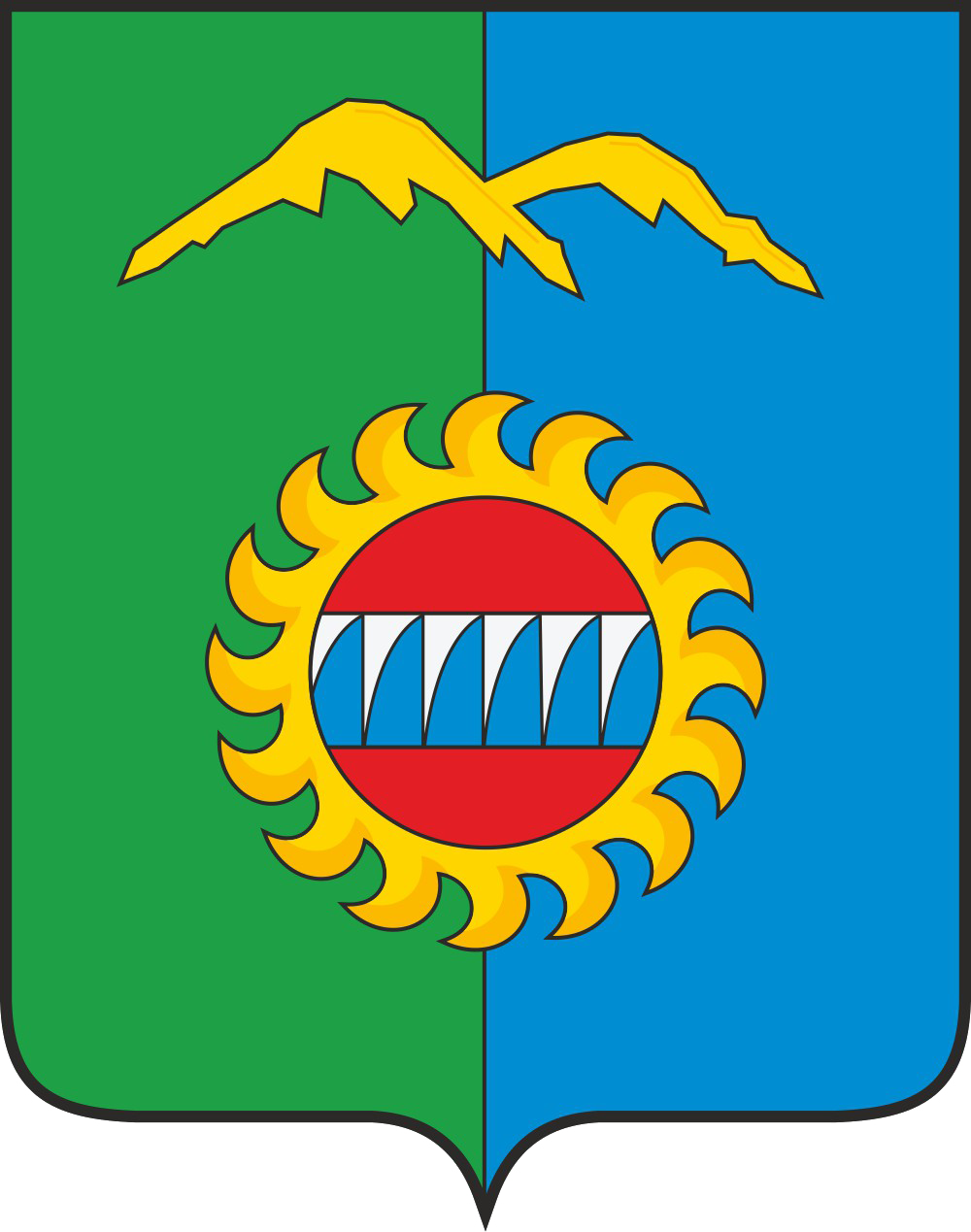 Администрация города ДивногорскаКрасноярского краяП О С Т А Н О В Л Е Н И Е 30.09.2015				г. Дивногорск					 № 154пОб утверждении муниципальной программы «Функционирование жилищно-коммунального хозяйства и повышение энергетической эффективности муниципального образования город Дивногорск» (в ред. пост. от 04.05.2016 № 50п, от 23.06.2016 № 94п, от 30.09.2016 №166п, от 11.11.2016 №217п, от 30.12.2016 №268п, № 48п от 07.03.2017, № 150п от 17.08.2017, № 199п от 07.11.2017, от 14.12.2017 № 235п, от 10.07.2018 № 135п, от 07.11.2018 № 176п, от 29.01.19 № 17п, от 08.04.2019 № 39п, от 13.06.2019 № 73п, от 13.06.2019, от 14.11.2019№ 205п, от 19.08.2020 №109 п)«В соответствии с Федеральным законом от 06.10.2003 № 131-ФЗ «Об общих принципах организации местного самоуправления в  Российской Федерации», ст. 179 Бюджетного кодекса «Государственные программы Российской Федерации, государственные программы субъекта Российской Федерации, муниципальные программы», распоряжением администрации города Дивногорска от 31.07.2014 № 1561/1р «Об утверждении перечня муниципальных программ города Дивногорска», постановлением администрации города Дивногорска от 01.08.2013 № 131п «Об утверждении Порядка принятия решений о разработке муниципальных программ города Дивногорска, их формировании и реализации» руководствуясь статьями 43, 53 Устава города Дивногорска»,ПОСТАНОВЛЯЮ:Утвердить муниципальную программу «Функционирование жилищно-коммунального хозяйства и повышение энергетической эффективности муниципального образования город Дивногорск» согласно приложению.2.	Признать утратившим силу постановление администрации города Дивногорска от 11.10.2013 № 211п «Об утверждении муниципальной программы «Функционирование жилищно-коммунального хозяйства и повышение энергетической эффективности» на 2014-2016 годы» с 01.01.2016 года.3. 	Настоящее постановление вступает в силу с 01.01.2016 года.4. 	Контроль за ходом реализации программы «Функционирование жилищно-коммунального хозяйства и повышение энергетической эффективности муниципального образования город Дивногорск» возложить на директора муниципального казенного учреждения «Городское хозяйство» города Дивногорска (Р.М. Бодрову). 5.	Настоящее постановление подлежит размещению на официальном сайте администрации города Дивногорска в информационно-телекоммуникационной сети «Интернет».6.	Контроль за исполнением настоящего постановления оставляю за собой.Глава города 										Е.Е. ОльПриложение к постановлению администрации города Дивногорскаот .30. 09.2015№  154п(в ред. пост. от 04.05.2016 № 50п, от 23.06.2016 № 94п, от 30.09.2016 №166п, от 11.11.2016 №217п, от 30.12.2016 №268п, № 48п от 07.03.2017, № 150п от 17.08.2017, № 199п от 07.11.2017, от 14.12.2017 № 235п, от 10.07.2018 № 135п, от 07.11.2018 № 176п, от 29.01.19 № 17п, от 08.04.2019 № 39п, от 13.06.2019 № 73п от 13.06.2019, от 14.11.2019№ 205п, от 19.08.2020 №109 п)МУНИЦИПАЛЬНАЯ ПРОГРАММА«ФУНКЦИОНИРОВАНИЕ ЖИЛИЩНО-КОММУНАЛЬНОГО ХОЗЯЙСТВА И ПОВЫШЕНИЕ ЭНЕРГЕТИЧЕСКОЙ ЭФФЕКТИВНОСТИ МУНИЦИПАЛЬНОГО ОБРАЗОВАНИЯ ГОРОД ДИВНОГОРСК»Раздел 1. ПАСПОРТ МУНИЦИПАЛЬНОЙ ПРОГРАММЫРаздел 2.  ХАРАКТЕРИСТИКА ТЕКУЩЕГО СОСТОЯНИЯ СФЕРЫ РЕАЛИЗАЦИИ  ПРОГРАММЫ.Жилищно-коммунальное хозяйство является базой, обеспечивающей население города жизненно важными услугами: отопление, горячее и холодное водоснабжение, водоотведение, электроснабжение, газоснабжение. Согласно опросам общественного мнения, проводимым Всероссийским центром изучения общественного мнения (ВЦИОМ), на протяжении нескольких последних лет ситуация в жилищно-коммунальном хозяйстве остается главной проблемой, волнующей россиян (в том числе и жителей города Дивногорска). Вместе с тем в жилищно-коммунальном хозяйстве в настоящее время активно проводятся преобразования, закладывающие основы развития отрасли на долгосрочную перспективу. На федеральном уровне приняты новые законы, регулирующие отношения в сферах теплоснабжения, электроснабжения, водоснабжения и водоотведения. Утверждены или находятся в стадии утверждения десятки подзаконных нормативных актов, которые создают фундамент для новой системы регулирования. Устанавливаются детальные требования к качеству и надежности жилищно-коммунальных услуг. Принят федеральный закон, призванный системно решить задачу капитального ремонта многоквартирных домов. Во многом пересмотрены правила работы управляющих организаций.Основными показателями, характеризующими отрасль жилищно-коммунального хозяйства города Дивногорска являются:- высокий уровень износа основных производственных фондов, в том числе коммуникаций водоснабжения 48%, водоотведения 95% большая часть фонда коммунального назначения в ветхом и аварийном состоянии;- потери энергоресурсов на всех стадиях от производства до потребления, составляющие 2,3 - 10,8%, вследствие эксплуатации устаревшего технологического оборудования с низким коэффициентом полезного действия;- высокая себестоимость производства коммунальных услуг из-за сверхнормативного потребления энергоресурсов, наличия нерационально функционирующих затратных технологических схем и низкого коэффициента использования установленной мощности и, вследствие этого, незначительная инвестиционная привлекательность объектов.Доля площади жилищного фонда, обеспеченного всеми видами благоустройства, в общей площади жилищного фонда города Дивногорска на текущий момент составляет 52,1 % (планируется увеличение данного показателя до 60 % до 2017 года). Как правило, капитальный ремонт осуществляется в минимально-необходимых объемах, в лучшем случае - с частичной модернизацией. Следует отметить, что в сфере жилищно-коммунального хозяйства имеют место быть неплатежи населения, недостаточная информационная открытость ресурсоснабжающих организаций.Работа по реформированию жилищно-коммунального хозяйства далека от завершения и для достижения запланированных результатов необходимо точное и последовательное выполнение мероприятий в соответствии с задачами, определенными муниципальной  программой.Эффективное  регулирование коммунального хозяйства, при котором достигается баланс интересов всех сторон, будет обеспечиваться путем реализации следующих мероприятий:- государственная регистрация объектов централизованных систем коммунальной инфраструктуры, находящихся муниципальной собственности;- разработка схем водоснабжения и водоотведения, программ комплексного развития коммунальной инфраструктуры;- создание системы капитального ремонта многоквартирных домов;- обеспечение контроля за формированием целевых показателей деятельности жилищно-коммунальной инфраструктуры; - обеспечение контроля за качеством и надежностью коммунальных услуг и ресурсов;- формирование долгосрочных тарифов в сфере теплоснабжения, водоснабжения и водоотведения;- обеспечение социальной поддержки населения по оплате жилищно-коммунальных услуг;- контроль за раскрытием информации для потребителей в соответствии с установленными стандартами.На территории города Дивногорска эксплуатируется централизованная система теплоснабжения. По тепловым сетям, протяженностью около 53 км.В настоящее время в замене нуждается 12,2 км (45 %) ветхих тепловых сетей. При нормативном сроке службы трубопроводов 25 лет, фактический срок до первого коррозионного разрушения может составлять около 5 лет, что обусловлено, в том числе субъективными причинами – высоким уровнем грунтовых вод, применение некачественным строительных материалов при проведении строительно-монтажных работ.Основным источником водоснабжения населения города Дивногорска является поверхностный водоисточник  - река Енисей, обеспечивающий централизованным водоснабжением около 66% человек. Водозаборные сооружения  построены в 1950-1960 годы. Износ водоприемных колодцев, занос песка, колодцы, самотечные трубы - основные  проблемы, ограничивающие показатели производительности, надежности и экономичности работы водозаборных сооружений. На насосно-фильтровальной станции производится водоподготовка и обеззараживание воды гипохлоритом натрия перед подачей в распределительную сеть в соответствии с требованиями СанПиН 2.1.1074-01 «Гигиенические требования к качеству воды централизованных систем питьевого водоснабжения».  Из частных нецентрализованных водоисточников (трубчатых и шахтных колодцев) используют воду население города  около  34 % человек. Поверхностный источник водоснабжения р. Енисей также является приемником сточных вод. На территории города действуют очистные сооружения. Проблема снабжения города Дивногорска  питьевой водой требуемого качества в достаточном количестве, экологическая безопасность окружающей среды является наиболее актуальной, т.к. доступность и качество данного коммунального ресурса определяют здоровье населения края и качество жизни.Работа по реформированию жилищно-коммунального хозяйства далека от завершения и для достижения запланированных результатов необходимо точное и последовательное выполнение мероприятий в соответствии с задачами, определенными муниципальной программой.Раздел 3. ОСНОВНЫЕ ЦЕЛИ И ЗАДАЧИ ПРОГРАММЫПриоритеты государственной политики в жилищно-коммунальной сфере определены в соответствии с Указом Президента Российской Федерации от 07.05.2012 № 600 «О мерах по обеспечению граждан Российской Федерации доступным и комфортным жильем и повышению качества жилищно-коммунальных услуг», а также Концепцией долгосрочного социально-экономического развития Российской Федерации на период до 2020 года, утвержденной распоряжением Правительства Российской Федерации от 17.11.2008 № 1662-р.Первым приоритетом является улучшение качества жилищного фонда, повышение комфортности условий проживания.В рамках данного приоритета будут реализованы меры по обеспечению комфортных условий проживания и предоставлению жилищно-коммунальных услуги по доступным ценам для собственников и нанимателей жилых помещений в многоквартирных домах, в том числе, меры по:обеспечению проведения капитального ремонта многоквартирных домов, в том числе для увеличения уровня их благоустройства (обеспеченности коммунальными услугами), существенного повышения их энергетической эффективности, за счет создания региональных систем капитального ремонта, а также путем внедрения устойчивых механизмов и инструментов финансовой поддержки проведения капитального ремонта;улучшению качества управления и содержания общего имущества многоквартирных домов путем поддержки объединений собственников жилья и развития конкуренции в сфере управления жилой недвижимостью;развитию конкуренции в сфере предоставления услуг по управлению многоквартирными домами;обеспечению доступности для населения стоимости жилищно-коммунальных услуг за счет реализации мер по энергоресурсосбережению и повышению эффективности мер социальной поддержки населения;совершенствованию системы государственного учета жилищного фонда, контроля и надзора за техническим состоянием жилых зданий.В законодательстве Российской Федерации будут сформированы необходимые правовые основы для создания в субъектах Российской Федерации эффективных и устойчивых механизмов финансирования капитального ремонта многоквартирных домов за счет организационного обеспечения процесса планирования проведения капитального ремонта многоквартирных домов и вовлечения в его финансирование средств собственников помещений в многоквартирных домах, а также конкретизирована обязанность собственников помещений в многоквартирном доме оплачивать расходы на капитальный ремонт общего имущества.Контроль за функционированием регионального фонда капитального ремонта осуществляют служба строительного надзора и жилищного контроля Красноярского края.Вторым приоритетом является модернизация и повышение энергоэффективности объектов коммунального хозяйства.Будет продолжено внедрение ресурсосберегающих технологий и создание условий для более широкого использования малой энергетики в жилищно-коммунальном хозяйстве.В целях обеспечения населения питьевой водой, соответствующей требованиям безопасности и безвредности, установленным санитарно-эпидемиологическими правилами, особое внимание будет уделено модернизации систем водоснабжения, водоотведения и очистки сточных вод.Обеспечение нормативного качества жилищно-коммунальных услуг возможно достигнуть за счет повышения надежности систем коммунальной инфраструктуры и энергоэффективности систем коммунальной инфраструктуры и жилищного фонда, оптимизации затрат на производство коммунальных ресурсов и затрат по эксплуатации жилищного фонда.Целями муниципальной программы являются:1. 	Обеспечение населения города Дивногорска качественными жилищно-коммунальными услугами в условиях развития рыночных отношений в отрасли и ограниченного роста оплаты жилищно-коммунальных услуг,  создание условий для комфортного проживания населения города и улучшения качества жизни.2. 	Повышение уровня обеспечения безопасности жизнедеятельности населения.3. 	Формирование целостности и эффективной системы управления энергосбережением и повышением энергетической эффективности;4. Обеспечение населения питьевой водой, соответствующей требованиям безопасности и безвредности, установленным санитарно-эпидемиологическими правилами.Достижение целей программы осуществляется путем решения следующих задач:1. 	Развитие, модернизация и капитальный ремонт объектов коммунальной инфраструктуры и жилищного фонда города,  содержание и ремонт объектов внешнего благоустройства, организация взаимодействия между предприятиями, организациями и учреждениями при решении вопросов благоустройства, обеспечение надлежащего санитарного состояния города Дивногорска.2. 	Внедрение рыночных механизмов жилищно-коммунального хозяйства и обеспечение доступности предоставляемых коммунальных услуг.3. 	Снижение рисков и смягчение последствий чрезвычайных ситуаций природного и техногенного характера, обеспечение безопасных условий проживания населения города.4. 	Повышение энергосбережения и энергоэффективности на территории города.5. Обеспечение реализации муниципальной программы и отдельных мероприятий.Раздел 4.  ЦЕЛЕВЫЕ ПОКАЗАТЕЛИ ДОСТИЖЕНИЯ ЦЕЛЕЙ И РЕШЕНИЯ ЗАДАЧ, ОСНОВНЫЕ ОЖИДАЕМЫЕ КОНЕЧНЫЕ РЕЗУЛЬТАТЫ МУНИЦИПАЛЬНОЙ ПРОГРАММЫЦелевые показатели муниципальной программы:-  	доля   инженерных сетей нуждающихся в замене;- 	общая площадь жилищного фонда всех форм собственности, требующая капитального ремонта;-	отношение потребления топливно-энергетических ресурсов к объему отгруженных товаров собственного производства, выполненным работам и услугам собственными силами;-  	оснащение пожарно-техническим вооружением и снаряжением добровольных пожарных формирований;- 	доля исполненных бюджетных ассигнований, предусмотренных в муниципальной программе;В результате реализации программы к  2022 году должен сложиться качественно новый уровень состояния жилищно-коммунальной сферы со следующими характеристиками:-	уменьшение аварийного жилищного фонда, снижение среднего уровня износа жилищного фонда и коммунальной инфраструктуры до нормативного уровня;-	снижение уровня потерь при транспортировке и распределении коммунальных ресурсов;-	повышение удовлетворенности населения города уровнем жилищно-коммунального обслуживания;-	утверждение программ комплексного развития систем коммунальной инфраструктуры и входящих в их состав схем водоснабжения и водоотведения и теплоснабжения;-	переход организаций коммунального комплекса на долгосрочное тарифное регулирование;-	улучшение показателей качества, надежности, безопасности и энергоэффективности поставляемых коммунальных ресурсов;-сокращение объемов жилищного фонда, требующего проведения капитального ремонта;- охват населения города возможностью получения сигналов оповещения о ЧС;- снижение издержек при производстве и поставке коммунальных ресурсов за счет повышения энергоэффективности, внедрения современных форм управления и, как следствие, снижение себестоимости коммунальных услуг;- эффективное потребление энергетических ресурсов на территории города;- повышение уровня благоустроенности и надлежащего санитарного  состояния территорий города.- увеличение доли населения, обеспеченного питьевой водой, отвечающей требованиям безопасности.Развитие систем коммунальной инфраструктуры муниципального образования будет осуществляться на основе программ комплексного развития, учитывающих документы территориального планирования, среднесрочные прогнозы жилищного и иного строительства, а также производственных программ организаций коммунального комплекса по развитию систем коммунальной инфраструктуры.Программа предусматривает 5 подпрограмм.Раздел 5. ПЕРЕЧЕНЬ ПОДПРОГРАММ С УКАЗАНИЕМ СРОКОВ ИХ РЕАЛИЗАЦИИ И ОЖИДАЕМЫХ РЕЗУЛЬТАТОВЦель 1.Обеспечение населения города Дивногорска качественными жилищно-коммунальными услугами в условиях развития рыночных отношений в отрасли и ограниченного роста оплаты жилищно-коммунальных услуг,  создание условий для комфортного проживания населения города и улучшения качества жизни;Задача 1. Развитие, модернизация и капитальный ремонт объектов коммунальной инфраструктуры и жилищного фонда города,  содержание и ремонт объектов внешнего благоустройства, организация взаимодействия между предприятиями, организациями и учреждениями при решении вопросов благоустройства, обеспечение надлежащего санитарного состояния города Дивногорска;Подпрограмма 1. «Реформирование и модернизация жилищно-коммунального хозяйства» Целями подпрограммы являются:- повышение надежности и предотвращение ситуаций, которые могу привести к нарушению функционирования систем жизнеобеспечения населения.- создание условий для приведения жилищного фонда в соответствии с санитарными, техническими и иными требованиями, обеспечивающими гражданам комфортные и безопасные условия проживания;- создание условий, обеспечивающих комфортные условия для проживания, работы и отдыха населения города, улучшение эстетического облика города- снижение негативного воздействия отходов на окружающую среду и здоровье населения города.Задачи подпрограммы:                 - 	снижение уровня износа коммунальной инфраструктуры и доли потерь энергетических ресурсов в инженерных сетях;- 	обеспечение безопасного функционирования энергообъектов и обновление материально-технической базы предприятий коммунального комплекса;- 	обеспечение сохранности, увеличение срока эксплуатации и приведение в надлежащее техническое состояние жилищного фонда; -  	внедрение ресурсосберегающих технологий;- 	обеспечение развития уличного освещения города, озеленения на территории города; - 	содержание объектов благоустройства;- 	исполнения санитарных и экологических требований мест захоронения; - 	предупреждение и ликвидация болезней животных, защиты населения от болезней, общих для человека и животных;- 	обеспечение работы общедоступных бань;- 	разработка системы муниципальных нормативно-правовых актов в сфере обращения с отходами;- 	ликвидация несанкционированных свалок с территорий города;- 	обустройство санкционированных мест размещения ТБО на территории города;Перечень мероприятий подпрограммы:- 	капитальный ремонт водопроводных сетей;- 	капитальный ремонт канализационных сетей;- 	капитальный ремонт тепловых  сетей;- 	приобретение технологического оборудования для обеспечения функционирования систем теплоснабжения, электроснабжения, водоснабжения, водоотведения и очистки сточных вод;- 	мероприятия по разработке схем водоснабжения и водоотведения города;-	капитальный ремонт муниципальных квартир в жилищном фонде;-	капитальный ремонт общего имущества многоквартирных домов;-	установка индивидуальных (внутриквартирных) приборов учета энергетических ресурсов в муниципальном жилищном фонде;-  	оплата электроэнергии потребленной линиями уличного освещения;-  	содержание и реконструкция линий уличного освещения;-  	озеленение территории города;-  	содержание мест массового отдыха;-  	субсидии на возмещение убытков государственным и муниципальным организациям предоставляющим услуги  общественных бань населению муниципального образования города Дивногорска;-  	отлов, учет и содержание безнадзорных домашних животных;-  	содержание и благоустройство кладбищ;- 	софинансирование субсидии на реализацию мероприятий по благоустройству;-	вывоз мусора несанкционированных  свалок;-	приобретение и содержание контейнерного оборудования для сбора ТБО;-	проведение акарицидной обработки мест массового отдыха населения;-	благоустройство придомовых, внутридомовых территорий города, содержание и ремонт подпорных стенок, ремонт тротуаров и поставка малых архитектурных форм;-	реализация временных мер поддержки населения в целях обеспечения коммунальных услуг;-	общий объем финансирования муниципальной подпрограммы в 2014-2022 годах за счет всех источников финансирования составит 577 073,57 тыс. рублей, из них по годам:2014 год – 45 953,50 тыс. рублей;2015 год – 57 650,10 тыс. рублей;2016 год – 66 330,17 тыс. рублей;2017 год – 64 815,00 тыс. рублей; 2018	год  – 69 089,50 тыс. рублей;2019	год – 71 722,10 тыс. рублей;2020 год – 74 585,00 тыс. рублей;2021 год – 63 629,10  тыс. рублей;2022 год – 63 299,10 тыс. рублей, в том числе:краевой бюджет – 392 890,14 тыс. рублей, в том числе по годам:2014 год – 35 208,90 тыс. рублей;2015 год – 41 356,70 тыс. рублей;2016 год – 43 181,14 тыс. рублей;2017 год – 40 224,90 тыс. рублей;2018 год – 42 464,50 тыс. рублей;2019 год – 50 084,30 тыс. рублей;2020 год – 50 833,60 тыс. рублей;2021 год – 44804,80 тыс. рублей;2022 год – 44 731,30 тыс. рублей.Местный бюджет – 183 962,93 тыс. рублей, в том числе по годам:2014	год – 10 744,60 тыс. рублей;2015	год – 16 293,40 тыс. рублей;2016	год  - 23 149,03  тыс. рублей;2017	год – 24 590,10 тыс. рублей;2018	год – 26 625,00  тыс. рублей;2019	год – 21 637,80 тыс. рублей;2020  год – 23 751,40 тыс. рублей;2021  год – 18 603,80 тыс. рублей;2022 год – 18 567,80 тыс. рублей.Федеральный бюджет – 220,50 тыс. рублей, в том числе по годам:2021	год – 220,50 тыс. рублей.  (в ред. пост. от 04.05.2016 № 50п, от 23.06.2016 № 94п, от 30.09.2016 №166п, от 11.11.2016 №217п, от 30.12.2016 №268п, № 48п от 07.03.2017, № 150п от 17.08.2017, № 199п от 07.11.2017, от 14.12.2017 № 235п, от 10.07.2018 № 135п, от 07.11.2018 № 176п, от 29.01.19 № 17п, от 08.04.2019 № 39п, от 13.06.2019 № 73п от 13.06.2019, от 14.11.2019№ 205п, от 19.08.2020 №109 п) Задача 2. Внедрение рыночных механизмов жилищно-коммунального хозяйства и обеспечение доступности предоставляемых коммунальных услуг.В настоящее время уровень оплаты населением за коммунальные услуги от экономически обоснованных тарифов в среднем по городу  не более 70 процента. Расходы краевого и местного бюджетов на указанные цели составляют около  30 000,00 тыс. рублей ежегодно. Законом Красноярского края от 01.12.2014 № 7-2835 «Об отдельных мерах по обеспечению ограничения платы граждан за коммунальные услуги» предусмотрена субвенция бюджету муниципального образования на реализацию отдельных мер по обеспечению ограничения платы граждан за коммунальные услугиПотребность в средствах субвенции бюджету муниципального образования в 2014-2022 годах за счет всех источников финансирования составит 326 509,35 тыс. рублей, числе по годам:2014 год – 26 299,90 тыс. рублей;	2015 год – 28 984,50 тыс. рублей;2016 год – 32 725,36 тыс. рублей;2017 год – 33 717,69 тыс. рублей;2018 год – 31 293,20 тыс. рублей;2019 год – 41 776,40 тыс. рублей;2020 год – 43 904,10 тыс. рублей;2021 год – 43 904,10 тыс. рублей;2022 год – 43 904,10 тыс. рублей. (в ред. пост. от 04.05.2016 № 50п, от 23.06.2016 № 94п, от 30.09.2016 №166п, от 11.11.2016 №217п, от 30.12.2016 №268п, № 48п от 07.03.2017, № 150п от 17.08.2017, № 199п от 07.11.2017, от 14.12.2017 № 235п, от 10.07.2018 № 135п, от 07.11.2018 № 176п, от 29.01.19 № 17п, от 08.04.2019 № 39п, от 13.06.2019 № 73п от 13.06.2019, от 14.11.2019№ 205п, от 19.08.2020 №109 п).Цель 2.Повышение уровня обеспечения безопасности жизнедеятельности населения.Задача 3. Снижение рисков и смягчение последствий чрезвычайных ситуаций природного и техногенного характера, обеспечение безопасных условий проживания населения города.Подпрограмма 2. «Защита населения и территории муниципального образования город Дивногорск от чрезвычайных ситуаций природного и техногенного характера» Цель  подпрограммы: Создание эффективной системы защиты населения и территорий города от чрезвычайных ситуаций природного и техногенного характера, обеспечение безопасности проживания населения.Задачи  подпрограммы:-	обеспечение предупреждения возникновения и развития чрезвычайных ситуаций природного и техногенного характера;-	обеспечение профилактики и тушения пожаров;-	обеспечение защиты населения края от опасностей, возникающих при ведении военных действий или вследствие этих действий;-	организация обучения населения в области гражданской обороны, защиты от чрезвычайных ситуаций природного и техногенного характера, информирование населения о мерах пожарной безопасности;Перечень мероприятий подпрограммы:- 	оснащение пожарно-техническим вооружением и снаряжением добровольных пожарных формирований;-	 информирование населения о мерах пожарной безопасности;-	создание, содержание и восполнение резерва материальных ресурсов для защиты и ликвидации при ЧС;-	создание противопожарных минерализованных полос;-	поддержание в готовности средств АСЦО ГО материалов;-	приобретение, распространение тематической печатной и видеопродукции в области ГО, защиты от ЧС, обеспечения безопасности населения.	Общий объем финансирования подпрограммы в 2014-2022 годах за счет всех источников финансирования составит 2 877,32 тыс. рублей, из них по годам:2014 год – 50,00 тыс. рублей;2015 год – 150,00 тыс. рублей;2016 год – 779,60 тыс. рублей;2017 год – 204,82 тыс. рублей;2018 год – 196,50 тыс. рублей;2019 год – 279,80 тыс. рублей;2020 год – 341,20 тыс. рублей;2021 год – 437,70 тыс. рублей;2022 год – 437,70 тыс. рублей. (в ред. пост. от 04.05.2016 № 50п, от 23.06.2016 № 94п, от 30.09.2016 №166п, от 11.11.2016 №217п, от 30.12.2016 №268п, № 48п от 07.03.2017, № 150п от 17.08.2017, № 199п от 07.11.2017, от 14.12.2017 № 235п, от 10.07.2018 № 135п, от 07.11.2018 № 176п, от 29.01.19 № 17п, от 08.04.2019 № 39п, от 13.06.2019 № 73п от 13.06.2019, от 14.11.2019№ 205п, от 19.08.2020 №109 п).Цель 3. Формирование целостности и эффективной системы управления энергосбережением и повышением энергетической эффективности;Задача 4.  Повышение энергосбережения и энергоэффективности на территории города.Подпрограмма 3. «Энергосбережение и повышение энергетической эффективности на территории муниципального образования город Дивногорск».Цель  подпрограммы: обеспечение рационального использования энергетических ресурсов, повышение энергетической эффективности при производстве, передаче и потреблении энергетических ресурсов в городе Дивногорске.Задачи  подпрограммы:- 	информационное обеспечение мероприятий по энергосбережению и повышению энергетической  эффективности;- 	повышение эффективности использования  энергетических ресурсов в бюджетной сфере;- 	повышение эффективности использования энергетических ресурсов в системах коммунальной  инфраструктуры.Перечень мероприятий подпрограммы:-	информационное обеспечение мероприятий по энергосбережению и повышению энергетической эффективности;-	замена деревянных оконных блоков на оконные блоки  из ПВХ профиля  в учреждениях образования;-	ремонт (утепление) фасадов зданий учреждений образования;-	внедрение автоматизированной системы управления энергоресурсами;-	внедрение автоматизированной системы уличного освещения;-	техническая инвентаризация и паспортизация линий уличного освещения;-	замена существующих светильников на эффективные в линии уличного освещения;-	проведение процедуры энергетического обследования зданий муниципальных, бюджетных учреждений; -	мероприятия по энергосбережению и повышению энергетической эффективности систем коммунальной инфраструктуры на объектах, находящихся в муниципальной собственности;Объем финансирования подпрограммы в 2014-2022 годах за счет средств местного бюджета составляет:2014 - 1136,38 тыс. рублей;2015 – 0,00 тыс. рублей;2016 – 0,00 тыс. рублей;2017 – 0,00 тыс. рублей;2018 - 0,00 тыс. рублей;2019 – 0,00 тыс. рублей;2020 – 0,00 тыс. рублей;2021 – 0,00 тыс. рублей;2022 – 0,00 тыс. рублей. (в ред. пост. от 04.05.2016 № 50п, от 23.06.2016 № 94п, от 30.09.2016 №166п, от 11.11.2016 №217п, от 30.12.2016 №268п, № 48п от 07.03.2017, № 150п от 17.08.2017, № 199п от 07.11.2017, от 14.12.2017 № 235п, от 10.07.2018 № 135п, от 07.11.2018 № 176п, от 29.01.19 № 17п, от 08.04.2019 № 39п, от 13.06.2019 № 73п от 13.06.2019, от 14.11.2019№ 205п).Задача 5. Обеспечение реализации муниципальной программы и отдельных мероприятий.Подпрограмма 4.«Обеспечение реализации муниципальной программы и прочие мероприятия» Цель подпрограммы:- создание условий для эффективного, ответственного и прозрачного управления финансовыми ресурсами в рамках выполнения установленных функций и полномочий.Задачи подпрограммы:-  обеспечение реализации программы, подпрограмм и отдельных мероприятий.Мероприятия подпрограммы:- обеспечение деятельности (оказание услуг) МКУ «Городское хозяйство» города Дивногорска;- обеспечение деятельности ЕДДС;Общий объем финансирования подпрограммы в 2014-2022 годах за счет всех источников финансирования составит 79 223,22 тыс. рублей, из них по годам:2014 год – 5 547,00 тыс. рублей;2015 год – 5 801,38 тыс. рублей;2016 год – 6 971,98 тыс. рублей;2017 год – 8 563,26 тыс. рублей;2018 год – 9 313,00 тыс. рублей;2019 год – 12 932,80 тыс. рублей;2020 год – 10 599,00 тыс. рублей;2021 год – 9 747,40 тыс. рублей;2022 год – 9 747,40 тыс. рублей. (в ред. пост. от 04.05.2016 № 50п, от 23.06.2016 № 94п, от 30.09.2016 №166п, от 11.11.2016 №217п, от 30.12.2016 №268п, № 48п от 07.03.2017, № 150п от 17.08.2017, № 199п от 07.11.2017, от 14.12.2017 № 235п, от 10.07.2018 № 135п, от 07.11.2018 № 176п, от 29.01.19 № 17п, от 08.04.2019 № 39п, от 13.06.2019 № 73п от 13.06.2019, от 14.11.2019№ 205п, от 19.08.2020 №109 п).Цель 4. Обеспечение населения питьевой водой, соответствующей требованиям безопасности и безвредности, установленным санитарно-эпидемиологическими правилами.Задача 6. Развитие, модернизация и капитальный ремонт объектов коммунальной инфраструктуры и жилищного фонда города,  содержание и ремонт объектов внешнего благоустройства, организация взаимодействия между предприятиями, организациями и учреждениями при решении вопросов благоустройства, обеспечение надлежащего санитарного состояния города Дивногорска;Подпрограмма 5.«Чистая вода»Цель подпрограммы:- обеспечение населения питьевой водой, соответствующей требованиям безопасности и безвредности, установленным санитарно-эпидемиологическими правилами.Задача подпрограммы:- модернизация систем водоснабжения, водоотведения и очистки сточных вод города Дивногорска;Мероприятия подпрограммы:-реконструкция подземного водозабора с. Овсянка;- замена ветхих магистральных сетей водоснабжения г. Дивногорска;- строительство централизованного водоснабжения п. Усть-Мана;- реконструкция насосно-фильтровальной станции города Дивногорска.- организация поисково-оценочных работ для резервного источника водоснабжения города с использованием подземных вод;-реконструкция очистных сооружений канализации. Цех переработки осадка сточных вод;-строительство блока доочистки сточных вод. Приобретение и монтаж аппарата ХПА-9000 К;-разработка схем водоснабжения и водоотведения территорий муниципального образования город Дивногорск.Общий объем финансирования подпрограммы в 2014-2022 годах за счет всех источников финансирования составит 52 260,70 тыс. рублей, из них по годам:2014 год – 940,60 тыс. рублей;2015 год – 0,00 тыс. рублей;2016 год – 0,00 тыс. рублей;2017 год – 0,00 тыс. рублей;2018 год – 747,40 тыс. рублей;2019 год – 22 546,40 тыс. рублей;2020 год – 28 026,30 тыс. рублей;2021 год – 0,00 тыс. рублей;        2022 год – 0,00 тыс. рублей. (в ред. пост. от 04.05.2016 № 50п, от 23.06.2016 № 94п, от 30.09.2016 №166п, от 11.11.2016 №217п, от 30.12.2016 №268п, № 48п от 07.03.2017, № 150п от 17.08.2017, № 199п от 07.11.2017, от 14.12.2017 № 235п, от 10.07.2018 № 135п, от 07.11.2018 № 176п, от 29.01.19 № 17п, от 08.04.2019 № 39п, от 13.06.2019 № 73п от 13.06.2019, от 14.11.2019№ 205п, от 19.08.2020 №109 п). «Подпрограмма 6. «Формирование комфортной городской среды»Цель подпрограммы:- Создание условий для системного повышения качества и комфорта городской среды на территории муниципального образования город ДивногорскЗадача подпрограммы:- Повышение уровня благоустройства дворовых территорий многоквартирных жилых домов и проездов к дворовым территориям.- Повышение уровня благоустройства территорий общего пользования.- Повышение качественного уровня жизни населения муниципального образования, улучшение внешнего облика города и условий проживания граждан. - Повышение уровня вовлеченности заинтересованных граждан, организаций в реализацию мероприятий по благоустройству территории муниципального образования.Мероприятия подпрограммы:- Благоустройство дворовой территории;- Благоустройство наиболее посещаемой муниципальной территории общего пользования.Общий объем финансирования подпрограммы составляет 21 521 585,00 рублей, в том числе:- Благоустройство дворовой территории – 14 347 757,00 рублей;- Благоустройство наиболее посещаемой муниципальной территории общего пользования – 7 173 828,00 рублей;в том числе:средства федерального бюджета 12 572 000,00 рублей, в том числе:- Благоустройство дворовой территории 8 381 353,00 рубля;- Благоустройство наиболее посещаемой муниципальной территории общего пользования 4 190 647,00 рублей;средства краевого бюджета 8 736 500 рублей, в том числе:- Благоустройство дворовой территории 5 824 347,00 рублей;- Благоустройство наиболее посещаемой муниципальной территории общего пользования 2 912 153,00 рубля;средства местного бюджета 213 085 рублей, в том числе:- Благоустройство дворовой территории 142 057,00 рублей;- Благоустройство наиболее посещаемой муниципальной территории общего пользования 71 028,00 рублей».Приложение № 1к муниципальной программе города Дивногорска «Функционирование жилищно-коммунального хозяйства и повышение энергетической эффективности» (в ред. пост. от 04.05.2016 № 50п, от 23.06.2016 № 94п, от 30.09.2016 №166п, от 11.11.2016 №217п, от 30.12.2016 №268п, № 48п от 07.03.2017, № 150п от 17.08.2017, № 199п от 07.11.2017, от 14.12.2017 № 235п, от 10.07.2018 № 135п, от 07.11.2018 № 176п, от 29.01.19 № 17п, от 08.04.2019 № 39п, от 13.06.2019 № 73п от 13.06.2019, от 14.11.2019№ 205п).Раздел 1. ПАСПОРТ  ПОДПРОГРАММЫ № 1  «Реформирование и модернизация жилищно-коммунального хозяйства»Раздел 2.  ХАРАКТЕРИСТИКА ТЕКУЩЕГО СОСТОЯНИЯ СФЕРЫ РЕАЛИЗАЦИИ  ПОДПРОГРАММЫ.Реформирование жилищно - коммунального хозяйства прошло несколько важных этапов, в ходе которых были в целом выполнены задачи реформы оплаты жилья и коммунальных услуг, создания системы адресной социальной поддержки граждан, совершенствования системы управления многоквартирными жилыми домами, финансового оздоровления организаций жилищно-коммунального комплекса, развития в жилищно-коммунальной сфере конкурентных рыночных отношений и привлечения частного сектора к управлению объектами коммунальной инфраструктуры и жилищного фонда.Под модернизацией и развитием системы коммунальной инфраструктуры в целях реализации настоящей подпрограммы понимается строительство, реконструкция, модернизация объектов которые эксплуатируются при предоставлении организациями жилищно-коммунального хозяйства услуг по водоснабжению, водоотведению, теплоснабжению, электроснабжению, а также услуг в сфере утилизации (захоронения) твердых бытовых отходов.	Основными показателями, характеризующими отрасль жилищно-коммунального хозяйства города Дивногорска являются:- высокий уровень износа основных производственных фондов, в том числе транспортных коммуникаций и энергетического оборудования, до 60-70% обусловленный принятием в муниципальную собственность объектов коммунального назначения в ветхом и аварийном состоянии;- высокие потери энергоресурсов на всех стадиях от производства до потребления, составляющие 30-50%, вследствие эксплуатации устаревшего технологического оборудования с низким коэффициентом полезного действия;- высокая себестоимость производства коммунальных услуг из-за сверхнормативного потребления энергоресурсов, наличия нерационально функционирующих затратных технологических схем и низкого коэффициента использования установленной мощности и, вследствие этого, незначительная инвестиционная привлекательность объектов;В результате накопленного износа растет количество инцидентов и аварий в системах тепло-, электро- и водоснабжения, увеличиваются сроки ликвидации аварий и стоимость ремонтов. В муниципальной программе запланировано постепенное снижение уровня износа коммунальной инфраструктуры.Как правило, капитальный ремонт осуществляется в минимально-необходимых объемах, в лучшем случае - с частичной модернизацией. Вместе с тем в жилищно-коммунальном хозяйстве в настоящее время активно проводятся преобразования, закладывающие основы развития отрасли на долгосрочную перспективу. Устанавливаются детальные требования к качеству и надежности жилищно-коммунальных услуг. Работа по реформированию жилищно-коммунального хозяйства далека от завершения и для достижения запланированных результатов необходимо точное и последовательное выполнение мероприятий в соответствии с задачами, определенными муниципальной программой.	Эффективное регулирование коммунального хозяйства, при котором достигается баланс интересов всех сторон, будет обеспечиваться путем реализации механизмов следующих мероприятий:- государственная регистрация объектов централизованных систем коммунальной инфраструктуры, находящихся в государственной и муниципальной собственности;- разработка схем теплоснабжения, водоснабжения и водоотведения, программ комплексного развития коммунальной инфраструктуры;- создание системы капитального ремонта многоквартирных домов;- обеспечение социальной поддержки населения по оплате жилищно-коммунальных услуг;- создание благоприятной среды для обеспечения комфортных условий жизни населения на территории муниципального образования город Дивногорск;При этом ограничения, связанные с доступностью оплаты жилья и коммунальных услуг, могут формировать существенные риски реализации муниципальной 	программы.Раздел 3. ОСНОВНЫЕ ЦЕЛИ И ЗАДАЧИ, ЭТАПЫ И СРОКИ ВЫПОЛНЕНИЯ ПОДПРОГРАММЫ, ЦЕЛЕВЫЕ ИНДИКАТОРЫ И ПОКАЗАТЕЛИ РЕЗУЛЬТАТИВНОСТИ.В жилищно-коммунальном комплексе города Дивногорска эксплуатируются централизованные системы теплоснабжения.	Теплоисточники эксплуатируются с применением устаревших неэффективных технологических схем, где исполнение котельного оборудования не соответствуют предъявляемым современным конструктивным требованиям, процесс сжигания топлива упрощается и нарушается. В результате фактически КПД котельных составляет 30-60%, вместо нормативного 75-80 %. Расход топлива на выработку тепловой энергии превышает нормативный на 15%. Из общего количества установленных котлов в котельных коммунального комплекса только 10% автоматизированы. Отсутствие на котельных малой мощности (при открытых системах теплоснабжения) систем водоподготовки сетевой воды ведет к сокращению срока эксплуатации котельного оборудования, отсутствие в котельных оборудования по очистке дымовых газов создает неблагоприятную экологическую обстановку в поселениях края.Основными причинами неэффективности действующих котельных являются: -  	низкий коэффициент использования установленной мощности теплоисточников;-  	отсутствие систем водоподготовки и элементарных приборов технологического контроля;-	использование топлива низкого качества;- 	низкий уровень обслуживания (отсутствие автоматизации технологических процессов).Проблемы в системах теплоснабжения обостряются еще и отсутствием резервирования теплоисточников по электроснабжению и водоснабжению. Отсутствие резервного питания в аварийной ситуации увеличивает вероятность отключения котельной и разморожения систем теплопотребления. Тепловые сети обеспечивают теплоснабжение и горячее водоснабжение жилого фонда и социальной сферы на территории муниципального образования г. Дивногорск. В условиях длительной эксплуатации тепловые сети выработали свой эксплуатационный ресурс и требуют замены.Перечень мероприятий подпрограммы:- 	капитальный ремонт водопроводных сетей;- 	капитальный ремонт канализационных сетей;- 	капитальный ремонт тепловых  сетей;- 	приобретение технологического оборудования для обеспечения функционирования систем теплоснабжения, электроснабжения, водоснабжения, водоотведения и очистки сточных вод;- 	мероприятия по разработке схем водоснабжения и водоотведения города;-	капитальный ремонт муниципальных квартир в жилищном фонде;-	капитальный ремонт общего имущества многоквартирных домов;-	установка индивидуальных (внутриквартирных) приборов учета энергетических ресурсов в муниципальном жилищном фонде;-  	оплата электроэнергии потребленной линиями уличного освещения;-  	содержание и реконструкция линий уличного освещения;-  	озеленение территории города;-  	содержание мест массового отдыха;-	благоустройство придомовых, внутридомовых территорий города, содержание и ремонт подпорных стенок, ремонт тротуаров и поставка малых архитектурных форм для детских городков;-  	субсидии на возмещение убытков государственным и муниципальным организациям предоставляющим услуги  общественных бань населению муниципального образования города Дивногорска;-  	отлов, учет и содержание безнадзорных домашних животных;-  	содержание и благоустройство кладбищ;- 	софинансирование субсидии на реализацию мероприятий по благоустройству;-	вывоз мусора несанкционированных  свалок;-	приобретение и содержание контейнерного оборудования для сбора ТБО;-	проведение аккарицидной обработки мест массового отдыха населения;- 	реализация временных мер поддержки населения  в целях обеспечения коммунальных услуг;Мероприятия предусматривают повышение эффективности функционирования тепловых сетей и источников теплоснабжения муниципального образования, обеспечение надежности теплоснабжения, улучшение качества и снижение потерь тепловой энергии, внедрение новых энергосберегающих технологий в области теплоснабжения.Выполнение мероприятий позволит повысить эксплуатационную надежность работы инженерных систем жизнеобеспечения, обеспечит устойчивую работу объектов жилищно-коммунального назначения, улучшит качество предоставления жилищно-коммунальных услуг гражданам.Целями подпрограммы являются: - 	повышение надежности и предотвращение ситуаций, которые могу привести к нарушению функционирования систем жизнеобеспечения населения;- 	создание условий для приведения жилищного фонда в соответствии с санитарными, техническими и иными требованиями, обеспечивающими гражданам комфортные и безопасные условия проживания;- 	создание условий, обеспечивающих комфортные условия для проживания, работы и отдыха населения города, улучшение эстетического облика города;- 	снижение негативного воздействия отходов на окружающую среду и здоровье населения города;Для достижения поставленных целей необходимо решение  задач:- 	снижение уровня износа коммунальной инфраструктуры и доли потерь энергетических ресурсов в инженерных сетях;- 	обеспечение безопасного функционирования энергообъектов и обновление материально-технической базы предприятий коммунального комплекса;- 	обеспечение сохранности, увеличение срока эксплуатации и приведение в надлежащее техническое состояние жилищного фонда; -  	внедрение ресурсосберегающих технологий;- 	обеспечение развития уличного освещения города, озеленения на территории города; - 	содержание объектов благоустройства;- 	исполнения санитарных и экологических требований мест захоронения; - 	предупреждение и ликвидация болезней животных, защиты населения от болезней, общих для человека и животных;- 	обеспечение работы общественных бань;- 	разработка системы муниципальных нормативно-правовых актов в сфере обращения с отходами;- 	ликвидация несанкционированных свалок с территорий города;- 	обустройство санкционированных мест размещения ТБО на территории города;	В рамках муниципальной подпрограммы планируется:1.	Применять комплексный подход к замене морально устаревших и не сертифицированных котлов на котельное оборудование с обязательной установкой систем водоподготовки, в соответствии с требованиями правил технической эксплуатации котельных, для продления эксплуатационного срока котлов и тепловых сетей, повышения надёжности работы систем теплоснабжения и качества сетевой воды а именно:-	произвести капитальный ремонт насоса охлаждения с заменой насоса на горизонтальный в самовсасывающий насос мощностью - 1.0 кВт, 1500 об/мин на электрокотельной г. Дивногорск;-	произвести установку приборов учета тепловой энергии на ЦТП-1, что позволит производить более гибкую регулировку работы ЦТП, а также позволит отслеживать нештатные ситуации и разрешать споры связанные с теплоснабжением района;-	произвести капитальный ремонт насосного оборудования ЦТП-1 с установкой частотно-регулируемых приводов (ЧРП) на СН-1, СН-2, СН-3, СН-4, что предусматривает ремонт насосного оборудования на современное с установкой частотного привода, что позволит регулировать давление в сети путем изменения частоты вращения привода насосного агрегата, а значит, снизить энергопотребление. При подключении через частотный регулятор, пуск двигателя происходит постепенно, без высоких пусковых токов и ударов, что снижает нагрузку на двигатель и механизмы, увеличивает срок их службы;-	произвести капитальный ремонт сетевого насоса Д630/90 с заменой на частотно-регулируемый насос на электрокотельной г. Дивногорска;-	произвести капитальный ремонт, замена выключателей АВ-1, АВ-2 в КТП-3 (1000А);-	произвести капитальный ремонт сетевого насоса Д320/50 с изменениями установленной мощности электродвигателя, заменой насоса и установкой устройства плавного пуска на угольной котельной с. Овсянка;-	произвести капитальный ремонт шкафа управления дымососом ДН-10 на угольной котельной с. Овсянка;-	создание проекта автоматизации систем управления центральных тепловых пунктов ЦТП;2.	Поэтапное приведение в соответствие установленной мощности теплоисточников присоединенной нагрузке;3.	Использование современных теплоизоляционных материалов;4.	Снизить тепловые потери;5.	Обеспечить надежность работы систем теплоснабжения и экономию топливно-энергетических ресурсов.6.	Разработка схем теплоснабжения;7.	Обеспечение контроля за качеством и надежностью коммунальных услуг и ресурсов;8.	Формирование долгосрочных тарифов в сфере теплоснабжения.9.	Разработку проекта нормативов предельно допустимых выбросов загрязняющих веществ в атмосферный воздух.Основанием для установления нормативов предельно допустимых выбросов вредных (загрязняющих) веществ в атмосферный воздух (далее - нормативы ПДВ) является ст. 22, 23 Федерального закона от 10.01.2002 N 7-ФЗ "Об охране окружающей среды", ст. 12, 14, 30 Федерального закона от 04.05.1999 N 96-ФЗ "Об охране атмосферного воздуха".Согласно природоохранному законодательству РФ все юридические лица, имеющие стационарные источники выбросов вредных (загрязняющих) веществ в атмосферный воздух, обязаны обеспечивать проведение инвентаризации выбросов вредных (загрязняющих) веществ в атмосферный воздух и разработку проекта предельно допустимых выбросов (проект ПДВ). Основной задачей проекта нормативов ПДВ является разработка оптимальных мероприятий по защите атмосферы, обеспечивающих снижение приземных концентраций вредных веществ в жилой зоне до нормируемых величин. При этом для каждого источника выделения вредных веществ в атмосферу должен быть установлен такой ПДВ, чтобы суммарная предельная концентрация указанных веществ с учетом фонового загрязнения не превышала санитарных норм. 10.	Разработку проекта нормативов образования отходов и лимитов на их размещение (ПНООЛР).11.  Корректировку проекта санитарно-защитной зоны для населенных пунктов: с. Овсянка (угольная котельная), п. Усть-Мана (угольная котельная), г. Дивногорск (электрокотельная, производственная база МУПЭС).Основными источниками водоснабжения населения города Дивногорска являются: поверхностные и подземные водоисточники, обеспечивающие водоснабжением около 30 тыс. человек.Канализационные очистные сооружения, осуществляющие очистку сточных вод, эксплуатируются в течение 20-30 лет без проведения реконструкции, представлены механизированными комплексами биологической очистки стоков, в основе которых лежат морально устаревшие технологии, конструкции и элементы, не обеспечивающие необходимую степень очистки в соответствии с требованием действующего природоохранного законодательства.При этом процесс урбанизации и развития территорий, современные технологии промышленных производств способствуют появлению и увеличению в составе сточных вод населенных пунктов новых химических элементов и соединений, повсеместно образующих более «жесткие» стоки, не поддающиеся очистке традиционными методами.Необходимо отметить, что в системы общесплавной канализации поступают неочищенные сточные воды промышленных предприятий.Проблема снабжения населения города Дивногорска питьевой водой требуемого качества в достаточном количестве, экологическая безопасность окружающей среды является наиболее актуальной, т.к. доступность и качество данного коммунального ресурса определяют здоровье населения края и качество жизни.	Обеспечение электрической энергией населения города Дивногорска и организаций, предоставляющих жилищно-коммунальные услуги,  осуществляется от централизованной системы энергоснабжения. Износ основных фондов систем электроснабжения составляет 40-50 процентов. В коммунальных системах централизованного электроснабжения потери в сетях и трансформаторах составляет 18,8 процентов. Из-за отсутствия на территориях схем электроснабжения подключение потребителей производится без учета реальных нагрузок и трансформаторных мощностей подстанций, загрузки электролиний и пропускной способности. 	В рамках реализации подпрограммы предполагается проведение следующих дополнительных мероприятий:1.	Организовать и произвести работу по внедрению автоматизированной системы коммерческого учета электроэнергии. Проектируемая АС КУЭ предназначена для автоматизированного контроля и обеспечения МУП ЭС г. Дивногорск точной, достоверной информацией по потребляемой электроэнергии и мощности.Основными задачами внедрения АС КУЭ является повышение эффективности использования энергоресурсов, обеспечение энергосбережения и рационального использования электроэнергии. Основные цели внедрения АС КУЭ:-	повышение точности и надежности учета электроэнергии и мощности;-	межмашинальный обмен информацией (повышение оперативности и достоверности расчетов за электроэнергию;-	обеспечение точной информацией о потребленной электроэнергии и мощности.Основные функции проектируемой системы:-	измерение средних мощностей на 60-ти минутном интервале усреднения;-	снятие показаний счетчика по потребленной активной энергии;-	ведение архивов;-	накопление, хранение и отображение информации, поступающей от счетчиков в базе данных АС КУЭ МУП ЭС г. Дивногорск;-	формирование и печать отчетных документов;-	защита информации и метрологических характеристик системы от несанкционированного доступа и изменения;-	конфигурирование системы;-	телеуправление. 	2.	Произвести капитальный ремонт воздушных линий 0,4-6 кВ.Линии электропередач находящиеся на балансе МУП ЭС г. Дивногорска эксплуатируются с 1958 года. Потребление и распределение электроэнергии по электрическим сетям изменяется и стремится в сторону увеличения, вследствие чего ежегодно проводятся капитальные ремонта воздушных линий 0,4-6 кВ, с целью повышения эксплуатационной надежности и качества электрической энергии.3. 	Замена маломасляных выключателей на выключатели с вакуумными дугогасящими устройствами.В настоящее время выключатели с вакуумными дугогасящими устройствами (ДУ) начинают все больше вытеснять масляные выключатели. ДУ вакуумные выключатели не требуют ремонта в течение 20 лет, в то время как в масляных выключателях масло при отключениях загрязняется частицами свободного углерода, кроме того, изоляционные свойства масла снижаются из-за попадания в него влаги и воздуха. Это приводит к необходимости смены масла не реже 1 раза в 4 года. Основные достоинства вакуумных выключателей:-	высокая износостойкость при коммутации номинальных токов и номинальных токов отключения; -	резкое снижение эксплуатационных затрат по сравнению с маломасляными выключателями. Обслуживание вакуумных выключателей сводится к смазке механизма и привода, проверке износа контактов по меткам 1 раз в 5 лет или через 5-10 тыс. циклов «включение-отключение»;-	полная взрыво- и пожаробезопасность и возможность работы в агрессивных средах;-	широкий диапазон температур окружающей среды;-	повышенная устойчивость к ударным и вибрационным нагрузкам вследствие малой массы и компактной конструкции аппарата;-	произвольное рабочее положение и малые габариты, что позволяет создавать различные компоновки распределительных устройств;-	бесшумность, чистота, удобство обслуживания, обусловленные малым выделением энергии в дуге и отсутствием выброса масла, газов при отключении токов КЗ;-	отсутствие загрязнения окружающей среды;-	высокая надежность и безопасность эксплуатации, сокращение времени на монтаж.4. Произвести реконструкцию электроснабжения трансформаторных подстанций от подстанций 109 фидеры 109-1, 109-2, 109-3, 109-4 для электроснабжения ул. Набережная, ул. Гидростроителей г. Дивногорска.Электроснабжение нижней застройки г. Дивногорска (улицы Набережная, Гидростроителей) осуществляется от головной подстанции № 109 110/6 кВ филиала ОАО «МРСК-Сибири» «Красноярскэнерго», четырьмя электрокабельными линиями 6 кВ (ф109-1, ф109-2, ф109-3, ф109-4).Кабельные линии 6 кВ считаются ветхими. Электрокабели проложены в земле (траншее) в 1966-1972 годах во времена строительства ГЭС. Кабели находятся в сложных условиях, кабельная трасса проходит по пересеченной местности и большая часть под бетонным тротуаром вдоль водопровода на расстоянии 0,5 м от него, т.е. с нарушением ПУЭ и ПТЭ. 5.	Взамен ветхих произвести монтаж новых воздушных линий выполненных проводом СИП 1х90-20 по новым согласованным трассам без погашения потребителей;6.	Двухтрансформаторные капитальные подстанции 6/0,4 кВ запитанные от этих кабелей построены по старому проекту по схеме заход-выход через разъединители РВ-6 кВ. В связи с чем, оперативному персоналу сложно и опасно производить переключения на этих подстанциях нужно отключать потребителей.7.	Для безопасности оперативного персонала и надежной работы оборудования, необходимо заменить разъединители РВ-6 кВ на выключатели нагрузки типа ВНА-10/630 с приводами в количестве 10 штук.Реализация указанных мероприятий позволит:- обеспечить бесперебойное электроснабжение потребителей;- обеспечит безопасность и надежность эксплуатации трансформаторных подстанций;- позволит значительно снизить длину кабельных линий.8.	Произвести капитальный ремонт однотрансформаторных подстанций.Однотрансформаторные подстанции применяются при питании нагрузок, допускающих перерыв электроснабжения на время не более 1 суток, необходимый для ремонта или замены поврежденного элемента (питание электроприемников III категории), а также для питания электроприемников II категории, при условии резервирования мощности по перемычкам на вторичном напряжении или при наличии складского резерва трансформаторов.Однотрансформаторные ТП выгодны еще и в том отношении, что если работа предприятия сопровождается периодами малых нагрузок, то можно за счет наличия перемычек между трансформаторными подстанциями на вторичном напряжении отключать часть трансформаторов, создавая этим экономически целесообразный режим работы трансформаторов.Существующие однотрансформаторные подстанции морально и физически устарели - срок ввода в эксплуатацию 1960-1970 годы, коммутационная аппаратура устаревшей модификации.9.	Произвести капитальный ремонт двухтрансформаторных подстанций.Двухтрансформаторные ТП применяются при преобладании электроприемников I и II категорий. При этом мощность трансформаторов выбирается такой, чтобы при выходе из работы одного, другой трансформатор с учетом допустимой перегрузки принял бы на себя нагрузку всех потребителей (в этой ситуации можно временно отключить электроприемники III категории). Такие подстанции желательны и независимо от категории потребителей при наличии неравномерного суточного или годового графика нагрузки. В этих случаях выгодно менять присоединенную мощность трансформаторов, например, при наличии сезонных нагрузок, одно или двухсменной работы со значительной различающейся загрузкой смен.10.	Произвести замену силовых трансформаторов.Данные мероприятия направлены на снижение процента износа объектов электроснабжения не менее чем на 7%, обеспечение безопасности и эффективности эксплуатации электрических сетей, снижение количества инцидентов на объектах электроснабжения не менее чем на 10%, снижение потерь электроэнергии в электрических сетях.   11.	Капитальный ремонт распределительных пунктов, распределительных выключателей наружных отдельно стоящих.         В соответствии со статистическими данными площадь жилищного фонда города Дивногорска составляет 732,8 тыс. м2 - это более 473 многоквартирных домов (без учета домов блокированной застройки).Из указанного количества многоквартирных домов в более чем 380 домов (около 600,00 тыс.м2), что составляет свыше 80% от всего городского жилищного фонда, истек нормативный срок эксплуатации и требуется проведение капитального ремонта уже на сегодняшний день.Основная доля многоквартирных домов, расположенных на территории города Дивногорск, была введена в эксплуатацию в 60–90-е годы, и соответственно в отношении большей части жилищного фонда истекли или подходят нормативные сроки проведения капитального ремонта.В советский период содержание жилищного фонда дотировалось государством путем капитальных вложений в капитальный ремонт жилищного фонда. В период перестройки, учитывая дефицит бюджетов всех уровней, финансирование отрасли проводилось по остаточному принципу.
В результате с середины 90-х годов объем жилищного фонда, требующего капитального ремонта, стал стабильно превышать проводимый капитальный ремонт.С 2005 года, с момента вступления в силу Жилищного кодекса Российской Федерации, определившего переход к рыночным отношениям
в жилищно-коммунальном хозяйстве, бремя по содержанию и ремонту общего имущества многоквартирных домов легло на собственников помещений. В соответствии с законом Российской Федерации 
«О приватизации жилищного фонда в Российской Федерации» от 04.07.1991 № 1541-1 за бывшим наймодателем, т.е. государством, сохранилась обязанность производить капитальный ремонт домов и жилых помещений в соответствии с нормами содержания, эксплуатации и ремонта жилищного фонда до момента исполнения обязательств. Однако, принимая во внимание колоссальный объем жилищного фонда, нуждающегося в капитальном ремонте на момент его приватизации, решение проблемы разовыми мероприятиями, финансируемыми за счет средств бюджетов всех уровней, не представлялось возможным.Для решения существующих проблем законодательными
и исполнительными органами власти Российской Федерации был разработан механизм, позволяющий стимулировать проведение реформы жилищно-коммунального хозяйства за счет предоставления  финансовой поддержки на проведение капитального ремонта многоквартирных жилых домов через государственную корпорацию – Фонд содействия реформированию ЖКХ (далее – Фонд). В период работы Фонда (с 2007 года) на проведение капитального ремонта многоквартирных домов муниципальному образованию город Дивногорск было направлено более 40 млн рублей, что позволило не допустить прирост жилья с износом. Однако реализация программ по капитальному ремонту, проводимому в рамках Федерального закона от 21.07.2007 № 185-ФЗ «О Фонде содействия реформированию жилищно-коммунального хозяйства», позволила провести выборочный капитальный ремонт лишь на 14%многоквартирных домов. В соответствии с изменениями, внесенными в Жилищный кодекс Российской Федерации в декабре 2012 года, высшие исполнительные органы государственной власти субъектов Российской Федерации обязаны утверждать региональные программы капитального ремонта общего имущества в многоквартирных домах в целях планирования и организации проведения капитального ремонта общего имущества в многоквартирных домах, планирования предоставления государственной поддержки, муниципальной поддержки на проведение капитального ремонта общего имущества в многоквартирных домах за счет средств краевого бюджета, местных бюджетов.Средний нормативный срок эксплуатации конструктивных элементов многоквартирных домов составляет 15-30 лет. При этом, учитывая, что программа капитального ремонта, утверждаемая на уровне субъекта, должна предполагать цикличность выполнения работ, накопить на капитальный ремонт в состоянии только собственники 5-9 этажных многоквартирных домов. Собственники помещений в малоэтажных многоквартирных домах (до трех этажей) для выполнения работ на доме площадью 700 м2 должны будут собирать средства не менее 40 лет.  В соответствии с положениями статьи 191 Жилищного кодекса Российской Федерации на проведение работ по капитальному ремонту может предоставляться государственная поддержка. Учитывая, что срок нормативной эксплуатации до постановки на капитальный ремонт по малоэтажной застройке аналогичен (а в некоторых случаях даже ниже) срока, установленного для многоэтажных домов, необходимо предоставление государственной поддержки на выполнение работ по капитальному ремонту, как минимум, тем домам, которые профинансировать работы в нормативные сроки самостоятельно не способны. Продолжение решения проблем в коммунальном комплексе в 2014 - 2022 годах программными методами обусловлено необходимостью дальнейшей реализации мероприятий по предупреждению и стабилизации ситуаций, которые могут привести к нарушению функционирования систем жизнеобеспечения населения, предотвращения критического уровня износа основных фондов коммунального комплекса края, повышения надежности предоставления коммунальных услуг потребителям требуемого объема и качества, модернизации коммунальных систем инженерного обеспечения муниципальных образований, эффективного производства и использования энергоресурсов, развития энергоресурсосбережения в коммунальном хозяйстве.	Город Дивногорск в целом характеризуется компактностью жилой застройки. В настоящее время территория города состоит из основного жилого массива застройки, который планировочно разделен на 11 жилых образований которые состоят из микрорайонов и кварталов жилой застройки. Процесс благоустройства территорий представляет собой  комплекс мероприятий, направленных на создание благоприятных условий; повышения уровня и качества жизни; повышения  здоровых и культурных  условий жизни;  трудовой деятельности и досуга населения в границах города Боготола  осуществляемых органами местного самоуправления, физическими и юридическими лицами.Ремонт и реконструкция имеющихся и создание новых объектов благоустройства  в сложившихся условиях является ключевой задачей органов местного самоуправления. Имеющиеся объекты благоустройства, расположенные на территории города не обеспечивают растущие потребности и не удовлетворяют современным требованиям, предъявляемым к качеству среды проживания и временного пребывания, а уровень их износа продолжает увеличиваться.Улучшение внешнего облика города, создание гармоничной архитектурно-ландшафтной среды, благоустройство дворовых и внутриквартальных территорий и дорог, организация досуга населения на детских игровых и спортивных площадках, увеличение площадей зеленых насаждений и обустройство комфортных зон отдыха – все это является первоочередными задачами выполнения данной Подпрограммы.	С целью улучшения внешнего благоустройства города, содержания территорий и создания соответствующего общественного мнения вокруг проблемы благоустройства на территории муниципального образования проводятся конкурсы в области благоустройства.	Регулярно, в местах массового пребывания отдыхающих, проводится уборка береговой зоны. Проводятся проверки санитарного состояния придомовых территорий. При ежегодном проведении Дня города, праздников улиц, города и поселков выполняются дополнительные работы по благоустройству города и поселков.	С 2007 года городу Дивногорск неоднократно присуждался грант Губернатора Красноярского края «Жители за чистоту и благоустройство» по проектам «Обустройство пешеходной зоны по ул. Театральная», « Заботливый город»,  «Благоустройство придомовых территорий по ул. Комсомольская», «Набережная культуры и искусства»,  «Благоустройство территорий и устройство детских игровых и спортивных площадок на территории города Дивногорска».	В период реализации данной подпрограммы планируется продолжить работу по проведению традиционных конкурсов, активизировать агитационную работу по привлечению для участия в благоустройстве города и поселков.Проблема накопления отходов обостряется в городе с каждым годом, при этом наиболее острой остается проблема накопления твердых бытовых отходов (далее - ТБО). Не смотря, на тот факт, что ежегодно количество несанкционированных свалок равно как и их объем сокращается, проблема ликвидации таких свалок является по прежнему актуальной.Существующая в городе Дивногорске система обращения с ТБО не направлена на использование ТБО в качестве вторичных материальных ресурсов и их дальнейшую переработку и основана на непосредственном размещении ТБО на полигоне.  Положение усугубляется тем, что из-за отсутствия раздельного сбора ТБО и его фактического сбора в общие контейнеры.  Все это загрязняет территорию жилых домов, а потом под видом малоопасных отходов транспортируется на полигоны ТБО либо на несанкционированные места размещения отходов, которые чаще всего устраивают в выработанных карьерах, оврагах, заболоченных местах вблизи города, что недопустимо в соответствии с санитарно-эпидемиологическими требованиями.Существующие несанкционированные места размещения бытовых отходов на территории города  большей частью были организованы более 30 лет назад и являются «исторически» сложившимися местами размещения ТБО.РАЗДЕЛ 4. МЕХАНИЗМ РЕАЛИЗАЦИИ ПОДПРОГРАММЫ Реализацию подпрограммы осуществляют Администрация города Дивногорска, МКУ «Городское хозяйство» города Дивногорска.Закупка товаров, выполнение работ, оказание услуг в рамках реализации подпрограммных мероприятий осуществляется муниципальным заказчиком в соответствии с Федеральным законом от 05.04.2013 № 44-ФЗ «О контрактной системе в сфере закупок товаров, работ, услуг для обеспечения государственных и муниципальных нужд».РАЗДЕЛ 5. УПРАВЛЕНИЕ ПОДПРОГРАММОЙ И КОНТРОЛЬ ЗА ХОДОМ ЕЕ ВЫПОЛНЕНИЯ. Текущее управление реализацией подпрограммы осуществляется исполнителями  подпрограммы  -  администрацией  города Дивногорска и  МКУ «Городское хозяйства» города Дивногорска.Исполнители подпрограммы несут ответственность за ее реализацию, достижение конечного результата, целевое и эффективное использование финансовых средств, выделяемых на выполнение подпрограммы.Исполнители подпрограммы осуществляют мониторинг реализации подпрограммных мероприятий, непосредственный контроль за ходом реализации мероприятий подпрограммы, подготовку отчетов о реализации подпрограммы, ежегодную оценку эффективности реализации подпрограммы.Контроль за целевым и эффективным расходованием средств бюджетов всех уровней, предусмотренных на реализацию подпрограммы, осуществляет финансовое управление администрации города Дивногорска.Исполнитель для обеспечения мониторинга и анализа хода реализации программы организует ведение и представление ежеквартальной отчетности. Отчеты о реализации программы представляются исполнителем программы одновременно в отдел экономического развития администрации города Дивногорска и финансовое управление администрации города Дивногорска ежеквартально не позднее 15-го числа второго месяца, следующего за отчетным в соответствии с  Порядком разработки, формирования и реализации муниципальных программ города Дивногорска, утвержденным постановлением администрации города Дивногорска от 01.08.2013 № 131п.РАЗДЕЛ 6. ОЦЕНКА СОЦИАЛЬНО-ЭКОНОМИЧЕСКОЙ ЭФФЕКТИВНОСТИ.Ожидаемые конечные результаты реализации подпрограммы предполагают повышение эффективности качества предоставления коммунальных услуг населению города по теплоснабжению, водоснабжению, водоотведению.Эффективность реализации подпрограммы и использование выделенных с этой целью бюджетных средств обеспечиваются за счет:- 	исключения возможности нецелевого использования бюджетных средств;- 	прозрачности прохождения средств бюджетов всех уровней и внебюджетных источников;Оценка эффективности реализации подпрограммы будет осуществляться на основе следующих индикаторов;-   	снижение уровня износа объектов коммунальной инфраструктуры;- 	увеличением срока эксплуатации объектов инженерной инфраструктуры, источников теплоснабжения, водоснабжения и систем водоотведения;- 	снижением потерь энергоносителей в инженерных сетях за счет применения современных теплоизоляционных материалов, трубопроводов из износостойких материалов;- 	содержание площадей, бульваров, скверов, парков в надлежащем санитарном  состоянии;- 	cсовершенствование эстетического состояния города;- 	увеличение площади благоустроенных  зелёных насаждений; - 	увеличение протяженности  линий уличного освещения;- 	отлов бродячих животных в целях предупреждения и ликвидации болезней животных, защиты населения от болезней, общих для человека и животных;- 	безопасное движение граждан и автотранспорта по внутриквартальным и дворовым территориям;- 	исполнения санитарных и экологических требований мест погребения;-	размещение в средствах массовой информации информационных материалов о мероприятиях в сфере обращения с отходами;-	ликвидация порядка 90% несанкционированных свалок на территории города;-	обеспечение  районов индивидуальной жилой застройки контейнерным  оборудованием для сбора ТБО;Социально-экономическая эффективность реализации мероприятий подпрограммы заключается в:-	формировании положительного общественного мнения о проводимых преобразованиях, повышении статуса органов местного самоуправления города, повышении эффективности их деятельности;-	снижении количества судебных решений и предписаний надзорных органов по свалкам и загрязнению территорий бытовыми отходами;-	повышении культурного уровня населения в сфере обращения с отходами.Оценка результатов реализации подпрограммы производится по итогам года. Конечные результаты при определении оценки должны соответствовать целям и задачам подпрограммы, решать проблемную ситуацию.Приложение № 2к подпрограмме № 1«Реформирование и модернизация жилищно-коммунального хозяйства» (в ред. пост. от 04.05.2016 № 50п, от 23.06.2016 № 94п, от 30.09.2016 №166п, от 11.11.2016 №217п, от 30.12.2016 №268п, № 48п от 07.03.2017, № 150п от 17.08.2017, № 199п от 07.11.2017, от 14.12.2017 № 235п, от 10.07.2018 № 135п, от 07.11.2018 № 176п, от 29.01.19 № 17п, от 08.04.2019 № 39п, от 13.06.2019 № 73п от 13.06.2019, от 14.11.2019№ 205п)Приложение № 2 к муниципальной программе города Дивногорска «Функционирование жилищно-коммунального хозяйства и повышение энергетической эффективности (в ред. пост. от 04.05.2016 № 50п, от 23.06.2016 № 94п, от 30.09.2016 №166п, от 11.11.2016 №217п, от 30.12.2016 №268п, № 48п от 07.03.2017, № 150п от 17.08.2017, № 199п от 07.11.2017, от 14.12.2017 № 235п, от 10.07.2018 № 135п, от 07.11.2018 № 176п, от 29.01.19 № 17п, от 08.04.2019 № 39п, от 13.06.2019 № 73п от 13.06.2019, от 14.11.2019№ 205п)1. ПАСПОРТ ПОДПРОГРАММЫ № 2«Защита населения и территории муниципального образования город Дивногорск от чрезвычайных ситуаций природного и техногенного характера»Раздел 2 ХАРАКТЕРИСТИКА ТЕКУЩЕГО СОСТОЯНИЯ СФЕРЫ РЕАЛИЗАЦИИ ПОДПРОГРАММЫ.Системы гражданской обороны и защиты от ЧС за последние годы претерпели существенные изменения. Сохраняется эта тенденция и в настоящее время. В первую очередь это связано с происходящими изменениями во внешней политической обстановке, а также изменениями в общей структуре угроз населению. Угрозы населению существуют как от возможных техногенных аварий, природных катастроф, так и от различных радикально настроенных группировок и течений, пытающихся путем террористических актов изменить сложившиеся мироустройство, а также существующих разногласий между государствами как в политической и экономической области, так и в религиозной.С каждым годом на территории России регистрируется все больше и больше возникших чрезвычайных ситуаций. При этом идет увеличение количества крупных чрезвычайных ситуаций с большим количеством погибших, пострадавших на них и значительным материальным ущербом.В складывающейся обстановке недостаточная эффективность системы защиты населения от угроз как мирного, так и военного времени вызывает беспокойство. Причиной этому служит множество факторов, влияющих на снижение готовности системы обеспечить безопасность населения.В настоящее время состояние систем защиты от чрезвычайных ситуаций и гражданской обороны города Дивногорска не в полной мере отвечает современным требованиям.Существующая система связи гражданской обороны города  базируется в основном на каналах сети телефонной связи и не в состоянии обеспечить устойчивую работу в условиях крупных аварий и в условиях военного времени.Действующая система оповещения населения не отвечает нормативным требованиям и требует коренной перестройки и совершенствования по следующим причинам:- аппаратура, используемая в системе электросиренного оповещения, морально и физически устарела, обладает низкой устойчивостью к помехам, не приспособлена к работе в цифровых сетях связи;- отсутствие выхода в эфир радиовещания делает невозможным экстренное оповещение населения об угрозах возникновения ЧС и других опасностях;- организационно-технические решения по оповещению населения через телевизионные и радиоканалы отсутствуют, что не позволяет задействовать для этих целей программы телевизионного и радиовещания, кабельного телевидения.Снизился запас средств индивидуальной защиты, приборов радиационной и химической разведки, дозиметрического контроля, связано это с отсутствием финансирования на их пополнение до установленных норм как из бюджетов всех уровней, так и из средств предприятий.Требует совершенствования система управления гражданской обороны города, базирующаяся на устаревших пунктах и системах управления.Реализация организационно-технических мероприятий по повышению готовности систем защиты от чрезвычайных ситуаций и гражданской обороны города в виде комплексной программы позволит сконцентрировать усилия на наиболее важных задачах, решение которых будет способствовать достижению реальных целей, причем с учетом возможностей бюджета города. При этом территориально-производственный принцип построения гражданской обороны дает возможность оптимальным образом реализовать следующие принципы:- финансовое обеспечение мероприятий гражданской обороны за счет бюджета города  и средств организаций независимо от форм собственности;- рациональное использование при реализации программных мероприятий передовых технологий, современных достижений в области информатизации, перспективных проектных решений, новейших материалов и конструкций;- системная увязка (согласованность) программных мероприятий с перспективными планами развития комплексов городского хозяйства, служб города, предприятий и организаций.В связи с большой удаленностью населенных пунктов муниципального образования город Дивногорск (с. Овсянка, п. Манский, п. Верхняя Бирюса) от мест дислокации пожарной части города, в 2013 году в соответствии с Федеральным законом от 06.05.2011 N 100-ФЗ «О добровольной пожарной охране» создано 3 добровольных пожарных формирования - добровольные пожарные команды (далее - ДПФ), которые предназначены для оказания помощи силам ФПС МЧС России при ликвидации чрезвычайных ситуаций. 	С целью материально-технического оснащения ДПФ требуется приобретение необходимого минимума пожарно-технического вооружения и снаряжения для экипировки личного состава и оборудования пожарного автомобиля, полученного в муниципальную собственность от ФПС МЧС России.Ежегодно на территории муниципального образования город Дивногорск возникает около ста пожаров, погибает не менее 3 человек, получают увечья и ожоги от 2 до 5 человек. Основное количество пожаров происходит в жилом секторе. Главной причиной пожаров является неосторожное, небрежное обращение с огнем, отсутствие или неисправность систем автоматической пожарной сигнализации, отсутствие в зданиях (помещениях) устройств систем оповещения и управления эвакуацией людей при пожаре, наличие сгораемой отделки путей эвакуации, отсутствие огнезащитной обработки сгораемых конструкций в зданиях, (помещениях).Уровень знаний населения муниципального образования  о мерах пожарной безопасности остается низким.В настоящее время проведена определенная работа по стабилизации обстановки в области пожарной безопасности и решению первоочередных организационно-профилактических задач по предупреждению пожаров населенных пунктах муниципального образования.Вместе с тем, процент невыполнения предписаний органов, осуществляющих государственный пожарный надзор, остается высоким, и их выполнение требует дополнительных финансовых средств. РАЗДЕЛ 3. ОСНОВНЫЕ ЦЕЛИ И ЗАДАЧИ, ЭТАПЫ И СРОКИ ВЫПОЛНЕНИЯ ПОДПРОГРАММЫ, ЦЕЛЕВЫЕ ИНДИКАТОРЫ И ПОКАЗАТЕЛИ РКЗУЛЬТАТИВНОСТИ.Целью подпрограммы является создание эффективной системы защиты населения и территорий города от чрезвычайных ситуаций природного и техногенного характера, обеспечение безопасности проживания населения.Задачи подпрограммы:-	обеспечение предупреждения возникновения и развития чрезвычайных ситуаций природного и техногенного характера;-	обеспечение профилактики и тушения пожаров;-	обеспечение защиты населения края от опасностей, возникающих при ведении военных действий или вследствие этих действий;-	организация обучения населения в области гражданской обороны, защиты от чрезвычайных ситуаций природного и техногенного характера, информирование населения о мерах пожарной безопасности;Перечень мероприятий подпрограммы:- 	оснащение пожарно-техническим вооружением и снаряжением добровольных пожарных формирований;-	 информирование населения о мерах пожарной безопасности;-	создание, содержание и восполнение резерва материальных ресурсов для защиты и ликвидации при ЧС;-	создание противопожарных минерализованных полос;-	поддержание в готовности средств АСЦО ГО материалов;-	приобретение, распространение тематической печатной и видеопродукции в области ГО, защиты от ЧС, обеспечения безопасности населения;Реализация подпрограммных задач обеспечит сокращение потерь от пожаров на территории муниципального образования город Дивногорск, уменьшит количество людей, погибших и травмированных при пожарах, позволит проводить аварийно-спасательные работы, повысить уровень пожарно-технических возможностей в решении поставленных задач. В результате реализации подпрограммных задач первичными мерами пожарной безопасности будут охвачены все сельские населенные пункты муниципального образования город Дивногорск, создание и содержание в целях гражданской обороны запасов современных средств индивидуальной защиты населения, что обеспечит защиту населения в особый период и в условиях чрезвычайных ситуаций, связанных с техногенными авариями.РАЗДЕЛ 4. МЕХАНИЗМ РЕАЛИЗАЦИИ МЕРОПРИЯТИЙ ПОДПРОГРАММЫ.Реализация мероприятий подпрограммы осуществляется в соответствии с Законами Красноярского края от 10.02.2000 № 9-631 «О защите населения и территории Красноярского края от чрезвычайных ситуаций природного и техногенного характера», от 24.12.2004 № 13-2821 «О пожарной безопасности в Красноярском крае».Закупка товаров, выполнение работ, оказание услуг в рамках реализации подпрограммных мероприятий осуществляется муниципальным заказчиком в соответствии с Федеральным законом от 05.04.2013 № 44-ФЗ «О контрактной системе в сфере закупок товаров, работ, услуг для обеспечения государственных и муниципальных нужд».РАЗДЕЛ 5. УПРАВЛЕНИЕ ПОДПРОГРАММОЙ И КОНТРОЛЬ ЗА ХОДОМ ЕЕ ВЫПОЛНЕНИЯ.Управление и контроль за реализацией программы осуществляет Администрация города  Дивногорска, которая обеспечивает подготовку и реализацию подпрограммных мероприятий, целевое и эффективное использование бюджетных средств, готовит информацию о ходе реализации подпрограммы за отчетный квартал и по итогам за год.Контроль за подпрограммой включает в себя периодическую отчетность о реализации подпрограммных мероприятий и рациональном использовании финансовых средств.Корректировка подпрограммы, в том числе включение в нее новых мероприятий, а также продление срока ее реализации осуществляется в установленном порядке. Заказчик подпрограммы по итогам реализации подпрограммы уточняет объемы средств, необходимых для финансирования в очередном году, и в случае необходимости подготавливает соответствующие изменения.Исполнитель для обеспечения мониторинга и анализа хода реализации программы организует ведение и представление ежеквартальной отчетности. Отчеты о реализации программы представляются исполнителем программы одновременно в отдел экономического развития администрации города Дивногорска и финансовое управление администрации города Дивногорска ежеквартально не позднее 15-го числа второго месяца, следующего за отчетным в соответствии с  Порядком разработки, формирования и реализации муниципальных программ города Дивногорска, утвержденным постановлением администрации города Дивногорска от 01.08.2013 № 131п.РАЗДЕЛ 6. ОЦЕНКА СОЦИАЛЬНО-ЭКОНОМИЧЕСКОЙ ЭФФЕКТИВНОСТИ. В результате реализации подпрограммных мероприятий будут достигнуты следующие результаты, обеспечивающие:всесторонний информационный обмен между дежурно-диспетчерскими службами города;оперативное реагирование на ЧС природного и техногенного характера и различного рода происшествия;хранение, и поддержание в состоянии постоянной готовности к использованию по предназначению запасов материально-технических средств, в том числе средств индивидуальной защиты, средств радиационной, химической разведки и дозиметрического контроля;функционирование и поддержание в готовности технических средств оповещения населения города на случай чрезвычайных ситуаций и военных действий.Приложение № 1 к подпрограмме № 2 «Защита населения и территории муниципального образования город Дивногорск от чрезвычайных ситуаций природного и техногенного характера» (в ред. пост. от 04.05.2016 № 50п, от 23.06.2016 № 94п, от 30.09.2016 №166п, от 11.11.2016 №217п, от 30.12.2016 №268п, № 48п от 07.03.2017, № 150п от 17.08.2017, № 199п от 07.11.2017, от 14.12.2017 № 235п, от 10.07.2018 № 135п, от 07.11.2018 № 176п, от 29.01.19 № 17п, от 08.04.2019 № 39п, от 13.06.2019 № 73п от 13.06.2019, от 14.11.2019№ 205п)Перечень целевых индикаторов подпрограммыПриложение № 2к подпрограмме № 2 «Защита населения и территории муниципального образования город Дивногорск от чрезвычайных ситуаций природного и техногенного характера» (в ред. пост. от 04.05.2016 № 50п, от 23.06.2016 № 94п, от 30.09.2016 №166п, от 11.11.2016 №217п, от 30.12.2016 №268п, № 48п от 07.03.2017, № 150п от 17.08.2017, № 199п от 07.11.2017, от 14.12.2017 № 235п, от 10.07.2018 № 135п, от 07.11.2018 № 176п, от 29.01.19 № 17п, от 08.04.2019 № 39п, от 13.06.2019 № 73п от 13.06.2019, от 14.11.2019№ 205п)Перечень мероприятий подпрограммыПриложение № 3 к муниципальной программе города Дивногорска «Функционирование жилищно-коммунального хозяйства и повышение энергетической эффективности» (в ред. пост. от 04.05.2016 № 50п, от 23.06.2016 № 94п, от 30.09.2016 №166п, от 11.11.2016 №217п, от 30.12.2016 №268п, № 48п от 07.03.2017, № 150п от 17.08.2017, № 199п от 07.11.2017, от 14.12.2017 № 235п, от 10.07.2018 № 135п, от 07.11.2018 № 176п, от 29.01.19 № 17п, от 08.04.2019 № 39п, от 13.06.2019 № 73п от 13.06.2019, от 14.11.2019№ 205п)1. ПАСПОРТ  ПОДПРОГРАММЫ № 3«Энергосбережение и повышение энергетической эффективности на территории муниципального образования город Дивногорск»Раздел 2.  ХАРАКТЕРИСТИКА ТЕКУЩЕГО СОСТОЯНИЯСФЕРЫ РЕАЛИЗАЦИИ  ПОДППРОГРАММЫЭлектроснабжение муниципального образования г. Дивногорск осуществляется от 13 понизительных подстанций  напряжением 35 – 220 кВ общей установленной мощностью 630,3 МВА. Общая протяженность воздушных линий 110 кВ 9,7 км, 35 кВ – 26.5 км, ВЛ-6 кВ - 88,2 км, КЛ-6 кВ 42,1 км, КЛ-0,4 кВ -  62,8 км, ВЛ-0,4 кВ 130,6 км, количество трансформаторных подстанций 6/0,4 кВ  (ТП 6/0,4 кВ)  - 250 шт.Техническое обслуживание, ремонт электрических сетей 6/0,4 кВ (ВЛ-6 кВ, КЛ-6 кВ, ТП, КТП 6/0,4 кВ, КЛ-0,4 кВ, ВЛ-0,4 кВ) осуществляет Муниципальное унитарное предприятие электрических сетей г. Дивногорска (МУПЭС). Крупнейшие потребители электрической энергии: ООО ЛМЗ «СКАД», ОАО ДЖКХ, МУП ЭС, ООО «Дивногорские тепловые сети», ООО «ДВК» (водоканал).Теплоснабжение объектов жилищного хозяйства и социальной сферы города осуществляет Муниципальное унитарное предприятие электрических сетей (60 % от общего количества) и ООО «ТСК плюс» (40 %). Основными источниками тепловой энергии являются электрокотельные.  Имеется 2 угольные котельные пос. Усть-Мана с максимальной тепловой нагрузкой 1,5 Гкал/час и угольная котельная пос. Молодежный с максимальной тепловой нагрузкой 10 Гкал/час.Обеспечение города Дивногорска холодной водой осуществляется с 6 водопроводных насосных станций: насосная станция 2-го подъема, насосная станция 3-го подъема, насосная станция 4-го подъема, повысительные насосные станции – 3 шт.  Годовое энергопотребление муниципального образования тепловой энергии составляет 225,3 тыс. Гкал, электрической энергии - 271,4 млн. кВт/ч, воды - 3682 тыс.куб.м.В городе имеет место устойчивая тенденция на повышение стоимости энергетических ресурсов.При существующем уровне энергоемкости экономики и социальной сферы муниципального образования предстоящие изменения стоимости топливно-энергетических и коммунальных ресурсов приведут к следующим негативным последствиям:- росту затрат предприятий, расположенных на территории муниципального образования, на оплату топливно-энергетических и коммунальных ресурсов, приводящему к снижению конкурентоспособности и рентабельности их деятельности;- росту стоимости жилищно-коммунальных услуг при ограниченных возможностях населения самостоятельно регулировать объем их потребления и снижению качества жизни населения;- снижению эффективности бюджетных расходов, вызванному ростом доли затрат на оплату коммунальных услуг в общих расходах на содержание муниципальных учреждений;- опережающему росту затрат на оплату коммунальных ресурсов в расходах на содержание муниципальных бюджетных организаций здравоохранения, образования, культуры, спорта и вызванному этим снижению эффективности оказания услуг.Как показывает статистика, из общей потребляемой энергии муниципальных (бюджетных) учреждений - 70% – идет на отопление помещений, 15% энергии расходуется на приготовление пищи, 10% энергии потребляет бытовая техника и 5% энергии расходуется на освещение. Те же показатели характерны и для бытового потребления.  Цифры средние и во многом зависят от площади зданий и  помещений, материала стен, системы отопления.В результате проведенных энергетических обследований в учреждениях наблюдаются потери тепла и неэффективная теплоотдача отопительных приборов. Главными недостатками являются потери тепловой энергии и увеличение расходов на теплоснабжение.В числе основных причин, по которым энергосбережение муниципальных учреждений выходит на первый план является необходимость:снижения расходов городского бюджета на оплату коммунальных услуг по отоплению и горячему водоснабжению и поддержания систем теплоснабжения в рабочем состоянии;улучшения микроклимата в муниципальных учреждениях;уменьшения роста затрат на коммунальные услуги в муниципальных учреждениях при неизбежном увеличении тарифов.	В МО г. Дивногорск существует значительный потенциал энергосбережения в зданиях школ, больницы, детских садов, а также административных зданиях. В настоящее время при проведении текущего и капитального ремонта, реконструкции муниципальных зданий уделяется недостаточное внимание влиянию данных работ на энергопотребление, а также системности внедрения мероприятий по энергосбережению. По большей части, необходимость проведения  работ определяют предписания надзорных органов. Сложившаяся система контроля за потреблением услуг в муниципальных учреждениях не стимулирует их работников к обеспечению режима энергосбережения. Зачастую при выборе оборудования и приборов систем тепло-, электро- и водоснабжения превалирует только их стоимость. Затраты на оплату коммунальных услуг муниципальных учреждений г. Дивногорска превышают сумму 35 млн. руб. в год. Как показывает анализ, примерно 18 процентов этих затрат являются следствием отсутствия эффективных методов использования ресурсов и эффективного управления потреблением энергии. Процесс энергосбережения в городе можно обеспечить только программно-целевым методом. Наибольший и быстрый эффект могут дать мероприятия по установке современных автоматизированных систем тепло- и электроснабжения. Окупаемость данных мероприятий составляет 5-6 лет в зависимости от типа и объёма зданий. Вместе с тем, данные мероприятия необходимо проводить параллельно с подготовкой обслуживающего персонала или передачи учреждений на обслуживание энергосервисным организациям.	Без надлежащей эксплуатации дорогостоящее оборудование будет выходить из строя, что потребует расходования дополнительных бюджетных средств. При разработке проектов реконструкции и модернизации инженерного оборудования муниципальных учреждений необходимо обеспечить унификацию оборудования, что позволит обеспечить оптовые закупки запасных частей к нему и снизить их стоимость.Федеральным законом от 23.11.2009 г. №261-ФЗ «Об энергосбережении и повышении энергетической эффективности и о внесении изменений в отдельные законодательные акты Российской Федерации» установлено, что начиная с 1 января 2010 года, планирование затрат  на энергообеспечение организаций, финансируемых из местного бюджета производится исходя из уровня затрат в 2013 году с ежегодным снижением на 3%. Экономия полученная сверх 3% остается в распоряжении организации и может быть направлена на увеличение фонда оплаты труда.Организации с муниципальным участием должны реализовывать мероприятия повышения энергоэффективности, обеспечивать целевые показатели энергоэффективности, характеризующие исполнение программы, в том числе экономическую эффективность мероприятий.Имеются особенности организации энергосбережения для организаций с муниципальным участием, осуществляющих регулируемые виды деятельности (энергоснабжающие, водо-, теплообеспечение,  водоотведение и канализация  и т.д.) . Эти организации должны реализовывать мероприятия повышения энергоэффективности, обеспечивать целевые показатели энергоэффективности, характеризующие исполнение программ, в том числе экономическую эффективность мероприятий с выделением этих мероприятий применительно к объектам модернизации. Предусмотрена возможность учёта в тарифах и ценах затрат на проведение мероприятий повышения энергоэффективности и возможность планирования затрат и получения эффекта на долгосрочный период (от 3 до 5 лет). При этом предусмотрены условия:потребители в течение этого периода должны получать некоторое снижение тарифов;затраты на проведение мероприятий не финансируются из бюджета;экономия, полученная организацией сохраняется за ней на период не менее 5 лет с момента получения экономического эффекта от энергосберегающих мероприятий;по истечении 5 лет после получения экономии тарифы регулируются от вновь сложившейся схемы затрат.К организациям жилищно - коммунального хозяйства города Дивногорска относятся:-	ООО "ДВК"  (полное  обеспечение  объектов жилищного, промышленного и культурно-бытового назначения услугами водоснабжения и канализации);-	ОАО ДЖКХ  (выполнение  функций  управляющей компании);-	МУП ЭС  (эксплуатация,  обслуживание  электрокотельных, ЦТП, угольных котельных, электрохозяйства города 6 и 0,4 кВ, жилого фонда, в т. ч. пос. Молодежный);	Наиболее характерной особенностью всех зданий «преклонного» возраста является значительный износ коммуникаций. Как правило, ремонтировать их нужно каждые 20-30 лет. Это один из самых сложных и затратных участков работ. Особенно учитывая, что реконструкция коммуникаций сегодня не ограничивается заменой изношенных труб или электропроводки. Многие здания технически устарели и требуют серьезного переоборудования. Решить проблему можно только оснастив в ходе ремонта отопительную систему средствами тепловой автоматики. Например, индивидуальный тепловой пункт позволяет регулировать температуру горячей воды в системе в зависимости от колебаний уличной температуры. Также, согласно действующим сегодня в РФ  нормативам, на всех радиаторах должны стоять автоматические терморегуляторы. Если собственники смогут регулировать свое теплопотребление, это не только повысит комфорт проживания, но и позволит снизить суммы коммунальных платежей. Но для получения реального, ощутимого эффекта нужно рассматривать все факторы энергосбережения в комплексе и учитывать это при проведении капитального ремонта.  В соответствии с 261 Федеральным законом от 23.11.2009 «Об энергосбережении и о повышении энергетической эффективности и о внесении изменений в отдельные законодательные акты Российской Федерации» расчет муниципальных образований с ресурсоснабжающими организациями за потребленные коммунальные ресурсы должен осуществляться по показаниям приборов учета (общедомовых, индивидуальных). Данный вид работ является затратным как для собственников, так и для компаний, осуществляющих монтаж и обслуживание узлов учета энергетических ресурсов, которым приходится обращаться в кредитные и лизинговые организации для привлечения средств на выполнение данного вида работ. В этих условиях одной из основных угроз социально-экономическому развитию города становится снижение конкурентоспособности предприятий, отраслей экономики муниципального образования, эффективности муниципального управления, вызванное ростом затрат на оплату топливно-энергетических и коммунальных ресурсов, опережающих темпы экономического развития.С учетом указанных обстоятельств, проблема заключается в том, что при существующем уровне энергоемкости экономики и социальной сферы муниципального образования предстоящие изменения стоимости топливно-энергетических и коммунальных ресурсов приведут к следующим негативным последствиям:- росту затрат предприятий, расположенных на территории города, на оплату топливно-энергетических и коммунальных ресурсов, приводящему к снижению конкурентоспособности и рентабельности их деятельности;- росту стоимости жилищно-коммунальных услуг при ограниченных возможностях населения самостоятельно регулировать объем их потребления и снижению качества жизни населения;- снижению эффективности бюджетных расходов, вызванному ростом доли затрат на оплату коммунальных услуг в общих затратах на муниципальное управление;- опережающему росту затрат на оплату коммунальных ресурсов в расходах на содержание муниципальных бюджетных организаций здравоохранения, образования, культуры и т.п., и вызванному этим снижению эффективности оказания услуг.Высокая энергоемкость предприятий в этих условиях может стать причиной снижения темпов роста экономики муниципального образования и налоговых поступлений в бюджеты всех уровней.В ситуации, когда энергоресурсы становятся рыночным фактором и формируют значительную часть затрат городского бюджета, возникает необходимость в энергосбережении и повышении энергетической эффективности зданий, находящихся в муниципальной собственности, пользователями которых являются муниципальные учреждения, и как следствие, в выработке алгоритма эффективных действий по проведению политики по энергосбережению и повышению энергетической эффективности.В настоящее время создание условий для повышения эффективности использования энергии и других видов ресурсов становится одной из приоритетных задач социально-экономического развития города Дивногорска.Раздел 3. ОСНОВНЫЕ ЦЕЛИ И ЗАДАЧИ, ЭТАПЫ И СРОКИ ВЫПОЛНЕНИЯ ПОДПРОГРАММЫ, ЦЕЛЕВЫЕ ИНДИКАТОРЫ И ПОКАЗАТЕЛИ РЕЗУЛЬТАТИВНОСТИ.Цель подпрограммы - обеспечение рационального использования энергетических ресурсов, повышение энергетической эффективности при производстве, передаче и потреблении энергетических ресурсов в городе ДивногорскеЗадачи подпрограммы- 	информационное обеспечение мероприятий по энергосбережению и повышению энергетической  эффективности;- 	повышение эффективности использования  энергетических ресурсов в бюджетной сфере;- 	повышение эффективности использования энергетических ресурсов в системах коммунальной  инфраструктуры.Для осуществления поставленной цели и задачи необходимо осуществить:-	запуск механизмов стимулирования энергосбережения и повышения энергетической эффективности;  - 	уменьшение потребления энергии и связанных с этим затрат  по бюджетным учреждениям не менее чем на 15 процентов (не менее чем на 3% ежегодно в течение трех лет;- 	совершенствование системы учёта потребляемых энергетических ресурсов;- 	внедрение энергоэффективных устройств (оборудования и технологий);- 	снижение   удельных   показателей   потребления  электрической, тепловой энергии и воды; - 	сокращение  расхода  бюджетных средств на возмещение выпадающих доходов энергоснабжающим организациям при государственном регулировании тарифов на тепловую энергию, водоснабжение и водоотведение для населения; - 	сокращение потерь тепловой, электрической энергии и воды;- 	сокращение выбросов продуктов сгорания при выработке тепловой энергии, в т. ч. выбросов вредных веществ;- 	привлечение  инвестиций  в  энергосбережение;- 	обеспечение учета всего объема потребляемых энергетических ресурсов;-	нормирование и установление обоснованных лимитов потребления энергетических ресурсов;- 	установка систем терморегулирования в бюджетных учреждениях;- 	разработка схем теплоснабжения;- 	разработка схем водоснабжения и водоотведения;-	проведение процедуры энергетического обследования муниципальных, бюджетных учреждений;- 	оснащение многоквартирных домов и бюджетные учреждения приборами учета потребления энергетических ресурсов.Срок реализации подпрограммы - 2014 - 2022 годы.В 2013 году на основании муниципального контракта № 212395 от 18.11.2013 ООО «Производственно-коммерческое предприятие «ЯрЭнергоСервис» разработана схема теплоснабжения муниципального образования город Дивногорск. Средства на проведение данного вида работ были выделены в виде субсидии на реализацию мероприятий по энергосбережению и повышению энергетической эффективности в связи с достижением наилучших показателей в области энергосбережения по контрактам, заключенным в соответствии с постановлением Правительства Красноярского края от 10.10.2013 № 529-п «Об утверждении перечня муниципальных районов и городских округов Красноярского края – победителей конкурса по отбору муниципальных программ в области энергосбережения и повышения энергетической эффективности, разработанных в рамках реализации Федерального закона от 23.11.2009 № 261-ФЗ «Об энергосбережении и о повышении энергетической эффективности и о внесении изменений в отдельные законодательные акты Российской Федерации», в размере – 960 000,00 рублей, софинансирование местного бюджета – 9 600,00 рублей).Муниципальным образованием город Дивногорск софинансирование мероприятия из средств бюджета города Дивногорска было выполнено (платежное поручение № 668 от 30.12.2013).Средства субсидии из средств краевого бюджета поступили в 2014 году. РАЗДЕЛ 4. МЕХАНИЗМ РЕАЛИЗАЦИИ ПОДПРОГРАММЫ.Реализацию подпрограммы осуществляют: МКУ «Городское хозяйство» города Дивногорска, Администрация города Дивногорска.Закупка товаров, выполнение работ, оказание услуг в рамках реализации подпрограммных мероприятий осуществляется муниципальным заказчиком в соответствии с Федеральным законом от 05.04.2013 № 44-ФЗ «О контрактной системе в сфере закупок товаров, работ, услуг для обеспечения государственных и муниципальных нужд».5. УПРАВЛЕНИЕ ПОДПРОГРАММОЙ И КОНТРОЛЬ ЗА ХОДОМ ЕЕ ВЫПОЛНЕНИЯТекущее управление реализацией подпрограммы осуществляется исполнителями  подпрограммы  -  администрацией  города Дивногорска и  МКУ «Городское хозяйство» города Дивногорска.Исполнители подпрограммы несут ответственность за ее реализацию, достижение конечного результата, целевое и эффективное использование финансовых средств, выделяемых на выполнение подпрограммы.Исполнители подпрограммы осуществляют:-	мониторинг реализации подпрограммных мероприятий;-	непосредственный контроль за ходом реализации мероприятий подпрограммы;-	подготовку отчетов о реализации подпрограммы;-	ежегодную оценку эффективности реализации подпрограммы.Контроль за целевым и эффективным расходованием средств бюджетов всех уровней, предусмотренных на реализацию подпрограммы, осуществляет финансовое управление администрации города Дивногорска.Исполнитель для обеспечения мониторинга и анализа хода реализации программы организует ведение и представление ежеквартальной отчетности. Отчеты о реализации программы представляются исполнителем программы одновременно в отдел экономического развития администрации города Дивногорска и финансовое управление администрации города Дивногорска ежеквартально не позднее 15-го числа второго месяца, следующего за отчетным в соответствии с  Порядком разработки, формирования и реализации муниципальных программ города Дивногорска, утвержденным постановлением администрации города Дивногорска от 01.08.2013 № 131п.РАЗДЕЛ 6. ОЦЕНКА СОЦИАЛЬНО – ЭКОНОМИЧКЕСКОЙ ЭФФЕКТИВНОСТИ Ожидаемые конечные результаты реализации подпрограммы предполагают повышение энергетической эффективности при производстве, передаче и потреблении энергетических ресурсов в городе Дивногорске.Эффективность реализации подпрограммы и использование выделенных с этой целью бюджетных средств обеспечиваются за счет:- 	исключения возможности нецелевого использования бюджетных средств;- прозрачности прохождения средств бюджетов всех уровней и внебюджетных источников.Оценка эффективности реализации подпрограммы будет осуществляться на основе индикаторов, представленных в приложении 1 к  подпрограмме.В результате реализации мероприятий подпрограммы  ожидаются следующие результаты:- 	применение с 2014 года долгосрочных тарифов на предприятиях коммунального комплекса;-  	снижение затрат местного бюджета на оплату коммунальных ресурсов;- 	полный переход на приборный учет при расчетах организаций муниципальной бюджетной сферы с организациями коммунального комплекса;- создание муниципальной нормативно-правовой базы по энергосбережению и стимулированию повышения энергоэффективности.Оценка результатов реализации подпрограммы производится по итогам года. Конечные результаты при определении оценки должны соответствовать целям и задачам подпрограммы, решать проблемную ситуацию.                                                                                                                                                                         Приложение № 1 к подпрограмме № 3 «Энергосбережение и повышение энергетической эффективности на территории муниципального образования город Дивногорск» (в ред. пост. от 04.05.2016 № 50п, от 23.06.2016 № 94п, от 30.09.2016 №166п, от 11.11.2016 №217п, от 30.12.2016 №268п, № 48п от 07.03.2017, № 150п от 17.08.2017, № 199п от 07.11.2017, от 14.12.2017 № 235п, от 10.07.2018 № 135п, от 07.11.2018 № 176п, от 29.01.19 № 17п, от 08.04.2019 № 39п, от 13.06.2019 № 73п от 13.06.2019, от 14.11.2019№ 205п)Перечень целевых индикаторов подпрограммыПриложение № 2к подпрограмме № 3 «Энергосбережение и повышение энергетической эффективности на территории муниципального образования город Дивногорск» (в ред. пост. от 04.05.2016 № 50п, от 23.06.2016 № 94п, от 30.09.2016 №166п, от 11.11.2016 №217п, от 30.12.2016 №268п, № 48п от 07.03.2017, № 150п от 17.08.2017, № 199п от 07.11.2017, от 14.12.2017 № 235п, от 10.07.2018 № 135п, от 07.11.2018 № 176п, от 29.01.19 № 17п, от 08.04.2019 № 39п, от 13.06.2019 № 73п от 13.06.2019, от 14.11.2019№ 205п)Перечень целевых индикаторов подпрограммыПриложение № 4к муниципальной программе города Дивногорска  «Функционирование жилищно-коммунального хозяйства и повышение энергетической эффективности (в ред. пост. от 04.05.2016 № 50п, от 23.06.2016 № 94п, от 30.09.2016 №166п, от 11.11.2016 №217п, от 30.12.2016 №268п, № 48п от 07.03.2017, № 150п от 17.08.2017, № 199п от 07.11.2017, от 14.12.2017 № 235п, от 10.07.2018 № 135п, от 07.11.2018 № 176п, от 29.01.19 № 17п, от 08.04.2019 № 39п, от 13.06.2019 № 73п от 13.06.2019, от 14.11.2019№ 205п)1. ПАСПОРТ  ПОДПРОГРАММЫ  № 4«Обеспечение реализации муниципальной программы и прочие мероприятия» Раздел 2.  ХАРАКТЕРИСТИКА ТЕКУЩЕГО СОСТОЯНИЯ СФЕРЫ РЕАЛИЗАЦИИ  ПОДПРОГРАММЫПодпрограмма «Обеспечение реализации муниципальной программы и прочие мероприятия» на 2014-2022 годы объединяет в себе мероприятия по бесперебойному обеспечению деятельности МКУ «Городское хозяйство» и Единой дежурной диспетчерской службы  города Дивногорска и  направленной на реализацию муниципальной программы.Целью подпрограммы является создание необходимых условий для эффективного, ответственного и прозрачного управления финансовыми ресурсами в рамках реализации программы «Функционирование жилищно-коммунального хозяйства и повышение энергетической эффективности» по которым МКУ «Городское хозяйство» является исполнителем.Подпрограмма носит вспомогательный характер и обеспечивает достижение ожидаемых результатов реализации муниципальных  программ в целом.Раздел 3. ОСНОВНЫЕ ЦЕЛИ И ЗАДАЧИ, ЭТАПЫ И СРОКИ ВЫПОЛНЕНИЯПОДПРОГРАММЫ, ЦЕЛЕВЫЕ ИНДИКАТОРЫ И ПОКАЗАТЕЛИ РЕЗУЛЬТАТИВНОСТИ.Цель подпрограммы:- 	Создание условий для эффективного, ответственного и прозрачного управления финансовыми ресурсами в рамках выполнения установленных функций и полномочий.Задача подпрограммы:-	Обеспечение реализации программы, подпрограмм и отдельных мероприятий.Срок реализации: 2014-2022 годыМероприятия подпрограммы:-	обеспечение деятельности МКУ «Городское хозяйство» города Дивногорска.-	обеспечение деятельности ЕДДС.Все основные мероприятия подпрограммы «Обеспечение реализации муниципальной программы и прочие мероприятия» годы носят системный характер и направлены на реализацию муниципальной программы в целом. РАЗДЕЛ 4. МЕХАНИЗМ РЕАЛИЗАЦИИ ПОДПРОГРАММЫ Подпрограмма реализовывается в соответствии с бюджетным законодательством, Положением об МКУ «Городское хозяйство» и Единой дежурной диспетчерской службы  города Дивногорска, устава учреждения.Расходные обязательства подпрограммы направлены на реализацию цели по обеспечению деятельности МКУ «Городское хозяйство» направленной на реализацию муниципальной программы.РАЗДЕЛ 5.  УПРАВЛЕНИЕ ПОДПРОГРАММОЙ И КОНТРОЛЬ ЗА ХОДОМ ЕЕ ВЫПОЛНЕНИЯ Текущее управление реализацией подпрограммы осуществляется МКУ «Городское хозяйство» города Дивногорска.МКУ «Городское хозяйство» города Дивногорска несет ответственность за ее реализацию, достижение конечного результата и эффективное использование финансовых средств, выделяемых на выполнение подпрограммы.Исполнитель для обеспечения мониторинга и анализа хода реализации программы организует ведение и представление ежеквартальной отчетности. Отчеты о реализации программы представляются исполнителем программы одновременно в отдел экономического развития администрации города Дивногорска и финансовое управление администрации города Дивногорска ежеквартально не позднее 15-го числа второго месяца, следующего за отчетным в соответствии с  Порядком разработки, формирования и реализации муниципальных программ города Дивногорска, утвержденным постановлением администрации города Дивногорска от 01.08.2013 № 131п.РАЗДЕЛ 6. ОЦЕНКА СОЦИАЛЬНО-ЭКОНОМИЧЕСКОЙ ЭФФЕКТИВНОСТИ Реализация подпрограммы должна обеспечить достижение уровня исполнения расходов, направленных на реализацию мероприятий  муниципальной программы до  100%.                                                                                                                                                                                      Приложение № 1 к подпрограмме № 4 «Обеспечение реализации муниципальной программы и прочие мероприятия» (в ред. пост. от 04.05.2016 № 50п, от 23.06.2016 № 94п, от 30.09.2016 №166п, от 11.11.2016 №217п, от 30.12.2016 №268п, № 48п от 07.03.2017, № 150п от 17.08.2017, № 199п от 07.11.2017, от 14.12.2017 № 235п, от 10.07.2018 № 135п, от 07.11.2018 № 176п, от 29.01.19 № 17п, от 08.04.2019 № 39п, от 13.06.2019 № 73п от 13.06.2019, от 14.11.2019№ 205п)Перечень целевых индикаторов подпрограммыПриложение № 2к подпрограмме № 4 «Обеспечение реализации муниципальной программы и прочие мероприятия» (в ред. пост. от 04.05.2016 № 50п, от 23.06.2016 № 94п, от 30.09.2016 №166п, от 11.11.2016 №217п, от 30.12.2016 №268п, № 48п от 07.03.2017, № 150п от 17.08.2017, № 199п от 07.11.2017, от 14.12.2017 № 235п, от 10.07.2018 № 135п, от 07.11.2018 № 176п, от 29.01.19 № 17п, от 08.04.2019 № 39п, от 13.06.2019 № 73п от 13.06.2019, от 14.11.2019№ 205п)Приложение № 5к муниципальной программе «Функционирование жилищно-коммунального хозяйства и повышение энергетической эффективности (в ред. пост. от 04.05.2016 № 50п, от 23.06.2016 № 94п, от 30.09.2016 №166п, от 11.11.2016 №217п, от 30.12.2016 №268п, № 48п от 07.03.2017, № 150п от 17.08.2017, № 199п от 07.11.2017, от 14.12.2017 № 235п, от 10.07.2018 № 135п, от 07.11.2018 № 176п, от 29.01.19 № 17п, от 08.04.2019 № 39п, от 13.06.2019 № 73п от 13.06.2019, от 14.11.2019№ 205п)Цели, целевые показатели, задачи, показатели результативностиПриложение № 7к муниципальной программе города Дивногорска  «Функционирование жилищно-коммунального хозяйства и повышение энергетической эффективности» (в ред. пост. от 04.05.2016 № 50п, от 23.06.2016 № 94п, от 30.09.2016 №166п, от 11.11.2016 №217п, от 30.12.2016 №268п, № 48п от 07.03.2017, № 150п от 17.08.2017, № 199п от 07.11.2017, от 14.12.2017 № 235п, от 10.07.2018 № 135п, от 07.11.2018 № 176п, от 29.01.19 № 17п, от 08.04.2019 № 39п, от 13.06.2019 № 73п от 13.06.2019, от 14.11.2019№ 205п)ПАСПОРТ ПОДПРОГРАММЫ № 5Раздел 1.  ХАРАКТЕРИСТИКА ТЕКУЩЕГО СОСТОЯНИЯ СФЕРЫ РЕАЛИЗАЦИИ  ПОДПРОГРАММЫ Обеспечение населения муниципального образования город Дивногорск чистой питьевой водой нормативного качества, безопасность водопользования являются одним из главных приоритетов социальной политики города, лежат в основе здоровья и благополучия человека. При этом безопасность питьевого водоснабжения - важнейшая составляющая здоровья населения.Решение проблемы окажет существенное положительное влияние на социальное благополучие общества.Повышение уровня антропогенного загрязнения территории источников питьевого водоснабжения, ужесточение нормативов качества питьевой воды, значительный износ сооружений и оборудования сектора водоснабжения и водоотведения определяют актуальность проблемы гарантированного обеспечения жителей города Дивногорска чистой питьевой водой и выводят ее в приоритетные задачи социально-экономического развития, возрастающие экологические требования предписывают необходимость повышения качества очистки сточных вод.Результаты исследований воды поверхностных и подземных водоисточников, используемых для централизованного хозяйственно-питьевого водоснабжения населения края, свидетельствуют об ухудшении её качества по гигиеническим нормативам.Раздел 2. ОСНОВНЫЕ ЦЕЛИ И ЗАДАЧИ ПОДПРОГРАММЫЦелью подпрограммы является обеспечение населения муниципального образования город Дивногорск питьевой водой, соответствующей требованиям безопасности и безвредности, установленным санитарно-эпидемиологическими правилами.Целесообразность использования программно-целевого метода для перехода к устойчивому функционированию и развитию сектора водоснабжения, водоотведения и очистки сточных вод определяется тем, что:задача по обеспечению населения чистой водой входит в число приоритетов, ее решение позволяет обеспечить возможность для улучшения качества жизни населения, предотвратить чрезвычайные ситуации, связанные с функционированием систем водоснабжения, водоотведения и очистки сточных вод, создать условия для эффективного функционирования и устойчивого развития организаций. Для достижения установленной цели подпрограммой предусматривается решение следующей задачи: - модернизация систем водоснабжения, водоотведения и очистки сточных вод города Дивногорска;Для улучшения функционирования системы водоснабжения и водоотведения в муниципальной программе предусмотрен ряд мероприятий:Реконструкция подземного водозабора с. Овсянка.Источником водоснабжения с. Овсянка до 2006 г. являлись шесть водозаборных скважин. Существующие скважины эксплуатируются с 60-80 годов, оборудованы деревянными павильонами, вплотную примыкающие к жилой застройке. Организация зон санитарной охраны для источников нецентрализованного водоснабжения невозможна. По результатам проверки соблюдения требований законодательства в сфере природопользования, Управление Росприроднадзора было выдано предписание о прекращении эксплуатации скважин с. Овсянка.2. Замена ветхих магистральных сетей водоснабжения г. Дивногорска.2.1. Замена водоводов от водозабора до насосно-фильтровальной станции;2.2. Замена водоводов от насосно-фильтровальной станции до ОАО  «ДЗНВА».Магистральные водоводы из стальных труб 2Ду=600 2Ду=400 от поверхностного водозабора до НФС снабжают водой население и предприятия г. Дивногорск. Построены в 1962 г. Длина трассы - 4980 м.Магистральные водоводы из стальных труб 2Ду=400 от НФС снабжают водой население и предприятия верхней застройки, муниципальную котельную г. Дивногорска,  построены в 1972 г. Длина трассы в 2 нитки равна 4129 м. Магистральные  водоводы относятся к I категории подачи воды (СНиП 2.04.02.-84 п.4), сроки эксплуатации водоводов превысили нормативный срок службы (в соответствии с ВСН 58-88р). Во многих местах водоводы подвергаются воздействию электрокоррозии и грунтовых вод.Необходимо провести мероприятия по замене стальных труб на трубы с высокой степенью износостойкости и длительным сроком эксплуатации (полиэтиленовые).3. Строительство централизованного водоснабжения п. Усть-Мана.В настоящее время водоснабжение пос. Усть-Мана осуществляется из подземных водозаборных сооружений. В связи с большой плотностью застройки санитарные охранные зоны не соблюдены ни на одном подземном водозаборе. В связи с этим качество воды не соответствует требованиям СанПиН в 10% случаях от общего количества проб при норме 5%. В связи с низким качеством воды закрыто несколько скважин. Для обеспечения населения качественной водой необходимо устройство централизованного водоснабжения.4. Реконструкция насосно-фильтровальной станции города Дивногорска.Год ввода в эксплуатацию первой очереди в 1957 г., второй в 1980 г. Очистка воды осуществляется одноступенчатой безреагентной обработкой воды методом фильтрования и обеззараживание хлором в две ступени: первичное перед скорыми фильтрами и вторичное хлорирование перед поступлением в резервуары чистой воды.  Подача воды в город осуществляется из РЧВ емкостью 500 м3 и 1000 м3 двумя насосными IIIподъема. Теплоснабжение НФС автономное. Насосное оборудование, запорная арматура, электробойлера отработали свой эксплуатационный срок, морально устарело. Автоматизация процессов очистки отсутствует.Необходима автоматизация процесса очистки воды, замена насосного оборудования, оснащенность НФС приборами учета воды, замена электробойлеров на узлы нагрева «Титан», ремонт гидроизоляции резервуаров чистой воды, ремонт скорых фильтров, замена фильтрующей загрузки, внедрение обеззараживание питьевой воды по современной технологии - дезинфектантом нового поколения «Диоксид хлора и хлор», потребуется 2 установки «ДХ-100» для обеспечения проектной мощности.Организация поисково-оценочных работ для резервного источника водоснабжения города с использованием подземных вод.Поверхностный водозабор, расположен в плотине Красноярской ГЭС. Резервный источник водоснабжения в городе отсутствует. Для создания резервного источника водоснабжения необходимо выполнить поисково-оценочные работы в районе р. Лиственка на правом берегу Енисея.Данные мероприятия направлены на предотвращение чрезвычайных ситуаций и ликвидацию последствий маловодных периодов.Реконструкция очистных сооружений канализации с. Овсянка                             (п. Молодежный).Год ввода в эксплуатацию существующих очистных сооружений 1972г. проектная производительность 0,8 тыс. м3. процесс очистки включает механическую, биологическую очистку, вторичное отстаивание, дезинфекцию, обезвоживание осадка. Сточная вода, проходящая очистку, сбрасывается в водный объект (р. Енисей) недостаточно очищенной, наблюдается превышение по ХПК, БПК, хлоридам, сульфатам, нитратам, фосфатам, СПАВ, железу, меди, марганцу, нефтепродуктам, жирам, взвешенным веществам.По заключению, выполненному ООО «СибПроектРеконструкция», существующие здания первичных и вторичных отстойников, здание биофильтров рекомендуется снести. Износ сооружений составляет 100%.Предполагаемая технологическая схема очистки сточных вод включает в себя полный комплекс процессов биологической очистки и доочистки стоков с обработкой осадка, уменьшение строительных объемов.7.	Реконструкция очистных сооружений канализации. Цех переработки осадка сточных вод.В настоящее время обезвоженный осадок очистных сооружений канализации вывозится на полигон твердых бытовых отходов в г. Красноярск. Рабочим проектом, выполненным в 2008 г. ООО «Эко Проект» г. Красноярск, предусмотрено  строительство цеха переработки обезвоженного осадка, с внедрением технологии обеззараживания путем ускоренного компостирования. Готовым продуктом является биологический компост (удобрение), полученный на основе аэробной микробиологической ферментации. Запатентованная технология экспресс-компостирования позволит:-сохранить окружающую среду от загрязнения отходами;-высвободить площади и сократить расходы на транспортировку и хранение обезвоженного осадка;-рационально использовать вторичные ресурсы для восстановления плодородия почв;-получить органические удобрения, пригодные для хозяйственных целей.8.	Строительство блока доочистки сточных вод. Приобретение и монтаж аппарата ХПА-9000 К.9.	Разработка схем водоснабжения и водоотведения территорий муниципального образования город Дивногорск.В 2013 году на основании муниципального контракта № 212397 от 18.11.2013 ООО «СибЭнергоСбережение 2030» разработана схема водоснабжения и водоотведения муниципального образования город Дивногорск. Средства на проведение данного вида работ были выделены в виде субсидии из краевого бюджета на финансирование мероприятий долгосрочной целевой программы «Чистая вода Красноярского края» на 2014-2017 годы на выполнение работ по разработке схемы водоснабжения и водоотведения муниципального образования город Дивногорск на период с 2013 по 2023 годы, в размере – 940 594,00 рублей.В соответствии с соглашением от 08.10.2013 № 5-ЧВ/4 с министерством энергетики и жилищно-коммунального хозяйства Красноярского края, софинансирование мероприятия из средств бюджета города Дивногорска было выполнено (платежное поручение № 669 от 30.12.2013).Средства субсидии из средств краевого бюджета поступили в 2014 году.По результатам обследования природоохранной деятельности предприятия ООО «Дивногорский водоканал» отмечается превышение нормативов лимита сброса загрязняющих веществ со сточными водами предприятия по содержанию: меди в 2,4 раза, азота аммонийного в 1,3 раза, железа в 2,2 раза, цинка в 2,7 раза, сульфатов в 1,3 раза, хлоридов в 1,4 раза; обнаружено влияние сброса сточных вод на качество воды р. Енисей по содержанию азота аммонийного, хлоридов, сульфатов, железа, меди. Для улучшения качества очистки стоков до нормативных возможных необходимо приступить к строительству системы доочистки сточных вод.Для выполнения требований Ростехнадзора необходимо приобрести  для хлораторной ОСК г. Дивногорска аппарат ХПА-9000 К. Данные мероприятия соответствуют ПБ 09-594-03 «Правила безопасности при производстве, хранении, транспортировании и применении хлора» для локализации аварийных ситуаций с обеззараживанием выбросов и утечек хлора.Раздел. 3 МЕХАНИЗМ РЕАЛИЗАЦИИ ПОДПРОГРАММЫ Подпрограмма является основным инструментом реализации достижения целей и задач в среднесрочной перспективе. Основным принципом, определяющим построение механизма реализации подпрограммы, является принцип «баланса интересов», который подразумевает обеспечение соблюдения интересов организаций различных форм собственности, субъектов управления различного уровня, участвующих в реализации подпрограммы, населения, общественных организаций.Подпрограммные мероприятия финансируются за счет средств краевого и местного бюджетов. Реализация подпрограммы предусматривает использование всех средств и методов государственного воздействия: нормативно-правового регулирования, методов бюджетной поддержки, механизмов организационной и информационной поддержки. Для достижения подпрограммных целей предполагается использовать механизмы целевых программ, систему муниципального заказа, возможности налогового законодательства.       Общее руководство и контроль за исполнением подпрограммы осуществляет ответственный исполнитель – Муниципальное казенное учреждение «Городское хозяйство» города Дивногорска, которое: -  осуществляет меры по полному и качественному исполнению подпрограммы; -  представляет отчет о реализации подпрограммы по установленным законодательством формам и срокам;- заключает муниципальные контракты (договоры, соглашения), связанные с реализацией подпрограммы.Управление подпрограммой и контроль за ходом ее реализации осуществляется путем:-  ежегодного уточнения затрат по подпрограмме;- обеспечения эффективного и целевого использования финансовых средств, качества проводимых работ и выполнения сроков реализации;- регулярного мониторинга ситуации и анализа эффективности проводимой работы.Координация работ по реализации подпрограммы осуществляется ответственным исполнителем подпрограммы с участием всех заинтересованных лиц и организаций.Раздел 4.ПРОГНОЗ КОНЕЧНЫХ РЕЗУЛЬТАТОВ ПРОГРАММЫ От реализации подпрограммных мероприятий в 2014-2022 годах ожидается достижение следующих результатов:-реконструкция подземного водозабора с. Овсянка;-замена ветхих магистральных сетей водоснабжения г. Дивногорска;-строительство централизованного водоснабжения п. Усть-Мана;-реконструкция насосно-фильтровальной станции города Дивногорска;-организация поисково-оценочных работ для резервного источника водоснабжения города с использованием подземных вод;-реконструкция очистных сооружений канализации с. Овсянка                             (п. Молодежный);-реконструкция очистных сооружений канализации. Цех переработки осадка сточных вод;-строительство блока доочистки сточных вод. Приобретение и монтаж аппарата ХПА-9000 К;-разработка схем водоснабжения и водоотведения территорий муниципального образования город Дивногорск.Приложение № 1 к подпрограмме № 5«Чистая вода» (в ред. пост. от 04.05.2016 № 50п, от 23.06.2016 № 94п, от 30.09.2016 №166п, от 11.11.2016 №217п, от 30.12.2016 №268п, № 48п от 07.03.2017, № 150п от 17.08.2017, № 199п от 07.11.2017, от 14.12.2017 № 235п, от 10.07.2018 № 135п, от 07.11.2018 № 176п, от 29.01.19 № 17п, от 08.04.2019 № 39п, от 13.06.2019 № 73п от 13.06.2019, от 14.11.2019№ 205п)Приложение № 8 к муниципальной программе «Функционирование жилищно-коммунального хозяйства и повышение энергетической эффективности»1. ПАСПОРТ ПОДПРОГРАММЫ«ФОРМИРОВАНИЕ КОМФОРТНОЙ ГОРОДСКОЙ СРЕДЫ»2. ОСНОВНЫЕ РАЗДЕЛЫ ПОДПРОГРАММЫ2.1. Постановка общегородской проблемы и обоснованиенеобходимости разработки подпрограммыКомфортное проживание современного горожанина – одна из актуальных проблем сегодняшнего времени и является важнейшей сферой деятельности администрации города Дивногорска. Сделать город красивым, чистым, благоустроенным, доступным – основная задача администрации. Из года в год ведётся планомерная работа в этом направлении – ставятся цели, устанавливаются приоритеты, намечаются задачи, составляются планы и, самое главное, делается всё возможное для их реализации.	Современный город должен быть обеспечен транспортными коммуникациями, комфортным общественным пространством, качественной застройкой, социальной инфраструктурой и сервисами коммуникации между гражданами и властью.	Ежегодно муниципальное образование город Дивногорск участвует в краевом конкурсе на присуждение гранта Губернатора Красноярского края «Жители - за чистоту и благоустройство», по итогам которого предоставляется из краевого бюджета субсидия на реализацию проекта по благоустройству. Администрация города Дивногорска поддерживает инициативы граждан в участии в конкурсе, а также их общественную деятельность по приведению в надлежащее состояние придомовых территорий.	Так, в период с 2012 – 2014 гг. реализован проект «Благоустройство территорий и устройство детских игровых и спортивных площадок на территории города Дивногорск», в рамках которого установлено  20 игровых площадок. Участие в краевом конкурсе позволило улучшить санитарно-экологическую обстановку, внешний и внутренний облик города Дивногорска, обновить детские игровые и спортивные площадки. За период 2015-2016 гг. на аллее вдоль Набережной реки Енисей за счет средств местного бюджета установлено 68 уличных антивандальных тренажера. 	Несмотря на принимаемые меры, уровень придомовых территорий многоквартирных домов города Дивногорска остаётся на крайне низком уровне. Так из 353 многоквартирных домов благоустроено только 10% дворовых территорий. 	На городских сходах жителей, при встречах Главы города с общественными объединениями неоднократно поднимались вопросы об отсутствии в городе общественной открытой территории для совместного семейного отдыха, высказывалось мнение горожан о благоустройстве участков, освободившихся после сноса аварийных жилых многоквартирных домов, а также получен общественный резонанс по территориям, которые ранее были ухожены, благоустроены и востребованы жителями для отдыха и воскресного времяпрепровождения – «Парк «Жарки», «Милицейский парк».	Волонтёрами неоднократно, в том числе и с участием администрации города Дивногорска, предпринимались попытки восстановить общественные открытые территории, однако ожидаемый результат не был достигнут.	Проведённая работа убеждает в повышенной потребности горожан в благоустройстве, как своих дворов, так и открытых пространств для массового культурного отдыха населения.	Общество ставит вопросы – власть формирует законодательные основы и запускает механизмы для достижения уровня ожидания. Принимая во внимание массовые обращения граждан с предложениями по благоустройству, в городе назрела необходимость системного решения проблемы. Приоритетный проект «Формирование комфортной городской среды» создаёт условия для достижения цели – повышение уровня благоустройства территорий муниципальных образований.2.2. Основная цель, задачи, этапы и сроки выполненияподпрограммы, целевые индикаторы	Реализация подпрограмм осуществляется в соответствии с действующим законодательством Российской Федерации в сфере жилищно-коммунального хозяйства.	Цель подпрограммы:- 	Создание условий для системного повышения качества и комфорта городской среды на территории муниципального образования город Дивногорск	Поставленная цель достигается решением следующих задач подпрограммы:-	Повышение уровня благоустройства дворовых территорий многоквартирных жилых домов и проездов к дворовым территориям;- 	Повышение уровня благоустройства территорий общего пользования;-	Повышение качественного уровня жизни населения муниципального образования, улучшение внешнего облика города и условий проживания граждан;- 	Повышение уровня вовлеченности заинтересованных граждан, организаций в реализацию мероприятий по благоустройству территории муниципального образования.	Сроки реализации подпрограммы: 2017 год. Реализация проекта будет продолжена в рамках муниципальной программы «Формирование комфортной городской среды» со сроком реализации 2018-2022 года.2.3. Механизм реализации подпрограммы2.3.1. В соответствии с заключаемым Соглашением между министерством строительства и жилищно-коммунального хозяйства Красноярского края и Администрацией города Дивногорска из краевого бюджета предоставляются субсидии на реализацию мероприятий по благоустройству, направленных на формирование современной городской среды.2.3.2. Главным распорядителем средств бюджета, предусмотренных на реализацию подпрограммы, является МКУ «Городское хозяйство» города Дивногорска.2.3.3. Порядок расходования денежных средств бюджета на реализацию мероприятий подпрограммы устанавливается нормативно-правовыми актами администрации города Дивногорска.2.3.4. Средства бюджета муниципального образования город Дивногорск, в том числе субсидии, предоставленные местному бюджету из краевого бюджета на финансирование мероприятий направляются на:1) выполнение работ по благоустройству дворовых территорий многоквартирных домов в сумме – 14 347 757,00 рублей;2) выполнение работ по благоустройству муниципальных территорий общего пользования в сумме – 7 173 828,00 рублей2.3.5. Благоустройство дворовых территорий многоквартирных домов и внутриквартальных проездов выполняется на следующих условиях:2.3.5.1. Выполнение работ по благоустройству дворовых территорий многоквартирных домов включает в себя:	1. МИНИМАЛЬНЫЙ ПЕРЕЧЕНЬ РАБОТ:	- ремонт дворовых проездов;	- обеспечение освещения дворовых территорий с применением энергосберегающих технологий;	- установку скамеек;	- установку урн для мусора.	2. ДОПОЛНИТЕЛЬНЫЙ ПЕРЕЧЕНЬ РАБОТ:- оборудование детских и (или) спортивных площадок;- оборудование автомобильных парковок;- озеленение придомовой территории;- оборудование площадок (установку контейнеров) для сбора коммунальных отходов, включая раздельный сбор отходов;- оборудование пешеходных дорожек.2.3.5.2. Собственники помещений в многоквартирных домах, собственники иных зданий и сооружений, расположенных в границах дворовой территории, подлежащей благоустройству (далее - заинтересованные лица) обеспечивают финансовое участие в реализации мероприятий по благоустройству дворовых территорий. Заинтересованным лицам предлагается обеспечить трудовое участие в реализации мероприятий по благоустройству дворовых территорий:выполнение жителями неоплачиваемых работ, не требующих специальной квалификации, как например: подготовка объекта (дворовой территории) к началу работ (земляные работы, снятие старого оборудования, уборка мусора), и другие работы (покраска оборудования, озеленение территории посадка деревьев, охрана объекта);предоставление строительных материалов, техники и т.д.;обеспечение благоприятных условий для работы подрядной организации, выполняющей работы и для ее работников (горячий чай, печенье и т.д.)Трудовое участие в реализации мероприятий по благоустройству дворовых территорий рекомендуется проводить в форме субботников.Решение о финансовом (трудовом) участии заинтересованных лиц в реализации мероприятий по благоустройству дворовых территорий по минимальному или дополнительному перечню принимается на общем собрании собственников помещений многоквартирного дома, которое проводится в соответствии с требованиями статей 44-48 Жилищного кодекса Российской Федерации.Желание и готовность собственников по финансовому и (или) трудовому участию в реализации мероприятий по благоустройству своей дворовой территории по минимальному или дополнительному перечню будет учтена при принятии  решения о предоставлении бюджетной финансовой поддержки при отборе между дворами. Также преимущества будет иметь многоквартирный дом, где создан и работает совет многоквартирного дома, уровень сбора за жилищно-коммунальные услуги больше чем в других домах и т.д. Решение о финансовом и трудовом участии заинтересованных лиц в реализации мероприятий по благоустройству дворовых территорий по минимальному или дополнительному перечню работ по благоустройству принимается на общем собрании собственников помещений многоквартирного дома.2.3.5.3. Доля финансового участия заинтересованных лиц по решению общественной комиссии по развитию современной городской среды может быть снижена при условии обеспечения софинансирования за счет средств местного бюджета соразмерно доле снижения финансового участия заинтересованных лиц.2.3.5.4. При выполнении работ по минимальному перечню заинтересованные лица обеспечивают финансовое участие в размере не менее 2% от сметной стоимости на благоустройство дворовой территории.2.3.5.5. При выполнении работ по дополнительному перечню заинтересованные лица обеспечивают финансовое участие в размере не менее 20% от сметной стоимости на благоустройство дворовой территории.2.3.5.6. При составлении сметы на выполнение работ по благоустройству дворовых территорий рекомендуется использовать Указания  по применению территориальных единичных расценок на строительные и специальные строительные работы (ТЕР-2001) Красноярского края ТСН 81-2.2007, принятые и введенные в действие Постановлением Совета администрации Красноярского края от 14.12.2007 № 487-п, в части не противоречащей действующему законодательству.	При определении величины накладных расходов рекомендуется использовать Методические указания по определению величины накладных расходов в строительстве (МДС 81-33.2004), принятые и введены в действие постановлением Госстроя России от 12.01.2004 № 6.Для расчета сметной документации возможно применение автоматизированной системы: ГРАНД-СМЕТА, сертифицированной и рекомендованной Госстроем России.При составлении сметы на выполнение работ по благоустройству дворовых территорий, входящих в состав минимального перечня таких работ, могут быть применены следующие  расценки:1. ремонт дворовых проездов (в комплексе) за 1 кв. м:2. обеспечение освещения дворовых территорий:3. установка скамеек:4. установка урн для мусора:2.3.5.7. При определении ориентировочной цены на выполнение работ из дополнительного перечня рекомендуется воспользоваться следующими данными:2.3.5.8. Одним из условий участия в проекте по благоустройству дворовой территории, является принятие решения собственниками о включении в состав общего имущества в многоквартирном доме оборудования, иных материальных объектов, установленных на дворовой территории в результате реализации мероприятий по ее благоустройству в целях осуществления последующего содержания указанных объектов в соответствии с требованиями законодательства Российской Федерации. Дополнительно к этому решению собственники помещений в многоквартирном доме вправе принять решение о включении в состав общего имущества в многоквартирном доме земельного участка, на котором расположен многоквартирный дом, границы которого не определены на основании данных государственного кадастрового учета на момент принятия данного решения. В случае принятия указанного решения, орган местного самоуправления должен в течение года с момента его принятия обеспечить определение в установленном порядке границ соответствующего земельного участка на основании данных государственного кадастрового учета.2.3.5.9. Включение дворовых территорий в подпрограмму формирования современной городской среды регулируется Порядком представления, рассмотрения и оценки предложений по включению дворовой территории в подпрограмму «Формирование комфортной городской среды» на 2017 год, утвержденным постановлением администрации города Дивногорска от 28.02.2017 № 39п.2.3.5.10. Порядок аккумулирования и расходования средств заинтересованных лиц, направляемых на выполнение минимального и дополнительного перечней  работ по благоустройству дворовых территорий, и механизм контроля за их расходованием указан в приложении № 1 к настоящей подпрограмме.	2.3.5.11. Порядок разработки, обсуждения с заинтересованными  лицами и утверждения дизайн-проектов благоустройства дворовых территорий и наиболее посещаемой территории общего пользования указан в приложении № 2 к настоящей подпрограмме.2.3.6. Включение в муниципальную программу территорий общего пользования регулируется Порядком представления, рассмотрения и оценки предложений граждан, организаций о включении в муниципальную подпрограмму «Формирование комфортной городской среды» на 2017 год наиболее посещаемой муниципальной территории общего пользования, утвержденным постановлением администрации города Дивногорска от 28.02.2017 № 40п.2.3.7. Адресный перечень дворовых территорий, территорий общего пользования, мест массового отдыха населения (городских парков), подлежащих включению в муниципальную программу, формируется по предложениям граждан, в результате комиссионной оценки предложений заинтересованных лиц общественной комиссией по развитию городской среды на территории муниципального образования город Дивногорск, состав которой утвержден распоряжением администрации города Дивногорска от 28.02.2017 № 337р.  2.3.8. Субсидии перечисляются бюджету муниципального образования город Дивногорск в соответствии со сводной бюджетной росписью краевого бюджета в пределах лимитов бюджетных обязательств, предусмотренных министерством строительства и жилищно-коммунального хозяйства Красноярского края на выполнение соответствующих программных мероприятий.2.3.9. Предоставление субсидий из краевого бюджета, указанных в пункте 2.3.5 настоящей подпрограммы, осуществляется при условии выполнения за счет средств местного бюджета обязательств по долевому финансированию указанных расходов в доле не менее  1 % от суммы субсидии.2.3.10. Выполнение работ должно происходить с учётом необходимости обеспечения физической, пространственной и информационной доступности зданий, сооружений, дворовых и общественных территорий для инвалидов и других маломобильных групп населения в соответствии с Федеральным законом от 24.11.1995 № 181-ФЗ «О социальной защите инвалидов в Российской Федерации», Постановлением Правительства РФ от 09.07.2016 № 649 «О мерах по приспособлению жилых помещений и общего имущества в многоквартирном доме с учетом потребностей инвалидов» (вместе с «Правилами обеспечения условий доступности для инвалидов жилых помещений и общего имущества в многоквартирном доме»)2.3.11. Администрация города Дивногорска обязуется: -в срок не позднее 01.09.2017г внести изменения в Правила благоустройства, озеленения и содержания территорий и строений, обеспечения чистоты и порядка в муниципальном образовании город Дивногорск;- в срок не позднее 01.12.2017 принять в новой редакции Правила благоустройства, озеленения и содержания территорий и строений, обеспечения чистоты и порядка в муниципальном образовании город Дивногорск в соответствии с методическими рекомендациями, утвержденными приказом Министерства строительства и жилищно-коммунального хозяйства Российской Федерации;- привлечь к выполнению работ по благоустройству дворовых     территорий студенческих строительных отрядов.2.4. Управление и контроль реализации подпрограммы2.4.1. МКУ «ГХ» г. Дивногорска осуществляет текущее управление реализацией подпрограммы, выполняет организационные и контрольные функции, а также обеспечивает:- Информационное и организационное сопровождение работ по реализации мероприятий подпрограммы.- Контроль за реализацией мероприятий подпрограммы по срокам, содержанию и эффективному использованию бюджетных средств.- МКУ «ГХ» г. Дивногорска для обеспечения мониторинга и анализа хода реализации подпрограммы организует ведение и представление ежеквартальной, годовой отчетности.2.4.2. При изменении объемов бюджетного финансирования по сравнению с предусмотренными подпрограммой, МКУ «ГХ» г. Дивногорска уточняет объемы финансирования, а также перечень мероприятий для реализации подпрограммы.Корректировка подпрограммы, в том числе включение в нее новых мероприятий, осуществляется путем внесения соответствующих изменений в подпрограмму.2.4.3. Контроль за целевым и эффективным расходованием средств краевого и местного бюджетов осуществляют МКУ «ГХ» г. Дивногорска, органы государственного и муниципального финансового контроля.2.5. Оценка социально-экономической эффективности подпрограммы2.5.1. Реализация мероприятий подпрограммы направлена на повышение уровня благоустройства дворовых территорий, территорий общего пользования.2.5.2. От реализации программных мероприятий ожидается:- Повышение уровня комфортности проживания жителей в  городе.- Повышение оздоровительного потенциала населения города.- Улучшение организации досуга всех возрастных групп населения.- Улучшение экологических, функциональных и эстетических качеств городской среды.2.6. Система мероприятий подпрограммыПеречень мероприятий подпрограммы с указанием объемов средств на их реализацию и ожидаемых результатов приведен в приложении № 3 к подпрограмме.Приложение № 1 к подпрограмме «Формирование комфортной городской среды»Порядокаккумулирования средств заинтересованных лиц, направляемых на выполнение минимального, дополнительного перечней работ по благоустройству дворовых территорий, и механизм контроля за их расходованием, а также порядок и формы трудового и (или) финансового участия граждан в выполнении указанных работ1.Общие положения1.1. Порядок аккумулирования средств заинтересованных лиц, направляемых на выполнение минимального, дополнительного перечней работ по благоустройству дворовых территорий, и механизм контроля за их расходованием, а также порядок и формы трудового и (или) финансового участия граждан в выполнении указанных работ определяют механизм сбора и  перечисления средств заинтересованных лиц направляемых на выполнение минимального, дополнительного перечней работ по благоустройству дворовых территорий, и механизм контроля за их расходованием, а также порядок и формы трудового и (или) финансового участия граждан в выполнении указанных работ в целях софинансирования мероприятий по благоустройству муниципальных программ формирования комфортной городской среды на 2017 год.1.2. Заинтересованные лица - собственники помещений в многоквартирных домах, собственники иных зданий и сооружений, расположенных в границах дворовой территории, подлежащей благоустройству и обеспечивающие финансовое (трудовое) участие в реализации мероприятий по благоустройству дворовых территорий.1.3. Благоустройство дворовых территорий финансируемых за счет бюджетных средств осуществляется по минимальному (дополнительному) перечням видов работ по благоустройству дворовых территорий (далее – минимальный перечень, дополнительный перечень, минимальный и дополнительный перечни).1.4. Минимальный перечень включает в себя:ремонт дворовых проездов;обеспечение освещения дворовых территорий с применением энергосберегающих технологий;установку скамеек;урн для мусора;1.5.Дополнительный перечень включает в себя:оборудование детских и (или) спортивных площадок;оборудование автомобильных парковок;озеленение придомовой территории; оборудование площадок (установку контейнеров) для сбора коммунальных отходов, включая раздельный сбор отходов.оборудование пешеходных дорожек.1.6. Решение о финансовом (трудовом) участии заинтересованных лиц в реализации мероприятий по благоустройству дворовых территорий по минимальному или дополнительному перечню работ по благоустройству принимается на общем собрании собственников помещений многоквартирного дома, которое проводится в соответствии с требованиями статей 44 – 48 Жилищного кодекса Российской Федерации.2. О формах финансового и трудового участия2.1 При выполнении работ по минимальному перечню заинтересованные лица обеспечивают финансовое участие в размере не менее 2% от сметной стоимости на благоустройство дворовой территории.При выполнении работ по дополнительному перечню заинтересованные лица обеспечивают финансовое участие в размере не менее 20% от сметной стоимости на благоустройство дворовой территории.Доля финансового участия заинтересованных лиц может быть снижена при условии обеспечения софинансирования за счет средств местного бюджета соразмерно доле снижения финансового участия заинтересованных лиц.2.2 Заинтересованные лица должны обеспечить трудовое участие в реализации мероприятий по благоустройству дворовых территорий:выполнение жителями неоплачиваемых работ, не требующих специальной квалификации, как например: подготовка объекта (дворовой территории) к началу работ (земляные работы, снятие старого оборудования, уборка мусора), и другие работы (покраска оборудования, озеленение территории посадка деревьев, охрана объекта);предоставление строительных материалов, техники и т.д.;обеспечение благоприятных условий для работы подрядной организации, выполняющей работы и для ее работников (горячий чай, печенье и т.д.)3. Сбор,  учет и контроль средств заинтересованных лиц3.1. Сбор средств заинтересованных лиц на выполнение минимального (дополнительного) перечней работ по благоустройству дворовых территорий обеспечивают организации, управляющие многоквартирными домами, товарищества собственников жилья на специальном счете, открытом в российской кредитной организации и предназначенном для перечисления средств на благоустройство в целях софинансирования мероприятий по благоустройству муниципальных программ формирования комфортной городской среды на 2017 год.3.2. Специальный счет может быть открыт в российских кредитных организациях, величина собственных средств (капитала) которых составляет не менее чем двадцать миллиардов рублей. Центральный банк Российской Федерации ежеквартально размещает информацию о кредитных организациях, которые соответствуют требованиям, установленным настоящим пунктом, на своем официальном сайте в сети «Интернет».3.3. Средства на выполнение минимального (дополнительного) перечней работ по благоустройству дворовых территорий вносят собственники жилых (нежилых) помещений путем оплаты за жилое помещение согласно платежному документу единовременно, через два месяца после включения дворовой территории в перечень дворов, подлежащих благоустройству по муниципальной программе формирования комфортной городской среды на 2017 год, либо равномерно до 10 декабря 2017 года.Председатель совета многоквартирного дома или иное уполномоченное лицо может обеспечить сбор  средств заинтересованных лиц.3.4. Размер средств вносимых собственниками помещений на выполнение минимального (дополнительного) перечней работ по благоустройству дворовых территорий; рассчитывается, как произведение сметной стоимости работ по благоустройству дворовой территории по договору заключенному между управляющей организацией, товариществом собственников жилья и подрядной организацией и доли в праве общей собственности на общее имущество в многоквартирном доме собственника жилого (нежилого) помещения, определяемой согласно части 1 ст.37 Жилищного кодекса РФ.3.5. Управляющие организации, товарищества собственников жилья  ведут учет средств поступивших от заинтересованных лиц по многоквартирным домам, дворовые территории которых подлежат благоустройству согласно муниципальной программе формирования современной городской среды на 2017 год.Данные по учету и списанию средств, при оплате за выполненные работы, поступившие от заинтересованных лиц, управляющие организации, товарищества собственников жилья  ежемесячно в срок до 15 числа, месяца следующего за отчетным направляют в орган местного самоуправления для опубликования на сайте администрации города Дивногорска и направления в общественную комиссию, создаваемой в соответствие с Правилами предоставления федеральной субсидии постановление Правительства РФ от 10 февраля 2017 года № 169.Списание средств заинтересованных лиц на оплату выполненных работ обеспечивается с учетом сроков, предусмотренных договорами с подрядными организациями. Учет и списание средств, поступающих от заинтересованных лиц, осуществляется согласно Форме по учету и списанию средств, поступающих от заинтересованных лиц, являющейся  приложением к настоящему порядку. Приложение к Порядку аккумулирования средств заинтересованных лиц, направляемых на выполнение минимального, дополнительного перечней работ по благоустройству дворовых территорий, и механизм контроля за их расходованием, а также порядок и формы трудового и (или) финансового участия граждан в выполнении указанных работФорма по учету и списанию средств, поступающих от заинтересованных лицПриложение 2 к подпрограмме «Формирование комфортной городской среды»Порядок разработки, обсуждения с заинтересованными лицами и утверждения дизайн-проектов благоустройства дворовых территорий, включенных в подпрограмму «Формирование комфортной городской среды»Общие положения	1.1. Порядок разработки, обсуждения с заинтересованными лицами и утверждения дизайн-проектов благоустройства дворовых территорий (далее - Проектов), включенных в подпрограмму на 2017 год, определяет механизм действий по разработке Проектов, требования к их оформлению, порядок обсуждения Проектов с заинтересованными лицами в целях конкретизации размещения на дворовой территории элементов благоустройства с учетом мнения заинтересованных лиц, адаптации к площади дворовой территории, рельефу местности, обеспечивающих архитектурно-композиционную завершенность и художественную выразительность дворовой территории при реализации Проекта.	1.2. Заинтересованные лица - собственники помещений в многоквартирных домах, собственники иных зданий и сооружений, расположенных в границах дворовой территории, подлежащей благоустройству и обеспечивающие финансовое (трудовое) участие в реализации мероприятий по благоустройству дворовых территорий.	1.3. Проект - Проект по благоустройству должен быть оформлен в письменном виде и соответствовать требованиям, изложенным в приложении 2 к настоящему Положению.Разработка Проектов	2.1. Проект по благоустройству должен быть оформлен в письменном виде и содержать следующую информацию:	2.1.1. Наименование проекта по благоустройству дворовой территории, включающее адрес многоквартирного жилого дома (далее – МКД).	2.1.2. Текстовое и визуальное описание предлагаемого проекта, перечня (в том числе в виде соответствующих визуализированных изображений) элементов благоустройства, предлагаемых к размещению на соответствующей дворовой территории.	2.2. Проект должен предусматривать возможность реализации обустройства дворовой территории в соответствии с перечнем видов работ по благоустройству (минимальным и (или) дополнительным), выбранным общим собранием собственников жилых помещений МКД.	2.3. Проект должен учитывать рельеф местности, быть адаптированным к фактическим границам дворовой территории, исключать захват мест общего пользования в целях соблюдения законных прав и интересов неопределенного круга лиц.	2.4. Проект должен предусматривать проведение мероприятий по благоустройству дворовой территорий с учетом необходимости обеспечения физической, пространственной и информационной доступности зданий, сооружений, дворовых территорий для инвалидов и других маломобильных групп населения.	2.5. Проект может содержать перечень работ, не требующих квалификации, которые могут быть выполнены заинтересованными лицами самостоятельно в рамках обеспечения трудового участия  в реализации мероприятий по благоустройству территории (при наличии положительного решения общего собрания собственников жилых помещений МКД).	2.6. Проект может быть выполнен заинтересованными лицами самостоятельно либо с привлечением организаций.	2.7. Проект должен быть предоставлен в МКУ «ГХ» города Дивногорска  по адресу: Красноярский край, г. Дивногорск, ул. Комсомольская, д. 2, каб. 309.Обсуждение Проектов	3.1. Общественная Комиссия организует методическую и консультативную помощь в разработке Проектов.	3.2. Общественная Комиссия обеспечивает рассмотрение предложенных  Проектов совместно с представителями заинтересованных лиц.	3.3. При рассмотрении Проектов члены общественной комиссии и заинтересованные лица могут высказать имеющиеся по Проекту замечания и предложения. При обсуждении должны быть определены пути устранения замечаний, при не устранении которых Проект не сможет быть реализован, а также  сроки устранения замечаний.	3.4. Доработанный Проект в установленный срок направляется для утверждения.Утверждение Проектов	4.1. Проект, прошедший обсуждение без замечаний, либо Проект,  доработанный в порядке, установленном разделом 3 настоящего приложения, утверждается общественной Комиссией.	4.2. Решение об утверждении Проекта принимается путем открытого голосования и отражается в протоколе заседания общественной Комиссии.Приложение 3 к подпрограмме «Формирование комфортной городской среды»Порядокпредоставления субсидии юридическим лицам, некоммерческим организациям в целях финансового обеспечения (возмещения) затрат в связи с проведением работ по благоустройству дворовых территорийи работ по благоустройству территорий муниципального образования город Дивногорск1. Общие положения1.1 Порядок предоставления субсидии юридическим лицам, некоммерческим организациям в целях финансового обеспечения (возмещения) затрат в связи с проведением работ по благоустройству дворовых территорий и работ по благоустройству территорий муниципального образования город Дивногорск определяют процедуру и условия предоставления финансовой поддержки на проведение работ по благоустройству дворовых территорий и работ по благоустройству территорий муниципального образования город Дивногорск за счет средств поступивших из федерального бюджета, краевого бюджета и местного бюджета, предусмотренных в решение городского совета о городском  бюджете на очередной финансовый год и плановый период на реализацию мероприятий по благоустройству муниципальной программы формирования комфортной городской среды на 2017 год, а также требования к отчетности, требования об осуществлении контроля за соблюдением условий, целей и порядка предоставления субсидий и ответственности за их нарушение.	1.2. Субсидии предоставляются в целях выполнения работ по благоустройству: дворовых территорий многоквартирных домов;территорий соответствующего функционального назначения (площадей, набережных, улиц, пешеходных зон, скверов, парков) (далее – общественные территории).1.3. Субсидии предоставляется на благоустройство дворовых территорий многоквартирных домов и благоустройство общественных территорий включенных в подпрограмму «Формирование комфортной городской среды» на 2017 год на основании решения общественной комиссии по развитию городской среды на территории муниципального образования город Дивногорск (далее – комиссия), принятого в порядке, установленном постановлением администрации города Дивногорска от 28.02.2017 № 39п.Состав комиссии утвержден распоряжением администрации города Дивногорска от 28.02.2017 № 337р.1.4. Получателями субсидий на благоустройство дворовых территорий являются товарищества собственников жилья, жилищные, жилищно-строительные кооперативы (далее – товарищества собственников жилья, получатели субсидии), созданные в соответствии с Жилищным кодексом Российской Федерации, управляющие организации (далее – управляющие организации, получатели субсидии).Критерием отбора управляющей организации или товарищества собственников жилья для предоставления субсидии является включение многоквартирного дома в адресный перечень многоквартирных домов в муниципальную программу формирования современной городской среды на 2017 год для благоустройства дворовых территорий, которыми управляет такая управляющая организация или товарищество собственников жилья.1.5. Получателями субсидий на благоустройство общественных территорий являются организации любой организационно-правовой формы.1.6. Субсидии предоставляются в пределах утвержденных бюджетных ассигнований, предусмотренных решением Дивногорского городского Совета депутатов о бюджете на очередной финансовый год и плановый период на цели, указанные в пункте 1.2 Порядка.1.7. Распорядителем бюджетных средств на благоустройство дворовых территорий является МКУ «Городское хозяйство» города Дивногорска.Распорядителем бюджетных средств на благоустройство общественных пространств является МКУ «Городское хозяйство» города Дивногорска.2. Условия и порядок предоставления субсидиина благоустройство дворовых территорий2.1. Субсидии управляющим организациям и товариществам собственников жилья на благоустройство дворовых территорий предоставляется при условии:а) наличия решения общего собрания собственников помещений в многоквартирном доме, управление которым осуществляется управляющей организацией либо товариществом собственников жилья:об обращении с предложением по включению дворовой территории многоквартирного дома в муниципальную программу формирования современной городской среды на 2017 год в целях софинансирования мероприятий по благоустройству;определение лица, уполномоченного на подачу предложений и представляющего интересы собственников при подаче предложений на участие в  муниципальной программе;определение состава (видов) работ по благоустройству дворовой территории многоквартирного дома, финансируемых за счет субсидии по минимальному или дополнительному перечням;обеспечение финансового и трудового участия собственников помещений в многоквартирном доме при выполнении работ по благоустройству двора согласно подпрограмме «Поддержка муниципальных проектов по благоустройству территорий и повышению активности населения в решении вопросов местного значения» государственной программы Красноярского края «Содействие развитию местного самоуправления», утвержденной постановлением Правительства края от 30.09.2013 № 517-п (в ред. от 14.03.2017 № 126-п);определение уполномоченных лиц из числа собственников помещений для согласования дизайн-проекта благоустройства дворовой территории, а также на участие в контроле за выполнением работ по благоустройству дворовой территории, в том числе промежуточном, и их приемке (подписании соответствующих актов приемки выполненных работ);обеспечение последующего содержания благоустроенной территории многоквартирного дома в соответствии с требованиями законодательства из средств собственников, вносимых в счет оплаты за содержание жилого помещения;б) дизайн-проекта. Дизайн-проект содержит текстовое и визуальное описание проекта благоустройства, в том числе концепцию проекта и перечень (в том числе визуализированный) элементов благоустройства, предполагаемых к размещению на соответствующей территории;в) дефектной ведомости;г) сметы на выполнение работ. Смета на выполнение работ должна содержать распределение затрат по источникам финансирования (в рублях и процентах): федеральный, краевой, местный, собственники помещений (2% или 20% в зависимости от минимального или дополнительного перечней работ).д) договор подряда на выполнение работ по благоустройству дворовой территории, включенной в муниципальную программу формирования современной городской среды на 2017 год (далее – договор подряда).Договор подряда заключается по результатам отбора подрядной организации, проведенного управляющей организацией либо товариществом собственников жилья, проведенным в порядке, установленном органами местного самоуправления. Порядок отбора подрядной организации должен содержать условия привлечение к выполнению работ по благоустройству дворовых территорий студенческих строительных отрядов.Правила закупки товаров, работ и услуг является документом, который регламентирует закупочную деятельность получателя субсидии и должен содержать требования к закупке, в том числе порядок подготовки и проведения процедур закупки (включая способы закупки) и условия их применения, порядок заключения и исполнения договоров, а также иные связанные с обеспечением закупки положения.Правила о закупке утверждается руководителем управляющей организации (председателем товарищества собственников жилья).е) отсутствия задолженности по налогам, сборам и иным обязательным платежам в бюджеты бюджетной системы Российской Федерации, срок исполнения по которым наступил в соответствии с законодательством Российской Федерации;ж) отсутствия просроченной задолженности по возврату в соответствующий бюджет бюджетной системы Российской Федерации субсидий, бюджетных инвестиций, предоставленных, в том числе в соответствии с иными правовыми актами;з) отсутствия проведения реорганизации, ликвидации, банкротства и не должны иметь ограничения на осуществление хозяйственной деятельности.и) открытия в российской кредитной организации специального счета  предназначенного для перечисления средств на благоустройство в целях софинансирования мероприятий по благоустройству муниципальных программ формирования современной городской среды на 2017 год.2.2. Субсидии предоставляются управляющим организациям и товариществам собственников жилья на основании соглашения на предоставление субсидии в целях выполнения работ по благоустройству дворовых территорий многоквартирных домов, включенных в муниципальную программу формирования современной городской среды на 2017 год (далее – соглашение) и заключенных между РБС по дворовым территориям и получателями субсидии.2.3. Соглашение  заключается не позднее 01.06.2017 года.2.4. Для заключения соглашения получатели субсидии направляют РБС по дворовым территориям заявление по форме согласно приложению №1 к Порядку с приложением  следующих документов:а) копию лицензии на осуществление предпринимательской деятельности по управлению многоквартирными домами, заверенную в установленном порядке (представляется управляющими организациями);копию решения общего собрания собственников помещений многоквартирного дома о выборе способа управления – товариществом собственников жилья (представляется товариществом собственников жилья);б) копии учредительных документов, заверенные в установленном порядке (представляются управляющими организациями, товариществами собственников жилья, жилищными кооперативами, жилищно-строительными кооперативами или иными специализированными потребительскими кооперативами);в) копию свидетельства о государственной регистрации юридического лица, заверенную в установленном порядке;г) копию выписки из единого государственного реестра юридических лиц, выданной налоговым органом не ранее тридцати рабочих дней до дня подачи заявления, заверенную в установленном порядке;д) справку налогового органа об отсутствии задолженности по уплате налогов, сборов и иных обязательных платежей в бюджеты бюджетной системы Российской Федерации, полученную не ранее тридцати рабочих дней до дня подачи заявления, заверенную в установленном порядке;е) решение общего собрания собственников помещений многоквартирного дома проведенного в соответствии с требованиями статей 44 – 48 Жилищного кодекса Российской Федерации по вопросам, указанным в подпункте а) пункта 2.1 настоящего Прядка;ж) дизайн-проект, который должен содержать текстовое и визуальное описание проекта благоустройства, в том числе концепцию проекта и перечень (в том числе визуализированный) элементов благоустройства, предполагаемых к размещению на соответствующей территории;дефектную ведомость;сметы на выполнение работ. В обязательном порядке, исходя из состава работ по благоустройству, предоставляется:заключение о проверки достоверности сметной стоимости Краевого государственного автономного учреждения «Красноярская краевая государственная экспертиза»;согласование сметы на выполнение работ министерством строительства и жилищно-коммунального хозяйства края;з) копии договоров подряда на проведение работ по благоустройству. Договор подряда на проведение работ по благоустройству заключается в порядке, установленном органами местного самоуправления.и) выписку (справку) об открытии в российской кредитной организации специального счета предназначенного для перечисления средств на благоустройство в целях софинансирования мероприятий по благоустройству муниципальной программы формирования современной городской среды на 2017 год.2.5. РБС по дворовым территориям в течение 5 рабочих дней со дня поступления документов, указанных в пункте 2.5 Порядка, рассматривает их и принимает решение о заключении соглашения или об отказе.2.6. Основанием для принятия решения об отказе в заключении соглашения является:а) представление документов, указанных в пункте 2.5 Порядка, не в полном объеме;б) представление документов, содержащих недостоверные сведения;в) наличие просроченной задолженности по возврату в соответствующий бюджет бюджетной системы Российской Федерации субсидий, бюджетных инвестиций, предоставленных, в том числе в соответствии с иными правовыми актами.РБС по дворовым территориям в течение 3 рабочих дней с момента принятия решения об отказе в заключении соглашения уведомляет в письменной форме получателя субсидии об отказе в заключении соглашения с указанием причин отказа.2.7 Получатель субсидии в течение 5 рабочих дней с момента получения уведомления об отказе в заключении соглашения вправе повторно направить РБС по дворовым территориям документы, указанные в пункте 2.5 Порядка, после устранения замечаний, явившихся основанием для принятия решения об отказе в заключении соглашения.2.8. Перечисление субсидий управляющей организации или товариществу собственников жилья осуществляется  РБС по дворовым территориям до 25 числа месяца следующего за месяцем предоставления РБС по дворовым территориям следующих документов. а) актов приемки выполненных работ (форма КС-2). Акт приемки выполненных работ подписывается, в том числе уполномоченным лицом из числа собственников помещений согласно решению общего собрания собственником помещений о включении придомовой территории в муниципальную программу формирования современной городской среды на 2017 год.б) справок о стоимости выполненных работ и затрат (форма КС-3).Справка о стоимости выполненных работ и затрат должны содержать распределение затрат по источникам финансирования (в рублях и процентах): федеральный, краевой, местный, собственники помещений (2% или 20% в зависимости от минимального или дополнительного перечней работ).в) информации о трудовом участии собственников помещений по благоустройству дворовой территории согласованной уполномоченным лицом из числа собственников помещений согласно решению общего собрания собственником помещений о включении придомовой территории в муниципальную программу формирования современной городской среды на 2017 год с приложением фото, видео материалов.г) данные по учету средств, поступивших от собственников помещений в качестве доли софинансирования выполнения работ по благоустройству и данные о списании средств при оплате за выполненные работы с учетом сроков, предусмотренных договорами  подряда по форме утвержденной  уполномоченным органом местного самоуправления, с приложением справки кредитного учреждения. 2.9. Ответственность за достоверность представляемых для перечисления субсидии данных предоставленных согласно подпунктам а)-г) пункта 2.8 возлагается на получателей субсидий.3. Требования к отчетности при предоставлении субсидиина благоустройство дворовых территорий	3.1. Получатели субсидий представляют РБС по дворовым территориям отчет об использовании субсидии в целях выполнения работ по благоустройству дворовых территорий многоквартирных домов, включенных в муниципальную программу формирования современной городской среды на 2017 год по форме согласно приложению № 2 к Порядку.К ежемесячному отчету об использовании средств субсидий прилагается:информация о привлечении студенческих отрядов (количество бойцов, период работы, виды работ, сумма за выполненные работы);фото (видео) материалы о ходе работ;информация, фото (видео) материалы о трудовом участии заинтересованных лиц.3.2. Сроки представления отчетов:а) ежемесячно, не позднее 5 числа месяца, следующего за отчетным кварталом;б) по итогам текущего финансового года - не позднее 8 января года, следующего за отчетным периодом.3.3. Ответственность за нецелевое использование полученных средств субсидии, а также достоверность представленных РБС по дворовым территориям сведений возлагается на получателей субсидий.4. Порядок осуществления контроля за соблюдением условий, целей и порядка предоставления субсидий на благоустройство дворовых территорий, ответственности за их нарушениеи порядок возврата субсидий4.1. Проверка соблюдения условий, целей и порядка предоставления субсидий их получателями осуществляется РБС по дворовым территориям и органом муниципального финансового контроля в порядке и в сроки определенные нормативно-правовыми актами муниципального образования.4.2. В случае нарушения условий соглашения о предоставлении субсидий орган муниципального финансового контроля вправе приостановить предоставление субсидий до устранения нарушений.4.3. В случае использования субсидий не по целевому назначению или неиспользования их в установленные сроки РБС по дворовым территориям в течение 5 дней с даты выявления указанных обстоятельств принимает решение о возврате предоставленных субсидий и направляет письменное уведомление получателю субсидии о возврате в десятидневный срок, но не позднее 1 января года, следующего за отчетным, перечисленных сумм субсидий.Получатель субсидии в течение 10 дней с момента получения уведомления, но не позднее 1 января года, следующего за отчетным, обязан произвести возврат на лицевые счета РБС по дворовым территориям бюджетных средств ранее полученных сумм субсидий, указанных в уведомлении, в полном объеме.4.4. В случае выявления РБС по дворовым территориям и органом муниципального финансового контроля по результатам выборочного контроля достоверности отчета об использовании субсидии в целях выполнения работ по благоустройству дворовых территорий многоквартирных домов, включенных в муниципальную программу формирования современной городской среды на 2017 год получатель субсидии обязан обеспечить возврат  субсидии на лицевые счета РБС по дворовым территориям в полном объеме в течение 10 дней с даты направления получателю субсидии письменного уведомления о результатах выборочного контроля.4.5. В случае если получатель субсидии не возвратил субсидию в установленный срок или возвратил ее не в полном объеме, РБС по дворовым территориям в течение 30 дней с даты истечения срока, установленного пунктами 4.3 и 4.4  порядка, обращается в суд с заявлением о взыскании перечисленных средств субсидии на лицевые счета РБС по дворовым территориям в соответствии с законодательством Российской Федерации.4.5. Не использованный на 1 января текущего финансового года остаток субсидии, предоставленной в истекшем финансовом году, подлежит возврату на лицевые счета РБС по дворовым территориям в срок не позднее 15 января года следующего за отчетным.Приложение № 1 к Порядку предоставления субсидии юридическим лицам, некоммерческим организациям в целях финансового обеспечения (возмещения) затрат в связи с проведением работ по благоустройству дворовых территорий и работ по благоустройству территорий городских округов соответствующего функционального назначения (площадей, набережных, улиц, пешеходных зон, скверов, парков, иных территорий)Руководителю главного распорядителя бюджетных средств                                   _________________________________________                                                   (ФИО)                                  от получателя субсидииУправляющей организации (ТСЖ)                «______________________________________»                                  _________________________________________                                               (ФИО руководителя)                                   Адрес: __________________________________                                  Телефон: ________________________________Заявлениео предоставлении субсидии на реализацию мероприятий по благоустройству муниципальной программы формирования современной городской среды на 2017 год(дворовые территории)В соответствии с Порядком предоставления субсидии юридическим лицам, некоммерческим организациям в целях финансового обеспечения (возмещения) затрат в связи с проведением работ по благоустройству дворовых территорий и работ по благоустройству территорий городских округов соответствующего функционального назначения (площадей, набережных, улиц, пешеходных зон, скверов, парков, иных территорий) утвержденным  постановлением администрации города ___________ от ________ № _________, прошу рассмотреть документы для заключения соглашения на предоставление субсидии в целях выполнения работ по благоустройству дворовых территорий многоквартирных домов, включенных в муниципальную программу формирования современной городской среды на 2017 год__________________________________________________________________________.               (наименование получателя субсидии)По многоквартирному дому (домам), расположенному (расположенным) по адресу (адресам):____________________________________________________________________________;____________________________________________________________________________;____________________________________________________________________________;В случае принятия решения о предоставлении субсидии прошу ее перечислятьна расчетный счет _________________________________________________________                       (наименование получателя субсидии)N __________________________________ в ___________________________________,                                             (наименование банка)БИК ______________________________________________________________________,корсчет N ________________________________________________________________.Приложение: на ___ л. в ___ экз.Заявитель _________________________________________     ___________________             (ФИО руководителя получателя субсидии/       (подпись)_____________________       (дата)Приложение № 2 к Порядку предоставления субсидии юридическим лицам, некоммерческим организациям в целях финансового обеспечения (возмещения) затрат в связи с проведением работ по благоустройству дворовых территорий и работ по благоустройству территорий городских округов соответствующего функционального назначения (площадей, набережных, улиц, пешеходных зон, скверов, парков, иных территорий)Отчетоб использовании субсидии в целях выполнения работ по благоустройству дворовых территорий многоквартирных домов,включенных в муниципальную программу формирования современной городской среды на 2017 год _________________________________________                                                                              (наименование получателя субсидии)                                                 за ________________ 2017 года                                               (по месяцам, нарастающим итогом)			Приложение № 4 к подпрограмме «Формирование комфортной городской среды»Адресный перечень дворовых территорий многоквартирных домов, расположенных на территории муниципального образования город Дивногорск, которые планируется благоустроить в 2017 году.Адресный перечень наиболее посещаемых муниципальных территорий общего пользования города Дивногорска, которые планируется благоустроить в 2017 годуПриложение № 5 к подпрограмме «Формирование комфортной городской среды»СВЕДЕНИЯ о показателях (индикаторах) подпрограммы «Формирование комфортной городской среды»Приложение № 6 к подпрограмме «Формирование комфортной городской среды»ПЕРЕЧЕНЬосновных мероприятий подпрограммы «Формирование комфортной городской среды» на 2017 годПриложение № 6 к подпрограмме «Формирование комфортной городской среды»Приложение № 7 к подпрограмме «Формирование комфортной городской среды»План реализации подпрограммы «Формирование комфортной городской среды» на 2017г.Приложение 9к подпрограмме «Формирование комфортной городской среды»ВИЗУАЛИЗИРОВАННЫЙ ПЕРЕЧЕНЬобразцов элементов благоустройства, предлагаемых к размещению на дворовых территориях многоквартирных домов, сформированный исходя из минимального перечня работ по благоустройству дворовых территорий муниципального образования город ДивногорскНаименование муниципальной программы«Функционирование жилищно-коммунального хозяйства и повышение энергетической эффективности муниципального образования город Дивногорск» Основание для разработки муниципальной программы«Постановление администрации  города Дивногорска от 01.08.2013 № 131п «Об утверждении Порядка принятия решений о разработке муниципальных программ города Дивногорска, их формировании и реализации», ст. 179 Бюджетного кодекса «Государственные программы Российской Федерации, государственные программы субъекта Российской Федерации, муниципальные программы», распоряжением администрации города Дивногорска от 31.07.2014 № 1561/1р  «Об утверждении перечня муниципальных программ города Дивногорска»Исполнители муниципальной программыАдминистрация города Дивногорска;МКУ «Городское хозяйство» города ДивногорскаПеречень подпрограмм муниципальной программы и отдельных мероприятийПодпрограммы:1.«Реформирование и модернизация жилищно-коммунального хозяйства»;2.«Защита населения и территории муниципального образования город Дивногорск от чрезвычайных ситуаций природного и техногенного характера»;3.«Энергосбережение и повышение энергетической эффективности на территории муниципального образования город Дивногорск»;4.«Обеспечение реализации муниципальной программы и прочие мероприятия»5. «Чистая вода»6. "Формирование комфортной городской среды"Цели муниципальнойпрограммы 1. Обеспечение населения города Дивногорска качественными жилищно-коммунальными услугами в условиях развития рыночных отношений в отрасли и ограниченного роста оплаты жилищно-коммунальных услуг,  создание условий для комфортного проживания населения города и улучшения качества жизни;2. Повышение уровня обеспечения безопасности жизнедеятельности населения;3. Формирование целостности и эффективной системы управления энергосбережением и повышением энергетической эффективности;Задачи муниципальнойпрограммы1. Развитие, модернизация и капитальный ремонт объектов коммунальной инфраструктуры и жилищного фонда города,  содержание и ремонт объектов внешнего благоустройства, организация взаимодействия между предприятиями, организациями и учреждениями при решении вопросов благоустройства, обеспечение надлежащего санитарного состояния города Дивногорска.2. Внедрение рыночных механизмов жилищно-коммунального хозяйства и обеспечение доступности предоставляемых коммунальных услуг.3. Снижение рисков и смягчение последствий чрезвычайных ситуаций природного и техногенного характера, обеспечение безопасных условий проживания населения города.4. Повышение энергосбережения и энергоэффективности на территории города.5. Обеспечение реализации муниципальной программы и отдельных мероприятий.Сроки реализации муниципальной программы2014-2022 годыПеречень целевых показателей и показателей результативности программы -снижение доли   инженерных сетей нуждающихся в замене на 5%;-снижение доли площади жилищного фонда всех форм собственности, требующей капитального ремонта на 8%;-снижения отношения потребления топливно-энергетических ресурсов к объему отгруженных товаров собственного производства, выполненным работам и услугам собственными силами на 18%;-повышение доли оснащение пожарно-техническим вооружением и снаряжением добровольных пожарных формирований на 25%;-доля исполненных бюджетных ассигнований, предусмотренных в муниципальной программе 100%; Информация по ресурсному обеспечению программыОбщий объем финансирования муниципальной программы в 2014-2022 годах за счет всех источников финансирования составит 734 092,74 тыс. рублей, из них по годам:2014 год – 53 627,48 тыс. рублей;2015 год – 63 601,48 тыс. рублей;2016 год – 74 081,75 тыс. рублей;2017 год – 95 104,63 тыс. рублей; 2018 год – 79 346,40 тыс. рублей;2019 год – 107 481,10 тыс. рублей; 2020 год – 113 551,50 тыс. рублей; 2021 год -  73 814,20 тыс. рублей;2022 год – 73 484,20 тыс. руб., в том числе:Краевой бюджет – 457 814,36 тыс. рублей, в том числе по годам:2014 год – 37 285,70 тыс. рублей;2015 год – 41 356,70 тыс. рублей;2016 год – 43 699,09 тыс. рублей;2017 год – 49 493,37 тыс. рублей;2018 год – 43 545,30 тыс. рублей;2019 год – 72 941,30 тыс. рублей;2020 год – 79 307,60 тыс. рублей;2021 год – 45 129,40 тыс. рублей;2022 год – 45 055,90 тыс. рублей.Местный бюджет – 263 485,88 тыс. рублей, в том числе по годам:2014 год – 16 341,78 тыс. рублей;2015 год – 22 244,78 тыс. рублей;2016 год  - 30 382,66  тыс. рублей;2017 год – 33 039,26 тыс. рублей;2018 год – 35 801,10 тыс. рублей;2019 год – 34 539,80 тыс. рублей;2020 год – 34 243,90 тыс. рублей;2021 год – 28 464,30 тыс. рублей;2022 год – 28 428,30 тыс. рублей.Федеральный бюджет – 12 792,50 тыс. рублей, в том числе по годам:2014	год – 0,00 тыс. рублей;2015	 год – 0,00 тыс. рублей;2016	год  - 0,00  тыс. рублей;2017	год – 12 572,00 тыс. рублей;2018	год – 0,00 тыс. рублей;2019	 год – 0,00 тыс. рублей;2020	год – 0,00 тыс. рублей;2021 год – 220,50 тыс. рублей;2022 год 0,00 тыс. рублей. (в ред. пост. от 04.05.2016 № 50п, от 23.06.2016 № 94п, от 30.09.2016 №166п, от 11.11.2016 №217п, от 30.12.2016 №268п, № 48п от 07.03.2017, № 150п от 17.08.2017, № 199п от 07.11.2017, от 14.12.2017 № 235п, от 10.07.2018 № 135п, от 07.11.2018 № 176п, от 29.01.19 № 17п, от 08.04.2019 № 39п, от 13.06.2019 № 73п от 13.06.2019, от 14.11.2019№ 205п, от 19.08.2020 №109 п)Система организации контроля за исполнением программыКонтроль за ходом реализации программы            осуществляет Администрация города Дивногорска; контроль за целевым использованием средств местного бюджета осуществляет финансовое управление администрации города Дивногорска. (дополнено в ред. пост. от 19.08.2020 №109 п)Наименованиеподпрограммы«Реформирование и модернизация жилищно коммунального хозяйства» Наименование муниципальной программы, в рамках которой реализуется подпрограмма«Функционирование жилищно-коммунального хозяйства и повышение энергетической эффективности» Основание для разработки подпрограммыПостановление администрации  города Дивногорска от 01.08.2013 № 131п «Об утверждении Порядка принятия решений о разработке муниципальных программ города Дивногорска, их формировании и реализации», ст. 179 Бюджетного кодекса «Государственные программы Российской Федерации, государственные программы субъекта Российской Федерации, муниципальные программы», распоряжением администрации города Дивногорска от 30.07.2014№ 1685р «О внесении изменений в распоряжение администрации города Дивногорска от 31.07.2014 № 1561/1р «Об утверждении перечня муниципальных программ города Дивногорска»  (исключено в ред. пост. от 19.08.2020 №109 п)ИсполнителиподпрограммыАдминистрация города Дивногорска,МКУ «Городское хозяйство» города Дивногорска.Цели подпрограммы-повышение надежности и предотвращение ситуаций, которые могу привести к нарушению функционирования систем жизнеобеспечения населения.-создание условий для приведения жилищного фонда в соответствии с санитарными, техническими и иными требованиями, обеспечивающими гражданам комфортные и безопасные условия проживания. -создание условий, обеспечивающих комфортные условия для проживания, работы и отдыха населения города, улучшение эстетического облика города-снижение негативного воздействия отходов на окружающую среду и здоровье населения города.Задачи подпрограммы-снижение уровня износа коммунальной инфраструктуры и доли потерь энергетических ресурсов в инженерных сетях;-обеспечение безопасного функционирования энергообъектов и обновление материально-технической базы предприятий коммунального комплекса;-обеспечение сохранности, увеличение срока эксплуатации и приведение в надлежащее техническое состояние жилищного фонда; -внедрение ресурсосберегающих технологий;-обеспечение развития уличного освещения города, озеленения на территории города; -содержание объектов благоустройства;-исполнение санитарных и экологических требований содержания мест захоронения; -предупреждение и ликвидация болезней животных, защиты населения от болезней, общих для человека и животных;-обеспечение работы общедоступных бань;-ликвидация несанкционированных свалок с территорий города;-обустройство санкционированных мест размещения ТБО на территории города;Этапы и сроки реализации подпрограммы2014-2022 годы Переченьцелевых показателей - доля уличной водопроводной сети, нуждающейся в замене;- доля  уличной канализационной сети, нуждающейся в замене;- доля потерь холодной воды в инженерных сетях;- доля потерь тепловой энергии  в инженерных сетях;- объем отремонтированных водопроводных сетей;- объем отремонтированных канализационных сетей;- объем отремонтированных тепловых сетей;- количество отремонтированных квартир в муниципальном жилищном фонде;- доля общей площади многоквартирных жилых домов, в которых проведен капитальный ремонт общего имущества за счет всех источников финансирования;-количество многоквартирных жилых домов, в которых проведен капитальный ремонт общего имущества за счет всех источников финансирования;- количество благоустроенных территорий города;- доля протяженности освященных частей улиц;-площадь ликвидированных несанкционированных свалок.Информация по ресурсному обеспечению подпрограммыОбщий объем финансирования муниципальной программы в 2014-2022 годах за счет всех источников финансирования составит 577 073,57 тыс. рублей, из них по годам:2014 год – 45 953,50 тыс. рублей;2015 год – 57 650,10 тыс. рублей;2016 год – 66 330,17 тыс. рублей;2017 год – 64 815,00 тыс. рублей; 2018	год  – 69 089,50 тыс. рублей;2019	год – 71 722,10 тыс. рублей;2020 год – 74 585,00 тыс. рублей;2021 год – 63 629,10  тыс. рублей;2022 год – 63 299,10 тыс. рублей, в том числе:краевой бюджет – 392 890,14 тыс. рублей, в том числе по годам:2014 год – 35 208,90 тыс. рублей;2015 год – 41 356,70 тыс. рублей;2016 год – 43 181,14 тыс. рублей;2017 год – 40 224,90 тыс. рублей;2018 год – 42 464,50 тыс. рублей;2019 год – 50 084,30 тыс. рублей;2020 год – 50 833,60 тыс. рублей;2021 год – 44804,80 тыс. рублей;2022 год – 44 731,30 тыс. рублей.Местный бюджет – 183 962,93 тыс. рублей, в том числе по годам:2014	год – 10 744,60 тыс. рублей;2015	год – 16 293,40 тыс. рублей;2016	год  - 23 149,03  тыс. рублей;2017	год – 24 590,10 тыс. рублей;2018	год – 26 625,00  тыс. рублей;2019	год – 21 637,80 тыс. рублей;2020  год – 23 751,40 тыс. рублей;2021  год – 18 603,80 тыс. рублей;2022 год – 18 567,80 тыс. рублей.Федеральный бюджет – 220,50 тыс. рублей, в том числе по годам:2021	год – 220,50 тыс. рублей. (в ред. пост. от 04.05.2016 № 50п, от 23.06.2016 № 94п, от 30.09.2016 №166п, от 11.11.2016 №217п, от 30.12.2016 №268п, № 48п от 07.03.2017, № 150п от 17.08.2017, № 199п от 07.11.2017, от 14.12.2017 № 235п, от 10.07.2018 № 135п, от 07.11.2018 № 176п, от 29.01.19 № 17п, от 08.04.2019 № 39п, от 13.06.2019 № 73п от 13.06.2019, от 14.11.2019№ 205п, от 19.08.2020 №109 п). Система организации контроля за исполнением подпрограммыКонтроль за ходом реализации подпрограммы            осуществляет Администрация города Дивногорска; контроль за целевым использованием средств местного бюджета осуществляет финансовое управление администрации города Дивногорска.Цель,    ЕдиницаИсточник201420152016201720182019202020212022целевые индикаторыизмеренияинформации201420152016201720182019202020212022Цель подпрограммы 1.  Повышение надежности и предотвращение ситуаций, которые могут привести к нарушению функционирования систем жизнеобеспечения населения.Цель подпрограммы 1.  Повышение надежности и предотвращение ситуаций, которые могут привести к нарушению функционирования систем жизнеобеспечения населения.Цель подпрограммы 1.  Повышение надежности и предотвращение ситуаций, которые могут привести к нарушению функционирования систем жизнеобеспечения населения.Цель подпрограммы 1.  Повышение надежности и предотвращение ситуаций, которые могут привести к нарушению функционирования систем жизнеобеспечения населения.Цель подпрограммы 1.  Повышение надежности и предотвращение ситуаций, которые могут привести к нарушению функционирования систем жизнеобеспечения населения.Цель подпрограммы 1.  Повышение надежности и предотвращение ситуаций, которые могут привести к нарушению функционирования систем жизнеобеспечения населения.Цель подпрограммы 1.  Повышение надежности и предотвращение ситуаций, которые могут привести к нарушению функционирования систем жизнеобеспечения населения.Цель подпрограммы 1.  Повышение надежности и предотвращение ситуаций, которые могут привести к нарушению функционирования систем жизнеобеспечения населения.Цель подпрограммы 1.  Повышение надежности и предотвращение ситуаций, которые могут привести к нарушению функционирования систем жизнеобеспечения населения.Цель подпрограммы 1.  Повышение надежности и предотвращение ситуаций, которые могут привести к нарушению функционирования систем жизнеобеспечения населения.Цель подпрограммы 1.  Повышение надежности и предотвращение ситуаций, которые могут привести к нарушению функционирования систем жизнеобеспечения населения.Цель подпрограммы 1.  Повышение надежности и предотвращение ситуаций, которые могут привести к нарушению функционирования систем жизнеобеспечения населения.Доли уличной водопроводной сети, нуждающейся в замене%Государственная статистическая отчетность42,4339,1943,1042,6842,2753,9053,9053,9053,90Доля  уличной канализационной сети, нуждающейся в замене%Государственная статистическая отчетность95,4795,2895,2895,3095,3094,0994,0994,0994,09Доля потерь холодной воды в инженерных сетях%Государственная статистическая отчетность37,5238,5343,3325,6634,3727,7827,7827,7827,78Доля потерь тепловой энергии  в инженерных сетях%Государственная статистическая отчетность12,7722,9516,7716,2917,6718,5718,5718,5718,57Объем отремонтированных водопроводных сетейкмГосударственная статистическая отчетность0,501,500,460,560,731,381,381,381,38Объем отремонтированных канализационных сетейкмГосударственная статистическая отчетность0,100,200,020,000,020,030,030,030,03Объем отремонтированных тепловых сетейкмГосударственная статистическая отчетность0,800,400,270,190,371,111,111,111,11Цель подпрограммы 2. Создание условий для приведения жилищного фонда в соответствии с санитарными, техническими и иными требованиями, обеспечивающими гражданам комфортные и безопасные условия проживанияЦель подпрограммы 2. Создание условий для приведения жилищного фонда в соответствии с санитарными, техническими и иными требованиями, обеспечивающими гражданам комфортные и безопасные условия проживанияЦель подпрограммы 2. Создание условий для приведения жилищного фонда в соответствии с санитарными, техническими и иными требованиями, обеспечивающими гражданам комфортные и безопасные условия проживанияЦель подпрограммы 2. Создание условий для приведения жилищного фонда в соответствии с санитарными, техническими и иными требованиями, обеспечивающими гражданам комфортные и безопасные условия проживанияЦель подпрограммы 2. Создание условий для приведения жилищного фонда в соответствии с санитарными, техническими и иными требованиями, обеспечивающими гражданам комфортные и безопасные условия проживанияЦель подпрограммы 2. Создание условий для приведения жилищного фонда в соответствии с санитарными, техническими и иными требованиями, обеспечивающими гражданам комфортные и безопасные условия проживанияЦель подпрограммы 2. Создание условий для приведения жилищного фонда в соответствии с санитарными, техническими и иными требованиями, обеспечивающими гражданам комфортные и безопасные условия проживанияЦель подпрограммы 2. Создание условий для приведения жилищного фонда в соответствии с санитарными, техническими и иными требованиями, обеспечивающими гражданам комфортные и безопасные условия проживанияЦель подпрограммы 2. Создание условий для приведения жилищного фонда в соответствии с санитарными, техническими и иными требованиями, обеспечивающими гражданам комфортные и безопасные условия проживанияЦель подпрограммы 2. Создание условий для приведения жилищного фонда в соответствии с санитарными, техническими и иными требованиями, обеспечивающими гражданам комфортные и безопасные условия проживанияЦель подпрограммы 2. Создание условий для приведения жилищного фонда в соответствии с санитарными, техническими и иными требованиями, обеспечивающими гражданам комфортные и безопасные условия проживанияЦель подпрограммы 2. Создание условий для приведения жилищного фонда в соответствии с санитарными, техническими и иными требованиями, обеспечивающими гражданам комфортные и безопасные условия проживанияКоличество отремонтированных квартир в муниципальном жилищном фондеЕд.Отраслевой мониторинг3,002,004,004,004,002,004,004,004,00Доля  общей площади многоквартирных жилых домов, в которых проведен капитальный ремонт общего имущества за счет всех источников финансирования%Отраслевой мониторинг5,375,376,508,009,005,000,000,507,00Количество многоквартирных жилых домов, в которых проведен капитальный ремонт общего имущества за счет всех источников финансированияЕд.Отраслевой мониторинг12,0012,0015,0017,0019,0010,000,001,0013,00Цель подпрограммы 3. Создание условий, обеспечивающих комфортные условия для проживания, работы и отдыха населения города, улучшение эстетического облика города.Цель подпрограммы 3. Создание условий, обеспечивающих комфортные условия для проживания, работы и отдыха населения города, улучшение эстетического облика города.Цель подпрограммы 3. Создание условий, обеспечивающих комфортные условия для проживания, работы и отдыха населения города, улучшение эстетического облика города.Цель подпрограммы 3. Создание условий, обеспечивающих комфортные условия для проживания, работы и отдыха населения города, улучшение эстетического облика города.Цель подпрограммы 3. Создание условий, обеспечивающих комфортные условия для проживания, работы и отдыха населения города, улучшение эстетического облика города.Цель подпрограммы 3. Создание условий, обеспечивающих комфортные условия для проживания, работы и отдыха населения города, улучшение эстетического облика города.Цель подпрограммы 3. Создание условий, обеспечивающих комфортные условия для проживания, работы и отдыха населения города, улучшение эстетического облика города.Цель подпрограммы 3. Создание условий, обеспечивающих комфортные условия для проживания, работы и отдыха населения города, улучшение эстетического облика города.Цель подпрограммы 3. Создание условий, обеспечивающих комфортные условия для проживания, работы и отдыха населения города, улучшение эстетического облика города.Цель подпрограммы 3. Создание условий, обеспечивающих комфортные условия для проживания, работы и отдыха населения города, улучшение эстетического облика города.Цель подпрограммы 3. Создание условий, обеспечивающих комфортные условия для проживания, работы и отдыха населения города, улучшение эстетического облика города.Цель подпрограммы 3. Создание условий, обеспечивающих комфортные условия для проживания, работы и отдыха населения города, улучшение эстетического облика города.Количество благоустроенных территорий городаЕд.Отраслевой мониторинг5,006,008,0010,0012,0012,0012,0012,0012,00Доля протяженности освященных частей улиц%Отраслевой мониторинг63,1163,1163,3063,3063,3063,3063,3063,3063,30Цель подпрограммы 4. Снижение негативного воздействия отходов на окружающую среду и здоровье населения города.Цель подпрограммы 4. Снижение негативного воздействия отходов на окружающую среду и здоровье населения города.Цель подпрограммы 4. Снижение негативного воздействия отходов на окружающую среду и здоровье населения города.Цель подпрограммы 4. Снижение негативного воздействия отходов на окружающую среду и здоровье населения города.Цель подпрограммы 4. Снижение негативного воздействия отходов на окружающую среду и здоровье населения города.Цель подпрограммы 4. Снижение негативного воздействия отходов на окружающую среду и здоровье населения города.Цель подпрограммы 4. Снижение негативного воздействия отходов на окружающую среду и здоровье населения города.Цель подпрограммы 4. Снижение негативного воздействия отходов на окружающую среду и здоровье населения города.Цель подпрограммы 4. Снижение негативного воздействия отходов на окружающую среду и здоровье населения города.Цель подпрограммы 4. Снижение негативного воздействия отходов на окружающую среду и здоровье населения города.Цель подпрограммы 4. Снижение негативного воздействия отходов на окружающую среду и здоровье населения города.Цель подпрограммы 4. Снижение негативного воздействия отходов на окружающую среду и здоровье населения города.Площадь ликвидированных несанкционированных свалок ГаОтраслевой мониторинг1,201,501,501,501,501,501,501,501,50Приложение № 1Приложение № 1Приложение № 1Приложение № 1Приложение № 1Приложение № 1Приложение № 1Приложение № 1Приложение № 1Приложение № 1Приложение № 1Приложение № 1Приложение № 1Приложение № 1Приложение № 1Приложение № 1Приложение № 1Приложение № 1Приложение № 1Приложение № 1Приложение № 1Приложение № 1Приложение № 1Приложение № 1Приложение № 1Приложение № 1к подпрограмме № 1 «Реформирование и модернизация жилищно-коммунального хозяйства» (в ред. пост. от 04.05.2016 № 50п, от 23.06.2016 № 94п, от 30.09.2016 №166п, от 11.11.2016 №217п, от 30.12.2016 №268п, № 48п от 07.03.2017, № 150п от 17.08.2017, № 199п от 07.11.2017, от 14.12.2017 № 235п, от 10.07.2018 № 135п, от 07.11.2018 № 176п, от 29.01.19 № 17п, от 08.04.2019 № 39п, от 13.06.2019 № 73п от 13.06.2019, от 14.11.2019№ 205п)Перечень целевых индикаторов подпрограммык подпрограмме № 1 «Реформирование и модернизация жилищно-коммунального хозяйства» (в ред. пост. от 04.05.2016 № 50п, от 23.06.2016 № 94п, от 30.09.2016 №166п, от 11.11.2016 №217п, от 30.12.2016 №268п, № 48п от 07.03.2017, № 150п от 17.08.2017, № 199п от 07.11.2017, от 14.12.2017 № 235п, от 10.07.2018 № 135п, от 07.11.2018 № 176п, от 29.01.19 № 17п, от 08.04.2019 № 39п, от 13.06.2019 № 73п от 13.06.2019, от 14.11.2019№ 205п)Перечень целевых индикаторов подпрограммык подпрограмме № 1 «Реформирование и модернизация жилищно-коммунального хозяйства» (в ред. пост. от 04.05.2016 № 50п, от 23.06.2016 № 94п, от 30.09.2016 №166п, от 11.11.2016 №217п, от 30.12.2016 №268п, № 48п от 07.03.2017, № 150п от 17.08.2017, № 199п от 07.11.2017, от 14.12.2017 № 235п, от 10.07.2018 № 135п, от 07.11.2018 № 176п, от 29.01.19 № 17п, от 08.04.2019 № 39п, от 13.06.2019 № 73п от 13.06.2019, от 14.11.2019№ 205п)Перечень целевых индикаторов подпрограммык подпрограмме № 1 «Реформирование и модернизация жилищно-коммунального хозяйства» (в ред. пост. от 04.05.2016 № 50п, от 23.06.2016 № 94п, от 30.09.2016 №166п, от 11.11.2016 №217п, от 30.12.2016 №268п, № 48п от 07.03.2017, № 150п от 17.08.2017, № 199п от 07.11.2017, от 14.12.2017 № 235п, от 10.07.2018 № 135п, от 07.11.2018 № 176п, от 29.01.19 № 17п, от 08.04.2019 № 39п, от 13.06.2019 № 73п от 13.06.2019, от 14.11.2019№ 205п)Перечень целевых индикаторов подпрограммык подпрограмме № 1 «Реформирование и модернизация жилищно-коммунального хозяйства» (в ред. пост. от 04.05.2016 № 50п, от 23.06.2016 № 94п, от 30.09.2016 №166п, от 11.11.2016 №217п, от 30.12.2016 №268п, № 48п от 07.03.2017, № 150п от 17.08.2017, № 199п от 07.11.2017, от 14.12.2017 № 235п, от 10.07.2018 № 135п, от 07.11.2018 № 176п, от 29.01.19 № 17п, от 08.04.2019 № 39п, от 13.06.2019 № 73п от 13.06.2019, от 14.11.2019№ 205п)Перечень целевых индикаторов подпрограммык подпрограмме № 1 «Реформирование и модернизация жилищно-коммунального хозяйства» (в ред. пост. от 04.05.2016 № 50п, от 23.06.2016 № 94п, от 30.09.2016 №166п, от 11.11.2016 №217п, от 30.12.2016 №268п, № 48п от 07.03.2017, № 150п от 17.08.2017, № 199п от 07.11.2017, от 14.12.2017 № 235п, от 10.07.2018 № 135п, от 07.11.2018 № 176п, от 29.01.19 № 17п, от 08.04.2019 № 39п, от 13.06.2019 № 73п от 13.06.2019, от 14.11.2019№ 205п)Перечень целевых индикаторов подпрограммык подпрограмме № 1 «Реформирование и модернизация жилищно-коммунального хозяйства» (в ред. пост. от 04.05.2016 № 50п, от 23.06.2016 № 94п, от 30.09.2016 №166п, от 11.11.2016 №217п, от 30.12.2016 №268п, № 48п от 07.03.2017, № 150п от 17.08.2017, № 199п от 07.11.2017, от 14.12.2017 № 235п, от 10.07.2018 № 135п, от 07.11.2018 № 176п, от 29.01.19 № 17п, от 08.04.2019 № 39п, от 13.06.2019 № 73п от 13.06.2019, от 14.11.2019№ 205п)Перечень целевых индикаторов подпрограммык подпрограмме № 1 «Реформирование и модернизация жилищно-коммунального хозяйства» (в ред. пост. от 04.05.2016 № 50п, от 23.06.2016 № 94п, от 30.09.2016 №166п, от 11.11.2016 №217п, от 30.12.2016 №268п, № 48п от 07.03.2017, № 150п от 17.08.2017, № 199п от 07.11.2017, от 14.12.2017 № 235п, от 10.07.2018 № 135п, от 07.11.2018 № 176п, от 29.01.19 № 17п, от 08.04.2019 № 39п, от 13.06.2019 № 73п от 13.06.2019, от 14.11.2019№ 205п)Перечень целевых индикаторов подпрограммык подпрограмме № 1 «Реформирование и модернизация жилищно-коммунального хозяйства» (в ред. пост. от 04.05.2016 № 50п, от 23.06.2016 № 94п, от 30.09.2016 №166п, от 11.11.2016 №217п, от 30.12.2016 №268п, № 48п от 07.03.2017, № 150п от 17.08.2017, № 199п от 07.11.2017, от 14.12.2017 № 235п, от 10.07.2018 № 135п, от 07.11.2018 № 176п, от 29.01.19 № 17п, от 08.04.2019 № 39п, от 13.06.2019 № 73п от 13.06.2019, от 14.11.2019№ 205п)Перечень целевых индикаторов подпрограммык подпрограмме № 1 «Реформирование и модернизация жилищно-коммунального хозяйства» (в ред. пост. от 04.05.2016 № 50п, от 23.06.2016 № 94п, от 30.09.2016 №166п, от 11.11.2016 №217п, от 30.12.2016 №268п, № 48п от 07.03.2017, № 150п от 17.08.2017, № 199п от 07.11.2017, от 14.12.2017 № 235п, от 10.07.2018 № 135п, от 07.11.2018 № 176п, от 29.01.19 № 17п, от 08.04.2019 № 39п, от 13.06.2019 № 73п от 13.06.2019, от 14.11.2019№ 205п)Перечень целевых индикаторов подпрограммык подпрограмме № 1 «Реформирование и модернизация жилищно-коммунального хозяйства» (в ред. пост. от 04.05.2016 № 50п, от 23.06.2016 № 94п, от 30.09.2016 №166п, от 11.11.2016 №217п, от 30.12.2016 №268п, № 48п от 07.03.2017, № 150п от 17.08.2017, № 199п от 07.11.2017, от 14.12.2017 № 235п, от 10.07.2018 № 135п, от 07.11.2018 № 176п, от 29.01.19 № 17п, от 08.04.2019 № 39п, от 13.06.2019 № 73п от 13.06.2019, от 14.11.2019№ 205п)Перечень целевых индикаторов подпрограммык подпрограмме № 1 «Реформирование и модернизация жилищно-коммунального хозяйства» (в ред. пост. от 04.05.2016 № 50п, от 23.06.2016 № 94п, от 30.09.2016 №166п, от 11.11.2016 №217п, от 30.12.2016 №268п, № 48п от 07.03.2017, № 150п от 17.08.2017, № 199п от 07.11.2017, от 14.12.2017 № 235п, от 10.07.2018 № 135п, от 07.11.2018 № 176п, от 29.01.19 № 17п, от 08.04.2019 № 39п, от 13.06.2019 № 73п от 13.06.2019, от 14.11.2019№ 205п)Перечень целевых индикаторов подпрограммык подпрограмме № 1 «Реформирование и модернизация жилищно-коммунального хозяйства» (в ред. пост. от 04.05.2016 № 50п, от 23.06.2016 № 94п, от 30.09.2016 №166п, от 11.11.2016 №217п, от 30.12.2016 №268п, № 48п от 07.03.2017, № 150п от 17.08.2017, № 199п от 07.11.2017, от 14.12.2017 № 235п, от 10.07.2018 № 135п, от 07.11.2018 № 176п, от 29.01.19 № 17п, от 08.04.2019 № 39п, от 13.06.2019 № 73п от 13.06.2019, от 14.11.2019№ 205п)Перечень целевых индикаторов подпрограммык подпрограмме № 1 «Реформирование и модернизация жилищно-коммунального хозяйства» (в ред. пост. от 04.05.2016 № 50п, от 23.06.2016 № 94п, от 30.09.2016 №166п, от 11.11.2016 №217п, от 30.12.2016 №268п, № 48п от 07.03.2017, № 150п от 17.08.2017, № 199п от 07.11.2017, от 14.12.2017 № 235п, от 10.07.2018 № 135п, от 07.11.2018 № 176п, от 29.01.19 № 17п, от 08.04.2019 № 39п, от 13.06.2019 № 73п от 13.06.2019, от 14.11.2019№ 205п)Перечень целевых индикаторов подпрограммык подпрограмме № 1 «Реформирование и модернизация жилищно-коммунального хозяйства» (в ред. пост. от 04.05.2016 № 50п, от 23.06.2016 № 94п, от 30.09.2016 №166п, от 11.11.2016 №217п, от 30.12.2016 №268п, № 48п от 07.03.2017, № 150п от 17.08.2017, № 199п от 07.11.2017, от 14.12.2017 № 235п, от 10.07.2018 № 135п, от 07.11.2018 № 176п, от 29.01.19 № 17п, от 08.04.2019 № 39п, от 13.06.2019 № 73п от 13.06.2019, от 14.11.2019№ 205п)Перечень целевых индикаторов подпрограммык подпрограмме № 1 «Реформирование и модернизация жилищно-коммунального хозяйства» (в ред. пост. от 04.05.2016 № 50п, от 23.06.2016 № 94п, от 30.09.2016 №166п, от 11.11.2016 №217п, от 30.12.2016 №268п, № 48п от 07.03.2017, № 150п от 17.08.2017, № 199п от 07.11.2017, от 14.12.2017 № 235п, от 10.07.2018 № 135п, от 07.11.2018 № 176п, от 29.01.19 № 17п, от 08.04.2019 № 39п, от 13.06.2019 № 73п от 13.06.2019, от 14.11.2019№ 205п)Перечень целевых индикаторов подпрограммык подпрограмме № 1 «Реформирование и модернизация жилищно-коммунального хозяйства» (в ред. пост. от 04.05.2016 № 50п, от 23.06.2016 № 94п, от 30.09.2016 №166п, от 11.11.2016 №217п, от 30.12.2016 №268п, № 48п от 07.03.2017, № 150п от 17.08.2017, № 199п от 07.11.2017, от 14.12.2017 № 235п, от 10.07.2018 № 135п, от 07.11.2018 № 176п, от 29.01.19 № 17п, от 08.04.2019 № 39п, от 13.06.2019 № 73п от 13.06.2019, от 14.11.2019№ 205п)Перечень целевых индикаторов подпрограммык подпрограмме № 1 «Реформирование и модернизация жилищно-коммунального хозяйства» (в ред. пост. от 04.05.2016 № 50п, от 23.06.2016 № 94п, от 30.09.2016 №166п, от 11.11.2016 №217п, от 30.12.2016 №268п, № 48п от 07.03.2017, № 150п от 17.08.2017, № 199п от 07.11.2017, от 14.12.2017 № 235п, от 10.07.2018 № 135п, от 07.11.2018 № 176п, от 29.01.19 № 17п, от 08.04.2019 № 39п, от 13.06.2019 № 73п от 13.06.2019, от 14.11.2019№ 205п)Перечень целевых индикаторов подпрограммык подпрограмме № 1 «Реформирование и модернизация жилищно-коммунального хозяйства» (в ред. пост. от 04.05.2016 № 50п, от 23.06.2016 № 94п, от 30.09.2016 №166п, от 11.11.2016 №217п, от 30.12.2016 №268п, № 48п от 07.03.2017, № 150п от 17.08.2017, № 199п от 07.11.2017, от 14.12.2017 № 235п, от 10.07.2018 № 135п, от 07.11.2018 № 176п, от 29.01.19 № 17п, от 08.04.2019 № 39п, от 13.06.2019 № 73п от 13.06.2019, от 14.11.2019№ 205п)Перечень целевых индикаторов подпрограммык подпрограмме № 1 «Реформирование и модернизация жилищно-коммунального хозяйства» (в ред. пост. от 04.05.2016 № 50п, от 23.06.2016 № 94п, от 30.09.2016 №166п, от 11.11.2016 №217п, от 30.12.2016 №268п, № 48п от 07.03.2017, № 150п от 17.08.2017, № 199п от 07.11.2017, от 14.12.2017 № 235п, от 10.07.2018 № 135п, от 07.11.2018 № 176п, от 29.01.19 № 17п, от 08.04.2019 № 39п, от 13.06.2019 № 73п от 13.06.2019, от 14.11.2019№ 205п)Перечень целевых индикаторов подпрограммык подпрограмме № 1 «Реформирование и модернизация жилищно-коммунального хозяйства» (в ред. пост. от 04.05.2016 № 50п, от 23.06.2016 № 94п, от 30.09.2016 №166п, от 11.11.2016 №217п, от 30.12.2016 №268п, № 48п от 07.03.2017, № 150п от 17.08.2017, № 199п от 07.11.2017, от 14.12.2017 № 235п, от 10.07.2018 № 135п, от 07.11.2018 № 176п, от 29.01.19 № 17п, от 08.04.2019 № 39п, от 13.06.2019 № 73п от 13.06.2019, от 14.11.2019№ 205п)Перечень целевых индикаторов подпрограммык подпрограмме № 1 «Реформирование и модернизация жилищно-коммунального хозяйства» (в ред. пост. от 04.05.2016 № 50п, от 23.06.2016 № 94п, от 30.09.2016 №166п, от 11.11.2016 №217п, от 30.12.2016 №268п, № 48п от 07.03.2017, № 150п от 17.08.2017, № 199п от 07.11.2017, от 14.12.2017 № 235п, от 10.07.2018 № 135п, от 07.11.2018 № 176п, от 29.01.19 № 17п, от 08.04.2019 № 39п, от 13.06.2019 № 73п от 13.06.2019, от 14.11.2019№ 205п)Перечень целевых индикаторов подпрограммык подпрограмме № 1 «Реформирование и модернизация жилищно-коммунального хозяйства» (в ред. пост. от 04.05.2016 № 50п, от 23.06.2016 № 94п, от 30.09.2016 №166п, от 11.11.2016 №217п, от 30.12.2016 №268п, № 48п от 07.03.2017, № 150п от 17.08.2017, № 199п от 07.11.2017, от 14.12.2017 № 235п, от 10.07.2018 № 135п, от 07.11.2018 № 176п, от 29.01.19 № 17п, от 08.04.2019 № 39п, от 13.06.2019 № 73п от 13.06.2019, от 14.11.2019№ 205п)Перечень целевых индикаторов подпрограммык подпрограмме № 1 «Реформирование и модернизация жилищно-коммунального хозяйства» (в ред. пост. от 04.05.2016 № 50п, от 23.06.2016 № 94п, от 30.09.2016 №166п, от 11.11.2016 №217п, от 30.12.2016 №268п, № 48п от 07.03.2017, № 150п от 17.08.2017, № 199п от 07.11.2017, от 14.12.2017 № 235п, от 10.07.2018 № 135п, от 07.11.2018 № 176п, от 29.01.19 № 17п, от 08.04.2019 № 39п, от 13.06.2019 № 73п от 13.06.2019, от 14.11.2019№ 205п)Перечень целевых индикаторов подпрограммык подпрограмме № 1 «Реформирование и модернизация жилищно-коммунального хозяйства» (в ред. пост. от 04.05.2016 № 50п, от 23.06.2016 № 94п, от 30.09.2016 №166п, от 11.11.2016 №217п, от 30.12.2016 №268п, № 48п от 07.03.2017, № 150п от 17.08.2017, № 199п от 07.11.2017, от 14.12.2017 № 235п, от 10.07.2018 № 135п, от 07.11.2018 № 176п, от 29.01.19 № 17п, от 08.04.2019 № 39п, от 13.06.2019 № 73п от 13.06.2019, от 14.11.2019№ 205п)Перечень целевых индикаторов подпрограммык подпрограмме № 1 «Реформирование и модернизация жилищно-коммунального хозяйства» (в ред. пост. от 04.05.2016 № 50п, от 23.06.2016 № 94п, от 30.09.2016 №166п, от 11.11.2016 №217п, от 30.12.2016 №268п, № 48п от 07.03.2017, № 150п от 17.08.2017, № 199п от 07.11.2017, от 14.12.2017 № 235п, от 10.07.2018 № 135п, от 07.11.2018 № 176п, от 29.01.19 № 17п, от 08.04.2019 № 39п, от 13.06.2019 № 73п от 13.06.2019, от 14.11.2019№ 205п)Перечень целевых индикаторов подпрограммыЦель,    
целевые индикаторы 
Цель,    
целевые индикаторы 
Цель,    
целевые индикаторы 
Цель,    
целевые индикаторы 
Единица
измеренияЕдиница
измеренияИсточник 
информацииИсточник 
информации2014201420152015201620162017201720182018201920192020202020212021202220222022Цель подпрограммы 1.  Повышение надежности и предотвращение ситуаций, которые могут привести к нарушению функционирования систем жизнеобеспечения населения.Цель подпрограммы 1.  Повышение надежности и предотвращение ситуаций, которые могут привести к нарушению функционирования систем жизнеобеспечения населения.Цель подпрограммы 1.  Повышение надежности и предотвращение ситуаций, которые могут привести к нарушению функционирования систем жизнеобеспечения населения.Цель подпрограммы 1.  Повышение надежности и предотвращение ситуаций, которые могут привести к нарушению функционирования систем жизнеобеспечения населения.Цель подпрограммы 1.  Повышение надежности и предотвращение ситуаций, которые могут привести к нарушению функционирования систем жизнеобеспечения населения.Цель подпрограммы 1.  Повышение надежности и предотвращение ситуаций, которые могут привести к нарушению функционирования систем жизнеобеспечения населения.Цель подпрограммы 1.  Повышение надежности и предотвращение ситуаций, которые могут привести к нарушению функционирования систем жизнеобеспечения населения.Цель подпрограммы 1.  Повышение надежности и предотвращение ситуаций, которые могут привести к нарушению функционирования систем жизнеобеспечения населения.Цель подпрограммы 1.  Повышение надежности и предотвращение ситуаций, которые могут привести к нарушению функционирования систем жизнеобеспечения населения.Цель подпрограммы 1.  Повышение надежности и предотвращение ситуаций, которые могут привести к нарушению функционирования систем жизнеобеспечения населения.Цель подпрограммы 1.  Повышение надежности и предотвращение ситуаций, которые могут привести к нарушению функционирования систем жизнеобеспечения населения.Цель подпрограммы 1.  Повышение надежности и предотвращение ситуаций, которые могут привести к нарушению функционирования систем жизнеобеспечения населения.Цель подпрограммы 1.  Повышение надежности и предотвращение ситуаций, которые могут привести к нарушению функционирования систем жизнеобеспечения населения.Цель подпрограммы 1.  Повышение надежности и предотвращение ситуаций, которые могут привести к нарушению функционирования систем жизнеобеспечения населения.Цель подпрограммы 1.  Повышение надежности и предотвращение ситуаций, которые могут привести к нарушению функционирования систем жизнеобеспечения населения.Цель подпрограммы 1.  Повышение надежности и предотвращение ситуаций, которые могут привести к нарушению функционирования систем жизнеобеспечения населения.Цель подпрограммы 1.  Повышение надежности и предотвращение ситуаций, которые могут привести к нарушению функционирования систем жизнеобеспечения населения.Цель подпрограммы 1.  Повышение надежности и предотвращение ситуаций, которые могут привести к нарушению функционирования систем жизнеобеспечения населения.Цель подпрограммы 1.  Повышение надежности и предотвращение ситуаций, которые могут привести к нарушению функционирования систем жизнеобеспечения населения.Цель подпрограммы 1.  Повышение надежности и предотвращение ситуаций, которые могут привести к нарушению функционирования систем жизнеобеспечения населения.Цель подпрограммы 1.  Повышение надежности и предотвращение ситуаций, которые могут привести к нарушению функционирования систем жизнеобеспечения населения.Цель подпрограммы 1.  Повышение надежности и предотвращение ситуаций, которые могут привести к нарушению функционирования систем жизнеобеспечения населения.Цель подпрограммы 1.  Повышение надежности и предотвращение ситуаций, которые могут привести к нарушению функционирования систем жизнеобеспечения населения.Цель подпрограммы 1.  Повышение надежности и предотвращение ситуаций, которые могут привести к нарушению функционирования систем жизнеобеспечения населения.Цель подпрограммы 1.  Повышение надежности и предотвращение ситуаций, которые могут привести к нарушению функционирования систем жизнеобеспечения населения.Цель подпрограммы 1.  Повышение надежности и предотвращение ситуаций, которые могут привести к нарушению функционирования систем жизнеобеспечения населения.Доли уличной водопроводной сети, нуждающейся в заменеДоли уличной водопроводной сети, нуждающейся в заменеДоли уличной водопроводной сети, нуждающейся в заменеДоли уличной водопроводной сети, нуждающейся в замене%%Государственная статистическая отчетностьГосударственная статистическая отчетность48,548,5484847,547,5474747,547,547,547,547,547,547,547,547,547,547,5Доля  уличной канализационной сети, нуждающейся в заменеДоля  уличной канализационной сети, нуждающейся в заменеДоля  уличной канализационной сети, нуждающейся в заменеДоля  уличной канализационной сети, нуждающейся в замене%%Государственная статистическая отчетностьГосударственная статистическая отчетность95,595,5959594,594,593,8393,8394,594,594,594,594,594,594,594,594,594,594,5Доля потерь холодной воды в инженерных сетяхДоля потерь холодной воды в инженерных сетяхДоля потерь холодной воды в инженерных сетяхДоля потерь холодной воды в инженерных сетях%%Государственная статистическая отчетностьГосударственная статистическая отчетность2,52,52,32,3220,270,2722222222222Доля потерь тепловой энергии  в инженерных сетяхДоля потерь тепловой энергии  в инженерных сетяхДоля потерь тепловой энергии  в инженерных сетяхДоля потерь тепловой энергии  в инженерных сетях%%Государственная статистическая отчетностьГосударственная статистическая отчетность10,8510,8510,810,8775577777777777Объем отремонтированных водопроводных сетейОбъем отремонтированных водопроводных сетейОбъем отремонтированных водопроводных сетейОбъем отремонтированных водопроводных сетейкмкмГосударственная статистическая отчетностьГосударственная статистическая отчетность4,74,75,25,25,65,60,730,735,65,65,65,65,65,65,65,65,65,65,6Объем отремонтированных канализационных сетейОбъем отремонтированных канализационных сетейОбъем отремонтированных канализационных сетейОбъем отремонтированных канализационных сетейкмкмГосударственная статистическая отчетностьГосударственная статистическая отчетность0,250,250,30,30,350,350,020,020,350,350,350,350,350,350,350,350,350,350,35Объем отремонтированных тепловых сетейОбъем отремонтированных тепловых сетейОбъем отремонтированных тепловых сетейОбъем отремонтированных тепловых сетейкмкмГосударственная статистическая отчетностьГосударственная статистическая отчетность0,3150,3150,3500,3500,3750,3750,270,270,3750,3750,3750,3750,3750,3750,3750,3750,3750,3750,375Цель подпрограммы 2. Создание условий для приведения жилищного фонда в соответствии с санитарными, техническими и иными требованиями, обеспечивающими гражданам комфортные и безопасные условия проживанияЦель подпрограммы 2. Создание условий для приведения жилищного фонда в соответствии с санитарными, техническими и иными требованиями, обеспечивающими гражданам комфортные и безопасные условия проживанияЦель подпрограммы 2. Создание условий для приведения жилищного фонда в соответствии с санитарными, техническими и иными требованиями, обеспечивающими гражданам комфортные и безопасные условия проживанияЦель подпрограммы 2. Создание условий для приведения жилищного фонда в соответствии с санитарными, техническими и иными требованиями, обеспечивающими гражданам комфортные и безопасные условия проживанияЦель подпрограммы 2. Создание условий для приведения жилищного фонда в соответствии с санитарными, техническими и иными требованиями, обеспечивающими гражданам комфортные и безопасные условия проживанияЦель подпрограммы 2. Создание условий для приведения жилищного фонда в соответствии с санитарными, техническими и иными требованиями, обеспечивающими гражданам комфортные и безопасные условия проживанияЦель подпрограммы 2. Создание условий для приведения жилищного фонда в соответствии с санитарными, техническими и иными требованиями, обеспечивающими гражданам комфортные и безопасные условия проживанияЦель подпрограммы 2. Создание условий для приведения жилищного фонда в соответствии с санитарными, техническими и иными требованиями, обеспечивающими гражданам комфортные и безопасные условия проживанияЦель подпрограммы 2. Создание условий для приведения жилищного фонда в соответствии с санитарными, техническими и иными требованиями, обеспечивающими гражданам комфортные и безопасные условия проживанияЦель подпрограммы 2. Создание условий для приведения жилищного фонда в соответствии с санитарными, техническими и иными требованиями, обеспечивающими гражданам комфортные и безопасные условия проживанияЦель подпрограммы 2. Создание условий для приведения жилищного фонда в соответствии с санитарными, техническими и иными требованиями, обеспечивающими гражданам комфортные и безопасные условия проживанияЦель подпрограммы 2. Создание условий для приведения жилищного фонда в соответствии с санитарными, техническими и иными требованиями, обеспечивающими гражданам комфортные и безопасные условия проживанияЦель подпрограммы 2. Создание условий для приведения жилищного фонда в соответствии с санитарными, техническими и иными требованиями, обеспечивающими гражданам комфортные и безопасные условия проживанияЦель подпрограммы 2. Создание условий для приведения жилищного фонда в соответствии с санитарными, техническими и иными требованиями, обеспечивающими гражданам комфортные и безопасные условия проживанияЦель подпрограммы 2. Создание условий для приведения жилищного фонда в соответствии с санитарными, техническими и иными требованиями, обеспечивающими гражданам комфортные и безопасные условия проживанияЦель подпрограммы 2. Создание условий для приведения жилищного фонда в соответствии с санитарными, техническими и иными требованиями, обеспечивающими гражданам комфортные и безопасные условия проживанияЦель подпрограммы 2. Создание условий для приведения жилищного фонда в соответствии с санитарными, техническими и иными требованиями, обеспечивающими гражданам комфортные и безопасные условия проживанияЦель подпрограммы 2. Создание условий для приведения жилищного фонда в соответствии с санитарными, техническими и иными требованиями, обеспечивающими гражданам комфортные и безопасные условия проживанияЦель подпрограммы 2. Создание условий для приведения жилищного фонда в соответствии с санитарными, техническими и иными требованиями, обеспечивающими гражданам комфортные и безопасные условия проживанияЦель подпрограммы 2. Создание условий для приведения жилищного фонда в соответствии с санитарными, техническими и иными требованиями, обеспечивающими гражданам комфортные и безопасные условия проживанияЦель подпрограммы 2. Создание условий для приведения жилищного фонда в соответствии с санитарными, техническими и иными требованиями, обеспечивающими гражданам комфортные и безопасные условия проживанияЦель подпрограммы 2. Создание условий для приведения жилищного фонда в соответствии с санитарными, техническими и иными требованиями, обеспечивающими гражданам комфортные и безопасные условия проживанияЦель подпрограммы 2. Создание условий для приведения жилищного фонда в соответствии с санитарными, техническими и иными требованиями, обеспечивающими гражданам комфортные и безопасные условия проживанияЦель подпрограммы 2. Создание условий для приведения жилищного фонда в соответствии с санитарными, техническими и иными требованиями, обеспечивающими гражданам комфортные и безопасные условия проживанияЦель подпрограммы 2. Создание условий для приведения жилищного фонда в соответствии с санитарными, техническими и иными требованиями, обеспечивающими гражданам комфортные и безопасные условия проживанияЦель подпрограммы 2. Создание условий для приведения жилищного фонда в соответствии с санитарными, техническими и иными требованиями, обеспечивающими гражданам комфортные и безопасные условия проживанияКоличество отремонтированных квартир в муниципальном жилищном фондеКоличество отремонтированных квартир в муниципальном жилищном фондеКоличество отремонтированных квартир в муниципальном жилищном фондеКоличество отремонтированных квартир в муниципальном жилищном фондеЕд.Ед.Отраслевой мониторингОтраслевой мониторинг4444442244444444444Доля  общей площади многоквартирных жилых домов, в которых проведен капитальный ремонт общего имущества за счет всех источников финансированияДоля  общей площади многоквартирных жилых домов, в которых проведен капитальный ремонт общего имущества за счет всех источников финансированияДоля  общей площади многоквартирных жилых домов, в которых проведен капитальный ремонт общего имущества за счет всех источников финансированияДоля  общей площади многоквартирных жилых домов, в которых проведен капитальный ремонт общего имущества за счет всех источников финансирования%%Отраслевой мониторингОтраслевой мониторинг6,56,588994499999999999Количество многоквартирных жилых домов, в которых проведен капитальный ремонт общего имущества за счет всех источников финансированияКоличество многоквартирных жилых домов, в которых проведен капитальный ремонт общего имущества за счет всех источников финансированияКоличество многоквартирных жилых домов, в которых проведен капитальный ремонт общего имущества за счет всех источников финансированияКоличество многоквартирных жилых домов, в которых проведен капитальный ремонт общего имущества за счет всех источников финансированияЕд.Ед.Отраслевой мониторингОтраслевой мониторинг226611111919191919191919191919Цель подпрограммы 3. Создание условий, обеспечивающих комфортные условия для проживания, работы и отдыха населения города, улучшение эстетического облика города.Цель подпрограммы 3. Создание условий, обеспечивающих комфортные условия для проживания, работы и отдыха населения города, улучшение эстетического облика города.Цель подпрограммы 3. Создание условий, обеспечивающих комфортные условия для проживания, работы и отдыха населения города, улучшение эстетического облика города.Цель подпрограммы 3. Создание условий, обеспечивающих комфортные условия для проживания, работы и отдыха населения города, улучшение эстетического облика города.Цель подпрограммы 3. Создание условий, обеспечивающих комфортные условия для проживания, работы и отдыха населения города, улучшение эстетического облика города.Цель подпрограммы 3. Создание условий, обеспечивающих комфортные условия для проживания, работы и отдыха населения города, улучшение эстетического облика города.Цель подпрограммы 3. Создание условий, обеспечивающих комфортные условия для проживания, работы и отдыха населения города, улучшение эстетического облика города.Цель подпрограммы 3. Создание условий, обеспечивающих комфортные условия для проживания, работы и отдыха населения города, улучшение эстетического облика города.Цель подпрограммы 3. Создание условий, обеспечивающих комфортные условия для проживания, работы и отдыха населения города, улучшение эстетического облика города.Цель подпрограммы 3. Создание условий, обеспечивающих комфортные условия для проживания, работы и отдыха населения города, улучшение эстетического облика города.Цель подпрограммы 3. Создание условий, обеспечивающих комфортные условия для проживания, работы и отдыха населения города, улучшение эстетического облика города.Цель подпрограммы 3. Создание условий, обеспечивающих комфортные условия для проживания, работы и отдыха населения города, улучшение эстетического облика города.Цель подпрограммы 3. Создание условий, обеспечивающих комфортные условия для проживания, работы и отдыха населения города, улучшение эстетического облика города.Цель подпрограммы 3. Создание условий, обеспечивающих комфортные условия для проживания, работы и отдыха населения города, улучшение эстетического облика города.Цель подпрограммы 3. Создание условий, обеспечивающих комфортные условия для проживания, работы и отдыха населения города, улучшение эстетического облика города.Цель подпрограммы 3. Создание условий, обеспечивающих комфортные условия для проживания, работы и отдыха населения города, улучшение эстетического облика города.Цель подпрограммы 3. Создание условий, обеспечивающих комфортные условия для проживания, работы и отдыха населения города, улучшение эстетического облика города.Цель подпрограммы 3. Создание условий, обеспечивающих комфортные условия для проживания, работы и отдыха населения города, улучшение эстетического облика города.Цель подпрограммы 3. Создание условий, обеспечивающих комфортные условия для проживания, работы и отдыха населения города, улучшение эстетического облика города.Цель подпрограммы 3. Создание условий, обеспечивающих комфортные условия для проживания, работы и отдыха населения города, улучшение эстетического облика города.Цель подпрограммы 3. Создание условий, обеспечивающих комфортные условия для проживания, работы и отдыха населения города, улучшение эстетического облика города.Цель подпрограммы 3. Создание условий, обеспечивающих комфортные условия для проживания, работы и отдыха населения города, улучшение эстетического облика города.Цель подпрограммы 3. Создание условий, обеспечивающих комфортные условия для проживания, работы и отдыха населения города, улучшение эстетического облика города.Цель подпрограммы 3. Создание условий, обеспечивающих комфортные условия для проживания, работы и отдыха населения города, улучшение эстетического облика города.Цель подпрограммы 3. Создание условий, обеспечивающих комфортные условия для проживания, работы и отдыха населения города, улучшение эстетического облика города.Цель подпрограммы 3. Создание условий, обеспечивающих комфортные условия для проживания, работы и отдыха населения города, улучшение эстетического облика города.Количество благоустроенных территорий городаКоличество благоустроенных территорий городаКоличество благоустроенных территорий городаКоличество благоустроенных территорий городаЕд.Ед.Отраслевой мониторингОтраслевой мониторинг881010121216161212121212121212121212Доля протяженности освященных частей улицДоля протяженности освященных частей улицДоля протяженности освященных частей улицДоля протяженности освященных частей улиц%%Отраслевой мониторингОтраслевой мониторинг80809090959595959595959595959595959595Цель подпрограммы 4. Снижение негативного воздействия отходов на окружающую среду и здоровье населения города.Цель подпрограммы 4. Снижение негативного воздействия отходов на окружающую среду и здоровье населения города.Цель подпрограммы 4. Снижение негативного воздействия отходов на окружающую среду и здоровье населения города.Цель подпрограммы 4. Снижение негативного воздействия отходов на окружающую среду и здоровье населения города.Цель подпрограммы 4. Снижение негативного воздействия отходов на окружающую среду и здоровье населения города.Цель подпрограммы 4. Снижение негативного воздействия отходов на окружающую среду и здоровье населения города.Цель подпрограммы 4. Снижение негативного воздействия отходов на окружающую среду и здоровье населения города.Цель подпрограммы 4. Снижение негативного воздействия отходов на окружающую среду и здоровье населения города.Цель подпрограммы 4. Снижение негативного воздействия отходов на окружающую среду и здоровье населения города.Цель подпрограммы 4. Снижение негативного воздействия отходов на окружающую среду и здоровье населения города.Цель подпрограммы 4. Снижение негативного воздействия отходов на окружающую среду и здоровье населения города.Цель подпрограммы 4. Снижение негативного воздействия отходов на окружающую среду и здоровье населения города.Цель подпрограммы 4. Снижение негативного воздействия отходов на окружающую среду и здоровье населения города.Цель подпрограммы 4. Снижение негативного воздействия отходов на окружающую среду и здоровье населения города.Цель подпрограммы 4. Снижение негативного воздействия отходов на окружающую среду и здоровье населения города.Цель подпрограммы 4. Снижение негативного воздействия отходов на окружающую среду и здоровье населения города.Цель подпрограммы 4. Снижение негативного воздействия отходов на окружающую среду и здоровье населения города.Цель подпрограммы 4. Снижение негативного воздействия отходов на окружающую среду и здоровье населения города.Цель подпрограммы 4. Снижение негативного воздействия отходов на окружающую среду и здоровье населения города.Цель подпрограммы 4. Снижение негативного воздействия отходов на окружающую среду и здоровье населения города.Цель подпрограммы 4. Снижение негативного воздействия отходов на окружающую среду и здоровье населения города.Цель подпрограммы 4. Снижение негативного воздействия отходов на окружающую среду и здоровье населения города.Цель подпрограммы 4. Снижение негативного воздействия отходов на окружающую среду и здоровье населения города.Цель подпрограммы 4. Снижение негативного воздействия отходов на окружающую среду и здоровье населения города.Цель подпрограммы 4. Снижение негативного воздействия отходов на окружающую среду и здоровье населения города.Цель подпрограммы 4. Снижение негативного воздействия отходов на окружающую среду и здоровье населения города.Площадь ликвидированных несанкционированных свалок Площадь ликвидированных несанкционированных свалок Площадь ликвидированных несанкционированных свалок Площадь ликвидированных несанкционированных свалок М 2М 2Отраслевой мониторингОтраслевой мониторинг1,51,51,51,51,481,481,51,51,51,51,51,51,51,51,51,51,51,51,5№  
п/пЦель,    
целевые индикаторы 
Цель,    
целевые индикаторы 
Цель,    
целевые индикаторы 
Цель,    
целевые индикаторы 
Единица
измеренияЕдиница
измеренияИсточник 
информацииИсточник 
информации2014201420152015201620162017201720182018201920192020202020212021202220222022Цель подпрограммы 1.  Повышение надежности и предотвращение ситуаций, которые могут привести к нарушению функционирования систем жизнеобеспечения населения.Цель подпрограммы 1.  Повышение надежности и предотвращение ситуаций, которые могут привести к нарушению функционирования систем жизнеобеспечения населения.Цель подпрограммы 1.  Повышение надежности и предотвращение ситуаций, которые могут привести к нарушению функционирования систем жизнеобеспечения населения.Цель подпрограммы 1.  Повышение надежности и предотвращение ситуаций, которые могут привести к нарушению функционирования систем жизнеобеспечения населения.Цель подпрограммы 1.  Повышение надежности и предотвращение ситуаций, которые могут привести к нарушению функционирования систем жизнеобеспечения населения.Цель подпрограммы 1.  Повышение надежности и предотвращение ситуаций, которые могут привести к нарушению функционирования систем жизнеобеспечения населения.Цель подпрограммы 1.  Повышение надежности и предотвращение ситуаций, которые могут привести к нарушению функционирования систем жизнеобеспечения населения.Цель подпрограммы 1.  Повышение надежности и предотвращение ситуаций, которые могут привести к нарушению функционирования систем жизнеобеспечения населения.Цель подпрограммы 1.  Повышение надежности и предотвращение ситуаций, которые могут привести к нарушению функционирования систем жизнеобеспечения населения.Цель подпрограммы 1.  Повышение надежности и предотвращение ситуаций, которые могут привести к нарушению функционирования систем жизнеобеспечения населения.Цель подпрограммы 1.  Повышение надежности и предотвращение ситуаций, которые могут привести к нарушению функционирования систем жизнеобеспечения населения.Цель подпрограммы 1.  Повышение надежности и предотвращение ситуаций, которые могут привести к нарушению функционирования систем жизнеобеспечения населения.Цель подпрограммы 1.  Повышение надежности и предотвращение ситуаций, которые могут привести к нарушению функционирования систем жизнеобеспечения населения.Цель подпрограммы 1.  Повышение надежности и предотвращение ситуаций, которые могут привести к нарушению функционирования систем жизнеобеспечения населения.Цель подпрограммы 1.  Повышение надежности и предотвращение ситуаций, которые могут привести к нарушению функционирования систем жизнеобеспечения населения.Цель подпрограммы 1.  Повышение надежности и предотвращение ситуаций, которые могут привести к нарушению функционирования систем жизнеобеспечения населения.Цель подпрограммы 1.  Повышение надежности и предотвращение ситуаций, которые могут привести к нарушению функционирования систем жизнеобеспечения населения.Цель подпрограммы 1.  Повышение надежности и предотвращение ситуаций, которые могут привести к нарушению функционирования систем жизнеобеспечения населения.Цель подпрограммы 1.  Повышение надежности и предотвращение ситуаций, которые могут привести к нарушению функционирования систем жизнеобеспечения населения.Цель подпрограммы 1.  Повышение надежности и предотвращение ситуаций, которые могут привести к нарушению функционирования систем жизнеобеспечения населения.Цель подпрограммы 1.  Повышение надежности и предотвращение ситуаций, которые могут привести к нарушению функционирования систем жизнеобеспечения населения.Цель подпрограммы 1.  Повышение надежности и предотвращение ситуаций, которые могут привести к нарушению функционирования систем жизнеобеспечения населения.Цель подпрограммы 1.  Повышение надежности и предотвращение ситуаций, которые могут привести к нарушению функционирования систем жизнеобеспечения населения.1Доли уличной водопроводной сети, нуждающейся в заменеДоли уличной водопроводной сети, нуждающейся в заменеДоли уличной водопроводной сети, нуждающейся в заменеДоли уличной водопроводной сети, нуждающейся в замене%%Государственная статистическая отчетностьГосударственная статистическая отчетность48,548,5484847,547,5474747,547,547,547,547,547,547,547,547,547,547,52Доля  уличной канализационной сети, нуждающейся в заменеДоля  уличной канализационной сети, нуждающейся в заменеДоля  уличной канализационной сети, нуждающейся в заменеДоля  уличной канализационной сети, нуждающейся в замене%%Государственная статистическая отчетностьГосударственная статистическая отчетность95,595,5959594,594,593,8393,8394,594,594,594,594,594,594,594,594,594,594,53Доля потерь холодной воды в инженерных сетяхДоля потерь холодной воды в инженерных сетяхДоля потерь холодной воды в инженерных сетяхДоля потерь холодной воды в инженерных сетях%%Государственная статистическая отчетностьГосударственная статистическая отчетность2,52,52,32,3220,270,27222222222224Доля потерь тепловой энергии  в инженерных сетяхДоля потерь тепловой энергии  в инженерных сетяхДоля потерь тепловой энергии  в инженерных сетяхДоля потерь тепловой энергии  в инженерных сетях%%Государственная статистическая отчетностьГосударственная статистическая отчетность10,8510,8510,810,87755777777777775Объем отремонтированных водопроводных сетейОбъем отремонтированных водопроводных сетейОбъем отремонтированных водопроводных сетейОбъем отремонтированных водопроводных сетейкмкмГосударственная статистическая отчетностьГосударственная статистическая отчетность4,74,75,25,25,65,60,730,735,65,65,65,65,65,65,65,65,65,65,66Объем отремонтированных канализационных сетейОбъем отремонтированных канализационных сетейОбъем отремонтированных канализационных сетейОбъем отремонтированных канализационных сетейкмкмГосударственная статистическая отчетностьГосударственная статистическая отчетность0,250,250,30,30,350,350,020,020,350,350,350,350,350,350,350,350,350,350,357Объем отремонтированных тепловых сетейОбъем отремонтированных тепловых сетейОбъем отремонтированных тепловых сетейОбъем отремонтированных тепловых сетейкмкмГосударственная статистическая отчетностьГосударственная статистическая отчетность0,3150,3150,3500,3500,3750,3750,270,270,3750,3750,3750,3750,3750,3750,3750,3750,3750,3750,375Цель подпрограммы 2. Создание условий для приведения жилищного фонда в соответствии с санитарными, техническими и иными требованиями, обеспечивающими гражданам комфортные и безопасные условия проживанияЦель подпрограммы 2. Создание условий для приведения жилищного фонда в соответствии с санитарными, техническими и иными требованиями, обеспечивающими гражданам комфортные и безопасные условия проживанияЦель подпрограммы 2. Создание условий для приведения жилищного фонда в соответствии с санитарными, техническими и иными требованиями, обеспечивающими гражданам комфортные и безопасные условия проживанияЦель подпрограммы 2. Создание условий для приведения жилищного фонда в соответствии с санитарными, техническими и иными требованиями, обеспечивающими гражданам комфортные и безопасные условия проживанияЦель подпрограммы 2. Создание условий для приведения жилищного фонда в соответствии с санитарными, техническими и иными требованиями, обеспечивающими гражданам комфортные и безопасные условия проживанияЦель подпрограммы 2. Создание условий для приведения жилищного фонда в соответствии с санитарными, техническими и иными требованиями, обеспечивающими гражданам комфортные и безопасные условия проживанияЦель подпрограммы 2. Создание условий для приведения жилищного фонда в соответствии с санитарными, техническими и иными требованиями, обеспечивающими гражданам комфортные и безопасные условия проживанияЦель подпрограммы 2. Создание условий для приведения жилищного фонда в соответствии с санитарными, техническими и иными требованиями, обеспечивающими гражданам комфортные и безопасные условия проживанияЦель подпрограммы 2. Создание условий для приведения жилищного фонда в соответствии с санитарными, техническими и иными требованиями, обеспечивающими гражданам комфортные и безопасные условия проживанияЦель подпрограммы 2. Создание условий для приведения жилищного фонда в соответствии с санитарными, техническими и иными требованиями, обеспечивающими гражданам комфортные и безопасные условия проживанияЦель подпрограммы 2. Создание условий для приведения жилищного фонда в соответствии с санитарными, техническими и иными требованиями, обеспечивающими гражданам комфортные и безопасные условия проживанияЦель подпрограммы 2. Создание условий для приведения жилищного фонда в соответствии с санитарными, техническими и иными требованиями, обеспечивающими гражданам комфортные и безопасные условия проживанияЦель подпрограммы 2. Создание условий для приведения жилищного фонда в соответствии с санитарными, техническими и иными требованиями, обеспечивающими гражданам комфортные и безопасные условия проживанияЦель подпрограммы 2. Создание условий для приведения жилищного фонда в соответствии с санитарными, техническими и иными требованиями, обеспечивающими гражданам комфортные и безопасные условия проживанияЦель подпрограммы 2. Создание условий для приведения жилищного фонда в соответствии с санитарными, техническими и иными требованиями, обеспечивающими гражданам комфортные и безопасные условия проживанияЦель подпрограммы 2. Создание условий для приведения жилищного фонда в соответствии с санитарными, техническими и иными требованиями, обеспечивающими гражданам комфортные и безопасные условия проживанияЦель подпрограммы 2. Создание условий для приведения жилищного фонда в соответствии с санитарными, техническими и иными требованиями, обеспечивающими гражданам комфортные и безопасные условия проживанияЦель подпрограммы 2. Создание условий для приведения жилищного фонда в соответствии с санитарными, техническими и иными требованиями, обеспечивающими гражданам комфортные и безопасные условия проживанияЦель подпрограммы 2. Создание условий для приведения жилищного фонда в соответствии с санитарными, техническими и иными требованиями, обеспечивающими гражданам комфортные и безопасные условия проживанияЦель подпрограммы 2. Создание условий для приведения жилищного фонда в соответствии с санитарными, техническими и иными требованиями, обеспечивающими гражданам комфортные и безопасные условия проживанияЦель подпрограммы 2. Создание условий для приведения жилищного фонда в соответствии с санитарными, техническими и иными требованиями, обеспечивающими гражданам комфортные и безопасные условия проживанияЦель подпрограммы 2. Создание условий для приведения жилищного фонда в соответствии с санитарными, техническими и иными требованиями, обеспечивающими гражданам комфортные и безопасные условия проживанияЦель подпрограммы 2. Создание условий для приведения жилищного фонда в соответствии с санитарными, техническими и иными требованиями, обеспечивающими гражданам комфортные и безопасные условия проживания1Количество отремонтированных квартир в муниципальном жилищном фондеКоличество отремонтированных квартир в муниципальном жилищном фондеКоличество отремонтированных квартир в муниципальном жилищном фондеКоличество отремонтированных квартир в муниципальном жилищном фондеЕд.Ед.Отраслевой мониторингОтраслевой мониторинг44444422444444444442Доля  общей площади многоквартирных жилых домов, в которых проведен капитальный ремонт общего имущества за счет всех источников финансированияДоля  общей площади многоквартирных жилых домов, в которых проведен капитальный ремонт общего имущества за счет всех источников финансированияДоля  общей площади многоквартирных жилых домов, в которых проведен капитальный ремонт общего имущества за счет всех источников финансированияДоля  общей площади многоквартирных жилых домов, в которых проведен капитальный ремонт общего имущества за счет всех источников финансирования%%Отраслевой мониторингОтраслевой мониторинг6,56,5889944999999999993Количество многоквартирных жилых домов, в которых проведен капитальный ремонт общего имущества за счет всех источников финансированияКоличество многоквартирных жилых домов, в которых проведен капитальный ремонт общего имущества за счет всех источников финансированияКоличество многоквартирных жилых домов, в которых проведен капитальный ремонт общего имущества за счет всех источников финансированияКоличество многоквартирных жилых домов, в которых проведен капитальный ремонт общего имущества за счет всех источников финансированияЕд.Ед.Отраслевой мониторингОтраслевой мониторинг226611111919191919191919191919Цель подпрограммы 3. Создание условий, обеспечивающих комфортные условия для проживания, работы и отдыха населения города, улучшение эстетического облика города.Цель подпрограммы 3. Создание условий, обеспечивающих комфортные условия для проживания, работы и отдыха населения города, улучшение эстетического облика города.Цель подпрограммы 3. Создание условий, обеспечивающих комфортные условия для проживания, работы и отдыха населения города, улучшение эстетического облика города.Цель подпрограммы 3. Создание условий, обеспечивающих комфортные условия для проживания, работы и отдыха населения города, улучшение эстетического облика города.Цель подпрограммы 3. Создание условий, обеспечивающих комфортные условия для проживания, работы и отдыха населения города, улучшение эстетического облика города.Цель подпрограммы 3. Создание условий, обеспечивающих комфортные условия для проживания, работы и отдыха населения города, улучшение эстетического облика города.Цель подпрограммы 3. Создание условий, обеспечивающих комфортные условия для проживания, работы и отдыха населения города, улучшение эстетического облика города.Цель подпрограммы 3. Создание условий, обеспечивающих комфортные условия для проживания, работы и отдыха населения города, улучшение эстетического облика города.Цель подпрограммы 3. Создание условий, обеспечивающих комфортные условия для проживания, работы и отдыха населения города, улучшение эстетического облика города.Цель подпрограммы 3. Создание условий, обеспечивающих комфортные условия для проживания, работы и отдыха населения города, улучшение эстетического облика города.Цель подпрограммы 3. Создание условий, обеспечивающих комфортные условия для проживания, работы и отдыха населения города, улучшение эстетического облика города.Цель подпрограммы 3. Создание условий, обеспечивающих комфортные условия для проживания, работы и отдыха населения города, улучшение эстетического облика города.Цель подпрограммы 3. Создание условий, обеспечивающих комфортные условия для проживания, работы и отдыха населения города, улучшение эстетического облика города.Цель подпрограммы 3. Создание условий, обеспечивающих комфортные условия для проживания, работы и отдыха населения города, улучшение эстетического облика города.Цель подпрограммы 3. Создание условий, обеспечивающих комфортные условия для проживания, работы и отдыха населения города, улучшение эстетического облика города.Цель подпрограммы 3. Создание условий, обеспечивающих комфортные условия для проживания, работы и отдыха населения города, улучшение эстетического облика города.Цель подпрограммы 3. Создание условий, обеспечивающих комфортные условия для проживания, работы и отдыха населения города, улучшение эстетического облика города.Цель подпрограммы 3. Создание условий, обеспечивающих комфортные условия для проживания, работы и отдыха населения города, улучшение эстетического облика города.Цель подпрограммы 3. Создание условий, обеспечивающих комфортные условия для проживания, работы и отдыха населения города, улучшение эстетического облика города.Цель подпрограммы 3. Создание условий, обеспечивающих комфортные условия для проживания, работы и отдыха населения города, улучшение эстетического облика города.Цель подпрограммы 3. Создание условий, обеспечивающих комфортные условия для проживания, работы и отдыха населения города, улучшение эстетического облика города.Цель подпрограммы 3. Создание условий, обеспечивающих комфортные условия для проживания, работы и отдыха населения города, улучшение эстетического облика города.Цель подпрограммы 3. Создание условий, обеспечивающих комфортные условия для проживания, работы и отдыха населения города, улучшение эстетического облика города.1Количество благоустроенных территорий городаКоличество благоустроенных территорий городаКоличество благоустроенных территорий городаКоличество благоустроенных территорий городаЕд.Ед.Отраслевой мониторингОтраслевой мониторинг8810101212161612121212121212121212122Доля протяженности освященных частей улицДоля протяженности освященных частей улицДоля протяженности освященных частей улицДоля протяженности освященных частей улиц%%Отраслевой мониторингОтраслевой мониторинг80809090959595959595959595959595959595Цель подпрограммы 4. Снижение негативного воздействия отходов на окружающую среду и здоровье населения города.Цель подпрограммы 4. Снижение негативного воздействия отходов на окружающую среду и здоровье населения города.Цель подпрограммы 4. Снижение негативного воздействия отходов на окружающую среду и здоровье населения города.Цель подпрограммы 4. Снижение негативного воздействия отходов на окружающую среду и здоровье населения города.Цель подпрограммы 4. Снижение негативного воздействия отходов на окружающую среду и здоровье населения города.Цель подпрограммы 4. Снижение негативного воздействия отходов на окружающую среду и здоровье населения города.Цель подпрограммы 4. Снижение негативного воздействия отходов на окружающую среду и здоровье населения города.Цель подпрограммы 4. Снижение негативного воздействия отходов на окружающую среду и здоровье населения города.Цель подпрограммы 4. Снижение негативного воздействия отходов на окружающую среду и здоровье населения города.Цель подпрограммы 4. Снижение негативного воздействия отходов на окружающую среду и здоровье населения города.Цель подпрограммы 4. Снижение негативного воздействия отходов на окружающую среду и здоровье населения города.Цель подпрограммы 4. Снижение негативного воздействия отходов на окружающую среду и здоровье населения города.Цель подпрограммы 4. Снижение негативного воздействия отходов на окружающую среду и здоровье населения города.Цель подпрограммы 4. Снижение негативного воздействия отходов на окружающую среду и здоровье населения города.Цель подпрограммы 4. Снижение негативного воздействия отходов на окружающую среду и здоровье населения города.Цель подпрограммы 4. Снижение негативного воздействия отходов на окружающую среду и здоровье населения города.Цель подпрограммы 4. Снижение негативного воздействия отходов на окружающую среду и здоровье населения города.Цель подпрограммы 4. Снижение негативного воздействия отходов на окружающую среду и здоровье населения города.Цель подпрограммы 4. Снижение негативного воздействия отходов на окружающую среду и здоровье населения города.Цель подпрограммы 4. Снижение негативного воздействия отходов на окружающую среду и здоровье населения города.Цель подпрограммы 4. Снижение негативного воздействия отходов на окружающую среду и здоровье населения города.Цель подпрограммы 4. Снижение негативного воздействия отходов на окружающую среду и здоровье населения города.Цель подпрограммы 4. Снижение негативного воздействия отходов на окружающую среду и здоровье населения города.1Площадь ликвидированных несанкционированных свалок Площадь ликвидированных несанкционированных свалок Площадь ликвидированных несанкционированных свалок Площадь ликвидированных несанкционированных свалок М 2М 2Отраслевой мониторингОтраслевой мониторинг1,51,51,51,51,481,481,51,51,51,51,51,51,51,51,51,51,51,51,5Мероприятия подпрограммыМероприятия подпрограммыМероприятия подпрограммыМероприятия подпрограммыМероприятия подпрограммыМероприятия подпрограммыМероприятия подпрограммыМероприятия подпрограммыМероприятия подпрограммыМероприятия подпрограммыМероприятия подпрограммыМероприятия подпрограммыМероприятия подпрограммыМероприятия подпрограммыМероприятия подпрограммыМероприятия подпрограммыМероприятия подпрограммыМероприятия подпрограммыМероприятия подпрограммыНаименование  программы, подпрограммыНаименование  программы, подпрограммыРБС РБС РБС Код бюджетной классификацииКод бюджетной классификацииКод бюджетной классификацииКод бюджетной классификации Расходы  Расходы  Расходы  Расходы  Расходы  Расходы  Расходы  Расходы  Расходы Ожидаемый результат от реализации подпрограммного мероприятия (в натуральном выражении)Наименование  программы, подпрограммыНаименование  программы, подпрограммыРБС РБС РБС Код бюджетной классификацииКод бюджетной классификацииКод бюджетной классификацииКод бюджетной классификации (тыс. руб.), годы  (тыс. руб.), годы  (тыс. руб.), годы  (тыс. руб.), годы  (тыс. руб.), годы  (тыс. руб.), годы  (тыс. руб.), годы  (тыс. руб.), годы  (тыс. руб.), годы Ожидаемый результат от реализации подпрограммного мероприятия (в натуральном выражении)Наименование  программы, подпрограммыНаименование  программы, подпрограммыРБС РБС РБС РБСРзПрЦСРВР 20142015201620162016201720182019202020212022 Итого на период Ожидаемый результат от реализации подпрограммного мероприятия (в натуральном выражении)Муниципальная программа города Дивногорска «Функционирование жилищно-коммунального хозяйства и повышение энергетической эффективности»Муниципальная программа города Дивногорска «Функционирование жилищно-коммунального хозяйства и повышение энергетической эффективности»Муниципальная программа города Дивногорска «Функционирование жилищно-коммунального хозяйства и повышение энергетической эффективности»Муниципальная программа города Дивногорска «Функционирование жилищно-коммунального хозяйства и повышение энергетической эффективности»Муниципальная программа города Дивногорска «Функционирование жилищно-коммунального хозяйства и повышение энергетической эффективности»Муниципальная программа города Дивногорска «Функционирование жилищно-коммунального хозяйства и повышение энергетической эффективности»Муниципальная программа города Дивногорска «Функционирование жилищно-коммунального хозяйства и повышение энергетической эффективности»Муниципальная программа города Дивногорска «Функционирование жилищно-коммунального хозяйства и повышение энергетической эффективности»Муниципальная программа города Дивногорска «Функционирование жилищно-коммунального хозяйства и повышение энергетической эффективности»Муниципальная программа города Дивногорска «Функционирование жилищно-коммунального хозяйства и повышение энергетической эффективности»Муниципальная программа города Дивногорска «Функционирование жилищно-коммунального хозяйства и повышение энергетической эффективности»Муниципальная программа города Дивногорска «Функционирование жилищно-коммунального хозяйства и повышение энергетической эффективности»Муниципальная программа города Дивногорска «Функционирование жилищно-коммунального хозяйства и повышение энергетической эффективности»Муниципальная программа города Дивногорска «Функционирование жилищно-коммунального хозяйства и повышение энергетической эффективности»Муниципальная программа города Дивногорска «Функционирование жилищно-коммунального хозяйства и повышение энергетической эффективности»Муниципальная программа города Дивногорска «Функционирование жилищно-коммунального хозяйства и повышение энергетической эффективности»Муниципальная программа города Дивногорска «Функционирование жилищно-коммунального хозяйства и повышение энергетической эффективности»Муниципальная программа города Дивногорска «Функционирование жилищно-коммунального хозяйства и повышение энергетической эффективности»Муниципальная программа города Дивногорска «Функционирование жилищно-коммунального хозяйства и повышение энергетической эффективности»Муниципальная программа города Дивногорска «Функционирование жилищно-коммунального хозяйства и повышение энергетической эффективности»Муниципальная программа города Дивногорска «Функционирование жилищно-коммунального хозяйства и повышение энергетической эффективности»Муниципальная программа города Дивногорска «Функционирование жилищно-коммунального хозяйства и повышение энергетической эффективности»Подпрограмма № 1 «Реформирование и модернизация жилищно-коммунального хозяйства» Подпрограмма № 1 «Реформирование и модернизация жилищно-коммунального хозяйства» Подпрограмма № 1 «Реформирование и модернизация жилищно-коммунального хозяйства» Подпрограмма № 1 «Реформирование и модернизация жилищно-коммунального хозяйства» Подпрограмма № 1 «Реформирование и модернизация жилищно-коммунального хозяйства» Подпрограмма № 1 «Реформирование и модернизация жилищно-коммунального хозяйства» Подпрограмма № 1 «Реформирование и модернизация жилищно-коммунального хозяйства» Подпрограмма № 1 «Реформирование и модернизация жилищно-коммунального хозяйства» Подпрограмма № 1 «Реформирование и модернизация жилищно-коммунального хозяйства» Подпрограмма № 1 «Реформирование и модернизация жилищно-коммунального хозяйства» Подпрограмма № 1 «Реформирование и модернизация жилищно-коммунального хозяйства» Подпрограмма № 1 «Реформирование и модернизация жилищно-коммунального хозяйства» Подпрограмма № 1 «Реформирование и модернизация жилищно-коммунального хозяйства» Подпрограмма № 1 «Реформирование и модернизация жилищно-коммунального хозяйства» Подпрограмма № 1 «Реформирование и модернизация жилищно-коммунального хозяйства» Подпрограмма № 1 «Реформирование и модернизация жилищно-коммунального хозяйства» Подпрограмма № 1 «Реформирование и модернизация жилищно-коммунального хозяйства» Подпрограмма № 1 «Реформирование и модернизация жилищно-коммунального хозяйства» Подпрограмма № 1 «Реформирование и модернизация жилищно-коммунального хозяйства» Подпрограмма № 1 «Реформирование и модернизация жилищно-коммунального хозяйства» Подпрограмма № 1 «Реформирование и модернизация жилищно-коммунального хозяйства» Подпрограмма № 1 «Реформирование и модернизация жилищно-коммунального хозяйства» Цель 1. Повышение надежности и предотвращение ситуаций, которые могут привести к нарушению функционирования систем жизнеобеспечения населения.Цель 1. Повышение надежности и предотвращение ситуаций, которые могут привести к нарушению функционирования систем жизнеобеспечения населения.Цель 1. Повышение надежности и предотвращение ситуаций, которые могут привести к нарушению функционирования систем жизнеобеспечения населения.Цель 1. Повышение надежности и предотвращение ситуаций, которые могут привести к нарушению функционирования систем жизнеобеспечения населения.Цель 1. Повышение надежности и предотвращение ситуаций, которые могут привести к нарушению функционирования систем жизнеобеспечения населения.Цель 1. Повышение надежности и предотвращение ситуаций, которые могут привести к нарушению функционирования систем жизнеобеспечения населения.Цель 1. Повышение надежности и предотвращение ситуаций, которые могут привести к нарушению функционирования систем жизнеобеспечения населения.Цель 1. Повышение надежности и предотвращение ситуаций, которые могут привести к нарушению функционирования систем жизнеобеспечения населения.Цель 1. Повышение надежности и предотвращение ситуаций, которые могут привести к нарушению функционирования систем жизнеобеспечения населения.Цель 1. Повышение надежности и предотвращение ситуаций, которые могут привести к нарушению функционирования систем жизнеобеспечения населения.Цель 1. Повышение надежности и предотвращение ситуаций, которые могут привести к нарушению функционирования систем жизнеобеспечения населения.Цель 1. Повышение надежности и предотвращение ситуаций, которые могут привести к нарушению функционирования систем жизнеобеспечения населения.Цель 1. Повышение надежности и предотвращение ситуаций, которые могут привести к нарушению функционирования систем жизнеобеспечения населения.Цель 1. Повышение надежности и предотвращение ситуаций, которые могут привести к нарушению функционирования систем жизнеобеспечения населения.Цель 1. Повышение надежности и предотвращение ситуаций, которые могут привести к нарушению функционирования систем жизнеобеспечения населения.Цель 1. Повышение надежности и предотвращение ситуаций, которые могут привести к нарушению функционирования систем жизнеобеспечения населения.Цель 1. Повышение надежности и предотвращение ситуаций, которые могут привести к нарушению функционирования систем жизнеобеспечения населения.Цель 1. Повышение надежности и предотвращение ситуаций, которые могут привести к нарушению функционирования систем жизнеобеспечения населения.Цель 1. Повышение надежности и предотвращение ситуаций, которые могут привести к нарушению функционирования систем жизнеобеспечения населения.Цель 1. Повышение надежности и предотвращение ситуаций, которые могут привести к нарушению функционирования систем жизнеобеспечения населения.Цель 1. Повышение надежности и предотвращение ситуаций, которые могут привести к нарушению функционирования систем жизнеобеспечения населения.Цель 1. Повышение надежности и предотвращение ситуаций, которые могут привести к нарушению функционирования систем жизнеобеспечения населения.Задача 1. Снижение уровня износа коммунальной инфраструктуры и доли потерь энергетических ресурсов в инженерных сетях.Задача 1. Снижение уровня износа коммунальной инфраструктуры и доли потерь энергетических ресурсов в инженерных сетях.Задача 1. Снижение уровня износа коммунальной инфраструктуры и доли потерь энергетических ресурсов в инженерных сетях.Задача 1. Снижение уровня износа коммунальной инфраструктуры и доли потерь энергетических ресурсов в инженерных сетях.Задача 1. Снижение уровня износа коммунальной инфраструктуры и доли потерь энергетических ресурсов в инженерных сетях.Задача 1. Снижение уровня износа коммунальной инфраструктуры и доли потерь энергетических ресурсов в инженерных сетях.Задача 1. Снижение уровня износа коммунальной инфраструктуры и доли потерь энергетических ресурсов в инженерных сетях.Задача 1. Снижение уровня износа коммунальной инфраструктуры и доли потерь энергетических ресурсов в инженерных сетях.Задача 1. Снижение уровня износа коммунальной инфраструктуры и доли потерь энергетических ресурсов в инженерных сетях.Задача 1. Снижение уровня износа коммунальной инфраструктуры и доли потерь энергетических ресурсов в инженерных сетях.Задача 1. Снижение уровня износа коммунальной инфраструктуры и доли потерь энергетических ресурсов в инженерных сетях.Задача 1. Снижение уровня износа коммунальной инфраструктуры и доли потерь энергетических ресурсов в инженерных сетях.Задача 1. Снижение уровня износа коммунальной инфраструктуры и доли потерь энергетических ресурсов в инженерных сетях.Задача 1. Снижение уровня износа коммунальной инфраструктуры и доли потерь энергетических ресурсов в инженерных сетях.Задача 1. Снижение уровня износа коммунальной инфраструктуры и доли потерь энергетических ресурсов в инженерных сетях.Задача 1. Снижение уровня износа коммунальной инфраструктуры и доли потерь энергетических ресурсов в инженерных сетях.Задача 1. Снижение уровня износа коммунальной инфраструктуры и доли потерь энергетических ресурсов в инженерных сетях.Задача 1. Снижение уровня износа коммунальной инфраструктуры и доли потерь энергетических ресурсов в инженерных сетях.Задача 1. Снижение уровня износа коммунальной инфраструктуры и доли потерь энергетических ресурсов в инженерных сетях.Задача 1. Снижение уровня износа коммунальной инфраструктуры и доли потерь энергетических ресурсов в инженерных сетях.Задача 1. Снижение уровня износа коммунальной инфраструктуры и доли потерь энергетических ресурсов в инженерных сетях.Задача 1. Снижение уровня износа коммунальной инфраструктуры и доли потерь энергетических ресурсов в инженерных сетях.Мероприятие 1      Капитальный ремонт водопроводных сетей, коммунальных объектовМероприятие 1      Капитальный ремонт водопроводных сетей, коммунальных объектовАдминистрация города ДивногорскаАдминистрация города ДивногорскаАдминистрация города Дивногорска931050208100757102400,007 000,006 000,006 000,006 000,000,000,000,000,000,000,0013 000,00Мероприятие 1      Капитальный ремонт водопроводных сетей, коммунальных объектовМероприятие 1      Капитальный ремонт водопроводных сетей, коммунальных объектовАдминистрация города ДивногорскаАдминистрация города ДивногорскаАдминистрация города Дивногорска931050208100S57102440,0070,0060,0060,0060,000,000,000,000,000,000,00130,0Мероприятие 2Капитальный ремонт канализационных сетей, коммунальных объектовМероприятие 2Капитальный ремонт канализационных сетей, коммунальных объектовАдминистрация города ДивногорскаАдминистрация города ДивногорскаАдминистрация города Дивногорска93105020,000,000,000,000,000,000,000,000,000,00,00,00Мероприятие 2.1           Устройство ограждения территории очистных сооружений канализацииМероприятие 2.1           Устройство ограждения территории очистных сооружений канализацииАдминистрация города ДивногорскаАдминистрация города ДивногорскаАдминистрация города Дивногорска931050508100891202440,001100,000,000,000,000,000,000,000,000,000,001 100,00Мероприятие 3Капитальный ремонт тепловых  сетей и источников теплоснабженияМероприятие 3Капитальный ремонт тепловых  сетей и источников теплоснабженияМКУ «Городское хозяйство» города ДивногорскаМКУ «Городское хозяйство» города ДивногорскаМКУ «Городское хозяйство» города Дивногорска931050208100757102436 000,003 500,000,000,000,006 178,008 100,007 850,00,000,000,0031 628,00Ремонт участка сетей от ТК-25 до д.41 по ул.Бочкина 0,398 км. Ремонт тепловой сети п. Усть-МанаМероприятие 3Капитальный ремонт тепловых  сетей и источников теплоснабженияМероприятие 3Капитальный ремонт тепловых  сетей и источников теплоснабженияМКУ «Городское хозяйство» города ДивногорскаМКУ «Городское хозяйство» города ДивногорскаМКУ «Городское хозяйство» города Дивногорска931050208100S571024360,0036,000,000,000,0086,50361,30659,300,000,000,001 203,10Ремонт участка сетей от ТК-25 до д.41 по ул.Бочкина 0,398 км. Ремонт тепловой сети п. Усть-МанаЗадача 2. Обеспечение безопасного функционирования энергообъектов и обновление материально-технической базы предприятий коммунального комплексаЗадача 2. Обеспечение безопасного функционирования энергообъектов и обновление материально-технической базы предприятий коммунального комплексаЗадача 2. Обеспечение безопасного функционирования энергообъектов и обновление материально-технической базы предприятий коммунального комплексаЗадача 2. Обеспечение безопасного функционирования энергообъектов и обновление материально-технической базы предприятий коммунального комплексаЗадача 2. Обеспечение безопасного функционирования энергообъектов и обновление материально-технической базы предприятий коммунального комплексаЗадача 2. Обеспечение безопасного функционирования энергообъектов и обновление материально-технической базы предприятий коммунального комплексаЗадача 2. Обеспечение безопасного функционирования энергообъектов и обновление материально-технической базы предприятий коммунального комплексаЗадача 2. Обеспечение безопасного функционирования энергообъектов и обновление материально-технической базы предприятий коммунального комплексаЗадача 2. Обеспечение безопасного функционирования энергообъектов и обновление материально-технической базы предприятий коммунального комплексаЗадача 2. Обеспечение безопасного функционирования энергообъектов и обновление материально-технической базы предприятий коммунального комплексаЗадача 2. Обеспечение безопасного функционирования энергообъектов и обновление материально-технической базы предприятий коммунального комплексаЗадача 2. Обеспечение безопасного функционирования энергообъектов и обновление материально-технической базы предприятий коммунального комплексаЗадача 2. Обеспечение безопасного функционирования энергообъектов и обновление материально-технической базы предприятий коммунального комплексаЗадача 2. Обеспечение безопасного функционирования энергообъектов и обновление материально-технической базы предприятий коммунального комплексаЗадача 2. Обеспечение безопасного функционирования энергообъектов и обновление материально-технической базы предприятий коммунального комплексаЗадача 2. Обеспечение безопасного функционирования энергообъектов и обновление материально-технической базы предприятий коммунального комплексаЗадача 2. Обеспечение безопасного функционирования энергообъектов и обновление материально-технической базы предприятий коммунального комплексаЗадача 2. Обеспечение безопасного функционирования энергообъектов и обновление материально-технической базы предприятий коммунального комплексаЗадача 2. Обеспечение безопасного функционирования энергообъектов и обновление материально-технической базы предприятий коммунального комплексаЗадача 2. Обеспечение безопасного функционирования энергообъектов и обновление материально-технической базы предприятий коммунального комплексаЗадача 2. Обеспечение безопасного функционирования энергообъектов и обновление материально-технической базы предприятий коммунального комплексаЗадача 2. Обеспечение безопасного функционирования энергообъектов и обновление материально-технической базы предприятий коммунального комплексаМероприятие 4Приобретение технологического оборудования для обеспечения функционирования систем теплоснабжения, электроснабжения, водоснабжения, водоотведения и очистки сточных водМероприятие 4Приобретение технологического оборудования для обеспечения функционирования систем теплоснабжения, электроснабжения, водоснабжения, водоотведения и очистки сточных водАдминистрация города ДивногорскаАдминистрация города ДивногорскаАдминистрация города Дивногорска93105020,000,000,000,000,000,000,000,000,000,000,000,00Улучшение технического состояния объектов социальной сферыМероприятие 5Мероприятия по разработке схем водоснабжения и водоотведения городаМероприятие 5Мероприятия по разработке схем водоснабжения и водоотведения городаАдминистрация города ДивногорскаАдминистрация города ДивногорскаАдминистрация города Дивногорска93105020,000,000,000,000,000,000,000,000,000,000,000,00Цель 2. Созданий условий для приведения жилищного фонда в соответствии с санитарными, техническими и иными требованиями, обеспечивающими гражданам комфортные и безопасные условия проживания.Цель 2. Созданий условий для приведения жилищного фонда в соответствии с санитарными, техническими и иными требованиями, обеспечивающими гражданам комфортные и безопасные условия проживания.Цель 2. Созданий условий для приведения жилищного фонда в соответствии с санитарными, техническими и иными требованиями, обеспечивающими гражданам комфортные и безопасные условия проживания.Цель 2. Созданий условий для приведения жилищного фонда в соответствии с санитарными, техническими и иными требованиями, обеспечивающими гражданам комфортные и безопасные условия проживания.Цель 2. Созданий условий для приведения жилищного фонда в соответствии с санитарными, техническими и иными требованиями, обеспечивающими гражданам комфортные и безопасные условия проживания.Цель 2. Созданий условий для приведения жилищного фонда в соответствии с санитарными, техническими и иными требованиями, обеспечивающими гражданам комфортные и безопасные условия проживания.Цель 2. Созданий условий для приведения жилищного фонда в соответствии с санитарными, техническими и иными требованиями, обеспечивающими гражданам комфортные и безопасные условия проживания.Цель 2. Созданий условий для приведения жилищного фонда в соответствии с санитарными, техническими и иными требованиями, обеспечивающими гражданам комфортные и безопасные условия проживания.Цель 2. Созданий условий для приведения жилищного фонда в соответствии с санитарными, техническими и иными требованиями, обеспечивающими гражданам комфортные и безопасные условия проживания.Цель 2. Созданий условий для приведения жилищного фонда в соответствии с санитарными, техническими и иными требованиями, обеспечивающими гражданам комфортные и безопасные условия проживания.Цель 2. Созданий условий для приведения жилищного фонда в соответствии с санитарными, техническими и иными требованиями, обеспечивающими гражданам комфортные и безопасные условия проживания.Цель 2. Созданий условий для приведения жилищного фонда в соответствии с санитарными, техническими и иными требованиями, обеспечивающими гражданам комфортные и безопасные условия проживания.Цель 2. Созданий условий для приведения жилищного фонда в соответствии с санитарными, техническими и иными требованиями, обеспечивающими гражданам комфортные и безопасные условия проживания.Цель 2. Созданий условий для приведения жилищного фонда в соответствии с санитарными, техническими и иными требованиями, обеспечивающими гражданам комфортные и безопасные условия проживания.Цель 2. Созданий условий для приведения жилищного фонда в соответствии с санитарными, техническими и иными требованиями, обеспечивающими гражданам комфортные и безопасные условия проживания.Цель 2. Созданий условий для приведения жилищного фонда в соответствии с санитарными, техническими и иными требованиями, обеспечивающими гражданам комфортные и безопасные условия проживания.Цель 2. Созданий условий для приведения жилищного фонда в соответствии с санитарными, техническими и иными требованиями, обеспечивающими гражданам комфортные и безопасные условия проживания.Цель 2. Созданий условий для приведения жилищного фонда в соответствии с санитарными, техническими и иными требованиями, обеспечивающими гражданам комфортные и безопасные условия проживания.Цель 2. Созданий условий для приведения жилищного фонда в соответствии с санитарными, техническими и иными требованиями, обеспечивающими гражданам комфортные и безопасные условия проживания.Цель 2. Созданий условий для приведения жилищного фонда в соответствии с санитарными, техническими и иными требованиями, обеспечивающими гражданам комфортные и безопасные условия проживания.Цель 2. Созданий условий для приведения жилищного фонда в соответствии с санитарными, техническими и иными требованиями, обеспечивающими гражданам комфортные и безопасные условия проживания.Цель 2. Созданий условий для приведения жилищного фонда в соответствии с санитарными, техническими и иными требованиями, обеспечивающими гражданам комфортные и безопасные условия проживания.Задача 3. Обеспечение сохранности, увеличение срока эксплуатации и приведение в надлежащее техническое состояние жилищного фонда.Задача 3. Обеспечение сохранности, увеличение срока эксплуатации и приведение в надлежащее техническое состояние жилищного фонда.Задача 3. Обеспечение сохранности, увеличение срока эксплуатации и приведение в надлежащее техническое состояние жилищного фонда.Задача 3. Обеспечение сохранности, увеличение срока эксплуатации и приведение в надлежащее техническое состояние жилищного фонда.Задача 3. Обеспечение сохранности, увеличение срока эксплуатации и приведение в надлежащее техническое состояние жилищного фонда.Задача 3. Обеспечение сохранности, увеличение срока эксплуатации и приведение в надлежащее техническое состояние жилищного фонда.Задача 3. Обеспечение сохранности, увеличение срока эксплуатации и приведение в надлежащее техническое состояние жилищного фонда.Задача 3. Обеспечение сохранности, увеличение срока эксплуатации и приведение в надлежащее техническое состояние жилищного фонда.Задача 3. Обеспечение сохранности, увеличение срока эксплуатации и приведение в надлежащее техническое состояние жилищного фонда.Задача 3. Обеспечение сохранности, увеличение срока эксплуатации и приведение в надлежащее техническое состояние жилищного фонда.Задача 3. Обеспечение сохранности, увеличение срока эксплуатации и приведение в надлежащее техническое состояние жилищного фонда.Задача 3. Обеспечение сохранности, увеличение срока эксплуатации и приведение в надлежащее техническое состояние жилищного фонда.Задача 3. Обеспечение сохранности, увеличение срока эксплуатации и приведение в надлежащее техническое состояние жилищного фонда.Задача 3. Обеспечение сохранности, увеличение срока эксплуатации и приведение в надлежащее техническое состояние жилищного фонда.Задача 3. Обеспечение сохранности, увеличение срока эксплуатации и приведение в надлежащее техническое состояние жилищного фонда.Задача 3. Обеспечение сохранности, увеличение срока эксплуатации и приведение в надлежащее техническое состояние жилищного фонда.Задача 3. Обеспечение сохранности, увеличение срока эксплуатации и приведение в надлежащее техническое состояние жилищного фонда.Задача 3. Обеспечение сохранности, увеличение срока эксплуатации и приведение в надлежащее техническое состояние жилищного фонда.Задача 3. Обеспечение сохранности, увеличение срока эксплуатации и приведение в надлежащее техническое состояние жилищного фонда.Задача 3. Обеспечение сохранности, увеличение срока эксплуатации и приведение в надлежащее техническое состояние жилищного фонда.Задача 3. Обеспечение сохранности, увеличение срока эксплуатации и приведение в надлежащее техническое состояние жилищного фонда.Задача 3. Обеспечение сохранности, увеличение срока эксплуатации и приведение в надлежащее техническое состояние жилищного фонда.Мероприятие 6Расходы на финансирование внесения платы за капитальный ремонт за жилые помещения муниципального жилого фонда, капитальный ремонт муниципальных квартир в жилищном фондеМероприятие 6Расходы на финансирование внесения платы за капитальный ремонт за жилые помещения муниципального жилого фонда, капитальный ремонт муниципальных квартир в жилищном фондеАдминистрация города ДивногорскаАдминистрация города ДивногорскаАдминистрация города Дивногорска931050108100840602440,001 400,001 171,001 171,001 171,001 171,001 054,60672,801 171,001 171,001 171,008 982,40Мероприятие 7Капитальный ремонт общего имущества многоквартирных домовМероприятие 7Капитальный ремонт общего имущества многоквартирных домовАдминистрация города ДивногорскаАдминистрация города ДивногорскаАдминистрация города Дивногорска93105010810084070244186,400,0026,4026,4026,400,00183,938,60,000,000,00435,30Задача 4. Внедрение ресурсосберегающих технологий.Задача 4. Внедрение ресурсосберегающих технологий.Задача 4. Внедрение ресурсосберегающих технологий.Задача 4. Внедрение ресурсосберегающих технологий.Задача 4. Внедрение ресурсосберегающих технологий.Задача 4. Внедрение ресурсосберегающих технологий.Задача 4. Внедрение ресурсосберегающих технологий.Задача 4. Внедрение ресурсосберегающих технологий.Задача 4. Внедрение ресурсосберегающих технологий.Задача 4. Внедрение ресурсосберегающих технологий.Задача 4. Внедрение ресурсосберегающих технологий.Задача 4. Внедрение ресурсосберегающих технологий.Задача 4. Внедрение ресурсосберегающих технологий.Задача 4. Внедрение ресурсосберегающих технологий.Задача 4. Внедрение ресурсосберегающих технологий.Задача 4. Внедрение ресурсосберегающих технологий.Задача 4. Внедрение ресурсосберегающих технологий.Задача 4. Внедрение ресурсосберегающих технологий.Задача 4. Внедрение ресурсосберегающих технологий.Задача 4. Внедрение ресурсосберегающих технологий.Задача 4. Внедрение ресурсосберегающих технологий.Задача 4. Внедрение ресурсосберегающих технологий.Мероприятие 8Приобретение и установка  индивидуальных (внутриквартирных) приборов учета энергетических ресурсов в муниципальном жилищном фонде, ремонт муниципальных жилых помещенийМероприятие 8Приобретение и установка  индивидуальных (внутриквартирных) приборов учета энергетических ресурсов в муниципальном жилищном фонде, ремонт муниципальных жилых помещенийАдминистрация города ДивногорскаАдминистрация города ДивногорскаАдминистрация города Дивногорска931050108100840702440,000,000,000,000,00163,950,000,000,000,000,00163,95Установка (замена) ИПУ в 30 муниципальныхквартирахЦель 3. Создание условий, обеспечивающих комфортные условия для проживания, работы и отдыха населения города, улучшение эстетического облика города.  Цель 3. Создание условий, обеспечивающих комфортные условия для проживания, работы и отдыха населения города, улучшение эстетического облика города.  Цель 3. Создание условий, обеспечивающих комфортные условия для проживания, работы и отдыха населения города, улучшение эстетического облика города.  Цель 3. Создание условий, обеспечивающих комфортные условия для проживания, работы и отдыха населения города, улучшение эстетического облика города.  Цель 3. Создание условий, обеспечивающих комфортные условия для проживания, работы и отдыха населения города, улучшение эстетического облика города.  Цель 3. Создание условий, обеспечивающих комфортные условия для проживания, работы и отдыха населения города, улучшение эстетического облика города.  Цель 3. Создание условий, обеспечивающих комфортные условия для проживания, работы и отдыха населения города, улучшение эстетического облика города.  Цель 3. Создание условий, обеспечивающих комфортные условия для проживания, работы и отдыха населения города, улучшение эстетического облика города.  Цель 3. Создание условий, обеспечивающих комфортные условия для проживания, работы и отдыха населения города, улучшение эстетического облика города.  Цель 3. Создание условий, обеспечивающих комфортные условия для проживания, работы и отдыха населения города, улучшение эстетического облика города.  Цель 3. Создание условий, обеспечивающих комфортные условия для проживания, работы и отдыха населения города, улучшение эстетического облика города.  Цель 3. Создание условий, обеспечивающих комфортные условия для проживания, работы и отдыха населения города, улучшение эстетического облика города.  Цель 3. Создание условий, обеспечивающих комфортные условия для проживания, работы и отдыха населения города, улучшение эстетического облика города.  Цель 3. Создание условий, обеспечивающих комфортные условия для проживания, работы и отдыха населения города, улучшение эстетического облика города.  Цель 3. Создание условий, обеспечивающих комфортные условия для проживания, работы и отдыха населения города, улучшение эстетического облика города.  Цель 3. Создание условий, обеспечивающих комфортные условия для проживания, работы и отдыха населения города, улучшение эстетического облика города.  Цель 3. Создание условий, обеспечивающих комфортные условия для проживания, работы и отдыха населения города, улучшение эстетического облика города.  Цель 3. Создание условий, обеспечивающих комфортные условия для проживания, работы и отдыха населения города, улучшение эстетического облика города.  Цель 3. Создание условий, обеспечивающих комфортные условия для проживания, работы и отдыха населения города, улучшение эстетического облика города.  Цель 3. Создание условий, обеспечивающих комфортные условия для проживания, работы и отдыха населения города, улучшение эстетического облика города.  Цель 3. Создание условий, обеспечивающих комфортные условия для проживания, работы и отдыха населения города, улучшение эстетического облика города.  Цель 3. Создание условий, обеспечивающих комфортные условия для проживания, работы и отдыха населения города, улучшение эстетического облика города.  Задача 5. Обеспечение развития уличного освещения города, озеленения, водоотведения на территории города.Задача 5. Обеспечение развития уличного освещения города, озеленения, водоотведения на территории города.Задача 5. Обеспечение развития уличного освещения города, озеленения, водоотведения на территории города.Задача 5. Обеспечение развития уличного освещения города, озеленения, водоотведения на территории города.Задача 5. Обеспечение развития уличного освещения города, озеленения, водоотведения на территории города.Задача 5. Обеспечение развития уличного освещения города, озеленения, водоотведения на территории города.Задача 5. Обеспечение развития уличного освещения города, озеленения, водоотведения на территории города.Задача 5. Обеспечение развития уличного освещения города, озеленения, водоотведения на территории города.Задача 5. Обеспечение развития уличного освещения города, озеленения, водоотведения на территории города.Задача 5. Обеспечение развития уличного освещения города, озеленения, водоотведения на территории города.Задача 5. Обеспечение развития уличного освещения города, озеленения, водоотведения на территории города.Задача 5. Обеспечение развития уличного освещения города, озеленения, водоотведения на территории города.Задача 5. Обеспечение развития уличного освещения города, озеленения, водоотведения на территории города.Задача 5. Обеспечение развития уличного освещения города, озеленения, водоотведения на территории города.Задача 5. Обеспечение развития уличного освещения города, озеленения, водоотведения на территории города.Задача 5. Обеспечение развития уличного освещения города, озеленения, водоотведения на территории города.Задача 5. Обеспечение развития уличного освещения города, озеленения, водоотведения на территории города.Задача 5. Обеспечение развития уличного освещения города, озеленения, водоотведения на территории города.Задача 5. Обеспечение развития уличного освещения города, озеленения, водоотведения на территории города.Задача 5. Обеспечение развития уличного освещения города, озеленения, водоотведения на территории города.Задача 5. Обеспечение развития уличного освещения города, озеленения, водоотведения на территории города.Задача 5. Обеспечение развития уличного освещения города, озеленения, водоотведения на территории города.Мероприятие 9.Оплата электроэнергии потребленной линиями уличного освещенияМероприятие 9.Оплата электроэнергии потребленной линиями уличного освещенияМКУ «Городское хозяйство» города ДивногорскаМКУ «Городское хозяйство» города ДивногорскаМКУ «Городское хозяйство» города Дивногорска931050308100840202446 020,0   7 000,0   9 901,0   9 901,0   9 901,0   11 245,5   15 813,0014 289,3012 400,012 400,012 400,087 592,70Увеличение доли протяженности освещенных улиц города на 26,6%Мероприятие 10.Содержание и реконструкция линий уличного освещенияМероприятие 10.Содержание и реконструкция линий уличного освещенияМКУ «Городское хозяйство» города ДивногорскаМКУ «Городское хозяйство» города ДивногорскаМКУ «Городское хозяйство» города Дивногорска93105030810084020244    1600,0   1 200,0   13001300130010000,0000,000,000,005 100,0Увеличение доли протяженности освещенных улиц города на 26,6%Мероприятие 11.Обследование МКДМероприятие 11.Обследование МКДАдминистрация города ДивногорскаАдминистрация города ДивногорскаАдминистрация города Дивногорска931О50108100871902400,000,000,000,000,000,0050,000,000,000,000,0050,00Задача 6. Содержание объектов благоустройства.Задача 6. Содержание объектов благоустройства.Задача 6. Содержание объектов благоустройства.Задача 6. Содержание объектов благоустройства.Задача 6. Содержание объектов благоустройства.Задача 6. Содержание объектов благоустройства.Задача 6. Содержание объектов благоустройства.Задача 6. Содержание объектов благоустройства.Задача 6. Содержание объектов благоустройства.Задача 6. Содержание объектов благоустройства.Задача 6. Содержание объектов благоустройства.Задача 6. Содержание объектов благоустройства.Задача 6. Содержание объектов благоустройства.Задача 6. Содержание объектов благоустройства.Задача 6. Содержание объектов благоустройства.Задача 6. Содержание объектов благоустройства.Задача 6. Содержание объектов благоустройства.Задача 6. Содержание объектов благоустройства.Задача 6. Содержание объектов благоустройства.Мероприятие 12.Содержание мест массового отдыха населения (организация туристко – рекреационной зоны)Мероприятие 12.Содержание мест массового отдыха населения (организация туристко – рекреационной зоны)Администрация города ДивногорскаАдминистрация города ДивногорскаАдминистрация города Дивногорска9310503810074802440,000,001 646,591 646,590,000,002 000,000,000,000,000,003 646,59Мероприятие 12.Содержание мест массового отдыха населения (организация туристко – рекреационной зоны)Мероприятие 12.Содержание мест массового отдыха населения (организация туристко – рекреационной зоны)Администрация города ДивногорскаАдминистрация города ДивногорскаАдминистрация города Дивногорска931050308100s48002440,000,00298,36298,360,000,0040,800,000,000,000,00339,16Мероприятие 13.Благоустройство придомовых, внутридомовых территорий города, содержание и ремонт подпорных стенок, ремонт тротуаров и поставка малых архитектурных форм для детских городков, устройство игровой площадки для детей и детей с ограниченными возможностями, установка тренажеров, устройство пандусов, ремонт Клубного бульвара, монтаж ул. освещения и остановочного комплекса с. Овсянка, устройство светодиодного фонтана, асфальтирование площадки ДК, устройство снежного городка, спил аварийных деревьев, установка проступей на Клубном бульваре, демонтаж фундаментов мкд, снос аварийных домов,  проверка достоверности сметной стоимости выполнения работ, устройство детских площадок, ремонт памятных знаков г. ДивногорскаМероприятие 13.Благоустройство придомовых, внутридомовых территорий города, содержание и ремонт подпорных стенок, ремонт тротуаров и поставка малых архитектурных форм для детских городков, устройство игровой площадки для детей и детей с ограниченными возможностями, установка тренажеров, устройство пандусов, ремонт Клубного бульвара, монтаж ул. освещения и остановочного комплекса с. Овсянка, устройство светодиодного фонтана, асфальтирование площадки ДК, устройство снежного городка, спил аварийных деревьев, установка проступей на Клубном бульваре, демонтаж фундаментов мкд, снос аварийных домов,  проверка достоверности сметной стоимости выполнения работ, устройство детских площадок, ремонт памятных знаков г. ДивногорскаМКУ «Городское хозяйство» города ДивногорскаМКУ «Городское хозяйство» города ДивногорскаМКУ «Городское хозяйство» города Дивногорска93105030810084050244100,00550,00445,28445,280,000,00124,40135,200,000,000,001 354,88Ремонт подпорных стенок многоквартирных домов , ремонт тротуаров в районе ФОЗК ул.Заводская, поставка детских площадок на 9 объектах, установка тренажеров, устройство пандусов, ремонт Клубного бульвара, монтаж ул. освещения и остановочного комплекса с. Овсянка, устройство светодиодного фонтана, асфальтирование площадки ДКМероприятие 13.Благоустройство придомовых, внутридомовых территорий города, содержание и ремонт подпорных стенок, ремонт тротуаров и поставка малых архитектурных форм для детских городков, устройство игровой площадки для детей и детей с ограниченными возможностями, установка тренажеров, устройство пандусов, ремонт Клубного бульвара, монтаж ул. освещения и остановочного комплекса с. Овсянка, устройство светодиодного фонтана, асфальтирование площадки ДК, устройство снежного городка, спил аварийных деревьев, установка проступей на Клубном бульваре, демонтаж фундаментов мкд, снос аварийных домов,  проверка достоверности сметной стоимости выполнения работ, устройство детских площадок, ремонт памятных знаков г. ДивногорскаМероприятие 13.Благоустройство придомовых, внутридомовых территорий города, содержание и ремонт подпорных стенок, ремонт тротуаров и поставка малых архитектурных форм для детских городков, устройство игровой площадки для детей и детей с ограниченными возможностями, установка тренажеров, устройство пандусов, ремонт Клубного бульвара, монтаж ул. освещения и остановочного комплекса с. Овсянка, устройство светодиодного фонтана, асфальтирование площадки ДК, устройство снежного городка, спил аварийных деревьев, установка проступей на Клубном бульваре, демонтаж фундаментов мкд, снос аварийных домов,  проверка достоверности сметной стоимости выполнения работ, устройство детских площадок, ремонт памятных знаков г. ДивногорскаМКУ «Городское хозяйство» города ДивногорскаМКУ «Городское хозяйство» города ДивногорскаМКУ «Городское хозяйство» города Дивногорска931050308100871102440,000,000,000,00151,60151,600,000,000,000,000,00151,60Ремонт подпорных стенок многоквартирных домов , ремонт тротуаров в районе ФОЗК ул.Заводская, поставка детских площадок на 9 объектах, установка тренажеров, устройство пандусов, ремонт Клубного бульвара, монтаж ул. освещения и остановочного комплекса с. Овсянка, устройство светодиодного фонтана, асфальтирование площадки ДКМероприятие 13.Благоустройство придомовых, внутридомовых территорий города, содержание и ремонт подпорных стенок, ремонт тротуаров и поставка малых архитектурных форм для детских городков, устройство игровой площадки для детей и детей с ограниченными возможностями, установка тренажеров, устройство пандусов, ремонт Клубного бульвара, монтаж ул. освещения и остановочного комплекса с. Овсянка, устройство светодиодного фонтана, асфальтирование площадки ДК, устройство снежного городка, спил аварийных деревьев, установка проступей на Клубном бульваре, демонтаж фундаментов мкд, снос аварийных домов,  проверка достоверности сметной стоимости выполнения работ, устройство детских площадок, ремонт памятных знаков г. ДивногорскаМероприятие 13.Благоустройство придомовых, внутридомовых территорий города, содержание и ремонт подпорных стенок, ремонт тротуаров и поставка малых архитектурных форм для детских городков, устройство игровой площадки для детей и детей с ограниченными возможностями, установка тренажеров, устройство пандусов, ремонт Клубного бульвара, монтаж ул. освещения и остановочного комплекса с. Овсянка, устройство светодиодного фонтана, асфальтирование площадки ДК, устройство снежного городка, спил аварийных деревьев, установка проступей на Клубном бульваре, демонтаж фундаментов мкд, снос аварийных домов,  проверка достоверности сметной стоимости выполнения работ, устройство детских площадок, ремонт памятных знаков г. ДивногорскаМКУ «Городское хозяйство» города ДивногорскаМКУ «Городское хозяйство» города ДивногорскаМКУ «Городское хозяйство» города Дивногорска9310503081008704024470,1071,20100,00100,000,000,000,000,000,000,000,00241,30Ремонт подпорных стенок многоквартирных домов , ремонт тротуаров в районе ФОЗК ул.Заводская, поставка детских площадок на 9 объектах, установка тренажеров, устройство пандусов, ремонт Клубного бульвара, монтаж ул. освещения и остановочного комплекса с. Овсянка, устройство светодиодного фонтана, асфальтирование площадки ДКМероприятие 13.Благоустройство придомовых, внутридомовых территорий города, содержание и ремонт подпорных стенок, ремонт тротуаров и поставка малых архитектурных форм для детских городков, устройство игровой площадки для детей и детей с ограниченными возможностями, установка тренажеров, устройство пандусов, ремонт Клубного бульвара, монтаж ул. освещения и остановочного комплекса с. Овсянка, устройство светодиодного фонтана, асфальтирование площадки ДК, устройство снежного городка, спил аварийных деревьев, установка проступей на Клубном бульваре, демонтаж фундаментов мкд, снос аварийных домов,  проверка достоверности сметной стоимости выполнения работ, устройство детских площадок, ремонт памятных знаков г. ДивногорскаМероприятие 13.Благоустройство придомовых, внутридомовых территорий города, содержание и ремонт подпорных стенок, ремонт тротуаров и поставка малых архитектурных форм для детских городков, устройство игровой площадки для детей и детей с ограниченными возможностями, установка тренажеров, устройство пандусов, ремонт Клубного бульвара, монтаж ул. освещения и остановочного комплекса с. Овсянка, устройство светодиодного фонтана, асфальтирование площадки ДК, устройство снежного городка, спил аварийных деревьев, установка проступей на Клубном бульваре, демонтаж фундаментов мкд, снос аварийных домов,  проверка достоверности сметной стоимости выполнения работ, устройство детских площадок, ремонт памятных знаков г. ДивногорскаМКУ «Городское хозяйство» города ДивногорскаМКУ «Городское хозяйство» города ДивногорскаМКУ «Городское хозяйство» города Дивногорска931050308100892102440,001 000,0084,4084,400,000,000,000,000,000,000,001 084,40Ремонт подпорных стенок многоквартирных домов , ремонт тротуаров в районе ФОЗК ул.Заводская, поставка детских площадок на 9 объектах, установка тренажеров, устройство пандусов, ремонт Клубного бульвара, монтаж ул. освещения и остановочного комплекса с. Овсянка, устройство светодиодного фонтана, асфальтирование площадки ДКМероприятие 13.Благоустройство придомовых, внутридомовых территорий города, содержание и ремонт подпорных стенок, ремонт тротуаров и поставка малых архитектурных форм для детских городков, устройство игровой площадки для детей и детей с ограниченными возможностями, установка тренажеров, устройство пандусов, ремонт Клубного бульвара, монтаж ул. освещения и остановочного комплекса с. Овсянка, устройство светодиодного фонтана, асфальтирование площадки ДК, устройство снежного городка, спил аварийных деревьев, установка проступей на Клубном бульваре, демонтаж фундаментов мкд, снос аварийных домов,  проверка достоверности сметной стоимости выполнения работ, устройство детских площадок, ремонт памятных знаков г. ДивногорскаМероприятие 13.Благоустройство придомовых, внутридомовых территорий города, содержание и ремонт подпорных стенок, ремонт тротуаров и поставка малых архитектурных форм для детских городков, устройство игровой площадки для детей и детей с ограниченными возможностями, установка тренажеров, устройство пандусов, ремонт Клубного бульвара, монтаж ул. освещения и остановочного комплекса с. Овсянка, устройство светодиодного фонтана, асфальтирование площадки ДК, устройство снежного городка, спил аварийных деревьев, установка проступей на Клубном бульваре, демонтаж фундаментов мкд, снос аварийных домов,  проверка достоверности сметной стоимости выполнения работ, устройство детских площадок, ремонт памятных знаков г. ДивногорскаМКУ «Городское хозяйство» города ДивногорскаМКУ «Городское хозяйство» города ДивногорскаМКУ «Городское хозяйство» города Дивногорска931050308100840802440,000,000,000,00187,96187,960,000,000,000,000,00187,96Ремонт подпорных стенок многоквартирных домов , ремонт тротуаров в районе ФОЗК ул.Заводская, поставка детских площадок на 9 объектах, установка тренажеров, устройство пандусов, ремонт Клубного бульвара, монтаж ул. освещения и остановочного комплекса с. Овсянка, устройство светодиодного фонтана, асфальтирование площадки ДКМероприятие 13.Благоустройство придомовых, внутридомовых территорий города, содержание и ремонт подпорных стенок, ремонт тротуаров и поставка малых архитектурных форм для детских городков, устройство игровой площадки для детей и детей с ограниченными возможностями, установка тренажеров, устройство пандусов, ремонт Клубного бульвара, монтаж ул. освещения и остановочного комплекса с. Овсянка, устройство светодиодного фонтана, асфальтирование площадки ДК, устройство снежного городка, спил аварийных деревьев, установка проступей на Клубном бульваре, демонтаж фундаментов мкд, снос аварийных домов,  проверка достоверности сметной стоимости выполнения работ, устройство детских площадок, ремонт памятных знаков г. ДивногорскаМероприятие 13.Благоустройство придомовых, внутридомовых территорий города, содержание и ремонт подпорных стенок, ремонт тротуаров и поставка малых архитектурных форм для детских городков, устройство игровой площадки для детей и детей с ограниченными возможностями, установка тренажеров, устройство пандусов, ремонт Клубного бульвара, монтаж ул. освещения и остановочного комплекса с. Овсянка, устройство светодиодного фонтана, асфальтирование площадки ДК, устройство снежного городка, спил аварийных деревьев, установка проступей на Клубном бульваре, демонтаж фундаментов мкд, снос аварийных домов,  проверка достоверности сметной стоимости выполнения работ, устройство детских площадок, ремонт памятных знаков г. ДивногорскаМКУ «Городское хозяйство» города ДивногорскаМКУ «Городское хозяйство» города ДивногорскаМКУ «Городское хозяйство» города Дивногорска931050308100748002440,000,000,000,000,000,000,000,000,000,000,000,00Ремонт подпорных стенок многоквартирных домов , ремонт тротуаров в районе ФОЗК ул.Заводская, поставка детских площадок на 9 объектах, установка тренажеров, устройство пандусов, ремонт Клубного бульвара, монтаж ул. освещения и остановочного комплекса с. Овсянка, устройство светодиодного фонтана, асфальтирование площадки ДКМероприятие 13.Благоустройство придомовых, внутридомовых территорий города, содержание и ремонт подпорных стенок, ремонт тротуаров и поставка малых архитектурных форм для детских городков, устройство игровой площадки для детей и детей с ограниченными возможностями, установка тренажеров, устройство пандусов, ремонт Клубного бульвара, монтаж ул. освещения и остановочного комплекса с. Овсянка, устройство светодиодного фонтана, асфальтирование площадки ДК, устройство снежного городка, спил аварийных деревьев, установка проступей на Клубном бульваре, демонтаж фундаментов мкд, снос аварийных домов,  проверка достоверности сметной стоимости выполнения работ, устройство детских площадок, ремонт памятных знаков г. ДивногорскаМероприятие 13.Благоустройство придомовых, внутридомовых территорий города, содержание и ремонт подпорных стенок, ремонт тротуаров и поставка малых архитектурных форм для детских городков, устройство игровой площадки для детей и детей с ограниченными возможностями, установка тренажеров, устройство пандусов, ремонт Клубного бульвара, монтаж ул. освещения и остановочного комплекса с. Овсянка, устройство светодиодного фонтана, асфальтирование площадки ДК, устройство снежного городка, спил аварийных деревьев, установка проступей на Клубном бульваре, демонтаж фундаментов мкд, снос аварийных домов,  проверка достоверности сметной стоимости выполнения работ, устройство детских площадок, ремонт памятных знаков г. ДивногорскаМКУ «Городское хозяйство» города ДивногорскаМКУ «Городское хозяйство» города ДивногорскаМКУ «Городское хозяйство» города Дивногорска931050308100S48002440,000,000,000,000,000,000,000,000,000,000,000,00Ремонт подпорных стенок многоквартирных домов , ремонт тротуаров в районе ФОЗК ул.Заводская, поставка детских площадок на 9 объектах, установка тренажеров, устройство пандусов, ремонт Клубного бульвара, монтаж ул. освещения и остановочного комплекса с. Овсянка, устройство светодиодного фонтана, асфальтирование площадки ДКМероприятие 13.Благоустройство придомовых, внутридомовых территорий города, содержание и ремонт подпорных стенок, ремонт тротуаров и поставка малых архитектурных форм для детских городков, устройство игровой площадки для детей и детей с ограниченными возможностями, установка тренажеров, устройство пандусов, ремонт Клубного бульвара, монтаж ул. освещения и остановочного комплекса с. Овсянка, устройство светодиодного фонтана, асфальтирование площадки ДК, устройство снежного городка, спил аварийных деревьев, установка проступей на Клубном бульваре, демонтаж фундаментов мкд, снос аварийных домов,  проверка достоверности сметной стоимости выполнения работ, устройство детских площадок, ремонт памятных знаков г. ДивногорскаМероприятие 13.Благоустройство придомовых, внутридомовых территорий города, содержание и ремонт подпорных стенок, ремонт тротуаров и поставка малых архитектурных форм для детских городков, устройство игровой площадки для детей и детей с ограниченными возможностями, установка тренажеров, устройство пандусов, ремонт Клубного бульвара, монтаж ул. освещения и остановочного комплекса с. Овсянка, устройство светодиодного фонтана, асфальтирование площадки ДК, устройство снежного городка, спил аварийных деревьев, установка проступей на Клубном бульваре, демонтаж фундаментов мкд, снос аварийных домов,  проверка достоверности сметной стоимости выполнения работ, устройство детских площадок, ремонт памятных знаков г. ДивногорскаМКУ «Городское хозяйство» города ДивногорскаМКУ «Городское хозяйство» города ДивногорскаМКУ «Городское хозяйство» города Дивногорска931050308100841502400,000,000,000,000,000,0038,700,000,000,000,0038,70Ремонт подпорных стенок многоквартирных домов , ремонт тротуаров в районе ФОЗК ул.Заводская, поставка детских площадок на 9 объектах, установка тренажеров, устройство пандусов, ремонт Клубного бульвара, монтаж ул. освещения и остановочного комплекса с. Овсянка, устройство светодиодного фонтана, асфальтирование площадки ДКМероприятие 13.Благоустройство придомовых, внутридомовых территорий города, содержание и ремонт подпорных стенок, ремонт тротуаров и поставка малых архитектурных форм для детских городков, устройство игровой площадки для детей и детей с ограниченными возможностями, установка тренажеров, устройство пандусов, ремонт Клубного бульвара, монтаж ул. освещения и остановочного комплекса с. Овсянка, устройство светодиодного фонтана, асфальтирование площадки ДК, устройство снежного городка, спил аварийных деревьев, установка проступей на Клубном бульваре, демонтаж фундаментов мкд, снос аварийных домов,  проверка достоверности сметной стоимости выполнения работ, устройство детских площадок, ремонт памятных знаков г. ДивногорскаМероприятие 13.Благоустройство придомовых, внутридомовых территорий города, содержание и ремонт подпорных стенок, ремонт тротуаров и поставка малых архитектурных форм для детских городков, устройство игровой площадки для детей и детей с ограниченными возможностями, установка тренажеров, устройство пандусов, ремонт Клубного бульвара, монтаж ул. освещения и остановочного комплекса с. Овсянка, устройство светодиодного фонтана, асфальтирование площадки ДК, устройство снежного городка, спил аварийных деревьев, установка проступей на Клубном бульваре, демонтаж фундаментов мкд, снос аварийных домов,  проверка достоверности сметной стоимости выполнения работ, устройство детских площадок, ремонт памятных знаков г. ДивногорскаМКУ «Городское хозяйство» города ДивногорскаМКУ «Городское хозяйство» города ДивногорскаМКУ «Городское хозяйство» города Дивногорска931050308100841202400,000,000,000,0080,0080,000,000,000,000,000,0080,00Ремонт подпорных стенок многоквартирных домов , ремонт тротуаров в районе ФОЗК ул.Заводская, поставка детских площадок на 9 объектах, установка тренажеров, устройство пандусов, ремонт Клубного бульвара, монтаж ул. освещения и остановочного комплекса с. Овсянка, устройство светодиодного фонтана, асфальтирование площадки ДКМероприятие 13.Благоустройство придомовых, внутридомовых территорий города, содержание и ремонт подпорных стенок, ремонт тротуаров и поставка малых архитектурных форм для детских городков, устройство игровой площадки для детей и детей с ограниченными возможностями, установка тренажеров, устройство пандусов, ремонт Клубного бульвара, монтаж ул. освещения и остановочного комплекса с. Овсянка, устройство светодиодного фонтана, асфальтирование площадки ДК, устройство снежного городка, спил аварийных деревьев, установка проступей на Клубном бульваре, демонтаж фундаментов мкд, снос аварийных домов,  проверка достоверности сметной стоимости выполнения работ, устройство детских площадок, ремонт памятных знаков г. ДивногорскаМероприятие 13.Благоустройство придомовых, внутридомовых территорий города, содержание и ремонт подпорных стенок, ремонт тротуаров и поставка малых архитектурных форм для детских городков, устройство игровой площадки для детей и детей с ограниченными возможностями, установка тренажеров, устройство пандусов, ремонт Клубного бульвара, монтаж ул. освещения и остановочного комплекса с. Овсянка, устройство светодиодного фонтана, асфальтирование площадки ДК, устройство снежного городка, спил аварийных деревьев, установка проступей на Клубном бульваре, демонтаж фундаментов мкд, снос аварийных домов,  проверка достоверности сметной стоимости выполнения работ, устройство детских площадок, ремонт памятных знаков г. ДивногорскаМКУ «Городское хозяйство» города ДивногорскаМКУ «Городское хозяйство» города ДивногорскаМКУ «Городское хозяйство» города Дивногорска931050308100870502440,000,000,000,0071,9071,900,000,000,000,000,0071,90Ремонт подпорных стенок многоквартирных домов , ремонт тротуаров в районе ФОЗК ул.Заводская, поставка детских площадок на 9 объектах, установка тренажеров, устройство пандусов, ремонт Клубного бульвара, монтаж ул. освещения и остановочного комплекса с. Овсянка, устройство светодиодного фонтана, асфальтирование площадки ДКМероприятие 13.Благоустройство придомовых, внутридомовых территорий города, содержание и ремонт подпорных стенок, ремонт тротуаров и поставка малых архитектурных форм для детских городков, устройство игровой площадки для детей и детей с ограниченными возможностями, установка тренажеров, устройство пандусов, ремонт Клубного бульвара, монтаж ул. освещения и остановочного комплекса с. Овсянка, устройство светодиодного фонтана, асфальтирование площадки ДК, устройство снежного городка, спил аварийных деревьев, установка проступей на Клубном бульваре, демонтаж фундаментов мкд, снос аварийных домов,  проверка достоверности сметной стоимости выполнения работ, устройство детских площадок, ремонт памятных знаков г. ДивногорскаМероприятие 13.Благоустройство придомовых, внутридомовых территорий города, содержание и ремонт подпорных стенок, ремонт тротуаров и поставка малых архитектурных форм для детских городков, устройство игровой площадки для детей и детей с ограниченными возможностями, установка тренажеров, устройство пандусов, ремонт Клубного бульвара, монтаж ул. освещения и остановочного комплекса с. Овсянка, устройство светодиодного фонтана, асфальтирование площадки ДК, устройство снежного городка, спил аварийных деревьев, установка проступей на Клубном бульваре, демонтаж фундаментов мкд, снос аварийных домов,  проверка достоверности сметной стоимости выполнения работ, устройство детских площадок, ремонт памятных знаков г. ДивногорскаМКУ «Городское хозяйство» города ДивногорскаМКУ «Городское хозяйство» города ДивногорскаМКУ «Городское хозяйство» города Дивногорска931050308100840902440,000,000,000,00100,00100,000,000,000,000,000,00100,00Ремонт подпорных стенок многоквартирных домов , ремонт тротуаров в районе ФОЗК ул.Заводская, поставка детских площадок на 9 объектах, установка тренажеров, устройство пандусов, ремонт Клубного бульвара, монтаж ул. освещения и остановочного комплекса с. Овсянка, устройство светодиодного фонтана, асфальтирование площадки ДКМероприятие 13.Благоустройство придомовых, внутридомовых территорий города, содержание и ремонт подпорных стенок, ремонт тротуаров и поставка малых архитектурных форм для детских городков, устройство игровой площадки для детей и детей с ограниченными возможностями, установка тренажеров, устройство пандусов, ремонт Клубного бульвара, монтаж ул. освещения и остановочного комплекса с. Овсянка, устройство светодиодного фонтана, асфальтирование площадки ДК, устройство снежного городка, спил аварийных деревьев, установка проступей на Клубном бульваре, демонтаж фундаментов мкд, снос аварийных домов,  проверка достоверности сметной стоимости выполнения работ, устройство детских площадок, ремонт памятных знаков г. ДивногорскаМероприятие 13.Благоустройство придомовых, внутридомовых территорий города, содержание и ремонт подпорных стенок, ремонт тротуаров и поставка малых архитектурных форм для детских городков, устройство игровой площадки для детей и детей с ограниченными возможностями, установка тренажеров, устройство пандусов, ремонт Клубного бульвара, монтаж ул. освещения и остановочного комплекса с. Овсянка, устройство светодиодного фонтана, асфальтирование площадки ДК, устройство снежного городка, спил аварийных деревьев, установка проступей на Клубном бульваре, демонтаж фундаментов мкд, снос аварийных домов,  проверка достоверности сметной стоимости выполнения работ, устройство детских площадок, ремонт памятных знаков г. ДивногорскаМКУ «Городское хозяйство» города ДивногорскаМКУ «Городское хозяйство» города ДивногорскаМКУ «Городское хозяйство» города Дивногорска931050308100892202440,00700,000,000,000,000,000,000,000,000,000,00700,00Ремонт подпорных стенок многоквартирных домов , ремонт тротуаров в районе ФОЗК ул.Заводская, поставка детских площадок на 9 объектах, установка тренажеров, устройство пандусов, ремонт Клубного бульвара, монтаж ул. освещения и остановочного комплекса с. Овсянка, устройство светодиодного фонтана, асфальтирование площадки ДКМероприятие 13.Благоустройство придомовых, внутридомовых территорий города, содержание и ремонт подпорных стенок, ремонт тротуаров и поставка малых архитектурных форм для детских городков, устройство игровой площадки для детей и детей с ограниченными возможностями, установка тренажеров, устройство пандусов, ремонт Клубного бульвара, монтаж ул. освещения и остановочного комплекса с. Овсянка, устройство светодиодного фонтана, асфальтирование площадки ДК, устройство снежного городка, спил аварийных деревьев, установка проступей на Клубном бульваре, демонтаж фундаментов мкд, снос аварийных домов,  проверка достоверности сметной стоимости выполнения работ, устройство детских площадок, ремонт памятных знаков г. ДивногорскаМероприятие 13.Благоустройство придомовых, внутридомовых территорий города, содержание и ремонт подпорных стенок, ремонт тротуаров и поставка малых архитектурных форм для детских городков, устройство игровой площадки для детей и детей с ограниченными возможностями, установка тренажеров, устройство пандусов, ремонт Клубного бульвара, монтаж ул. освещения и остановочного комплекса с. Овсянка, устройство светодиодного фонтана, асфальтирование площадки ДК, устройство снежного городка, спил аварийных деревьев, установка проступей на Клубном бульваре, демонтаж фундаментов мкд, снос аварийных домов,  проверка достоверности сметной стоимости выполнения работ, устройство детских площадок, ремонт памятных знаков г. ДивногорскаМКУ «Городское хозяйство» города ДивногорскаМКУ «Городское хозяйство» города ДивногорскаМКУ «Городское хозяйство» города Дивногорска931050308100841102440,000,000,000,006 523,206 523,205 457,80,000,000,000,0011 981,00Ремонт подпорных стенок многоквартирных домов , ремонт тротуаров в районе ФОЗК ул.Заводская, поставка детских площадок на 9 объектах, установка тренажеров, устройство пандусов, ремонт Клубного бульвара, монтаж ул. освещения и остановочного комплекса с. Овсянка, устройство светодиодного фонтана, асфальтирование площадки ДКМероприятие 13.Благоустройство придомовых, внутридомовых территорий города, содержание и ремонт подпорных стенок, ремонт тротуаров и поставка малых архитектурных форм для детских городков, устройство игровой площадки для детей и детей с ограниченными возможностями, установка тренажеров, устройство пандусов, ремонт Клубного бульвара, монтаж ул. освещения и остановочного комплекса с. Овсянка, устройство светодиодного фонтана, асфальтирование площадки ДК, устройство снежного городка, спил аварийных деревьев, установка проступей на Клубном бульваре, демонтаж фундаментов мкд, снос аварийных домов,  проверка достоверности сметной стоимости выполнения работ, устройство детских площадок, ремонт памятных знаков г. ДивногорскаМероприятие 13.Благоустройство придомовых, внутридомовых территорий города, содержание и ремонт подпорных стенок, ремонт тротуаров и поставка малых архитектурных форм для детских городков, устройство игровой площадки для детей и детей с ограниченными возможностями, установка тренажеров, устройство пандусов, ремонт Клубного бульвара, монтаж ул. освещения и остановочного комплекса с. Овсянка, устройство светодиодного фонтана, асфальтирование площадки ДК, устройство снежного городка, спил аварийных деревьев, установка проступей на Клубном бульваре, демонтаж фундаментов мкд, снос аварийных домов,  проверка достоверности сметной стоимости выполнения работ, устройство детских площадок, ремонт памятных знаков г. ДивногорскаМКУ «Городское хозяйство» города ДивногорскаМКУ «Городское хозяйство» города ДивногорскаМКУ «Городское хозяйство» города Дивногорска931050308100891302440,000,00100,00100,000,000,000,000,000,000,000,00100,00Ремонт подпорных стенок многоквартирных домов , ремонт тротуаров в районе ФОЗК ул.Заводская, поставка детских площадок на 9 объектах, установка тренажеров, устройство пандусов, ремонт Клубного бульвара, монтаж ул. освещения и остановочного комплекса с. Овсянка, устройство светодиодного фонтана, асфальтирование площадки ДКМероприятие 13.Благоустройство придомовых, внутридомовых территорий города, содержание и ремонт подпорных стенок, ремонт тротуаров и поставка малых архитектурных форм для детских городков, устройство игровой площадки для детей и детей с ограниченными возможностями, установка тренажеров, устройство пандусов, ремонт Клубного бульвара, монтаж ул. освещения и остановочного комплекса с. Овсянка, устройство светодиодного фонтана, асфальтирование площадки ДК, устройство снежного городка, спил аварийных деревьев, установка проступей на Клубном бульваре, демонтаж фундаментов мкд, снос аварийных домов,  проверка достоверности сметной стоимости выполнения работ, устройство детских площадок, ремонт памятных знаков г. ДивногорскаМероприятие 13.Благоустройство придомовых, внутридомовых территорий города, содержание и ремонт подпорных стенок, ремонт тротуаров и поставка малых архитектурных форм для детских городков, устройство игровой площадки для детей и детей с ограниченными возможностями, установка тренажеров, устройство пандусов, ремонт Клубного бульвара, монтаж ул. освещения и остановочного комплекса с. Овсянка, устройство светодиодного фонтана, асфальтирование площадки ДК, устройство снежного городка, спил аварийных деревьев, установка проступей на Клубном бульваре, демонтаж фундаментов мкд, снос аварийных домов,  проверка достоверности сметной стоимости выполнения работ, устройство детских площадок, ремонт памятных знаков г. ДивногорскаМКУ «Городское хозяйство» города ДивногорскаМКУ «Городское хозяйство» города ДивногорскаМКУ «Городское хозяйство» города Дивногорска931050308100890502440,000,00372,92372,920,000,000,000,000,000,000,00372,92Ремонт подпорных стенок многоквартирных домов , ремонт тротуаров в районе ФОЗК ул.Заводская, поставка детских площадок на 9 объектах, установка тренажеров, устройство пандусов, ремонт Клубного бульвара, монтаж ул. освещения и остановочного комплекса с. Овсянка, устройство светодиодного фонтана, асфальтирование площадки ДКМероприятие 13.Благоустройство придомовых, внутридомовых территорий города, содержание и ремонт подпорных стенок, ремонт тротуаров и поставка малых архитектурных форм для детских городков, устройство игровой площадки для детей и детей с ограниченными возможностями, установка тренажеров, устройство пандусов, ремонт Клубного бульвара, монтаж ул. освещения и остановочного комплекса с. Овсянка, устройство светодиодного фонтана, асфальтирование площадки ДК, устройство снежного городка, спил аварийных деревьев, установка проступей на Клубном бульваре, демонтаж фундаментов мкд, снос аварийных домов,  проверка достоверности сметной стоимости выполнения работ, устройство детских площадок, ремонт памятных знаков г. ДивногорскаМероприятие 13.Благоустройство придомовых, внутридомовых территорий города, содержание и ремонт подпорных стенок, ремонт тротуаров и поставка малых архитектурных форм для детских городков, устройство игровой площадки для детей и детей с ограниченными возможностями, установка тренажеров, устройство пандусов, ремонт Клубного бульвара, монтаж ул. освещения и остановочного комплекса с. Овсянка, устройство светодиодного фонтана, асфальтирование площадки ДК, устройство снежного городка, спил аварийных деревьев, установка проступей на Клубном бульваре, демонтаж фундаментов мкд, снос аварийных домов,  проверка достоверности сметной стоимости выполнения работ, устройство детских площадок, ремонт памятных знаков г. ДивногорскаМКУ «Городское хозяйство» города ДивногорскаМКУ «Городское хозяйство» города ДивногорскаМКУ «Городское хозяйство» города Дивногорска931050308100891602440,000,00494,99494,99250,00250,000,000,000,000,000,00744,99Ремонт подпорных стенок многоквартирных домов , ремонт тротуаров в районе ФОЗК ул.Заводская, поставка детских площадок на 9 объектах, установка тренажеров, устройство пандусов, ремонт Клубного бульвара, монтаж ул. освещения и остановочного комплекса с. Овсянка, устройство светодиодного фонтана, асфальтирование площадки ДКМероприятие 13.Благоустройство придомовых, внутридомовых территорий города, содержание и ремонт подпорных стенок, ремонт тротуаров и поставка малых архитектурных форм для детских городков, устройство игровой площадки для детей и детей с ограниченными возможностями, установка тренажеров, устройство пандусов, ремонт Клубного бульвара, монтаж ул. освещения и остановочного комплекса с. Овсянка, устройство светодиодного фонтана, асфальтирование площадки ДК, устройство снежного городка, спил аварийных деревьев, установка проступей на Клубном бульваре, демонтаж фундаментов мкд, снос аварийных домов,  проверка достоверности сметной стоимости выполнения работ, устройство детских площадок, ремонт памятных знаков г. ДивногорскаМероприятие 13.Благоустройство придомовых, внутридомовых территорий города, содержание и ремонт подпорных стенок, ремонт тротуаров и поставка малых архитектурных форм для детских городков, устройство игровой площадки для детей и детей с ограниченными возможностями, установка тренажеров, устройство пандусов, ремонт Клубного бульвара, монтаж ул. освещения и остановочного комплекса с. Овсянка, устройство светодиодного фонтана, асфальтирование площадки ДК, устройство снежного городка, спил аварийных деревьев, установка проступей на Клубном бульваре, демонтаж фундаментов мкд, снос аварийных домов,  проверка достоверности сметной стоимости выполнения работ, устройство детских площадок, ремонт памятных знаков г. ДивногорскаМКУ «Городское хозяйство» города ДивногорскаМКУ «Городское хозяйство» города ДивногорскаМКУ «Городское хозяйство» города Дивногорска931050308100890602440,000,0075,0075,000,000,000,000,000,000,000,0075,00Ремонт подпорных стенок многоквартирных домов , ремонт тротуаров в районе ФОЗК ул.Заводская, поставка детских площадок на 9 объектах, установка тренажеров, устройство пандусов, ремонт Клубного бульвара, монтаж ул. освещения и остановочного комплекса с. Овсянка, устройство светодиодного фонтана, асфальтирование площадки ДКМероприятие 13.Благоустройство придомовых, внутридомовых территорий города, содержание и ремонт подпорных стенок, ремонт тротуаров и поставка малых архитектурных форм для детских городков, устройство игровой площадки для детей и детей с ограниченными возможностями, установка тренажеров, устройство пандусов, ремонт Клубного бульвара, монтаж ул. освещения и остановочного комплекса с. Овсянка, устройство светодиодного фонтана, асфальтирование площадки ДК, устройство снежного городка, спил аварийных деревьев, установка проступей на Клубном бульваре, демонтаж фундаментов мкд, снос аварийных домов,  проверка достоверности сметной стоимости выполнения работ, устройство детских площадок, ремонт памятных знаков г. ДивногорскаМероприятие 13.Благоустройство придомовых, внутридомовых территорий города, содержание и ремонт подпорных стенок, ремонт тротуаров и поставка малых архитектурных форм для детских городков, устройство игровой площадки для детей и детей с ограниченными возможностями, установка тренажеров, устройство пандусов, ремонт Клубного бульвара, монтаж ул. освещения и остановочного комплекса с. Овсянка, устройство светодиодного фонтана, асфальтирование площадки ДК, устройство снежного городка, спил аварийных деревьев, установка проступей на Клубном бульваре, демонтаж фундаментов мкд, снос аварийных домов,  проверка достоверности сметной стоимости выполнения работ, устройство детских площадок, ремонт памятных знаков г. ДивногорскаМКУ «Городское хозяйство» города ДивногорскаМКУ «Городское хозяйство» города ДивногорскаМКУ «Городское хозяйство» города Дивногорска931050308100890802440,000,001 239,301 239,300,000,000,000,000,000,000,001 239,30Ремонт подпорных стенок многоквартирных домов , ремонт тротуаров в районе ФОЗК ул.Заводская, поставка детских площадок на 9 объектах, установка тренажеров, устройство пандусов, ремонт Клубного бульвара, монтаж ул. освещения и остановочного комплекса с. Овсянка, устройство светодиодного фонтана, асфальтирование площадки ДКМероприятие 13.Благоустройство придомовых, внутридомовых территорий города, содержание и ремонт подпорных стенок, ремонт тротуаров и поставка малых архитектурных форм для детских городков, устройство игровой площадки для детей и детей с ограниченными возможностями, установка тренажеров, устройство пандусов, ремонт Клубного бульвара, монтаж ул. освещения и остановочного комплекса с. Овсянка, устройство светодиодного фонтана, асфальтирование площадки ДК, устройство снежного городка, спил аварийных деревьев, установка проступей на Клубном бульваре, демонтаж фундаментов мкд, снос аварийных домов,  проверка достоверности сметной стоимости выполнения работ, устройство детских площадок, ремонт памятных знаков г. ДивногорскаМероприятие 13.Благоустройство придомовых, внутридомовых территорий города, содержание и ремонт подпорных стенок, ремонт тротуаров и поставка малых архитектурных форм для детских городков, устройство игровой площадки для детей и детей с ограниченными возможностями, установка тренажеров, устройство пандусов, ремонт Клубного бульвара, монтаж ул. освещения и остановочного комплекса с. Овсянка, устройство светодиодного фонтана, асфальтирование площадки ДК, устройство снежного городка, спил аварийных деревьев, установка проступей на Клубном бульваре, демонтаж фундаментов мкд, снос аварийных домов,  проверка достоверности сметной стоимости выполнения работ, устройство детских площадок, ремонт памятных знаков г. ДивногорскаМКУ «Городское хозяйство» города ДивногорскаМКУ «Городское хозяйство» города ДивногорскаМКУ «Городское хозяйство» города Дивногорска931050308100891102440,000,00167,00167,000,000,000,000,000,000,000,00167,00Ремонт подпорных стенок многоквартирных домов , ремонт тротуаров в районе ФОЗК ул.Заводская, поставка детских площадок на 9 объектах, установка тренажеров, устройство пандусов, ремонт Клубного бульвара, монтаж ул. освещения и остановочного комплекса с. Овсянка, устройство светодиодного фонтана, асфальтирование площадки ДКМероприятие 13.Благоустройство придомовых, внутридомовых территорий города, содержание и ремонт подпорных стенок, ремонт тротуаров и поставка малых архитектурных форм для детских городков, устройство игровой площадки для детей и детей с ограниченными возможностями, установка тренажеров, устройство пандусов, ремонт Клубного бульвара, монтаж ул. освещения и остановочного комплекса с. Овсянка, устройство светодиодного фонтана, асфальтирование площадки ДК, устройство снежного городка, спил аварийных деревьев, установка проступей на Клубном бульваре, демонтаж фундаментов мкд, снос аварийных домов,  проверка достоверности сметной стоимости выполнения работ, устройство детских площадок, ремонт памятных знаков г. ДивногорскаМероприятие 13.Благоустройство придомовых, внутридомовых территорий города, содержание и ремонт подпорных стенок, ремонт тротуаров и поставка малых архитектурных форм для детских городков, устройство игровой площадки для детей и детей с ограниченными возможностями, установка тренажеров, устройство пандусов, ремонт Клубного бульвара, монтаж ул. освещения и остановочного комплекса с. Овсянка, устройство светодиодного фонтана, асфальтирование площадки ДК, устройство снежного городка, спил аварийных деревьев, установка проступей на Клубном бульваре, демонтаж фундаментов мкд, снос аварийных домов,  проверка достоверности сметной стоимости выполнения работ, устройство детских площадок, ремонт памятных знаков г. ДивногорскаМКУ «Городское хозяйство» города ДивногорскаМКУ «Городское хозяйство» города ДивногорскаМКУ «Городское хозяйство» города Дивногорска931050308100890702441,900,003 094,133 094,130,000,000,000,000,000,000,003 096,03Ремонт подпорных стенок многоквартирных домов , ремонт тротуаров в районе ФОЗК ул.Заводская, поставка детских площадок на 9 объектах, установка тренажеров, устройство пандусов, ремонт Клубного бульвара, монтаж ул. освещения и остановочного комплекса с. Овсянка, устройство светодиодного фонтана, асфальтирование площадки ДКМероприятие 13.Благоустройство придомовых, внутридомовых территорий города, содержание и ремонт подпорных стенок, ремонт тротуаров и поставка малых архитектурных форм для детских городков, устройство игровой площадки для детей и детей с ограниченными возможностями, установка тренажеров, устройство пандусов, ремонт Клубного бульвара, монтаж ул. освещения и остановочного комплекса с. Овсянка, устройство светодиодного фонтана, асфальтирование площадки ДК, устройство снежного городка, спил аварийных деревьев, установка проступей на Клубном бульваре, демонтаж фундаментов мкд, снос аварийных домов,  проверка достоверности сметной стоимости выполнения работ, устройство детских площадок, ремонт памятных знаков г. ДивногорскаМероприятие 13.Благоустройство придомовых, внутридомовых территорий города, содержание и ремонт подпорных стенок, ремонт тротуаров и поставка малых архитектурных форм для детских городков, устройство игровой площадки для детей и детей с ограниченными возможностями, установка тренажеров, устройство пандусов, ремонт Клубного бульвара, монтаж ул. освещения и остановочного комплекса с. Овсянка, устройство светодиодного фонтана, асфальтирование площадки ДК, устройство снежного городка, спил аварийных деревьев, установка проступей на Клубном бульваре, демонтаж фундаментов мкд, снос аварийных домов,  проверка достоверности сметной стоимости выполнения работ, устройство детских площадок, ремонт памятных знаков г. ДивногорскаМКУ «Городское хозяйство» города ДивногорскаМКУ «Городское хозяйство» города ДивногорскаМКУ «Городское хозяйство» города Дивногорска931050308100S74102440,000,001 500,001 500,000,000,000,000,000,000,000,001 500,00Ремонт подпорных стенок многоквартирных домов , ремонт тротуаров в районе ФОЗК ул.Заводская, поставка детских площадок на 9 объектах, установка тренажеров, устройство пандусов, ремонт Клубного бульвара, монтаж ул. освещения и остановочного комплекса с. Овсянка, устройство светодиодного фонтана, асфальтирование площадки ДКМероприятие 13.Благоустройство придомовых, внутридомовых территорий города, содержание и ремонт подпорных стенок, ремонт тротуаров и поставка малых архитектурных форм для детских городков, устройство игровой площадки для детей и детей с ограниченными возможностями, установка тренажеров, устройство пандусов, ремонт Клубного бульвара, монтаж ул. освещения и остановочного комплекса с. Овсянка, устройство светодиодного фонтана, асфальтирование площадки ДК, устройство снежного городка, спил аварийных деревьев, установка проступей на Клубном бульваре, демонтаж фундаментов мкд, снос аварийных домов,  проверка достоверности сметной стоимости выполнения работ, устройство детских площадок, ремонт памятных знаков г. ДивногорскаМероприятие 13.Благоустройство придомовых, внутридомовых территорий города, содержание и ремонт подпорных стенок, ремонт тротуаров и поставка малых архитектурных форм для детских городков, устройство игровой площадки для детей и детей с ограниченными возможностями, установка тренажеров, устройство пандусов, ремонт Клубного бульвара, монтаж ул. освещения и остановочного комплекса с. Овсянка, устройство светодиодного фонтана, асфальтирование площадки ДК, устройство снежного городка, спил аварийных деревьев, установка проступей на Клубном бульваре, демонтаж фундаментов мкд, снос аварийных домов,  проверка достоверности сметной стоимости выполнения работ, устройство детских площадок, ремонт памятных знаков г. ДивногорскаМКУ «Городское хозяйство» города ДивногорскаМКУ «Городское хозяйство» города ДивногорскаМКУ «Городское хозяйство» города Дивногорска931050308100774102441 840,000,001 982,501 982,500,000,000,000,000,000,000,003 822,50Ремонт подпорных стенок многоквартирных домов , ремонт тротуаров в районе ФОЗК ул.Заводская, поставка детских площадок на 9 объектах, установка тренажеров, устройство пандусов, ремонт Клубного бульвара, монтаж ул. освещения и остановочного комплекса с. Овсянка, устройство светодиодного фонтана, асфальтирование площадки ДКЗадача 7. Исполнение санитарных и экологических требований содержания мест захоронения.Задача 7. Исполнение санитарных и экологических требований содержания мест захоронения.Задача 7. Исполнение санитарных и экологических требований содержания мест захоронения.Задача 7. Исполнение санитарных и экологических требований содержания мест захоронения.Задача 7. Исполнение санитарных и экологических требований содержания мест захоронения.Задача 7. Исполнение санитарных и экологических требований содержания мест захоронения.Задача 7. Исполнение санитарных и экологических требований содержания мест захоронения.Задача 7. Исполнение санитарных и экологических требований содержания мест захоронения.Задача 7. Исполнение санитарных и экологических требований содержания мест захоронения.Задача 7. Исполнение санитарных и экологических требований содержания мест захоронения.Задача 7. Исполнение санитарных и экологических требований содержания мест захоронения.Задача 7. Исполнение санитарных и экологических требований содержания мест захоронения.Задача 7. Исполнение санитарных и экологических требований содержания мест захоронения.Задача 7. Исполнение санитарных и экологических требований содержания мест захоронения.Задача 7. Исполнение санитарных и экологических требований содержания мест захоронения.Задача 7. Исполнение санитарных и экологических требований содержания мест захоронения.Задача 7. Исполнение санитарных и экологических требований содержания мест захоронения.Задача 7. Исполнение санитарных и экологических требований содержания мест захоронения.Задача 7. Исполнение санитарных и экологических требований содержания мест захоронения.Задача 7. Исполнение санитарных и экологических требований содержания мест захоронения.Задача 7. Исполнение санитарных и экологических требований содержания мест захоронения.Задача 7. Исполнение санитарных и экологических требований содержания мест захоронения.Мероприятие 14.Мероприятие 14.МКУ «Городское хозяйство» города ДивногорскаМКУ «Городское хозяйство» города ДивногорскаМКУ «Городское хозяйство» города Дивногорска931050308100840302441 500,001 900,001 687,451 687,451 687,452 519,99944,501 851,201 500,001 500,0014 903,14Исполнение санитарных и экологических требований мест захороненияСодержание мест захоронений Содержание мест захоронений МКУ «Городское хозяйство» города ДивногорскаМКУ «Городское хозяйство» города ДивногорскаМКУ «Городское хозяйство» города Дивногорска931050308100840302441 500,001 900,001 687,451 687,451 687,452 519,99944,501 851,201 500,001 500,001 500,0014 903,14Исполнение санитарных и экологических требований мест захороненияЗадача 8. Предупреждение и ликвидация болезней животных, защиты населения от болезней, общих для человека и животных.Задача 8. Предупреждение и ликвидация болезней животных, защиты населения от болезней, общих для человека и животных.Задача 8. Предупреждение и ликвидация болезней животных, защиты населения от болезней, общих для человека и животных.Задача 8. Предупреждение и ликвидация болезней животных, защиты населения от болезней, общих для человека и животных.Задача 8. Предупреждение и ликвидация болезней животных, защиты населения от болезней, общих для человека и животных.Задача 8. Предупреждение и ликвидация болезней животных, защиты населения от болезней, общих для человека и животных.Задача 8. Предупреждение и ликвидация болезней животных, защиты населения от болезней, общих для человека и животных.Задача 8. Предупреждение и ликвидация болезней животных, защиты населения от болезней, общих для человека и животных.Задача 8. Предупреждение и ликвидация болезней животных, защиты населения от болезней, общих для человека и животных.Задача 8. Предупреждение и ликвидация болезней животных, защиты населения от болезней, общих для человека и животных.Задача 8. Предупреждение и ликвидация болезней животных, защиты населения от болезней, общих для человека и животных.Задача 8. Предупреждение и ликвидация болезней животных, защиты населения от болезней, общих для человека и животных.Задача 8. Предупреждение и ликвидация болезней животных, защиты населения от болезней, общих для человека и животных.Задача 8. Предупреждение и ликвидация болезней животных, защиты населения от болезней, общих для человека и животных.Задача 8. Предупреждение и ликвидация болезней животных, защиты населения от болезней, общих для человека и животных.Задача 8. Предупреждение и ликвидация болезней животных, защиты населения от болезней, общих для человека и животных.Задача 8. Предупреждение и ликвидация болезней животных, защиты населения от болезней, общих для человека и животных.Задача 8. Предупреждение и ликвидация болезней животных, защиты населения от болезней, общих для человека и животных.Задача 8. Предупреждение и ликвидация болезней животных, защиты населения от болезней, общих для человека и животных.Задача 8. Предупреждение и ликвидация болезней животных, защиты населения от болезней, общих для человека и животных.Задача 8. Предупреждение и ликвидация болезней животных, защиты населения от болезней, общих для человека и животных.Задача 8. Предупреждение и ликвидация болезней животных, защиты населения от болезней, общих для человека и животных.Мероприятие 15.Отлов, учет и содержание безнадзорных домашних животныхМероприятие 15.Отлов, учет и содержание безнадзорных домашних животныхМКУ «Городское хозяйство» города ДивногорскаМКУ «Городское хозяйство» города ДивногорскаМКУ «Городское хозяйство» города Дивногорска93104120810075180244601,00704,20705,00705,00705,00182,01701,40403,20403,20403,20403,204 508,41Предупреждения и ликвидации болезней животных, защиты населения от болезней, общих для человека и животныхМероприятие 16.Проведение акарицидной обработки мест массового отдыха населенияМероприятие 16.Проведение акарицидной обработки мест массового отдыха населенияМКУ «Городское хозяйство» города ДивногорскаМКУ «Городское хозяйство» города ДивногорскаМКУ «Городское хозяйство» города Дивногорска931090908100S555024456,2056,2031,8031,8031,8038,45121,906,6110,7110,7110,7642,95Предупреждения и ликвидации болезней животных, защиты населения от болезней, общих для человека и животныхМероприятие 16.Проведение акарицидной обработки мест массового отдыха населенияМероприятие 16.Проведение акарицидной обработки мест массового отдыха населенияМКУ «Городское хозяйство» города ДивногорскаМКУ «Городское хозяйство» города ДивногорскаМКУ «Городское хозяйство» города Дивногорска93109090810075550244468,00368,00121,69121,69121,69147,2832,4054,8424,00424,00424,002 464,17Предупреждения и ликвидации болезней животных, защиты населения от болезней, общих для человека и животныхЗадача 9. Обеспечение работы общедоступных бань.Задача 9. Обеспечение работы общедоступных бань.Задача 9. Обеспечение работы общедоступных бань.Задача 9. Обеспечение работы общедоступных бань.Задача 9. Обеспечение работы общедоступных бань.Задача 9. Обеспечение работы общедоступных бань.Задача 9. Обеспечение работы общедоступных бань.Задача 9. Обеспечение работы общедоступных бань.Задача 9. Обеспечение работы общедоступных бань.Задача 9. Обеспечение работы общедоступных бань.Задача 9. Обеспечение работы общедоступных бань.Задача 9. Обеспечение работы общедоступных бань.Задача 9. Обеспечение работы общедоступных бань.Задача 9. Обеспечение работы общедоступных бань.Задача 9. Обеспечение работы общедоступных бань.Задача 9. Обеспечение работы общедоступных бань.Задача 9. Обеспечение работы общедоступных бань.Задача 9. Обеспечение работы общедоступных бань.Задача 9. Обеспечение работы общедоступных бань.Задача 9. Обеспечение работы общедоступных бань.Задача 9. Обеспечение работы общедоступных бань.Задача 9. Обеспечение работы общедоступных бань.Мероприятие 17. Субсидии на возмещение убытков государственными муниципальным организациям, предоставляющим услуги общественных бань населению МО города ДивногорскаМероприятие 17. Субсидии на возмещение убытков государственными муниципальным организациям, предоставляющим услуги общественных бань населению МО города ДивногорскаМКУ «Городское хозяйство» города ДивногорскаМКУ «Городское хозяйство» города ДивногорскаМКУ «Городское хозяйство» города Дивногорска93105020810084010810950,00450,00900,00900,00900,00900,00900,004 444,60900,00900,00900,0011 244,60Возмещение убытков предприятиям, возникших при выполнении работ по содержанию и эксплуатации общих отделений муниципальных баньЦель 4. Снижение негативного воздействия отходов на окружающую среду и здоровье города.Цель 4. Снижение негативного воздействия отходов на окружающую среду и здоровье города.Цель 4. Снижение негативного воздействия отходов на окружающую среду и здоровье города.Цель 4. Снижение негативного воздействия отходов на окружающую среду и здоровье города.Цель 4. Снижение негативного воздействия отходов на окружающую среду и здоровье города.Цель 4. Снижение негативного воздействия отходов на окружающую среду и здоровье города.Цель 4. Снижение негативного воздействия отходов на окружающую среду и здоровье города.Цель 4. Снижение негативного воздействия отходов на окружающую среду и здоровье города.Цель 4. Снижение негативного воздействия отходов на окружающую среду и здоровье города.Цель 4. Снижение негативного воздействия отходов на окружающую среду и здоровье города.Цель 4. Снижение негативного воздействия отходов на окружающую среду и здоровье города.Цель 4. Снижение негативного воздействия отходов на окружающую среду и здоровье города.Цель 4. Снижение негативного воздействия отходов на окружающую среду и здоровье города.Цель 4. Снижение негативного воздействия отходов на окружающую среду и здоровье города.Цель 4. Снижение негативного воздействия отходов на окружающую среду и здоровье города.Цель 4. Снижение негативного воздействия отходов на окружающую среду и здоровье города.Цель 4. Снижение негативного воздействия отходов на окружающую среду и здоровье города.Цель 4. Снижение негативного воздействия отходов на окружающую среду и здоровье города.Цель 4. Снижение негативного воздействия отходов на окружающую среду и здоровье города.Цель 4. Снижение негативного воздействия отходов на окружающую среду и здоровье города.Цель 4. Снижение негативного воздействия отходов на окружающую среду и здоровье города.Цель 4. Снижение негативного воздействия отходов на окружающую среду и здоровье города.Задача 10. Ликвидация несанкционированных свалок с территорий городаЗадача 10. Ликвидация несанкционированных свалок с территорий городаЗадача 10. Ликвидация несанкционированных свалок с территорий городаЗадача 10. Ликвидация несанкционированных свалок с территорий городаЗадача 10. Ликвидация несанкционированных свалок с территорий городаЗадача 10. Ликвидация несанкционированных свалок с территорий городаЗадача 10. Ликвидация несанкционированных свалок с территорий городаЗадача 10. Ликвидация несанкционированных свалок с территорий городаЗадача 10. Ликвидация несанкционированных свалок с территорий городаЗадача 10. Ликвидация несанкционированных свалок с территорий городаЗадача 10. Ликвидация несанкционированных свалок с территорий городаЗадача 10. Ликвидация несанкционированных свалок с территорий городаЗадача 10. Ликвидация несанкционированных свалок с территорий городаЗадача 10. Ликвидация несанкционированных свалок с территорий городаЗадача 10. Ликвидация несанкционированных свалок с территорий городаЗадача 10. Ликвидация несанкционированных свалок с территорий городаЗадача 10. Ликвидация несанкционированных свалок с территорий городаЗадача 10. Ликвидация несанкционированных свалок с территорий городаЗадача 10. Ликвидация несанкционированных свалок с территорий городаЗадача 10. Ликвидация несанкционированных свалок с территорий городаЗадача 10. Ликвидация несанкционированных свалок с территорий городаЗадача 10. Ликвидация несанкционированных свалок с территорий городаМероприятие 18.Вывоз мусора несанкционированных  свалок, приобретение фотоловушекМероприятие 18.Вывоз мусора несанкционированных  свалок, приобретение фотоловушекМероприятие 18.Вывоз мусора несанкционированных  свалок, приобретение фотоловушекМероприятие 18.Вывоз мусора несанкционированных  свалок, приобретение фотоловушекМКУ «Городское хозяйство» города Дивногорска93105030810084040244200,00460,00100,00100,00100,00100,00100,00530,500,000,000,001 490,50Увеличение доли ликвидированных несанкционированных свалок на 25%Мероприятие 18.1Организация (устройство) площадки временного накопления отходов потребленияМероприятие 18.1Организация (устройство) площадки временного накопления отходов потребленияМероприятие 18.1Организация (устройство) площадки временного накопления отходов потребленияМероприятие 18.1Организация (устройство) площадки временного накопления отходов потребленияМКУ «Городское хозяйство» города Дивногорска931050308100891102440,00300,000,000,000,000,000,000,000,000,000,00300,00Мероприятие 18.1Организация (устройство) площадки временного накопления отходов потребленияМероприятие 18.1Организация (устройство) площадки временного накопления отходов потребленияМероприятие 18.1Организация (устройство) площадки временного накопления отходов потребленияМероприятие 18.1Организация (устройство) площадки временного накопления отходов потребленияМКУ «Городское хозяйство» города Дивногорска931050308100893202440,00800,000,000,000,000,000,00390,000,000,000,001 190,00Задача 11. Обустройство санкционированных мест размещения ТБО на территории городаЗадача 11. Обустройство санкционированных мест размещения ТБО на территории городаЗадача 11. Обустройство санкционированных мест размещения ТБО на территории городаЗадача 11. Обустройство санкционированных мест размещения ТБО на территории городаЗадача 11. Обустройство санкционированных мест размещения ТБО на территории городаЗадача 11. Обустройство санкционированных мест размещения ТБО на территории городаЗадача 11. Обустройство санкционированных мест размещения ТБО на территории городаЗадача 11. Обустройство санкционированных мест размещения ТБО на территории городаЗадача 11. Обустройство санкционированных мест размещения ТБО на территории городаЗадача 11. Обустройство санкционированных мест размещения ТБО на территории городаЗадача 11. Обустройство санкционированных мест размещения ТБО на территории городаЗадача 11. Обустройство санкционированных мест размещения ТБО на территории городаЗадача 11. Обустройство санкционированных мест размещения ТБО на территории городаЗадача 11. Обустройство санкционированных мест размещения ТБО на территории городаЗадача 11. Обустройство санкционированных мест размещения ТБО на территории городаЗадача 11. Обустройство санкционированных мест размещения ТБО на территории городаЗадача 11. Обустройство санкционированных мест размещения ТБО на территории городаЗадача 11. Обустройство санкционированных мест размещения ТБО на территории городаЗадача 11. Обустройство санкционированных мест размещения ТБО на территории городаМероприятие 19.Приобретение и содержание контейнерного оборудования для сбора ТБОМероприятие 19.Приобретение и содержание контейнерного оборудования для сбора ТБОМероприятие 19.Приобретение и содержание контейнерного оборудования для сбора ТБОМероприятие 19.Приобретение и содержание контейнерного оборудования для сбора ТБОМКУ «Городское хозяйство» города Дивногорска93105030,000,000,000,000,000,000,000,000,000,000,000,00Мероприятие 20.Реализация временных мер поддержки населения в целях обеспечения коммунальных услугМероприятие 20.Реализация временных мер поддержки населения в целях обеспечения коммунальных услугМероприятие 20.Реализация временных мер поддержки населения в целях обеспечения коммунальных услугМероприятие 20.Реализация временных мер поддержки населения в целях обеспечения коммунальных услугМКУ «Городское хозяйство» города Дивногорска9310502081007570081126 299,9028 984,5032 725,3632 725,3632 725,3633  717,6031 293,240 488,3038 895,638 895,638 895,6310 195,75Обеспечение доступности жилищно-коммунальных услуг согласно предельному индексуМероприятие 20.1Реализация временных мер поддержки населения в целях обеспечения коммунальных услугМероприятие 20.1Реализация временных мер поддержки населения в целях обеспечения коммунальных услугМероприятие 20.1Реализация временных мер поддержки населения в целях обеспечения коммунальных услугМероприятие 20.1Реализация временных мер поддержки населения в целях обеспечения коммунальных услугМКУ «Городское хозяйство» города Дивногорска931050208100757006310,000,000,000,000,000,000,003 585,300,000,000,003 585,30Обеспечение доступности жилищно-коммунальных услуг согласно предельному индексуМероприятие 21.Установка баннерных конструкций на территории муниципального образования город Дивногорск.Мероприятие 21.Установка баннерных конструкций на территории муниципального образования город Дивногорск.Мероприятие 21.Установка баннерных конструкций на территории муниципального образования город Дивногорск.Мероприятие 21.Установка баннерных конструкций на территории муниципального образования город Дивногорск.МКУ «Городское хозяйство» города Дивногорска931050308100841602440,000,000,000,000,000,000,000,000,000,000,000,00Мероприятие 22.Проведение работ по восстановлению конструктивов многоквартирного жилого дома №2 по улице Школьная село ОвсянкаМероприятие 22.Проведение работ по восстановлению конструктивов многоквартирного жилого дома №2 по улице Школьная село ОвсянкаМероприятие 22.Проведение работ по восстановлению конструктивов многоквартирного жилого дома №2 по улице Школьная село ОвсянкаМероприятие 22.Проведение работ по восстановлению конструктивов многоквартирного жилого дома №2 по улице Школьная село ОвсянкаМКУ «Городское хозяйство» города Дивногорска931050308100841802440,000,000,000,000,000,00100,000,000,000,000,00100,00Мероприятие 23.Благоустройство территории муниципального образования город ДивногорскМероприятие 23.Благоустройство территории муниципального образования город ДивногорскМероприятие 23.Благоустройство территории муниципального образования город ДивногорскМероприятие 23.Благоустройство территории муниципального образования город ДивногорскМКУ «Городское хозяйство» города Дивногорска931050308100841702440,000,000,000,000,000,001 489,00200,000,000,000,001689,00Мероприятие 24.Расходы на устройство снежного городкаМероприятие 24.Расходы на устройство снежного городкаМероприятие 24.Расходы на устройство снежного городкаМероприятие 24.Расходы на устройство снежного городкаМКУ «Городское хозяйство» города Дивногорска931050308100841902440,000,000,000,000,000,0085,000,000,000,000,0085,00Мероприятие 25.Расходы на благоустройство балконов МКД на Пионерской площадиМероприятие 25.Расходы на благоустройство балконов МКД на Пионерской площадиМероприятие 25.Расходы на благоустройство балконов МКД на Пионерской площадиМероприятие 25.Расходы на благоустройство балконов МКД на Пионерской площадиМКУ «Городское хозяйство» города Дивногорска931050308100842002440,000,000,000,000,000,0098,000,000,000,000,0098,00Мероприятие 26.Расходы на мероприятия по благоустройству города к зимней Универсиаде Красноярск 2019.Мероприятие 26.Расходы на мероприятия по благоустройству города к зимней Универсиаде Красноярск 2019.Мероприятие 26.Расходы на мероприятия по благоустройству города к зимней Универсиаде Красноярск 2019.Мероприятие 26.Расходы на мероприятия по благоустройству города к зимней Универсиаде Красноярск 2019.МКУ «Городское хозяйство» города Дивногорска931050308100842102400,000,000,000,000,000,000,001569,800,000,000,001569,80Мероприятие 27.Расходы на топографическую съемку сквера возле памятника А.Е. БочкинаМероприятие 27.Расходы на топографическую съемку сквера возле памятника А.Е. БочкинаМероприятие 27.Расходы на топографическую съемку сквера возле памятника А.Е. БочкинаМероприятие 27.Расходы на топографическую съемку сквера возле памятника А.Е. БочкинаМКУ «Городское хозяйство» города Дивногорска931050308100893202400,000,000,000,000,000,000,0030,000,000,000,0030,00Мероприятие 28.Расходы на топографическую съемку Мероприятие 28.Расходы на топографическую съемку Мероприятие 28.Расходы на топографическую съемку Мероприятие 28.Расходы на топографическую съемку МКУ «Городское хозяйство» города Дивногорска931050308100893302400,000,000,000,000,000,000,0063,80,000,000,0063,80ИТОГО:ИТОГО:ИТОГО:ИТОГО:459 53,5057 650,1066 330,1766 330,1766 330,1764 815,0069 089,5077 263,3055 804,5055 804,5055804,50548 515,07Наименование подпрограммы «Защита населения и территории муниципального образования город Дивногорск от чрезвычайных ситуаций природного и техногенного характера» Наименование муниципальной программы, в рамках которой реализуется подпрограмма«Функционирование жилищно-коммунального хозяйства и повышение энергетической эффективности» Основание разработки подпрограммыПостановление администрации  города Дивногорска от 01.08.2013 № 131п «Об утверждении Порядка принятия решений о разработке муниципальных программ города Дивногорска, их формировании и реализации», ст. 179 Бюджетного кодекса «Государственные программы Российской Федерации, государственные программы субъекта Российской Федерации, муниципальные программы», распоряжением администрации города Дивногорска от 30.07.2014№ 1685р «О внесении изменений в распоряжение администрации города Дивногорска от 31.07.2014 № 1561/1р «Об утверждении перечня муниципальных программ города Дивногорска»Исполнитель подпрограммыАдминистрация города Дивногорск; МКУ «Городское хозяйство» г. Дивногорска;ЕЕДС города Дивногорска;Цель подпрограммы Создание эффективной системы защиты населения и территорий города от чрезвычайных ситуаций природного и техногенного характера, обеспечение безопасности проживания населения.Задачи подпрограммы -обеспечение предупреждения возникновения и развития чрезвычайных ситуаций природного и техногенного характера;-обеспечение профилактики и тушения пожаров;-  обеспечение защиты населения края от опасностей, возникающих при ведении военных действий или вследствие этих действий;-организация обучения населения в области гражданской обороны, защиты от чрезвычайных ситуаций природного и техногенного характера, информирование населения о мерах пожарной безопасности;Сроки реализации подпрограммы2014-2022 годыЦелевые индикаторы  Оснащение пожарно-техническим вооружением и снаряжением добровольных пожарных формирований;РесурсноеобеспечениеподпрограммыОбщий объем финансирования подпрограммы в 2014-2022 годах за счет всех источников финансирования составит 2 877,32 тыс. рублей, из них по годам:2014 год – 50,00 тыс. рублей;2015 год – 150,00 тыс. рублей;2016 год – 779,60 тыс. рублей;2017год – 204,82 тыс. рублей;2018 год – 196,50 тыс. рублей;2019 год – 279,80 тыс. рублей;2020 год – 341,20 тыс. рублей;2021 год – 437,70 тыс. рублей;2022 год – 437,70 тыс. рублей. (в ред. пост. от 04.05.2016 № 50п, от 23.06.2016 № 94п, от 30.09.2016 №166п, от 11.11.2016 №217п, от 30.12.2016 №268п, № 48п от 07.03.2017, № 150п от 17.08.2017, № 199п от 07.11.2017, от 14.12.2017 № 235п, от 10.07.2018 № 135п, от 07.11.2018 № 176п, от 29.01.19 № 17п, от 08.04.2019 № 39п, от 13.06.2019 № 73п от 13.06.2019, от 14.11.2019№ 205п).Система организации контроля за исполнением подпрограммыКонтроль за ходом реализации подпрограммы            
осуществляет администрация города Дивногорска;           
контроль за целевым использованием средств        
местного бюджета осуществляет финансовое управление администрации города Дивногорска;№  
п/пЦель,    
целевые индикаторы 
Единица
измеренияИсточник 
информации201420152016201720182019202020212022Цель подпрограммы  – создание эффективной системы защиты населения и территорий города от чрезвычайных ситуаций природного и техногенного характера, обеспечение безопасности проживания населения.Цель подпрограммы  – создание эффективной системы защиты населения и территорий города от чрезвычайных ситуаций природного и техногенного характера, обеспечение безопасности проживания населения.Цель подпрограммы  – создание эффективной системы защиты населения и территорий города от чрезвычайных ситуаций природного и техногенного характера, обеспечение безопасности проживания населения.Цель подпрограммы  – создание эффективной системы защиты населения и территорий города от чрезвычайных ситуаций природного и техногенного характера, обеспечение безопасности проживания населения.Цель подпрограммы  – создание эффективной системы защиты населения и территорий города от чрезвычайных ситуаций природного и техногенного характера, обеспечение безопасности проживания населения.Цель подпрограммы  – создание эффективной системы защиты населения и территорий города от чрезвычайных ситуаций природного и техногенного характера, обеспечение безопасности проживания населения.Цель подпрограммы  – создание эффективной системы защиты населения и территорий города от чрезвычайных ситуаций природного и техногенного характера, обеспечение безопасности проживания населения.Цель подпрограммы  – создание эффективной системы защиты населения и территорий города от чрезвычайных ситуаций природного и техногенного характера, обеспечение безопасности проживания населения.Цель подпрограммы  – создание эффективной системы защиты населения и территорий города от чрезвычайных ситуаций природного и техногенного характера, обеспечение безопасности проживания населения.Цель подпрограммы  – создание эффективной системы защиты населения и территорий города от чрезвычайных ситуаций природного и техногенного характера, обеспечение безопасности проживания населения.Цель подпрограммы  – создание эффективной системы защиты населения и территорий города от чрезвычайных ситуаций природного и техногенного характера, обеспечение безопасности проживания населения.Цель подпрограммы  – создание эффективной системы защиты населения и территорий города от чрезвычайных ситуаций природного и техногенного характера, обеспечение безопасности проживания населения.Цель подпрограммы  – создание эффективной системы защиты населения и территорий города от чрезвычайных ситуаций природного и техногенного характера, обеспечение безопасности проживания населения.1Оснащением пожарно-техническим вооружением и снаряжением добровольных пожарных формирований%Отраслевой мониторинг7590100100100100100100100Наименование  программы, подпрограммыРБС Код бюджетной классификацииКод бюджетной классификацииКод бюджетной классификацииКод бюджетной классификацииРасходы (тыс. руб.), годыРасходы (тыс. руб.), годыРасходы (тыс. руб.), годыРасходы (тыс. руб.), годыРасходы (тыс. руб.), годыРасходы (тыс. руб.), годыРасходы (тыс. руб.), годыРасходы (тыс. руб.), годыОжидаемый результат Наименование  программы, подпрограммыРБС РБСРзПрЦСРВР2014 2015 2015 2016 2016 20172018 2019202020212022Итого на периодОжидаемый результат Муниципальная программа «Функционирование жилищно-коммунального хозяйства и повышение энергетической эффективности»Муниципальная программа «Функционирование жилищно-коммунального хозяйства и повышение энергетической эффективности»Муниципальная программа «Функционирование жилищно-коммунального хозяйства и повышение энергетической эффективности»Муниципальная программа «Функционирование жилищно-коммунального хозяйства и повышение энергетической эффективности»Муниципальная программа «Функционирование жилищно-коммунального хозяйства и повышение энергетической эффективности»Муниципальная программа «Функционирование жилищно-коммунального хозяйства и повышение энергетической эффективности»Муниципальная программа «Функционирование жилищно-коммунального хозяйства и повышение энергетической эффективности»Муниципальная программа «Функционирование жилищно-коммунального хозяйства и повышение энергетической эффективности»Муниципальная программа «Функционирование жилищно-коммунального хозяйства и повышение энергетической эффективности»Муниципальная программа «Функционирование жилищно-коммунального хозяйства и повышение энергетической эффективности»Муниципальная программа «Функционирование жилищно-коммунального хозяйства и повышение энергетической эффективности»Муниципальная программа «Функционирование жилищно-коммунального хозяйства и повышение энергетической эффективности»Муниципальная программа «Функционирование жилищно-коммунального хозяйства и повышение энергетической эффективности»Муниципальная программа «Функционирование жилищно-коммунального хозяйства и повышение энергетической эффективности»Муниципальная программа «Функционирование жилищно-коммунального хозяйства и повышение энергетической эффективности»Муниципальная программа «Функционирование жилищно-коммунального хозяйства и повышение энергетической эффективности»Муниципальная программа «Функционирование жилищно-коммунального хозяйства и повышение энергетической эффективности»Муниципальная программа «Функционирование жилищно-коммунального хозяйства и повышение энергетической эффективности»Муниципальная программа «Функционирование жилищно-коммунального хозяйства и повышение энергетической эффективности»Подпрограмма № 2 «Защита населения и территории муниципального образования город Дивногорск от чрезвычайных ситуаций природного и техногенного характера» Подпрограмма № 2 «Защита населения и территории муниципального образования город Дивногорск от чрезвычайных ситуаций природного и техногенного характера» Подпрограмма № 2 «Защита населения и территории муниципального образования город Дивногорск от чрезвычайных ситуаций природного и техногенного характера» Подпрограмма № 2 «Защита населения и территории муниципального образования город Дивногорск от чрезвычайных ситуаций природного и техногенного характера» Подпрограмма № 2 «Защита населения и территории муниципального образования город Дивногорск от чрезвычайных ситуаций природного и техногенного характера» Подпрограмма № 2 «Защита населения и территории муниципального образования город Дивногорск от чрезвычайных ситуаций природного и техногенного характера» Подпрограмма № 2 «Защита населения и территории муниципального образования город Дивногорск от чрезвычайных ситуаций природного и техногенного характера» Подпрограмма № 2 «Защита населения и территории муниципального образования город Дивногорск от чрезвычайных ситуаций природного и техногенного характера» Подпрограмма № 2 «Защита населения и территории муниципального образования город Дивногорск от чрезвычайных ситуаций природного и техногенного характера» Подпрограмма № 2 «Защита населения и территории муниципального образования город Дивногорск от чрезвычайных ситуаций природного и техногенного характера» Подпрограмма № 2 «Защита населения и территории муниципального образования город Дивногорск от чрезвычайных ситуаций природного и техногенного характера» Подпрограмма № 2 «Защита населения и территории муниципального образования город Дивногорск от чрезвычайных ситуаций природного и техногенного характера» Подпрограмма № 2 «Защита населения и территории муниципального образования город Дивногорск от чрезвычайных ситуаций природного и техногенного характера» Подпрограмма № 2 «Защита населения и территории муниципального образования город Дивногорск от чрезвычайных ситуаций природного и техногенного характера» Подпрограмма № 2 «Защита населения и территории муниципального образования город Дивногорск от чрезвычайных ситуаций природного и техногенного характера» Подпрограмма № 2 «Защита населения и территории муниципального образования город Дивногорск от чрезвычайных ситуаций природного и техногенного характера» Подпрограмма № 2 «Защита населения и территории муниципального образования город Дивногорск от чрезвычайных ситуаций природного и техногенного характера» Подпрограмма № 2 «Защита населения и территории муниципального образования город Дивногорск от чрезвычайных ситуаций природного и техногенного характера» Подпрограмма № 2 «Защита населения и территории муниципального образования город Дивногорск от чрезвычайных ситуаций природного и техногенного характера» Цель подпрограммы:  Создание эффективной системы защиты населения и территорий города от чрезвычайных ситуаций природного и техногенного характера, обеспечение безопасности проживания населения.Цель подпрограммы:  Создание эффективной системы защиты населения и территорий города от чрезвычайных ситуаций природного и техногенного характера, обеспечение безопасности проживания населения.Цель подпрограммы:  Создание эффективной системы защиты населения и территорий города от чрезвычайных ситуаций природного и техногенного характера, обеспечение безопасности проживания населения.Цель подпрограммы:  Создание эффективной системы защиты населения и территорий города от чрезвычайных ситуаций природного и техногенного характера, обеспечение безопасности проживания населения.Цель подпрограммы:  Создание эффективной системы защиты населения и территорий города от чрезвычайных ситуаций природного и техногенного характера, обеспечение безопасности проживания населения.Цель подпрограммы:  Создание эффективной системы защиты населения и территорий города от чрезвычайных ситуаций природного и техногенного характера, обеспечение безопасности проживания населения.Цель подпрограммы:  Создание эффективной системы защиты населения и территорий города от чрезвычайных ситуаций природного и техногенного характера, обеспечение безопасности проживания населения.Цель подпрограммы:  Создание эффективной системы защиты населения и территорий города от чрезвычайных ситуаций природного и техногенного характера, обеспечение безопасности проживания населения.Цель подпрограммы:  Создание эффективной системы защиты населения и территорий города от чрезвычайных ситуаций природного и техногенного характера, обеспечение безопасности проживания населения.Цель подпрограммы:  Создание эффективной системы защиты населения и территорий города от чрезвычайных ситуаций природного и техногенного характера, обеспечение безопасности проживания населения.Цель подпрограммы:  Создание эффективной системы защиты населения и территорий города от чрезвычайных ситуаций природного и техногенного характера, обеспечение безопасности проживания населения.Цель подпрограммы:  Создание эффективной системы защиты населения и территорий города от чрезвычайных ситуаций природного и техногенного характера, обеспечение безопасности проживания населения.Цель подпрограммы:  Создание эффективной системы защиты населения и территорий города от чрезвычайных ситуаций природного и техногенного характера, обеспечение безопасности проживания населения.Цель подпрограммы:  Создание эффективной системы защиты населения и территорий города от чрезвычайных ситуаций природного и техногенного характера, обеспечение безопасности проживания населения.Цель подпрограммы:  Создание эффективной системы защиты населения и территорий города от чрезвычайных ситуаций природного и техногенного характера, обеспечение безопасности проживания населения.Цель подпрограммы:  Создание эффективной системы защиты населения и территорий города от чрезвычайных ситуаций природного и техногенного характера, обеспечение безопасности проживания населения.Цель подпрограммы:  Создание эффективной системы защиты населения и территорий города от чрезвычайных ситуаций природного и техногенного характера, обеспечение безопасности проживания населения.Цель подпрограммы:  Создание эффективной системы защиты населения и территорий города от чрезвычайных ситуаций природного и техногенного характера, обеспечение безопасности проживания населения.Цель подпрограммы:  Создание эффективной системы защиты населения и территорий города от чрезвычайных ситуаций природного и техногенного характера, обеспечение безопасности проживания населения.Задача 1.Обеспечение предупреждения возникновения и развития чрезвычайных ситуаций природного и техногенного характера.Задача 1.Обеспечение предупреждения возникновения и развития чрезвычайных ситуаций природного и техногенного характера.Задача 1.Обеспечение предупреждения возникновения и развития чрезвычайных ситуаций природного и техногенного характера.Задача 1.Обеспечение предупреждения возникновения и развития чрезвычайных ситуаций природного и техногенного характера.Задача 1.Обеспечение предупреждения возникновения и развития чрезвычайных ситуаций природного и техногенного характера.Задача 1.Обеспечение предупреждения возникновения и развития чрезвычайных ситуаций природного и техногенного характера.Задача 1.Обеспечение предупреждения возникновения и развития чрезвычайных ситуаций природного и техногенного характера.Задача 1.Обеспечение предупреждения возникновения и развития чрезвычайных ситуаций природного и техногенного характера.Задача 1.Обеспечение предупреждения возникновения и развития чрезвычайных ситуаций природного и техногенного характера.Задача 1.Обеспечение предупреждения возникновения и развития чрезвычайных ситуаций природного и техногенного характера.Задача 1.Обеспечение предупреждения возникновения и развития чрезвычайных ситуаций природного и техногенного характера.Задача 1.Обеспечение предупреждения возникновения и развития чрезвычайных ситуаций природного и техногенного характера.Задача 1.Обеспечение предупреждения возникновения и развития чрезвычайных ситуаций природного и техногенного характера.Задача 1.Обеспечение предупреждения возникновения и развития чрезвычайных ситуаций природного и техногенного характера.Задача 1.Обеспечение предупреждения возникновения и развития чрезвычайных ситуаций природного и техногенного характера.Задача 1.Обеспечение предупреждения возникновения и развития чрезвычайных ситуаций природного и техногенного характера.Задача 1.Обеспечение предупреждения возникновения и развития чрезвычайных ситуаций природного и техногенного характера.Задача 1.Обеспечение предупреждения возникновения и развития чрезвычайных ситуаций природного и техногенного характера.Задача 1.Обеспечение предупреждения возникновения и развития чрезвычайных ситуаций природного и техногенного характера.Мероприятие 1                                                                  Создание, содержание и восполнение резерва материальных ресурсов в целях ГО, создание ЛСО населенияАдминистрация города Дивногорска931031008200741202400,000,000,0069,2669,2690,200,000,00225,50315,60315,601016,16Мероприятие 1                                                                  Создание, содержание и восполнение резерва материальных ресурсов в целях ГО, создание ЛСО населенияАдминистрация города Дивногорска931031008200S41202400,000,000,006,306,306,120,000,000,000,000,0012,42Задача 2.  Обеспечение профилактики и тушения пожаров.Задача 2.  Обеспечение профилактики и тушения пожаров.Задача 2.  Обеспечение профилактики и тушения пожаров.Задача 2.  Обеспечение профилактики и тушения пожаров.Задача 2.  Обеспечение профилактики и тушения пожаров.Задача 2.  Обеспечение профилактики и тушения пожаров.Задача 2.  Обеспечение профилактики и тушения пожаров.Задача 2.  Обеспечение профилактики и тушения пожаров.Задача 2.  Обеспечение профилактики и тушения пожаров.Задача 2.  Обеспечение профилактики и тушения пожаров.Задача 2.  Обеспечение профилактики и тушения пожаров.Задача 2.  Обеспечение профилактики и тушения пожаров.Задача 2.  Обеспечение профилактики и тушения пожаров.Задача 2.  Обеспечение профилактики и тушения пожаров.Задача 2.  Обеспечение профилактики и тушения пожаров.Задача 2.  Обеспечение профилактики и тушения пожаров.Задача 2.  Обеспечение профилактики и тушения пожаров.Задача 2.  Обеспечение профилактики и тушения пожаров.Задача 2.  Обеспечение профилактики и тушения пожаров.Мероприятие 2Создание противопожарных минерализованных полос, доставка и закопка емкостей для противопожарных нужд, организация ДПО, изготовление табличек (зимний период)Администрация города Дивногорска9310310082008903024050,00150,00150,00700,00700,00100,00100,00100,00100,00100,00100,001 500,00Устройство минерализованных полос в районе Мероприятие 2Создание противопожарных минерализованных полос, доставка и закопка емкостей для противопожарных нужд, организация ДПО, изготовление табличек (зимний период)Администрация города Дивногорска931031008200890102400,000,000,000,000,001,920,000,000,000,000,001,92Устройство минерализованных полос в районе Мероприятие 2.1 Расходы на обеспечение первичных мер пожарной безопасностиАдминистрация города Дивногорска931031008200741202400,000,000,000,000,000,0090,2135,30,000,000,00225,50Мероприятие 2.1 Расходы на обеспечение первичных мер пожарной безопасностиАдминистрация города Дивногорска931031008200S41202400,000,000,000,000,000,006,39,50,000,000,0015,80Задача 3.   Обеспечение защиты населения края от опасностей, возникающих при ведении военных действий или вследствие этих действийЗадача 3.   Обеспечение защиты населения края от опасностей, возникающих при ведении военных действий или вследствие этих действийЗадача 3.   Обеспечение защиты населения края от опасностей, возникающих при ведении военных действий или вследствие этих действийЗадача 3.   Обеспечение защиты населения края от опасностей, возникающих при ведении военных действий или вследствие этих действийЗадача 3.   Обеспечение защиты населения края от опасностей, возникающих при ведении военных действий или вследствие этих действийЗадача 3.   Обеспечение защиты населения края от опасностей, возникающих при ведении военных действий или вследствие этих действийЗадача 3.   Обеспечение защиты населения края от опасностей, возникающих при ведении военных действий или вследствие этих действийЗадача 3.   Обеспечение защиты населения края от опасностей, возникающих при ведении военных действий или вследствие этих действийЗадача 3.   Обеспечение защиты населения края от опасностей, возникающих при ведении военных действий или вследствие этих действийЗадача 3.   Обеспечение защиты населения края от опасностей, возникающих при ведении военных действий или вследствие этих действийЗадача 3.   Обеспечение защиты населения края от опасностей, возникающих при ведении военных действий или вследствие этих действийЗадача 3.   Обеспечение защиты населения края от опасностей, возникающих при ведении военных действий или вследствие этих действийЗадача 3.   Обеспечение защиты населения края от опасностей, возникающих при ведении военных действий или вследствие этих действийЗадача 3.   Обеспечение защиты населения края от опасностей, возникающих при ведении военных действий или вследствие этих действийЗадача 3.   Обеспечение защиты населения края от опасностей, возникающих при ведении военных действий или вследствие этих действийЗадача 3.   Обеспечение защиты населения края от опасностей, возникающих при ведении военных действий или вследствие этих действийЗадача 3.   Обеспечение защиты населения края от опасностей, возникающих при ведении военных действий или вследствие этих действийЗадача 3.   Обеспечение защиты населения края от опасностей, возникающих при ведении военных действий или вследствие этих действийЗадача 3.   Обеспечение защиты населения края от опасностей, возникающих при ведении военных действий или вследствие этих действийМероприятие 3поддержание в готовности средств АСЦО ГО материаловАдминистрация города Дивногорска93103090840087082400,000,000,000,000,000,000,000,000,000,000,000,00Мероприятие 4Расходы на систему оповещения п. МанскийАдминистрация города Дивногорска931030908200893402400,000,000,000,000,000,000,0035,000,000,000,0035,00Задача 4.  Организация обучения населения в области гражданской обороны, защиты от чрезвычайных ситуаций природного и техногенного характера, информирование населения о мерах пожарной безопасностиЗадача 4.  Организация обучения населения в области гражданской обороны, защиты от чрезвычайных ситуаций природного и техногенного характера, информирование населения о мерах пожарной безопасностиЗадача 4.  Организация обучения населения в области гражданской обороны, защиты от чрезвычайных ситуаций природного и техногенного характера, информирование населения о мерах пожарной безопасностиЗадача 4.  Организация обучения населения в области гражданской обороны, защиты от чрезвычайных ситуаций природного и техногенного характера, информирование населения о мерах пожарной безопасностиЗадача 4.  Организация обучения населения в области гражданской обороны, защиты от чрезвычайных ситуаций природного и техногенного характера, информирование населения о мерах пожарной безопасностиЗадача 4.  Организация обучения населения в области гражданской обороны, защиты от чрезвычайных ситуаций природного и техногенного характера, информирование населения о мерах пожарной безопасностиЗадача 4.  Организация обучения населения в области гражданской обороны, защиты от чрезвычайных ситуаций природного и техногенного характера, информирование населения о мерах пожарной безопасностиЗадача 4.  Организация обучения населения в области гражданской обороны, защиты от чрезвычайных ситуаций природного и техногенного характера, информирование населения о мерах пожарной безопасностиЗадача 4.  Организация обучения населения в области гражданской обороны, защиты от чрезвычайных ситуаций природного и техногенного характера, информирование населения о мерах пожарной безопасностиЗадача 4.  Организация обучения населения в области гражданской обороны, защиты от чрезвычайных ситуаций природного и техногенного характера, информирование населения о мерах пожарной безопасностиЗадача 4.  Организация обучения населения в области гражданской обороны, защиты от чрезвычайных ситуаций природного и техногенного характера, информирование населения о мерах пожарной безопасностиЗадача 4.  Организация обучения населения в области гражданской обороны, защиты от чрезвычайных ситуаций природного и техногенного характера, информирование населения о мерах пожарной безопасностиЗадача 4.  Организация обучения населения в области гражданской обороны, защиты от чрезвычайных ситуаций природного и техногенного характера, информирование населения о мерах пожарной безопасностиЗадача 4.  Организация обучения населения в области гражданской обороны, защиты от чрезвычайных ситуаций природного и техногенного характера, информирование населения о мерах пожарной безопасностиЗадача 4.  Организация обучения населения в области гражданской обороны, защиты от чрезвычайных ситуаций природного и техногенного характера, информирование населения о мерах пожарной безопасностиЗадача 4.  Организация обучения населения в области гражданской обороны, защиты от чрезвычайных ситуаций природного и техногенного характера, информирование населения о мерах пожарной безопасностиЗадача 4.  Организация обучения населения в области гражданской обороны, защиты от чрезвычайных ситуаций природного и техногенного характера, информирование населения о мерах пожарной безопасностиЗадача 4.  Организация обучения населения в области гражданской обороны, защиты от чрезвычайных ситуаций природного и техногенного характера, информирование населения о мерах пожарной безопасностиЗадача 4.  Организация обучения населения в области гражданской обороны, защиты от чрезвычайных ситуаций природного и техногенного характера, информирование населения о мерах пожарной безопасностиМероприятие  5приобретение, распространение тематической печатной и видеопродукции в области ГО, защиты от ЧС, обеспечения безопасности населения, изготовление табличек ПВХАдминистрация города Дивногорска931031008200890902400,000,000,004,004,006,580,000,000,000,000,0010,58Итого по подпрограмме50,00150,00150,00779,56779,56204,82196,50279,80325,5415,6415,62 817,38Наименованиеподпрограммы«Энергосбережение и повышение энергетической эффективности на территории муниципального образования г. Дивногорск»  Наименование муниципальной программы, в рамках которой реализуется подпрограмма«Функционирование жилищно-коммунального хозяйства и повышение энергетической эффективности» Основание для разработки программыПостановление администрации  города Дивногорска от 01.08.2013 № 131п «Об утверждении Порядка принятия решений о разработке муниципальных программ города Дивногорска, их формировании и реализации», ст. 179 Бюджетного кодекса «Государственные программы Российской Федерации, государственные программы субъекта Российской Федерации, муниципальные программы», распоряжением администрации города Дивногорска от 30.07.2014№ 1685р «О внесении изменений в распоряжение администрации города Дивногорска от 31.07.2014 № 1561/1р «Об утверждении перечня муниципальных программ города Дивногорска»ИсполнительподпрограммыАдминистрация города Дивногорска;МКУ «Городское хозяйство» города Дивногорска.Цель подпрограммыОбеспечение рационального использования энергетических ресурсов, повышение энергетической эффективности при производстве, передаче и потреблении энергетических ресурсов в городе Дивногорске.Задачи подпрограммы-информационное обеспечение мероприятий по энергосбережению и повышению энергетической  эффективности;-повышение эффективности использования  энергетических ресурсов в бюджетной сфере;-повышение эффективности использования энергетических ресурсов в системах коммунальной  инфраструктуры.Этапы и сроки реализации подпрограммы2014 -2022 годыПереченьцелевых показателей и показателей результативности подпрограммы1. Доля объемов ресурсов, расчеты за которую осуществляются с использованием приборов учета (в части МКД - с использованием коллективных приборов учета), в общем объеме потребленных ресурсов:- электрической энергии;- тепловой энергии;- воды;2.  Удельная величина потребления энергетических ресурсов в многоквартирных домах: - электрической энергии;- тепловой энергии;- холодной  воды; - горячей воды.3.   Удельная величина потребления энергетических ресурсов муниципальными бюджетными учреждениями:- электрической энергии;- тепловой энергии;- холодной  воды; - горячей воды.Информация по ресурсному обеспечению подпрограммыОбщий объем финансирования подпрограммы за счет всех источников финансирования составляет: 1 136,80 тыс. рублей, в том числе по годам:2014 - 1136,38 тыс. рублей;2015 – 0,00 тыс. руб.;2016 – 0,00 тыс. руб.;2017 – 0,00 тыс. руб.2018 - 0,00 тыс. руб.;2019 – 0,00 тыс. руб.;2020 – 0,00 тыс. руб.;2021 – 0,00 тыс. руб;2022 – 0,00 тыс. руб. (в ред. пост. от 04.05.2016 № 50п, от 23.06.2016 № 94п, от 30.09.2016 №166п, от 11.11.2016 №217п, от 30.12.2016 №268п, № 48п от 07.03.2017, № 150п от 17.08.2017, № 199п от 07.11.2017, от 14.12.2017 № 235п, от 10.07.2018 № 135п, от 07.11.2018 № 176п, от 29.01.19 № 17п, от 08.04.2019 № 39п, от 13.06.2019 № 73п от 13.06.2019, от 14.11.2019№ 205п)Система организации контроля за исполнением подпрограммыКонтроль за ходом реализации программы            осуществляет Администрация города Дивногорска; контроль за целевым использованием средств местного бюджета осуществляет финансовое управление администрации города Дивногорска;        №  
п/пЦель,    
целевые индикаторы 
Единица
измеренияИсточник 
информации201420152016201720182019202020212022Цель подпрограммы: Обеспечение рационального использования энергетических ресурсов, повышение энергетической эффективности при производстве, передаче и потреблении энергетических ресурсов в городе Дивногорске.Цель подпрограммы: Обеспечение рационального использования энергетических ресурсов, повышение энергетической эффективности при производстве, передаче и потреблении энергетических ресурсов в городе Дивногорске.Цель подпрограммы: Обеспечение рационального использования энергетических ресурсов, повышение энергетической эффективности при производстве, передаче и потреблении энергетических ресурсов в городе Дивногорске.Цель подпрограммы: Обеспечение рационального использования энергетических ресурсов, повышение энергетической эффективности при производстве, передаче и потреблении энергетических ресурсов в городе Дивногорске.Цель подпрограммы: Обеспечение рационального использования энергетических ресурсов, повышение энергетической эффективности при производстве, передаче и потреблении энергетических ресурсов в городе Дивногорске.Цель подпрограммы: Обеспечение рационального использования энергетических ресурсов, повышение энергетической эффективности при производстве, передаче и потреблении энергетических ресурсов в городе Дивногорске.Цель подпрограммы: Обеспечение рационального использования энергетических ресурсов, повышение энергетической эффективности при производстве, передаче и потреблении энергетических ресурсов в городе Дивногорске.Цель подпрограммы: Обеспечение рационального использования энергетических ресурсов, повышение энергетической эффективности при производстве, передаче и потреблении энергетических ресурсов в городе Дивногорске.Цель подпрограммы: Обеспечение рационального использования энергетических ресурсов, повышение энергетической эффективности при производстве, передаче и потреблении энергетических ресурсов в городе Дивногорске.Цель подпрограммы: Обеспечение рационального использования энергетических ресурсов, повышение энергетической эффективности при производстве, передаче и потреблении энергетических ресурсов в городе Дивногорске.Цель подпрограммы: Обеспечение рационального использования энергетических ресурсов, повышение энергетической эффективности при производстве, передаче и потреблении энергетических ресурсов в городе Дивногорске.Цель подпрограммы: Обеспечение рационального использования энергетических ресурсов, повышение энергетической эффективности при производстве, передаче и потреблении энергетических ресурсов в городе Дивногорске.Цель подпрограммы: Обеспечение рационального использования энергетических ресурсов, повышение энергетической эффективности при производстве, передаче и потреблении энергетических ресурсов в городе Дивногорске.1.Доля объемов ресурсов, расчеты за которую осуществляются с использованием приборов учета (в части МКД – с использованием коллективных приборов учета), в общем объеме потребленных ресурсов:Отраслевой показатель1.электрической энергии;%100100,00100,001001001001001001001.тепловой энергии;%6075858599959595951.воды;%85901001001001001001001002.Удельная величина потребления энергетических ресурсов в многоквартирных домах:Государственная статистическая отчетность2.электрическая энергия кВт/ч на 1 проживающего1479,701464,901450,301013,75982,631406,81406,81406,81406,82.тепловая энергияГкал на 1 кв. метр общей площади0,280,270,250,2690,2590,240,240,240,242.горячая водакуб. метров на 1 проживающего40,1038,0536,202321,85935,1135,1135,1135,112.холодная водакуб. метров на 1 проживающего53,551,249,532,9131,886484848483.Удельная величина потребления энергетических ресурсов муниципальными бюджетными учреждениями:Государственная статистическая отчетность3.электрическая энергиякВт/ч на 1 человека населения74,8772,6270,4450,09349,2168,368,368,368,33.тепловая энергияГкал на 1 кв.метр общей площади0,330,320,310,1960,1830,30,30,30,33.горячая водакуб. метров на 1 человека населения1,581,571,550,6200,6111,51,51,51,53.холодная водакуб. метров на 1 человека населения2,242,182,121,0781,1062,062,062,062,06№  
п/пЦель,    
целевые индикаторы 
Единица
измеренияИсточник 
информации201420152016201720182019202020212022Цель подпрограммы: Обеспечение рационального использования энергетических ресурсов, повышение энергетической эффективности при производстве, передаче и потреблении энергетических ресурсов в городе Дивногорске.Цель подпрограммы: Обеспечение рационального использования энергетических ресурсов, повышение энергетической эффективности при производстве, передаче и потреблении энергетических ресурсов в городе Дивногорске.Цель подпрограммы: Обеспечение рационального использования энергетических ресурсов, повышение энергетической эффективности при производстве, передаче и потреблении энергетических ресурсов в городе Дивногорске.Цель подпрограммы: Обеспечение рационального использования энергетических ресурсов, повышение энергетической эффективности при производстве, передаче и потреблении энергетических ресурсов в городе Дивногорске.Цель подпрограммы: Обеспечение рационального использования энергетических ресурсов, повышение энергетической эффективности при производстве, передаче и потреблении энергетических ресурсов в городе Дивногорске.Цель подпрограммы: Обеспечение рационального использования энергетических ресурсов, повышение энергетической эффективности при производстве, передаче и потреблении энергетических ресурсов в городе Дивногорске.Цель подпрограммы: Обеспечение рационального использования энергетических ресурсов, повышение энергетической эффективности при производстве, передаче и потреблении энергетических ресурсов в городе Дивногорске.Цель подпрограммы: Обеспечение рационального использования энергетических ресурсов, повышение энергетической эффективности при производстве, передаче и потреблении энергетических ресурсов в городе Дивногорске.Цель подпрограммы: Обеспечение рационального использования энергетических ресурсов, повышение энергетической эффективности при производстве, передаче и потреблении энергетических ресурсов в городе Дивногорске.Цель подпрограммы: Обеспечение рационального использования энергетических ресурсов, повышение энергетической эффективности при производстве, передаче и потреблении энергетических ресурсов в городе Дивногорске.Цель подпрограммы: Обеспечение рационального использования энергетических ресурсов, повышение энергетической эффективности при производстве, передаче и потреблении энергетических ресурсов в городе Дивногорске.Цель подпрограммы: Обеспечение рационального использования энергетических ресурсов, повышение энергетической эффективности при производстве, передаче и потреблении энергетических ресурсов в городе Дивногорске.Цель подпрограммы: Обеспечение рационального использования энергетических ресурсов, повышение энергетической эффективности при производстве, передаче и потреблении энергетических ресурсов в городе Дивногорске.1.Доля объемов ресурсов, расчеты за которую осуществляются с использованием приборов учета (в части МКД – с использованием коллективных приборов учета), в общем объеме потребленных ресурсов:Отраслевой показатель1.электрической энергии;%100100,00100,001001001001001001001.тепловой энергии;%6075858599959595951.воды;%85901001001001001001001002.Удельная величина потребления энергетических ресурсов в многоквартирных домах:Государственная статистическая отчетность2.электрическая энергия кВт/ч на 1 проживающего1479,701464,901450,301013,75982,631406,81406,81406,81406,82.тепловая энергияГкал на 1 кв. метр общей площади0,280,270,250,2690,2590,240,240,240,242.горячая водакуб. метров на 1 проживающего40,1038,0536,202321,85935,1135,1135,1135,112.холодная водакуб. метров на 1 проживающего53,551,249,532,9131,886484848483.Удельная величина потребления энергетических ресурсов муниципальными бюджетными учреждениями:Государственная статистическая отчетность3.электрическая энергиякВт/ч на 1 человека населения74,8772,6270,4450,09349,2168,368,368,368,33.тепловая энергияГкал на 1 кв.метр общей площади0,330,320,310,1960,1830,30,30,30,33.горячая водакуб. метров на 1 человека населения1,581,571,550,6200,6111,51,51,51,53.холодная водакуб. метров на 1 человека населения2,242,182,121,0781,1062,062,062,062,06Наименование подпрограммы«Обеспечение реализации муниципальной программы и прочие мероприятия» Наименование муниципальной программы, в рамках которой реализуется подпрограмма«Функционирование жилищно - коммунального хозяйства и повышение энергетической эффективности» Исполнители подпрограммы.МКУ «Городское хозяйство» г. ДивногорскаЦель и задачи подпрограммыЦель подпрограммы:Создание условий для эффективного, ответственного и прозрачного управления финансовыми ресурсами в рамках выполнения установленных функций и полномочий.Задача подпрограммы:Обеспечение реализации программы, подпрограмм и отдельных мероприятий.Перечень целевых индикаторов подпрограммы Целевые индикаторы:- доля исполненных бюджетных ассигнований, предусмотренных в муниципальной  программе.Сроки реализации подпрограммы2014-2022 годыОбъемы и источники финансирования подпрограммы Общий объем финансирования подпрограммы в 2014-2022 годах за счет всех источников финансирования составит 79 223,22 тыс. рублей, из них по годам: 2014 год – 5 547,00 тыс. рублей; 2015 год – 5 801,38 тыс. рублей; 2016 год – 6 971,98 тыс. рублей; 2017 год – 8 563,26 тыс. рублей; 2018 год – 9 313,00 тыс. рублей; 2019 год – 12 932,80 тыс. рублей; 2020 год – 10 599,00 тыс. рублей;         2021 год – 9 747,40 тыс. рублей; 2022 год – 9 747,40 тыс. рублей. (в ред. пост. от 04.05.2016 № 50п, от 23.06.2016 № 94п, от 30.09.2016 №166п, от 11.11.2016 №217п, от 30.12.2016 №268п, № 48п от 07.03.2017, № 150п от 17.08.2017, № 199п от 07.11.2017, от 14.12.2017 № 235п, от 10.07.2018 № 135п, от 07.11.2018 № 176п, от 29.01.19 № 17п, от 08.04.2019 № 39п, от 13.06.2019 № 73п от 13.06.2019, от 14.11.2019№ 205п).Система организации контроля за исполнением подпрограммыКонтроль за ходом реализации программы  осуществляет Администрация города Дивногорска; контроль за целевым использованием средств местного бюджета осуществляет финансовое управление администрации города Дивногорска;№  
п/пЦель,    
целевые индикаторы 
Единица
измеренияИсточник 
информации201420152016201720182019202020212022Цель подпрограммы: Создание условий для эффективного, ответственного и прозрачного управления финансовыми ресурсами в рамках выполнения установленных функций и полномочий.Цель подпрограммы: Создание условий для эффективного, ответственного и прозрачного управления финансовыми ресурсами в рамках выполнения установленных функций и полномочий.Цель подпрограммы: Создание условий для эффективного, ответственного и прозрачного управления финансовыми ресурсами в рамках выполнения установленных функций и полномочий.Цель подпрограммы: Создание условий для эффективного, ответственного и прозрачного управления финансовыми ресурсами в рамках выполнения установленных функций и полномочий.Цель подпрограммы: Создание условий для эффективного, ответственного и прозрачного управления финансовыми ресурсами в рамках выполнения установленных функций и полномочий.Цель подпрограммы: Создание условий для эффективного, ответственного и прозрачного управления финансовыми ресурсами в рамках выполнения установленных функций и полномочий.Цель подпрограммы: Создание условий для эффективного, ответственного и прозрачного управления финансовыми ресурсами в рамках выполнения установленных функций и полномочий.Цель подпрограммы: Создание условий для эффективного, ответственного и прозрачного управления финансовыми ресурсами в рамках выполнения установленных функций и полномочий.Цель подпрограммы: Создание условий для эффективного, ответственного и прозрачного управления финансовыми ресурсами в рамках выполнения установленных функций и полномочий.Цель подпрограммы: Создание условий для эффективного, ответственного и прозрачного управления финансовыми ресурсами в рамках выполнения установленных функций и полномочий.Цель подпрограммы: Создание условий для эффективного, ответственного и прозрачного управления финансовыми ресурсами в рамках выполнения установленных функций и полномочий.Цель подпрограммы: Создание условий для эффективного, ответственного и прозрачного управления финансовыми ресурсами в рамках выполнения установленных функций и полномочий.Цель подпрограммы: Создание условий для эффективного, ответственного и прозрачного управления финансовыми ресурсами в рамках выполнения установленных функций и полномочий.Целевой индикатор  1Целевой индикатор  1Целевой индикатор  1Целевой индикатор  1Целевой индикатор  1Целевой индикатор  1Целевой индикатор  1Целевой индикатор  1Целевой индикатор  1Целевой индикатор  1Целевой индикатор  1Целевой индикатор  1Целевой индикатор  11.Доля исполненных бюджетных ассигнований, предусмотренных в муниципальной программе%Ведомственная отчетность100,0100,094,989,4100,0100,0100,0100,0100,0Перечень мероприятий подпрограммыПеречень мероприятий подпрограммыПеречень мероприятий подпрограммыПеречень мероприятий подпрограммыПеречень мероприятий подпрограммыПеречень мероприятий подпрограммыПеречень мероприятий подпрограммыПеречень мероприятий подпрограммыПеречень мероприятий подпрограммыПеречень мероприятий подпрограммыПеречень мероприятий подпрограммыПеречень мероприятий подпрограммыПеречень мероприятий подпрограммыПеречень мероприятий подпрограммыПеречень мероприятий подпрограммыПеречень мероприятий подпрограммыПеречень мероприятий подпрограммыНаименование  программы, подпрограммыРБС Код бюджетной классификацииКод бюджетной классификацииКод бюджетной классификацииКод бюджетной классификацииРасходыРасходыРасходыРасходыРасходыРасходыРасходыРасходыРасходыРасходыРасходыНаименование  программы, подпрограммыРБС Код бюджетной классификацииКод бюджетной классификацииКод бюджетной классификацииКод бюджетной классификации(тыс. руб.), годы(тыс. руб.), годы(тыс. руб.), годы(тыс. руб.), годы(тыс. руб.), годы(тыс. руб.), годы(тыс. руб.), годы(тыс. руб.), годы(тыс. руб.), годы(тыс. руб.), годы(тыс. руб.), годыНаименование  программы, подпрограммыРБС РБСРзПрЦСРВР 2014201520162017201820192019202020212022Итого на периодИтого на периодМуниципальная программа города Дивногорска «Функционирование жилищно-коммунального хозяйства и повышение энергетической эффективности»Муниципальная программа города Дивногорска «Функционирование жилищно-коммунального хозяйства и повышение энергетической эффективности»Муниципальная программа города Дивногорска «Функционирование жилищно-коммунального хозяйства и повышение энергетической эффективности»Муниципальная программа города Дивногорска «Функционирование жилищно-коммунального хозяйства и повышение энергетической эффективности»Муниципальная программа города Дивногорска «Функционирование жилищно-коммунального хозяйства и повышение энергетической эффективности»Муниципальная программа города Дивногорска «Функционирование жилищно-коммунального хозяйства и повышение энергетической эффективности»Муниципальная программа города Дивногорска «Функционирование жилищно-коммунального хозяйства и повышение энергетической эффективности»Муниципальная программа города Дивногорска «Функционирование жилищно-коммунального хозяйства и повышение энергетической эффективности»Муниципальная программа города Дивногорска «Функционирование жилищно-коммунального хозяйства и повышение энергетической эффективности»Муниципальная программа города Дивногорска «Функционирование жилищно-коммунального хозяйства и повышение энергетической эффективности»Муниципальная программа города Дивногорска «Функционирование жилищно-коммунального хозяйства и повышение энергетической эффективности»Муниципальная программа города Дивногорска «Функционирование жилищно-коммунального хозяйства и повышение энергетической эффективности»Муниципальная программа города Дивногорска «Функционирование жилищно-коммунального хозяйства и повышение энергетической эффективности»Муниципальная программа города Дивногорска «Функционирование жилищно-коммунального хозяйства и повышение энергетической эффективности»Муниципальная программа города Дивногорска «Функционирование жилищно-коммунального хозяйства и повышение энергетической эффективности»Муниципальная программа города Дивногорска «Функционирование жилищно-коммунального хозяйства и повышение энергетической эффективности»Муниципальная программа города Дивногорска «Функционирование жилищно-коммунального хозяйства и повышение энергетической эффективности»Подпрограмма  №  4  «Обеспечение реализации муниципальной программы и прочие мероприятия программы» Подпрограмма  №  4  «Обеспечение реализации муниципальной программы и прочие мероприятия программы» Подпрограмма  №  4  «Обеспечение реализации муниципальной программы и прочие мероприятия программы» Подпрограмма  №  4  «Обеспечение реализации муниципальной программы и прочие мероприятия программы» Подпрограмма  №  4  «Обеспечение реализации муниципальной программы и прочие мероприятия программы» Подпрограмма  №  4  «Обеспечение реализации муниципальной программы и прочие мероприятия программы» Подпрограмма  №  4  «Обеспечение реализации муниципальной программы и прочие мероприятия программы» Подпрограмма  №  4  «Обеспечение реализации муниципальной программы и прочие мероприятия программы» Подпрограмма  №  4  «Обеспечение реализации муниципальной программы и прочие мероприятия программы» Подпрограмма  №  4  «Обеспечение реализации муниципальной программы и прочие мероприятия программы» Подпрограмма  №  4  «Обеспечение реализации муниципальной программы и прочие мероприятия программы» Подпрограмма  №  4  «Обеспечение реализации муниципальной программы и прочие мероприятия программы» Подпрограмма  №  4  «Обеспечение реализации муниципальной программы и прочие мероприятия программы» Подпрограмма  №  4  «Обеспечение реализации муниципальной программы и прочие мероприятия программы» Подпрограмма  №  4  «Обеспечение реализации муниципальной программы и прочие мероприятия программы» Подпрограмма  №  4  «Обеспечение реализации муниципальной программы и прочие мероприятия программы» Подпрограмма  №  4  «Обеспечение реализации муниципальной программы и прочие мероприятия программы» Цель подпрограммы: Создание условий для эффективного, ответственного и прозрачного управления финансовыми ресурсами в рамках выполнения установленных функций и полномочий.Цель подпрограммы: Создание условий для эффективного, ответственного и прозрачного управления финансовыми ресурсами в рамках выполнения установленных функций и полномочий.Цель подпрограммы: Создание условий для эффективного, ответственного и прозрачного управления финансовыми ресурсами в рамках выполнения установленных функций и полномочий.Цель подпрограммы: Создание условий для эффективного, ответственного и прозрачного управления финансовыми ресурсами в рамках выполнения установленных функций и полномочий.Цель подпрограммы: Создание условий для эффективного, ответственного и прозрачного управления финансовыми ресурсами в рамках выполнения установленных функций и полномочий.Цель подпрограммы: Создание условий для эффективного, ответственного и прозрачного управления финансовыми ресурсами в рамках выполнения установленных функций и полномочий.Цель подпрограммы: Создание условий для эффективного, ответственного и прозрачного управления финансовыми ресурсами в рамках выполнения установленных функций и полномочий.Цель подпрограммы: Создание условий для эффективного, ответственного и прозрачного управления финансовыми ресурсами в рамках выполнения установленных функций и полномочий.Цель подпрограммы: Создание условий для эффективного, ответственного и прозрачного управления финансовыми ресурсами в рамках выполнения установленных функций и полномочий.Цель подпрограммы: Создание условий для эффективного, ответственного и прозрачного управления финансовыми ресурсами в рамках выполнения установленных функций и полномочий.Цель подпрограммы: Создание условий для эффективного, ответственного и прозрачного управления финансовыми ресурсами в рамках выполнения установленных функций и полномочий.Цель подпрограммы: Создание условий для эффективного, ответственного и прозрачного управления финансовыми ресурсами в рамках выполнения установленных функций и полномочий.Цель подпрограммы: Создание условий для эффективного, ответственного и прозрачного управления финансовыми ресурсами в рамках выполнения установленных функций и полномочий.Цель подпрограммы: Создание условий для эффективного, ответственного и прозрачного управления финансовыми ресурсами в рамках выполнения установленных функций и полномочий.Цель подпрограммы: Создание условий для эффективного, ответственного и прозрачного управления финансовыми ресурсами в рамках выполнения установленных функций и полномочий.Цель подпрограммы: Создание условий для эффективного, ответственного и прозрачного управления финансовыми ресурсами в рамках выполнения установленных функций и полномочий.Цель подпрограммы: Создание условий для эффективного, ответственного и прозрачного управления финансовыми ресурсами в рамках выполнения установленных функций и полномочий.Задача 1. Обеспечение реализации программы, подпрограмм и отдельных мероприятий.Задача 1. Обеспечение реализации программы, подпрограмм и отдельных мероприятий.Задача 1. Обеспечение реализации программы, подпрограмм и отдельных мероприятий.Задача 1. Обеспечение реализации программы, подпрограмм и отдельных мероприятий.Задача 1. Обеспечение реализации программы, подпрограмм и отдельных мероприятий.Задача 1. Обеспечение реализации программы, подпрограмм и отдельных мероприятий.Задача 1. Обеспечение реализации программы, подпрограмм и отдельных мероприятий.Задача 1. Обеспечение реализации программы, подпрограмм и отдельных мероприятий.Задача 1. Обеспечение реализации программы, подпрограмм и отдельных мероприятий.Задача 1. Обеспечение реализации программы, подпрограмм и отдельных мероприятий.Задача 1. Обеспечение реализации программы, подпрограмм и отдельных мероприятий.Задача 1. Обеспечение реализации программы, подпрограмм и отдельных мероприятий.Задача 1. Обеспечение реализации программы, подпрограмм и отдельных мероприятий.Задача 1. Обеспечение реализации программы, подпрограмм и отдельных мероприятий.Задача 1. Обеспечение реализации программы, подпрограмм и отдельных мероприятий.Задача 1. Обеспечение реализации программы, подпрограмм и отдельных мероприятий.Задача 1. Обеспечение реализации программы, подпрограмм и отдельных мероприятий.Мероприятие 1Мероприятие 1Мероприятие 1Мероприятие 1Мероприятие 1Мероприятие 1Мероприятие 1Мероприятие 1Мероприятие 1Мероприятие 1Мероприятие 1Мероприятие 1Мероприятие 1Мероприятие 1Мероприятие 1Мероприятие 1Мероприятие 1Расходы на выплаты персоналу государственных (муниципальных) органовМКУ «Городское хозяйство» города Дивногорска931050508400802201103 949,803 142,674373,764853,405165,305165,305924,905144,95144,95144,942844,5342844,53Расходы на повышение размеров оплаты труда работников с 1.01.2018г на 4%МКУ «Городское хозяйство» города Дивногорска93105050848001047К1100,000,000,000,00173,40173,400,000,000,000,00173,40173,40Расходы на повышение размеров оплаты труда работников с 1.10.2019г на 4,3%МКУ «Городское хозяйство» города Дивногорска9310505084001038А1100,000,000,000,000,000,0063,600,000,000,0063,6063,60Начисления на оплату труда (30,2%)МКУ «Городское хозяйство» города Дивногорска931050508400802201110,00949,030,000,000,000,000,000,000,000,00949,03949,03Начисления на оплату труда (30,2%)МКУ «Городское хозяйство» города Дивногорска931050508400802201190,000,000,000,000,000,000,000,000,000,000,000,00Начисления на оплату трудаМКУ «Городское хозяйство» города Дивногорска9310505084001047К1100,000,000,000,000,000,000,000,000,000,000,000,00Услуги связиМКУ «Городское хозяйство» города Дивногорска931050508400802202440,0068,810,000,000,000,000,000,000,000,0068,8168,81Прочие работы и услугиМКУ «Городское хозяйство» города Дивногорска93105050840080220240449,3046,43599,90625,55514,40514,40442,50387,60387,60387,603840,883840,88Прочие работы и услугиМКУ «Городское хозяйство» города Дивногорска931050508400802201120,0030,000,000,000,000,000,000,000,000,0030,0030,00Уплата налогов, сборов, и иных платежейМКУ «Городское хозяйство» города Дивногорска931050508400802208500,000,000,001050,903,03,01020,4015,0015,0015,002119,302119,30Услуги по содержанию имуществаМКУ «Городское хозяйство» города Дивногорска931050508400802202440,0022,600,000,000,000,000,000,000,000,0022,6022,60Прочие расходыМКУ «Городское хозяйство» города Дивногорска9310505084008022024417,1030,93171,920,000,000,000,000,000,000,00219,95219,95Увеличение стоимости материальных запасовМКУ «Городское хозяйство» города Дивногорска931050508400802202440,00348,000,000,000,000,000,000,000,000,00348,00348,00Увеличение стоимости основных средствМКУ «Городское хозяйство» города Дивногорска931050508400802202440,0013,500,000,000,000,000,000,000,000,0013,5013,50Расходы на выплаты персоналу ЕДДС города ДивногорскаМКУ «Городское хозяйство» города Дивногорска931030908400802201101 023,80803,631077,301130,702507,002507,002449,702399,202399,202399,2016189,7316189,73Расходы на выплаты персоналу ЕДДС города ДивногорскаМКУ «Городское хозяйство» города Дивногорска9310309084001047K1100,000,000,000,0053,3053,300,000,000,000,0053,3053,30Расходы на выплаты персоналу ЕДДС города ДивногорскаМКУ «Городское хозяйство» города Дивногорска931030908400S41301100,000,001,301,700,000,000,000,000,000,003,003,00Расходы на выплаты персоналу ЕДДС города ДивногорскаМКУ «Городское хозяйство» города Дивногорска931030908400741301100,000,00252,70441,770,000,000,000,000,000,00694,47694,47Расходы на повышение размеров оплаты труда работников с 1.10.2019г на 4,3%МКУ «Городское хозяйство» города Дивногорска9310309084001038А1100,000,000,000,000,000,002,900,000,000,002,902,90Начисления на оплату труда (30,2%)МКУ «Городское хозяйство» города Дивногорска931030908400802201110,00242,700,000,000,000,000,000,000,000,00242,70242,70Начисления на оплату труда (30,2%)МКУ «Городское хозяйство» города Дивногорска931030908400802201190,000,000,00350,490,000,000,000,000,000,00350,49350,49создание мат. Ресурсов для ЧСМКУ «Городское хозяйство» города Дивногорска931030908400870802400,000,000,000,000,000,00189,10100,00100,00100,00489,10489,10Услуги связиМКУ «Городское хозяйство» города Дивногорска931030908400802202440,0032,660,000,000,000,000,000,000,000,0032,6632,66закупки товаров МКУ «Городское хозяйство» города Дивногорска931030908400860902400,000,000,000,000,000,000,0010,0010,0010,0030,0030,00Прочие работы и услугиМКУ «Городское хозяйство» города Дивногорска93103090840080220240107,0063,52299,10108,7376,776,763,963,963,963,9910,65910,65Прочие работы и услугиМКУ «Городское хозяйство» города Дивногорска931030908400741302400,000,00196,000,000,000,000,000,000,000,00196,00196,00Увеличение стоимости материальных запасовМКУ «Городское хозяйство» города Дивногорска931030908400802202440,006,90,000,000,000,000,000,000,000,006,906,90Расходы на выплату персоналу 931030908400807101100,000,000,000,0044,8044,80634,60139,5139,5139,51097,901097,90Исполнение судебных исков931050508400802208300,000,000,000,0052,5052,500,000,000,000,0052,5052,50Расходы на изготовление схемы расположения земельного участка на кадастровом плане территории границ дорог общего пользования местного назначения и подготовку межевого плана.931041208400891902400,000,000,000,0035,0035,000,000,000,000,0035,0035,00Социальное обеспечение и иные выплаты населению931050508400802203000,000,000,000,0056,456,40,000,000,000,0056,456,4Расходы на частичное финансирование (возмещение) расходов на содержание ЕДДС931030908400741302440,000,000,000,00620.00620.001911,009,000,000,002540,002540,00Софинансирование на расходы на частичное финансирование (возмещение) расходов на содержание ЕДДС931030908400S41302440,000,000,000,001,201,203,800,000,000,005,005,00Расходы на приобретение, распространение тематической печатной и видеопродукции в области ГО, защиты от ЧС, обеспечения безопасности населения931030908200893402400,000,000,000,0010,0010,0010,000,000,000,0020,0020,00Расходы на проведение работ по технической инвентаризации многоквартирных домов в муниципальном образовании город Дивногорск931050108400870102440,000,000,000,000,000,0040,000,000,000,0040,0040,00Расходы на подготовку актов о прекращении существования объектов капитального строительства в муниципальном образовании город Дивногорск931050108400870302440,000,000,000,000,000,0012,000,000,000,0012,0012,00Итого5 547,005 801,386 971,988 563,249 313,009 313,0012 768,408269,108260,108260,1073754,3073754,30№  
п/пЦели,    
задачи,   
показатели 
Цели,    
задачи,   
показатели 
Единица
измеренияЕдиница
измеренияВес показателя 
Источник 
информации20142014201520152016201620172017201820182019202020212022Цели: 1. Обеспечение населения города Дивногорска качественными жилищно-коммунальными услугами в условиях развития рыночных отношений в отрасли и ограниченного роста оплаты жилищно-коммунальных услуг,  создание условий для комфортного проживания населения города и улучшения качества жизни.Цели: 1. Обеспечение населения города Дивногорска качественными жилищно-коммунальными услугами в условиях развития рыночных отношений в отрасли и ограниченного роста оплаты жилищно-коммунальных услуг,  создание условий для комфортного проживания населения города и улучшения качества жизни.Цели: 1. Обеспечение населения города Дивногорска качественными жилищно-коммунальными услугами в условиях развития рыночных отношений в отрасли и ограниченного роста оплаты жилищно-коммунальных услуг,  создание условий для комфортного проживания населения города и улучшения качества жизни.Цели: 1. Обеспечение населения города Дивногорска качественными жилищно-коммунальными услугами в условиях развития рыночных отношений в отрасли и ограниченного роста оплаты жилищно-коммунальных услуг,  создание условий для комфортного проживания населения города и улучшения качества жизни.Цели: 1. Обеспечение населения города Дивногорска качественными жилищно-коммунальными услугами в условиях развития рыночных отношений в отрасли и ограниченного роста оплаты жилищно-коммунальных услуг,  создание условий для комфортного проживания населения города и улучшения качества жизни.Цели: 1. Обеспечение населения города Дивногорска качественными жилищно-коммунальными услугами в условиях развития рыночных отношений в отрасли и ограниченного роста оплаты жилищно-коммунальных услуг,  создание условий для комфортного проживания населения города и улучшения качества жизни.Цели: 1. Обеспечение населения города Дивногорска качественными жилищно-коммунальными услугами в условиях развития рыночных отношений в отрасли и ограниченного роста оплаты жилищно-коммунальных услуг,  создание условий для комфортного проживания населения города и улучшения качества жизни.Цели: 1. Обеспечение населения города Дивногорска качественными жилищно-коммунальными услугами в условиях развития рыночных отношений в отрасли и ограниченного роста оплаты жилищно-коммунальных услуг,  создание условий для комфортного проживания населения города и улучшения качества жизни.Цели: 1. Обеспечение населения города Дивногорска качественными жилищно-коммунальными услугами в условиях развития рыночных отношений в отрасли и ограниченного роста оплаты жилищно-коммунальных услуг,  создание условий для комфортного проживания населения города и улучшения качества жизни.Цели: 1. Обеспечение населения города Дивногорска качественными жилищно-коммунальными услугами в условиях развития рыночных отношений в отрасли и ограниченного роста оплаты жилищно-коммунальных услуг,  создание условий для комфортного проживания населения города и улучшения качества жизни.Цели: 1. Обеспечение населения города Дивногорска качественными жилищно-коммунальными услугами в условиях развития рыночных отношений в отрасли и ограниченного роста оплаты жилищно-коммунальных услуг,  создание условий для комфортного проживания населения города и улучшения качества жизни.Цели: 1. Обеспечение населения города Дивногорска качественными жилищно-коммунальными услугами в условиях развития рыночных отношений в отрасли и ограниченного роста оплаты жилищно-коммунальных услуг,  создание условий для комфортного проживания населения города и улучшения качества жизни.Цели: 1. Обеспечение населения города Дивногорска качественными жилищно-коммунальными услугами в условиях развития рыночных отношений в отрасли и ограниченного роста оплаты жилищно-коммунальных услуг,  создание условий для комфортного проживания населения города и улучшения качества жизни.Цели: 1. Обеспечение населения города Дивногорска качественными жилищно-коммунальными услугами в условиях развития рыночных отношений в отрасли и ограниченного роста оплаты жилищно-коммунальных услуг,  создание условий для комфортного проживания населения города и улучшения качества жизни.Цели: 1. Обеспечение населения города Дивногорска качественными жилищно-коммунальными услугами в условиях развития рыночных отношений в отрасли и ограниченного роста оплаты жилищно-коммунальных услуг,  создание условий для комфортного проживания населения города и улучшения качества жизни.Цели: 1. Обеспечение населения города Дивногорска качественными жилищно-коммунальными услугами в условиях развития рыночных отношений в отрасли и ограниченного роста оплаты жилищно-коммунальных услуг,  создание условий для комфортного проживания населения города и улучшения качества жизни.Цели: 1. Обеспечение населения города Дивногорска качественными жилищно-коммунальными услугами в условиях развития рыночных отношений в отрасли и ограниченного роста оплаты жилищно-коммунальных услуг,  создание условий для комфортного проживания населения города и улучшения качества жизни.Цели: 1. Обеспечение населения города Дивногорска качественными жилищно-коммунальными услугами в условиях развития рыночных отношений в отрасли и ограниченного роста оплаты жилищно-коммунальных услуг,  создание условий для комфортного проживания населения города и улучшения качества жизни.Цели: 1. Обеспечение населения города Дивногорска качественными жилищно-коммунальными услугами в условиях развития рыночных отношений в отрасли и ограниченного роста оплаты жилищно-коммунальных услуг,  создание условий для комфортного проживания населения города и улучшения качества жизни.Цели: 1. Обеспечение населения города Дивногорска качественными жилищно-коммунальными услугами в условиях развития рыночных отношений в отрасли и ограниченного роста оплаты жилищно-коммунальных услуг,  создание условий для комфортного проживания населения города и улучшения качества жизни.Цели: 1. Обеспечение населения города Дивногорска качественными жилищно-коммунальными услугами в условиях развития рыночных отношений в отрасли и ограниченного роста оплаты жилищно-коммунальных услуг,  создание условий для комфортного проживания населения города и улучшения качества жизни.1доля   инженерных сетей нуждающихся в заменедоля   инженерных сетей нуждающихся в замене%%xГосударственная статистическая отчетность59,9259,9259,8859,8858,9958,9958,158,157,2157,2157,2157,2157,2157,212Доля  площади жилищного фонда всех форм собственности, требующая капитального ремонтаДоля  площади жилищного фонда всех форм собственности, требующая капитального ремонта%%xВедомственная отчетность60,260,259,859,858,658,658,358,358,158,158,158,158,158,13отношение потребления топливно-энергетических ресурсов к объему отгруженных товаров собственного производства, выполненным работам и услугам собственными силамиотношение потребления топливно-энергетических ресурсов к объему отгруженных товаров собственного производства, выполненным работам и услугам собственными силами%%xГосударственная статистическая отчетность33,6133,6133,6233,6229,4129,4129,329,328,828,828,828,828,828,84оснащение пожарно-техническим вооружением и снаряжением добровольных пожарных формированийоснащение пожарно-техническим вооружением и снаряжением добровольных пожарных формирований%%xОтраслевой мониторинг25256565757590901001001001001001005доля исполненных бюджетных ассигнований, предусмотренных в муниципальной программедоля исполненных бюджетных ассигнований, предусмотренных в муниципальной программе%%xВедомственная отчетность100100100100100100100100100100100100100100Задача 1. Развитие, модернизация и капитальный ремонт объектов коммунальной инфраструктуры и жилищного фонда города,  содержание и ремонт объектов внешнего благоустройства, организация взаимодействия между предприятиями, организациями и учреждениями при решении вопросов благоустройства, обеспечение надлежащего санитарного состояния города ДивногорскаЗадача 1. Развитие, модернизация и капитальный ремонт объектов коммунальной инфраструктуры и жилищного фонда города,  содержание и ремонт объектов внешнего благоустройства, организация взаимодействия между предприятиями, организациями и учреждениями при решении вопросов благоустройства, обеспечение надлежащего санитарного состояния города ДивногорскаЗадача 1. Развитие, модернизация и капитальный ремонт объектов коммунальной инфраструктуры и жилищного фонда города,  содержание и ремонт объектов внешнего благоустройства, организация взаимодействия между предприятиями, организациями и учреждениями при решении вопросов благоустройства, обеспечение надлежащего санитарного состояния города ДивногорскаЗадача 1. Развитие, модернизация и капитальный ремонт объектов коммунальной инфраструктуры и жилищного фонда города,  содержание и ремонт объектов внешнего благоустройства, организация взаимодействия между предприятиями, организациями и учреждениями при решении вопросов благоустройства, обеспечение надлежащего санитарного состояния города ДивногорскаЗадача 1. Развитие, модернизация и капитальный ремонт объектов коммунальной инфраструктуры и жилищного фонда города,  содержание и ремонт объектов внешнего благоустройства, организация взаимодействия между предприятиями, организациями и учреждениями при решении вопросов благоустройства, обеспечение надлежащего санитарного состояния города ДивногорскаЗадача 1. Развитие, модернизация и капитальный ремонт объектов коммунальной инфраструктуры и жилищного фонда города,  содержание и ремонт объектов внешнего благоустройства, организация взаимодействия между предприятиями, организациями и учреждениями при решении вопросов благоустройства, обеспечение надлежащего санитарного состояния города ДивногорскаЗадача 1. Развитие, модернизация и капитальный ремонт объектов коммунальной инфраструктуры и жилищного фонда города,  содержание и ремонт объектов внешнего благоустройства, организация взаимодействия между предприятиями, организациями и учреждениями при решении вопросов благоустройства, обеспечение надлежащего санитарного состояния города ДивногорскаЗадача 1. Развитие, модернизация и капитальный ремонт объектов коммунальной инфраструктуры и жилищного фонда города,  содержание и ремонт объектов внешнего благоустройства, организация взаимодействия между предприятиями, организациями и учреждениями при решении вопросов благоустройства, обеспечение надлежащего санитарного состояния города ДивногорскаЗадача 1. Развитие, модернизация и капитальный ремонт объектов коммунальной инфраструктуры и жилищного фонда города,  содержание и ремонт объектов внешнего благоустройства, организация взаимодействия между предприятиями, организациями и учреждениями при решении вопросов благоустройства, обеспечение надлежащего санитарного состояния города ДивногорскаЗадача 1. Развитие, модернизация и капитальный ремонт объектов коммунальной инфраструктуры и жилищного фонда города,  содержание и ремонт объектов внешнего благоустройства, организация взаимодействия между предприятиями, организациями и учреждениями при решении вопросов благоустройства, обеспечение надлежащего санитарного состояния города ДивногорскаЗадача 1. Развитие, модернизация и капитальный ремонт объектов коммунальной инфраструктуры и жилищного фонда города,  содержание и ремонт объектов внешнего благоустройства, организация взаимодействия между предприятиями, организациями и учреждениями при решении вопросов благоустройства, обеспечение надлежащего санитарного состояния города ДивногорскаЗадача 1. Развитие, модернизация и капитальный ремонт объектов коммунальной инфраструктуры и жилищного фонда города,  содержание и ремонт объектов внешнего благоустройства, организация взаимодействия между предприятиями, организациями и учреждениями при решении вопросов благоустройства, обеспечение надлежащего санитарного состояния города ДивногорскаЗадача 1. Развитие, модернизация и капитальный ремонт объектов коммунальной инфраструктуры и жилищного фонда города,  содержание и ремонт объектов внешнего благоустройства, организация взаимодействия между предприятиями, организациями и учреждениями при решении вопросов благоустройства, обеспечение надлежащего санитарного состояния города ДивногорскаЗадача 1. Развитие, модернизация и капитальный ремонт объектов коммунальной инфраструктуры и жилищного фонда города,  содержание и ремонт объектов внешнего благоустройства, организация взаимодействия между предприятиями, организациями и учреждениями при решении вопросов благоустройства, обеспечение надлежащего санитарного состояния города ДивногорскаЗадача 1. Развитие, модернизация и капитальный ремонт объектов коммунальной инфраструктуры и жилищного фонда города,  содержание и ремонт объектов внешнего благоустройства, организация взаимодействия между предприятиями, организациями и учреждениями при решении вопросов благоустройства, обеспечение надлежащего санитарного состояния города ДивногорскаЗадача 1. Развитие, модернизация и капитальный ремонт объектов коммунальной инфраструктуры и жилищного фонда города,  содержание и ремонт объектов внешнего благоустройства, организация взаимодействия между предприятиями, организациями и учреждениями при решении вопросов благоустройства, обеспечение надлежащего санитарного состояния города ДивногорскаЗадача 1. Развитие, модернизация и капитальный ремонт объектов коммунальной инфраструктуры и жилищного фонда города,  содержание и ремонт объектов внешнего благоустройства, организация взаимодействия между предприятиями, организациями и учреждениями при решении вопросов благоустройства, обеспечение надлежащего санитарного состояния города ДивногорскаЗадача 1. Развитие, модернизация и капитальный ремонт объектов коммунальной инфраструктуры и жилищного фонда города,  содержание и ремонт объектов внешнего благоустройства, организация взаимодействия между предприятиями, организациями и учреждениями при решении вопросов благоустройства, обеспечение надлежащего санитарного состояния города ДивногорскаЗадача 1. Развитие, модернизация и капитальный ремонт объектов коммунальной инфраструктуры и жилищного фонда города,  содержание и ремонт объектов внешнего благоустройства, организация взаимодействия между предприятиями, организациями и учреждениями при решении вопросов благоустройства, обеспечение надлежащего санитарного состояния города ДивногорскаЗадача 1. Развитие, модернизация и капитальный ремонт объектов коммунальной инфраструктуры и жилищного фонда города,  содержание и ремонт объектов внешнего благоустройства, организация взаимодействия между предприятиями, организациями и учреждениями при решении вопросов благоустройства, обеспечение надлежащего санитарного состояния города ДивногорскаЗадача 1. Развитие, модернизация и капитальный ремонт объектов коммунальной инфраструктуры и жилищного фонда города,  содержание и ремонт объектов внешнего благоустройства, организация взаимодействия между предприятиями, организациями и учреждениями при решении вопросов благоустройства, обеспечение надлежащего санитарного состояния города ДивногорскаПодпрограмма 1. «Реформирование и модернизация жилищно-коммунального хозяйства» Подпрограмма 1. «Реформирование и модернизация жилищно-коммунального хозяйства» Подпрограмма 1. «Реформирование и модернизация жилищно-коммунального хозяйства» Подпрограмма 1. «Реформирование и модернизация жилищно-коммунального хозяйства» Подпрограмма 1. «Реформирование и модернизация жилищно-коммунального хозяйства» Подпрограмма 1. «Реформирование и модернизация жилищно-коммунального хозяйства» Подпрограмма 1. «Реформирование и модернизация жилищно-коммунального хозяйства» Подпрограмма 1. «Реформирование и модернизация жилищно-коммунального хозяйства» Подпрограмма 1. «Реформирование и модернизация жилищно-коммунального хозяйства» Подпрограмма 1. «Реформирование и модернизация жилищно-коммунального хозяйства» Подпрограмма 1. «Реформирование и модернизация жилищно-коммунального хозяйства» Подпрограмма 1. «Реформирование и модернизация жилищно-коммунального хозяйства» Подпрограмма 1. «Реформирование и модернизация жилищно-коммунального хозяйства» Подпрограмма 1. «Реформирование и модернизация жилищно-коммунального хозяйства» Подпрограмма 1. «Реформирование и модернизация жилищно-коммунального хозяйства» Подпрограмма 1. «Реформирование и модернизация жилищно-коммунального хозяйства» Подпрограмма 1. «Реформирование и модернизация жилищно-коммунального хозяйства» Подпрограмма 1. «Реформирование и модернизация жилищно-коммунального хозяйства» Подпрограмма 1. «Реформирование и модернизация жилищно-коммунального хозяйства» Подпрограмма 1. «Реформирование и модернизация жилищно-коммунального хозяйства» Подпрограмма 1. «Реформирование и модернизация жилищно-коммунального хозяйства» 1.1.1Доли уличной водопроводной сети, нуждающейся в замене        Доли уличной водопроводной сети, нуждающейся в замене        %%0,05Государственная статистическая отчетность49,0549,0548,948,948,548,5484847,547,547,547,547,547,51.1.2Доля  уличной канализационной сети, нуждающейся в замене        Доля  уличной канализационной сети, нуждающейся в замене        %%0,05Государственная статистическая отчетность96,496,496,196,195,595,5959594,594,594,594,594,594,51.1.3Доля потерь холодной воды в инженерных сетяхДоля потерь холодной воды в инженерных сетях%%0,05Государственная статистическая отчетность2,92,92,72,72,52,52,32,32222221.1.4Доля потерь тепловой энергии  в инженерных сетяхДоля потерь тепловой энергии  в инженерных сетях%%0,05Государственная статистическая отчетность10,9410,9410,8910,8910,8510,8510,810,810,7510,7510,7510,7510,7510,751.1.5Объем отремонтированных водопроводных сетей Объем отремонтированных водопроводных сетей кмкм0,05Государственная статистическая отчетность3,93,94,24,24,74,75,25,25,65,65,65,65,65,61.1.6Объем отремонтированных канализационных сетейОбъем отремонтированных канализационных сетейкмкм0,05Государственная статистическая отчетность000,20,20,250,250,30,30,350,350,350,350,350,351.1.7.Объем отремонтированных тепловых сетейОбъем отремонтированных тепловых сетейкмкм0,05Государственная статистическая отчетность0,2450,2450,2450,2450,3150,3150,3500,3500,3750,3750,3750,3750,3750,3751.1.8.Количество отремонтированных квартир в муниципальном жилищном фондеКоличество отремонтированных квартир в муниципальном жилищном фондеЕд.Ед.0,05Отраслевой мониторинг332244444444441.1.9.Доля  общей площади многоквартирных жилых домов, в которых проведен капитальный ремонт общего имущества за счет всех источников финансирования        Доля  общей площади многоквартирных жилых домов, в которых проведен капитальный ремонт общего имущества за счет всех источников финансирования        %%0,05Отраслевой мониторинг5,375,375,375,376,56,5889999991.1.10Количество многоквартирных жилых домов, в которых проведен капитальный ремонт общего имущества за счет всех источников финансированияКоличество многоквартирных жилых домов, в которых проведен капитальный ремонт общего имущества за счет всех источников финансированияЕд.Ед.0,05Отраслевой мониторинг12121212151517171919191919191.1.11Количество благоустроенных территорий городаКоличество благоустроенных территорий городаЕд.Ед.0,05Отраслевой мониторинг55668810101212121212121.1.12Доля протяженности освященных частей улицДоля протяженности освященных частей улиц%%0,05Отраслевой мониторинг75758080808090909595959595951.1.13Площадь  ликвидированных несанкционированных свалокПлощадь  ликвидированных несанкционированных свалокГаГа0,05Отраслевой мониторинг1,21,21,51,51,51,51,51,51,51,51,51,51,51,5Задача  2.  Внедрение рыночных механизмов жилищно-коммунального хозяйства и обеспечение доступности предоставляемых коммунальных услугЗадача  2.  Внедрение рыночных механизмов жилищно-коммунального хозяйства и обеспечение доступности предоставляемых коммунальных услугЗадача  2.  Внедрение рыночных механизмов жилищно-коммунального хозяйства и обеспечение доступности предоставляемых коммунальных услугЗадача  2.  Внедрение рыночных механизмов жилищно-коммунального хозяйства и обеспечение доступности предоставляемых коммунальных услугЗадача  2.  Внедрение рыночных механизмов жилищно-коммунального хозяйства и обеспечение доступности предоставляемых коммунальных услугЗадача  2.  Внедрение рыночных механизмов жилищно-коммунального хозяйства и обеспечение доступности предоставляемых коммунальных услугЗадача  2.  Внедрение рыночных механизмов жилищно-коммунального хозяйства и обеспечение доступности предоставляемых коммунальных услугЗадача  2.  Внедрение рыночных механизмов жилищно-коммунального хозяйства и обеспечение доступности предоставляемых коммунальных услугЗадача  2.  Внедрение рыночных механизмов жилищно-коммунального хозяйства и обеспечение доступности предоставляемых коммунальных услугЗадача  2.  Внедрение рыночных механизмов жилищно-коммунального хозяйства и обеспечение доступности предоставляемых коммунальных услугЗадача  2.  Внедрение рыночных механизмов жилищно-коммунального хозяйства и обеспечение доступности предоставляемых коммунальных услугЗадача  2.  Внедрение рыночных механизмов жилищно-коммунального хозяйства и обеспечение доступности предоставляемых коммунальных услугЗадача  2.  Внедрение рыночных механизмов жилищно-коммунального хозяйства и обеспечение доступности предоставляемых коммунальных услугЗадача  2.  Внедрение рыночных механизмов жилищно-коммунального хозяйства и обеспечение доступности предоставляемых коммунальных услугЗадача  2.  Внедрение рыночных механизмов жилищно-коммунального хозяйства и обеспечение доступности предоставляемых коммунальных услугЗадача  2.  Внедрение рыночных механизмов жилищно-коммунального хозяйства и обеспечение доступности предоставляемых коммунальных услугЗадача  2.  Внедрение рыночных механизмов жилищно-коммунального хозяйства и обеспечение доступности предоставляемых коммунальных услугЗадача  2.  Внедрение рыночных механизмов жилищно-коммунального хозяйства и обеспечение доступности предоставляемых коммунальных услугЗадача  2.  Внедрение рыночных механизмов жилищно-коммунального хозяйства и обеспечение доступности предоставляемых коммунальных услугЗадача  2.  Внедрение рыночных механизмов жилищно-коммунального хозяйства и обеспечение доступности предоставляемых коммунальных услугЗадача  2.  Внедрение рыночных механизмов жилищно-коммунального хозяйства и обеспечение доступности предоставляемых коммунальных услугОтдельное мероприятие 1. Реализация временных мер поддержки населения в целях обеспечения доступности коммунальных услугОтдельное мероприятие 1. Реализация временных мер поддержки населения в целях обеспечения доступности коммунальных услугОтдельное мероприятие 1. Реализация временных мер поддержки населения в целях обеспечения доступности коммунальных услугОтдельное мероприятие 1. Реализация временных мер поддержки населения в целях обеспечения доступности коммунальных услугОтдельное мероприятие 1. Реализация временных мер поддержки населения в целях обеспечения доступности коммунальных услугОтдельное мероприятие 1. Реализация временных мер поддержки населения в целях обеспечения доступности коммунальных услугОтдельное мероприятие 1. Реализация временных мер поддержки населения в целях обеспечения доступности коммунальных услугОтдельное мероприятие 1. Реализация временных мер поддержки населения в целях обеспечения доступности коммунальных услугОтдельное мероприятие 1. Реализация временных мер поддержки населения в целях обеспечения доступности коммунальных услугОтдельное мероприятие 1. Реализация временных мер поддержки населения в целях обеспечения доступности коммунальных услугОтдельное мероприятие 1. Реализация временных мер поддержки населения в целях обеспечения доступности коммунальных услугОтдельное мероприятие 1. Реализация временных мер поддержки населения в целях обеспечения доступности коммунальных услугОтдельное мероприятие 1. Реализация временных мер поддержки населения в целях обеспечения доступности коммунальных услугОтдельное мероприятие 1. Реализация временных мер поддержки населения в целях обеспечения доступности коммунальных услугОтдельное мероприятие 1. Реализация временных мер поддержки населения в целях обеспечения доступности коммунальных услугОтдельное мероприятие 1. Реализация временных мер поддержки населения в целях обеспечения доступности коммунальных услугОтдельное мероприятие 1. Реализация временных мер поддержки населения в целях обеспечения доступности коммунальных услугОтдельное мероприятие 1. Реализация временных мер поддержки населения в целях обеспечения доступности коммунальных услугОтдельное мероприятие 1. Реализация временных мер поддержки населения в целях обеспечения доступности коммунальных услугОтдельное мероприятие 1. Реализация временных мер поддержки населения в целях обеспечения доступности коммунальных услугОтдельное мероприятие 1. Реализация временных мер поддержки населения в целях обеспечения доступности коммунальных услугЦель 2. Повышение уровня обеспечения безопасности жизнедеятельности населенияЦель 2. Повышение уровня обеспечения безопасности жизнедеятельности населенияЦель 2. Повышение уровня обеспечения безопасности жизнедеятельности населенияЦель 2. Повышение уровня обеспечения безопасности жизнедеятельности населенияЦель 2. Повышение уровня обеспечения безопасности жизнедеятельности населенияЦель 2. Повышение уровня обеспечения безопасности жизнедеятельности населенияЦель 2. Повышение уровня обеспечения безопасности жизнедеятельности населенияЦель 2. Повышение уровня обеспечения безопасности жизнедеятельности населенияЦель 2. Повышение уровня обеспечения безопасности жизнедеятельности населенияЦель 2. Повышение уровня обеспечения безопасности жизнедеятельности населенияЦель 2. Повышение уровня обеспечения безопасности жизнедеятельности населенияЦель 2. Повышение уровня обеспечения безопасности жизнедеятельности населенияЦель 2. Повышение уровня обеспечения безопасности жизнедеятельности населенияЦель 2. Повышение уровня обеспечения безопасности жизнедеятельности населенияЦель 2. Повышение уровня обеспечения безопасности жизнедеятельности населенияЦель 2. Повышение уровня обеспечения безопасности жизнедеятельности населенияЦель 2. Повышение уровня обеспечения безопасности жизнедеятельности населенияЦель 2. Повышение уровня обеспечения безопасности жизнедеятельности населенияЦель 2. Повышение уровня обеспечения безопасности жизнедеятельности населенияЦель 2. Повышение уровня обеспечения безопасности жизнедеятельности населенияЦель 2. Повышение уровня обеспечения безопасности жизнедеятельности населенияЗадача 3. Снижение рисков и смягчение последствий чрезвычайных ситуаций природного и техногенного характера, обеспечение безопасных условий проживания населения городаЗадача 3. Снижение рисков и смягчение последствий чрезвычайных ситуаций природного и техногенного характера, обеспечение безопасных условий проживания населения городаЗадача 3. Снижение рисков и смягчение последствий чрезвычайных ситуаций природного и техногенного характера, обеспечение безопасных условий проживания населения городаЗадача 3. Снижение рисков и смягчение последствий чрезвычайных ситуаций природного и техногенного характера, обеспечение безопасных условий проживания населения городаЗадача 3. Снижение рисков и смягчение последствий чрезвычайных ситуаций природного и техногенного характера, обеспечение безопасных условий проживания населения городаЗадача 3. Снижение рисков и смягчение последствий чрезвычайных ситуаций природного и техногенного характера, обеспечение безопасных условий проживания населения городаЗадача 3. Снижение рисков и смягчение последствий чрезвычайных ситуаций природного и техногенного характера, обеспечение безопасных условий проживания населения городаЗадача 3. Снижение рисков и смягчение последствий чрезвычайных ситуаций природного и техногенного характера, обеспечение безопасных условий проживания населения городаЗадача 3. Снижение рисков и смягчение последствий чрезвычайных ситуаций природного и техногенного характера, обеспечение безопасных условий проживания населения городаЗадача 3. Снижение рисков и смягчение последствий чрезвычайных ситуаций природного и техногенного характера, обеспечение безопасных условий проживания населения городаЗадача 3. Снижение рисков и смягчение последствий чрезвычайных ситуаций природного и техногенного характера, обеспечение безопасных условий проживания населения городаЗадача 3. Снижение рисков и смягчение последствий чрезвычайных ситуаций природного и техногенного характера, обеспечение безопасных условий проживания населения городаЗадача 3. Снижение рисков и смягчение последствий чрезвычайных ситуаций природного и техногенного характера, обеспечение безопасных условий проживания населения городаЗадача 3. Снижение рисков и смягчение последствий чрезвычайных ситуаций природного и техногенного характера, обеспечение безопасных условий проживания населения городаЗадача 3. Снижение рисков и смягчение последствий чрезвычайных ситуаций природного и техногенного характера, обеспечение безопасных условий проживания населения городаЗадача 3. Снижение рисков и смягчение последствий чрезвычайных ситуаций природного и техногенного характера, обеспечение безопасных условий проживания населения городаЗадача 3. Снижение рисков и смягчение последствий чрезвычайных ситуаций природного и техногенного характера, обеспечение безопасных условий проживания населения городаЗадача 3. Снижение рисков и смягчение последствий чрезвычайных ситуаций природного и техногенного характера, обеспечение безопасных условий проживания населения городаЗадача 3. Снижение рисков и смягчение последствий чрезвычайных ситуаций природного и техногенного характера, обеспечение безопасных условий проживания населения городаЗадача 3. Снижение рисков и смягчение последствий чрезвычайных ситуаций природного и техногенного характера, обеспечение безопасных условий проживания населения городаЗадача 3. Снижение рисков и смягчение последствий чрезвычайных ситуаций природного и техногенного характера, обеспечение безопасных условий проживания населения городаПодпрограмма 2. «Защита населения и территории муниципального образования город Дивногорск от чрезвычайных ситуаций природного и техногенного характера»;Подпрограмма 2. «Защита населения и территории муниципального образования город Дивногорск от чрезвычайных ситуаций природного и техногенного характера»;Подпрограмма 2. «Защита населения и территории муниципального образования город Дивногорск от чрезвычайных ситуаций природного и техногенного характера»;Подпрограмма 2. «Защита населения и территории муниципального образования город Дивногорск от чрезвычайных ситуаций природного и техногенного характера»;Подпрограмма 2. «Защита населения и территории муниципального образования город Дивногорск от чрезвычайных ситуаций природного и техногенного характера»;Подпрограмма 2. «Защита населения и территории муниципального образования город Дивногорск от чрезвычайных ситуаций природного и техногенного характера»;Подпрограмма 2. «Защита населения и территории муниципального образования город Дивногорск от чрезвычайных ситуаций природного и техногенного характера»;Подпрограмма 2. «Защита населения и территории муниципального образования город Дивногорск от чрезвычайных ситуаций природного и техногенного характера»;Подпрограмма 2. «Защита населения и территории муниципального образования город Дивногорск от чрезвычайных ситуаций природного и техногенного характера»;Подпрограмма 2. «Защита населения и территории муниципального образования город Дивногорск от чрезвычайных ситуаций природного и техногенного характера»;Подпрограмма 2. «Защита населения и территории муниципального образования город Дивногорск от чрезвычайных ситуаций природного и техногенного характера»;Подпрограмма 2. «Защита населения и территории муниципального образования город Дивногорск от чрезвычайных ситуаций природного и техногенного характера»;Подпрограмма 2. «Защита населения и территории муниципального образования город Дивногорск от чрезвычайных ситуаций природного и техногенного характера»;Подпрограмма 2. «Защита населения и территории муниципального образования город Дивногорск от чрезвычайных ситуаций природного и техногенного характера»;Подпрограмма 2. «Защита населения и территории муниципального образования город Дивногорск от чрезвычайных ситуаций природного и техногенного характера»;Подпрограмма 2. «Защита населения и территории муниципального образования город Дивногорск от чрезвычайных ситуаций природного и техногенного характера»;Подпрограмма 2. «Защита населения и территории муниципального образования город Дивногорск от чрезвычайных ситуаций природного и техногенного характера»;Подпрограмма 2. «Защита населения и территории муниципального образования город Дивногорск от чрезвычайных ситуаций природного и техногенного характера»;Подпрограмма 2. «Защита населения и территории муниципального образования город Дивногорск от чрезвычайных ситуаций природного и техногенного характера»;Подпрограмма 2. «Защита населения и территории муниципального образования город Дивногорск от чрезвычайных ситуаций природного и техногенного характера»;Подпрограмма 2. «Защита населения и территории муниципального образования город Дивногорск от чрезвычайных ситуаций природного и техногенного характера»;2.1.2.1.Оснащение пожарно-техническим вооружением и снаряжением добровольных пожарных формированийОснащение пожарно-техническим вооружением и снаряжением добровольных пожарных формирований%0,01Отраслевой мониторингОтраслевой мониторинг2525656575759090100100100100100Цель 3. Формирование целостности и эффективной системы управления энергосбережением и повышением энергетической эффективностиЦель 3. Формирование целостности и эффективной системы управления энергосбережением и повышением энергетической эффективностиЦель 3. Формирование целостности и эффективной системы управления энергосбережением и повышением энергетической эффективностиЦель 3. Формирование целостности и эффективной системы управления энергосбережением и повышением энергетической эффективностиЦель 3. Формирование целостности и эффективной системы управления энергосбережением и повышением энергетической эффективностиЦель 3. Формирование целостности и эффективной системы управления энергосбережением и повышением энергетической эффективностиЦель 3. Формирование целостности и эффективной системы управления энергосбережением и повышением энергетической эффективностиЦель 3. Формирование целостности и эффективной системы управления энергосбережением и повышением энергетической эффективностиЦель 3. Формирование целостности и эффективной системы управления энергосбережением и повышением энергетической эффективностиЦель 3. Формирование целостности и эффективной системы управления энергосбережением и повышением энергетической эффективностиЦель 3. Формирование целостности и эффективной системы управления энергосбережением и повышением энергетической эффективностиЦель 3. Формирование целостности и эффективной системы управления энергосбережением и повышением энергетической эффективностиЦель 3. Формирование целостности и эффективной системы управления энергосбережением и повышением энергетической эффективностиЦель 3. Формирование целостности и эффективной системы управления энергосбережением и повышением энергетической эффективностиЦель 3. Формирование целостности и эффективной системы управления энергосбережением и повышением энергетической эффективностиЦель 3. Формирование целостности и эффективной системы управления энергосбережением и повышением энергетической эффективностиЦель 3. Формирование целостности и эффективной системы управления энергосбережением и повышением энергетической эффективностиЦель 3. Формирование целостности и эффективной системы управления энергосбережением и повышением энергетической эффективностиЦель 3. Формирование целостности и эффективной системы управления энергосбережением и повышением энергетической эффективностиЦель 3. Формирование целостности и эффективной системы управления энергосбережением и повышением энергетической эффективностиЦель 3. Формирование целостности и эффективной системы управления энергосбережением и повышением энергетической эффективностиЗадача 4. Повышение энергосбережения и энергоэффективности на территории городаЗадача 4. Повышение энергосбережения и энергоэффективности на территории городаЗадача 4. Повышение энергосбережения и энергоэффективности на территории городаЗадача 4. Повышение энергосбережения и энергоэффективности на территории городаЗадача 4. Повышение энергосбережения и энергоэффективности на территории городаЗадача 4. Повышение энергосбережения и энергоэффективности на территории городаЗадача 4. Повышение энергосбережения и энергоэффективности на территории городаЗадача 4. Повышение энергосбережения и энергоэффективности на территории городаЗадача 4. Повышение энергосбережения и энергоэффективности на территории городаЗадача 4. Повышение энергосбережения и энергоэффективности на территории городаЗадача 4. Повышение энергосбережения и энергоэффективности на территории городаЗадача 4. Повышение энергосбережения и энергоэффективности на территории городаЗадача 4. Повышение энергосбережения и энергоэффективности на территории городаЗадача 4. Повышение энергосбережения и энергоэффективности на территории городаЗадача 4. Повышение энергосбережения и энергоэффективности на территории городаЗадача 4. Повышение энергосбережения и энергоэффективности на территории городаЗадача 4. Повышение энергосбережения и энергоэффективности на территории городаЗадача 4. Повышение энергосбережения и энергоэффективности на территории городаЗадача 4. Повышение энергосбережения и энергоэффективности на территории городаЗадача 4. Повышение энергосбережения и энергоэффективности на территории городаЗадача 4. Повышение энергосбережения и энергоэффективности на территории городаПодпрограмма 3.«Энергосбережение и повышение энергетической эффективности на территории муниципального образования город Дивногорск»Подпрограмма 3.«Энергосбережение и повышение энергетической эффективности на территории муниципального образования город Дивногорск»Подпрограмма 3.«Энергосбережение и повышение энергетической эффективности на территории муниципального образования город Дивногорск»Подпрограмма 3.«Энергосбережение и повышение энергетической эффективности на территории муниципального образования город Дивногорск»Подпрограмма 3.«Энергосбережение и повышение энергетической эффективности на территории муниципального образования город Дивногорск»Подпрограмма 3.«Энергосбережение и повышение энергетической эффективности на территории муниципального образования город Дивногорск»Подпрограмма 3.«Энергосбережение и повышение энергетической эффективности на территории муниципального образования город Дивногорск»Подпрограмма 3.«Энергосбережение и повышение энергетической эффективности на территории муниципального образования город Дивногорск»Подпрограмма 3.«Энергосбережение и повышение энергетической эффективности на территории муниципального образования город Дивногорск»Подпрограмма 3.«Энергосбережение и повышение энергетической эффективности на территории муниципального образования город Дивногорск»Подпрограмма 3.«Энергосбережение и повышение энергетической эффективности на территории муниципального образования город Дивногорск»Подпрограмма 3.«Энергосбережение и повышение энергетической эффективности на территории муниципального образования город Дивногорск»Подпрограмма 3.«Энергосбережение и повышение энергетической эффективности на территории муниципального образования город Дивногорск»Подпрограмма 3.«Энергосбережение и повышение энергетической эффективности на территории муниципального образования город Дивногорск»Подпрограмма 3.«Энергосбережение и повышение энергетической эффективности на территории муниципального образования город Дивногорск»Подпрограмма 3.«Энергосбережение и повышение энергетической эффективности на территории муниципального образования город Дивногорск»Подпрограмма 3.«Энергосбережение и повышение энергетической эффективности на территории муниципального образования город Дивногорск»Подпрограмма 3.«Энергосбережение и повышение энергетической эффективности на территории муниципального образования город Дивногорск»Подпрограмма 3.«Энергосбережение и повышение энергетической эффективности на территории муниципального образования город Дивногорск»Подпрограмма 3.«Энергосбережение и повышение энергетической эффективности на территории муниципального образования город Дивногорск»Подпрограмма 3.«Энергосбережение и повышение энергетической эффективности на территории муниципального образования город Дивногорск»3.1.Доля объемов ресурсов, расчеты за которую осуществляются с использованием приборов учета (в части МКД - с использованием коллективных приборов учета), в общем объеме потребленных ресурсов:Доля объемов ресурсов, расчеты за которую осуществляются с использованием приборов учета (в части МКД - с использованием коллективных приборов учета), в общем объеме потребленных ресурсов:Отраслевой показательэлектрической энергии;электрической энергии;%%0,01100100100100100100100100100100100100100100тепловой энергии;тепловой энергии;%%0,0155,655,659,959,960607575858595959595воды;воды;%%0,0177,977,98080858590901001001001001001003.2.Удельная величина потребления энергетических ресурсов в многоквартирных домах:Удельная величина потребления энергетических ресурсов в многоквартирных домах:Государственная статистическая отчетностьэлектрическая энергияэлектрическая энергия кВт/ч на 1 проживающего кВт/ч на 1 проживающего0,011572,281572,281494,601494,601479,701479,701464,901464,901450,301450,301406,81406,81406,81406,8тепловая энергиятепловая энергияГкал на 1 кв. метр общей площади Гкал на 1 кв. метр общей площади 0,010,290,290,290,290,280,280,270,270,250,250,240,240,240,24горячая водагорячая водакуб. метров на 1 проживающегокуб. метров на 1 проживающего0,0143,0143,0141,4641,4640,1040,1038,0538,0536,2036,2035,1135,1135,1135,11холодная водахолодная водакуб. метров на 1 проживающегокуб. метров на 1 проживающего0,0157,6957,6955,255,253,553,551,251,249,549,5484848483.3.Удельная величина потребления энергетических ресурсов муниципальными бюджетными учреждениями:Удельная величина потребления энергетических ресурсов муниципальными бюджетными учреждениями:Государственная статистическая отчетность  электрическая энергияэлектрическая энергиякВт/ч на 1 чел.кВт/ч на 1 чел.0,0195,2795,2777,1977,1974,8774,8772,6272,6270,4470,4468,368,368,368,3тепловая энергиятепловая энергияГкал на 1 кв. метр общей площадиГкал на 1 кв. метр общей площади0,010,250,250,340,340,330,330,320,320,310,310,30,30,30,3горячая водагорячая водакуб. метров на 1 челкуб. метров на 1 чел0,012,02,01,61,61,581,581,571,571,551,551,51,51,51,5холодная водахолодная водакуб. метров на 1 чел. куб. метров на 1 чел. 0,013,573,572,312,312,242,242,182,182,122,122,062,062,062,06Задача 5. Обеспечение реализации муниципальной программы и отдельных мероприятийЗадача 5. Обеспечение реализации муниципальной программы и отдельных мероприятийЗадача 5. Обеспечение реализации муниципальной программы и отдельных мероприятийЗадача 5. Обеспечение реализации муниципальной программы и отдельных мероприятийЗадача 5. Обеспечение реализации муниципальной программы и отдельных мероприятийЗадача 5. Обеспечение реализации муниципальной программы и отдельных мероприятийЗадача 5. Обеспечение реализации муниципальной программы и отдельных мероприятийЗадача 5. Обеспечение реализации муниципальной программы и отдельных мероприятийЗадача 5. Обеспечение реализации муниципальной программы и отдельных мероприятийЗадача 5. Обеспечение реализации муниципальной программы и отдельных мероприятийЗадача 5. Обеспечение реализации муниципальной программы и отдельных мероприятийЗадача 5. Обеспечение реализации муниципальной программы и отдельных мероприятийЗадача 5. Обеспечение реализации муниципальной программы и отдельных мероприятийЗадача 5. Обеспечение реализации муниципальной программы и отдельных мероприятийЗадача 5. Обеспечение реализации муниципальной программы и отдельных мероприятийЗадача 5. Обеспечение реализации муниципальной программы и отдельных мероприятийЗадача 5. Обеспечение реализации муниципальной программы и отдельных мероприятийЗадача 5. Обеспечение реализации муниципальной программы и отдельных мероприятийЗадача 5. Обеспечение реализации муниципальной программы и отдельных мероприятийЗадача 5. Обеспечение реализации муниципальной программы и отдельных мероприятийЗадача 5. Обеспечение реализации муниципальной программы и отдельных мероприятийПодпрограмма 4. «Обеспечение реализации муниципальной программы и прочие мероприятия» Подпрограмма 4. «Обеспечение реализации муниципальной программы и прочие мероприятия» Подпрограмма 4. «Обеспечение реализации муниципальной программы и прочие мероприятия» Подпрограмма 4. «Обеспечение реализации муниципальной программы и прочие мероприятия» Подпрограмма 4. «Обеспечение реализации муниципальной программы и прочие мероприятия» Подпрограмма 4. «Обеспечение реализации муниципальной программы и прочие мероприятия» Подпрограмма 4. «Обеспечение реализации муниципальной программы и прочие мероприятия» Подпрограмма 4. «Обеспечение реализации муниципальной программы и прочие мероприятия» Подпрограмма 4. «Обеспечение реализации муниципальной программы и прочие мероприятия» Подпрограмма 4. «Обеспечение реализации муниципальной программы и прочие мероприятия» Подпрограмма 4. «Обеспечение реализации муниципальной программы и прочие мероприятия» Подпрограмма 4. «Обеспечение реализации муниципальной программы и прочие мероприятия» Подпрограмма 4. «Обеспечение реализации муниципальной программы и прочие мероприятия» Подпрограмма 4. «Обеспечение реализации муниципальной программы и прочие мероприятия» Подпрограмма 4. «Обеспечение реализации муниципальной программы и прочие мероприятия» Подпрограмма 4. «Обеспечение реализации муниципальной программы и прочие мероприятия» Подпрограмма 4. «Обеспечение реализации муниципальной программы и прочие мероприятия» Подпрограмма 4. «Обеспечение реализации муниципальной программы и прочие мероприятия» Подпрограмма 4. «Обеспечение реализации муниципальной программы и прочие мероприятия» Подпрограмма 4. «Обеспечение реализации муниципальной программы и прочие мероприятия» Подпрограмма 4. «Обеспечение реализации муниципальной программы и прочие мероприятия» 5.1.Доля исполненных бюджетных ассигнований, предусмотренных в муниципальной  программеДоля исполненных бюджетных ассигнований, предусмотренных в муниципальной  программе%%0,23Ведомственная отчетность100100100 100 100100100100100100100100100100Задача 6. Обеспечение реализации муниципальной программы и отдельных мероприятийЗадача 6. Обеспечение реализации муниципальной программы и отдельных мероприятийЗадача 6. Обеспечение реализации муниципальной программы и отдельных мероприятийЗадача 6. Обеспечение реализации муниципальной программы и отдельных мероприятийЗадача 6. Обеспечение реализации муниципальной программы и отдельных мероприятийЗадача 6. Обеспечение реализации муниципальной программы и отдельных мероприятийЗадача 6. Обеспечение реализации муниципальной программы и отдельных мероприятийЗадача 6. Обеспечение реализации муниципальной программы и отдельных мероприятийЗадача 6. Обеспечение реализации муниципальной программы и отдельных мероприятийЗадача 6. Обеспечение реализации муниципальной программы и отдельных мероприятийЗадача 6. Обеспечение реализации муниципальной программы и отдельных мероприятийЗадача 6. Обеспечение реализации муниципальной программы и отдельных мероприятийЗадача 6. Обеспечение реализации муниципальной программы и отдельных мероприятийЗадача 6. Обеспечение реализации муниципальной программы и отдельных мероприятийЗадача 6. Обеспечение реализации муниципальной программы и отдельных мероприятийЗадача 6. Обеспечение реализации муниципальной программы и отдельных мероприятийЗадача 6. Обеспечение реализации муниципальной программы и отдельных мероприятийЗадача 6. Обеспечение реализации муниципальной программы и отдельных мероприятийЗадача 6. Обеспечение реализации муниципальной программы и отдельных мероприятийЗадача 6. Обеспечение реализации муниципальной программы и отдельных мероприятийЗадача 6. Обеспечение реализации муниципальной программы и отдельных мероприятийПодпрограмма 5. «Чистая вода» Подпрограмма 5. «Чистая вода» Подпрограмма 5. «Чистая вода» Подпрограмма 5. «Чистая вода» Подпрограмма 5. «Чистая вода» Подпрограмма 5. «Чистая вода» Подпрограмма 5. «Чистая вода» Подпрограмма 5. «Чистая вода» Подпрограмма 5. «Чистая вода» Подпрограмма 5. «Чистая вода» Подпрограмма 5. «Чистая вода» Подпрограмма 5. «Чистая вода» Подпрограмма 5. «Чистая вода» Подпрограмма 5. «Чистая вода» Подпрограмма 5. «Чистая вода» Подпрограмма 5. «Чистая вода» Подпрограмма 5. «Чистая вода» Подпрограмма 5. «Чистая вода» Подпрограмма 5. «Чистая вода» Подпрограмма 5. «Чистая вода» Подпрограмма 5. «Чистая вода» 6.1.Модернизация систем водоснабжения, водоотведения и очистки сточных вод города ДивногорскаМодернизация систем водоснабжения, водоотведения и очистки сточных вод города Дивногорска%%хВедомственная отчетность100100100 100 100100100100100100100100100100Наименование подпрограммы«Чистая вода» Наименование муниципальной программы, в рамках которой реализуется подпрограмма«Функционирование жилищно-коммунального хозяйства и повышение энергетической эффективности» Исполнитель мероприятий подпрограммы.МКУ «Городское хозяйство» г. ДивногорскаЦели и задачи подпрограммыЦель подпрограммы:- обеспечение населения питьевой водой, соответствующей требованиям безопасности и безвредности, установленным санитарно-эпидемиологическими правилами.Задачи подпрограммы:- модернизация систем водоснабжения, водоотведения и очистки сточных вод города Дивногорска;Целевые индикаторы - снижение доли уличной водопроводной сети, нуждающейся в замене - снижение доли уличной канализационной сети, нуждающейся в замене;- снижение числа аварий в системах водоснабжения, водоотведения и очистки сточных вод; Сроки реализации подпрограммы2014 - 2022 годыОбъёмы и источники финансирования подпрограммы на период действия подпрограммы с указанием на источники финансирования по годам реализации подпрограммыОбщий объем финансирования подпрограммы в 2014-2022 годах за счет всех источников финансирования составит 52 260,70 тыс. рублей, из них по годам:2014 год – 940,60 тыс. рублей;2015 год – 0,00 тыс. рублей;2016 год – 0,00 тыс. рублей;2017 год – 0,00 тыс. рублей;2018 год – 747,40 тыс. рублей;2019	 год – 22 546,40 тыс. рублей;2020	год – 28 026,30 тыс. рублей;2021 год – 0,00 тыс. рублей;2022 год – 0,00 тыс. рублей. (в ред. пост. от 04.05.2016 № 50п, от 23.06.2016 № 94п, от 30.09.2016 №166п, от 11.11.2016 №217п, от 30.12.2016 №268п, № 48п от 07.03.2017, № 150п от 17.08.2017, № 199п от 07.11.2017, от 14.12.2017 № 235п, от 10.07.2018 № 135п, от 07.11.2018 № 176п, от 29.01.19 № 17п, от 08.04.2019 № 39п, от 13.06.2019 № 73п от 13.06.2019, от 14.11.2019№ 205п)Система организации контроля за исполнением подпрограммыКонтроль за ходом реализации подпрограммы            осуществляет Администрация города Дивногорска; контроль за целевым использованием средств местного бюджета осуществляет финансовое управление администрации города Дивногорска.Перечень мероприятий подпрограммыПеречень мероприятий подпрограммыПеречень мероприятий подпрограммыПеречень мероприятий подпрограммыПеречень мероприятий подпрограммыПеречень мероприятий подпрограммыПеречень мероприятий подпрограммыПеречень мероприятий подпрограммыПеречень мероприятий подпрограммыПеречень мероприятий подпрограммыПеречень мероприятий подпрограммыПеречень мероприятий подпрограммыПеречень мероприятий подпрограммыПеречень мероприятий подпрограммыНаименование  программы, подпрограммыНаименование  программы, подпрограммыНаименование  программы, подпрограммыРБС Код бюджетной классификацииКод бюджетной классификацииКод бюджетной классификацииКод бюджетной классификацииРасходы (тыс. руб.), годыРасходы (тыс. руб.), годыРасходы (тыс. руб.), годыРасходы (тыс. руб.), годыРасходы (тыс. руб.), годыРасходы (тыс. руб.), годыРасходы (тыс. руб.), годыРасходы (тыс. руб.), годыРасходы (тыс. руб.), годыРасходы (тыс. руб.), годыРасходы (тыс. руб.), годыРасходы (тыс. руб.), годыРасходы (тыс. руб.), годыРасходы (тыс. руб.), годыОжидаемый результат от реализации подпрограммного мероприятия Наименование  программы, подпрограммыНаименование  программы, подпрограммыНаименование  программы, подпрограммыРБС РБСРзПрЦСРВР 2014201520162017201820192019202020202021202120222022ИТОГОИТОГООжидаемый результат от реализации подпрограммного мероприятия Муниципальная программа города Дивногорска «Функционирование жилищно-коммунального хозяйства и повышение энергетической эффективности на 2014-2022 годы»Муниципальная программа города Дивногорска «Функционирование жилищно-коммунального хозяйства и повышение энергетической эффективности на 2014-2022 годы»Муниципальная программа города Дивногорска «Функционирование жилищно-коммунального хозяйства и повышение энергетической эффективности на 2014-2022 годы»Муниципальная программа города Дивногорска «Функционирование жилищно-коммунального хозяйства и повышение энергетической эффективности на 2014-2022 годы»Муниципальная программа города Дивногорска «Функционирование жилищно-коммунального хозяйства и повышение энергетической эффективности на 2014-2022 годы»Муниципальная программа города Дивногорска «Функционирование жилищно-коммунального хозяйства и повышение энергетической эффективности на 2014-2022 годы»Муниципальная программа города Дивногорска «Функционирование жилищно-коммунального хозяйства и повышение энергетической эффективности на 2014-2022 годы»Муниципальная программа города Дивногорска «Функционирование жилищно-коммунального хозяйства и повышение энергетической эффективности на 2014-2022 годы»Муниципальная программа города Дивногорска «Функционирование жилищно-коммунального хозяйства и повышение энергетической эффективности на 2014-2022 годы»Муниципальная программа города Дивногорска «Функционирование жилищно-коммунального хозяйства и повышение энергетической эффективности на 2014-2022 годы»Муниципальная программа города Дивногорска «Функционирование жилищно-коммунального хозяйства и повышение энергетической эффективности на 2014-2022 годы»Муниципальная программа города Дивногорска «Функционирование жилищно-коммунального хозяйства и повышение энергетической эффективности на 2014-2022 годы»Муниципальная программа города Дивногорска «Функционирование жилищно-коммунального хозяйства и повышение энергетической эффективности на 2014-2022 годы»Муниципальная программа города Дивногорска «Функционирование жилищно-коммунального хозяйства и повышение энергетической эффективности на 2014-2022 годы»Муниципальная программа города Дивногорска «Функционирование жилищно-коммунального хозяйства и повышение энергетической эффективности на 2014-2022 годы»Муниципальная программа города Дивногорска «Функционирование жилищно-коммунального хозяйства и повышение энергетической эффективности на 2014-2022 годы»Муниципальная программа города Дивногорска «Функционирование жилищно-коммунального хозяйства и повышение энергетической эффективности на 2014-2022 годы»Муниципальная программа города Дивногорска «Функционирование жилищно-коммунального хозяйства и повышение энергетической эффективности на 2014-2022 годы»Муниципальная программа города Дивногорска «Функционирование жилищно-коммунального хозяйства и повышение энергетической эффективности на 2014-2022 годы»Муниципальная программа города Дивногорска «Функционирование жилищно-коммунального хозяйства и повышение энергетической эффективности на 2014-2022 годы»Муниципальная программа города Дивногорска «Функционирование жилищно-коммунального хозяйства и повышение энергетической эффективности на 2014-2022 годы»Муниципальная программа города Дивногорска «Функционирование жилищно-коммунального хозяйства и повышение энергетической эффективности на 2014-2022 годы»Муниципальная программа города Дивногорска «Функционирование жилищно-коммунального хозяйства и повышение энергетической эффективности на 2014-2022 годы»Муниципальная программа города Дивногорска «Функционирование жилищно-коммунального хозяйства и повышение энергетической эффективности на 2014-2022 годы»Подпрограмма № 5«Чистая вода» на 2014-2022 годы.Подпрограмма № 5«Чистая вода» на 2014-2022 годы.Подпрограмма № 5«Чистая вода» на 2014-2022 годы.Подпрограмма № 5«Чистая вода» на 2014-2022 годы.Подпрограмма № 5«Чистая вода» на 2014-2022 годы.Подпрограмма № 5«Чистая вода» на 2014-2022 годы.Подпрограмма № 5«Чистая вода» на 2014-2022 годы.Подпрограмма № 5«Чистая вода» на 2014-2022 годы.Подпрограмма № 5«Чистая вода» на 2014-2022 годы.Подпрограмма № 5«Чистая вода» на 2014-2022 годы.Подпрограмма № 5«Чистая вода» на 2014-2022 годы.Подпрограмма № 5«Чистая вода» на 2014-2022 годы.Подпрограмма № 5«Чистая вода» на 2014-2022 годы.Подпрограмма № 5«Чистая вода» на 2014-2022 годы.Подпрограмма № 5«Чистая вода» на 2014-2022 годы.Подпрограмма № 5«Чистая вода» на 2014-2022 годы.Подпрограмма № 5«Чистая вода» на 2014-2022 годы.Подпрограмма № 5«Чистая вода» на 2014-2022 годы.Подпрограмма № 5«Чистая вода» на 2014-2022 годы.Подпрограмма № 5«Чистая вода» на 2014-2022 годы.Подпрограмма № 5«Чистая вода» на 2014-2022 годы.Подпрограмма № 5«Чистая вода» на 2014-2022 годы.Подпрограмма № 5«Чистая вода» на 2014-2022 годы.Подпрограмма № 5«Чистая вода» на 2014-2022 годы.Цель подпрограммы: Обеспечение населения питьевой водой, соответствующей требованиям безопасности, установленным санитарно-эпидемиологическими правилами.Цель подпрограммы: Обеспечение населения питьевой водой, соответствующей требованиям безопасности, установленным санитарно-эпидемиологическими правилами.Цель подпрограммы: Обеспечение населения питьевой водой, соответствующей требованиям безопасности, установленным санитарно-эпидемиологическими правилами.Цель подпрограммы: Обеспечение населения питьевой водой, соответствующей требованиям безопасности, установленным санитарно-эпидемиологическими правилами.Цель подпрограммы: Обеспечение населения питьевой водой, соответствующей требованиям безопасности, установленным санитарно-эпидемиологическими правилами.Цель подпрограммы: Обеспечение населения питьевой водой, соответствующей требованиям безопасности, установленным санитарно-эпидемиологическими правилами.Цель подпрограммы: Обеспечение населения питьевой водой, соответствующей требованиям безопасности, установленным санитарно-эпидемиологическими правилами.Цель подпрограммы: Обеспечение населения питьевой водой, соответствующей требованиям безопасности, установленным санитарно-эпидемиологическими правилами.Цель подпрограммы: Обеспечение населения питьевой водой, соответствующей требованиям безопасности, установленным санитарно-эпидемиологическими правилами.Цель подпрограммы: Обеспечение населения питьевой водой, соответствующей требованиям безопасности, установленным санитарно-эпидемиологическими правилами.Цель подпрограммы: Обеспечение населения питьевой водой, соответствующей требованиям безопасности, установленным санитарно-эпидемиологическими правилами.Цель подпрограммы: Обеспечение населения питьевой водой, соответствующей требованиям безопасности, установленным санитарно-эпидемиологическими правилами.Цель подпрограммы: Обеспечение населения питьевой водой, соответствующей требованиям безопасности, установленным санитарно-эпидемиологическими правилами.Цель подпрограммы: Обеспечение населения питьевой водой, соответствующей требованиям безопасности, установленным санитарно-эпидемиологическими правилами.Цель подпрограммы: Обеспечение населения питьевой водой, соответствующей требованиям безопасности, установленным санитарно-эпидемиологическими правилами.Цель подпрограммы: Обеспечение населения питьевой водой, соответствующей требованиям безопасности, установленным санитарно-эпидемиологическими правилами.Цель подпрограммы: Обеспечение населения питьевой водой, соответствующей требованиям безопасности, установленным санитарно-эпидемиологическими правилами.Цель подпрограммы: Обеспечение населения питьевой водой, соответствующей требованиям безопасности, установленным санитарно-эпидемиологическими правилами.Цель подпрограммы: Обеспечение населения питьевой водой, соответствующей требованиям безопасности, установленным санитарно-эпидемиологическими правилами.Цель подпрограммы: Обеспечение населения питьевой водой, соответствующей требованиям безопасности, установленным санитарно-эпидемиологическими правилами.Цель подпрограммы: Обеспечение населения питьевой водой, соответствующей требованиям безопасности, установленным санитарно-эпидемиологическими правилами.Цель подпрограммы: Обеспечение населения питьевой водой, соответствующей требованиям безопасности, установленным санитарно-эпидемиологическими правилами.Цель подпрограммы: Обеспечение населения питьевой водой, соответствующей требованиям безопасности, установленным санитарно-эпидемиологическими правилами.Цель подпрограммы: Обеспечение населения питьевой водой, соответствующей требованиям безопасности, установленным санитарно-эпидемиологическими правилами.Задача: Модернизация систем водоснабжения, водоотведения и очистки сточных вод города Дивногорска.Задача: Модернизация систем водоснабжения, водоотведения и очистки сточных вод города Дивногорска.Задача: Модернизация систем водоснабжения, водоотведения и очистки сточных вод города Дивногорска.Задача: Модернизация систем водоснабжения, водоотведения и очистки сточных вод города Дивногорска.Задача: Модернизация систем водоснабжения, водоотведения и очистки сточных вод города Дивногорска.Задача: Модернизация систем водоснабжения, водоотведения и очистки сточных вод города Дивногорска.Задача: Модернизация систем водоснабжения, водоотведения и очистки сточных вод города Дивногорска.Задача: Модернизация систем водоснабжения, водоотведения и очистки сточных вод города Дивногорска.Задача: Модернизация систем водоснабжения, водоотведения и очистки сточных вод города Дивногорска.Задача: Модернизация систем водоснабжения, водоотведения и очистки сточных вод города Дивногорска.Задача: Модернизация систем водоснабжения, водоотведения и очистки сточных вод города Дивногорска.Задача: Модернизация систем водоснабжения, водоотведения и очистки сточных вод города Дивногорска.Задача: Модернизация систем водоснабжения, водоотведения и очистки сточных вод города Дивногорска.Задача: Модернизация систем водоснабжения, водоотведения и очистки сточных вод города Дивногорска.Задача: Модернизация систем водоснабжения, водоотведения и очистки сточных вод города Дивногорска.Задача: Модернизация систем водоснабжения, водоотведения и очистки сточных вод города Дивногорска.Задача: Модернизация систем водоснабжения, водоотведения и очистки сточных вод города Дивногорска.Задача: Модернизация систем водоснабжения, водоотведения и очистки сточных вод города Дивногорска.Задача: Модернизация систем водоснабжения, водоотведения и очистки сточных вод города Дивногорска.Задача: Модернизация систем водоснабжения, водоотведения и очистки сточных вод города Дивногорска.Задача: Модернизация систем водоснабжения, водоотведения и очистки сточных вод города Дивногорска.Задача: Модернизация систем водоснабжения, водоотведения и очистки сточных вод города Дивногорска.Задача: Модернизация систем водоснабжения, водоотведения и очистки сточных вод города Дивногорска.Задача: Модернизация систем водоснабжения, водоотведения и очистки сточных вод города Дивногорска.Мероприятие 1Проектирование реконструкции цеха обезвоживания сточных водМероприятие 1Проектирование реконструкции цеха обезвоживания сточных водМероприятие 1Проектирование реконструкции цеха обезвоживания сточных водАдминистрация города Дивногорска931050208500861704100,000,000,000,00747,401592,001592,000,000,000,000,000,000,002339,402339,40Разработана проекта ОСКМероприятие 2Расходы на строительство и реконструкцию объектов коммунальной инфраструктуры, в сфере водоснабжения, водоотведения и очистки сточных водМероприятие 2Расходы на строительство и реконструкцию объектов коммунальной инфраструктуры, в сфере водоснабжения, водоотведения и очистки сточных водМероприятие 2Расходы на строительство и реконструкцию объектов коммунальной инфраструктуры, в сфере водоснабжения, водоотведения и очистки сточных водАдминистрация города Дивногорска931 05020850075720 400 0,000,000,000,000,0021 000,0021 000,000,000,000,000,000,000,0021 000,0021 000,00Мероприятие 2Расходы на строительство и реконструкцию объектов коммунальной инфраструктуры, в сфере водоснабжения, водоотведения и очистки сточных водМероприятие 2Расходы на строительство и реконструкцию объектов коммунальной инфраструктуры, в сфере водоснабжения, водоотведения и очистки сточных водМероприятие 2Расходы на строительство и реконструкцию объектов коммунальной инфраструктуры, в сфере водоснабжения, водоотведения и очистки сточных водАдминистрация города Дивногорска931050208500S57204000,000,000,000,000,00231,00231,000,000,000,000,000,000,00231,0231,0Мероприятие 3Строительство централизованного водоснабжения п. Усть-МанаМероприятие 3Строительство централизованного водоснабжения п. Усть-МанаМероприятие 3Строительство централизованного водоснабжения п. Усть-МанаАдминистрация города Дивногорска9310,000,000,000,000,000,000,000,000,000,000,000,000,000,000,00Мероприятие 4Реконструкция НФС г. ДивногорскаМероприятие 4Реконструкция НФС г. ДивногорскаМероприятие 4Реконструкция НФС г. ДивногорскаАдминистрация города Дивногорска9310,000,000,000,000,000,000,000,000,000,000,000,000,000,000,00Мероприятие  5Организация поисково-оценочных работ для резервного водоисточника города с использованием подземных вод.Мероприятие  5Организация поисково-оценочных работ для резервного водоисточника города с использованием подземных вод.Мероприятие  5Организация поисково-оценочных работ для резервного водоисточника города с использованием подземных вод.Администрация города Дивногорска9310,000,000,000,000,000,000,000,000,000,000,000,000,000,000,00Мероприятие  6Реконструкция очистных сооружений канализации с Овсянка Мероприятие  6Реконструкция очистных сооружений канализации с Овсянка Мероприятие  6Реконструкция очистных сооружений канализации с Овсянка Администрация города Дивногорска9310,000,000,000,000,000,000,000,000,000,000,000,000,000,000,00Мероприятие 7Реконструкция очистных сооружений канализации. Цех переработки осадка сточных вод.Мероприятие 7Реконструкция очистных сооружений канализации. Цех переработки осадка сточных вод.Мероприятие 7Реконструкция очистных сооружений канализации. Цех переработки осадка сточных вод.Администрация города Дивногорска9310,000,000,000,000,000,000,000,000,000,000,000,000,000,000,00Мероприятие 8Строительство блока доочистки сточных вод. Приобретение и монтаж аппарата ХПА-9000 КМероприятие 8Строительство блока доочистки сточных вод. Приобретение и монтаж аппарата ХПА-9000 КМероприятие 8Строительство блока доочистки сточных вод. Приобретение и монтаж аппарата ХПА-9000 КАдминистрация города Дивногорска9310,000,000,000,000,000,000,000,000,000,000,000,000,000,000,00Мероприятие 9Разработка схем водоснабжения и водоотведения МО г. ДивногорскМероприятие 9Разработка схем водоснабжения и водоотведения МО г. ДивногорскМероприятие 9Разработка схем водоснабжения и водоотведения МО г. ДивногорскАдминистрация города Дивногорска931505857422244940,60,000,000,000,000,000,000,000,000,000,000,000,00940,6940,6Разработана схема водоснабжения и водоотведения МО город ДивногорскИТОГОИТОГОИТОГО940,60,000,000,00747,4022 823,0022 823,000,000,000,000,000,000,0024 511,0024 511,00Наименование  программы, подпрограммыНаименование  программы, подпрограммыНаименование  программы, подпрограммыНаименование  программы, подпрограммыНаименование  программы, подпрограммыНаименование  программы, подпрограммыМероприятие 1Проектирование реконструкции цеха обезвоживания сточных водМероприятие 1Проектирование реконструкции цеха обезвоживания сточных водМероприятие 1Проектирование реконструкции цеха обезвоживания сточных водМероприятие 2Расходы на строительство и реконструкцию объектов коммунальной инфраструктуры, в сфере водоснабжения, водоотведения и очистки сточных водМероприятие 2Расходы на строительство и реконструкцию объектов коммунальной инфраструктуры, в сфере водоснабжения, водоотведения и очистки сточных водМероприятие 2Расходы на строительство и реконструкцию объектов коммунальной инфраструктуры, в сфере водоснабжения, водоотведения и очистки сточных водМероприятие 2Расходы на строительство и реконструкцию объектов коммунальной инфраструктуры, в сфере водоснабжения, водоотведения и очистки сточных водМероприятие 2Расходы на строительство и реконструкцию объектов коммунальной инфраструктуры, в сфере водоснабжения, водоотведения и очистки сточных водМероприятие 2Расходы на строительство и реконструкцию объектов коммунальной инфраструктуры, в сфере водоснабжения, водоотведения и очистки сточных водМероприятие 3Строительство централизованного водоснабжения п. Усть-МанаМероприятие 3Строительство централизованного водоснабжения п. Усть-МанаМероприятие 3Строительство централизованного водоснабжения п. Усть-МанаМероприятие 4Реконструкция НФС г. ДивногорскаМероприятие 4Реконструкция НФС г. ДивногорскаМероприятие 4Реконструкция НФС г. ДивногорскаМероприятие  5Организация поисково-оценочных работ для резервного водоисточника города с использованием подземных вод.Мероприятие  5Организация поисково-оценочных работ для резервного водоисточника города с использованием подземных вод.Мероприятие  5Организация поисково-оценочных работ для резервного водоисточника города с использованием подземных вод.Мероприятие  6Реконструкция очистных сооружений канализации с Овсянка Мероприятие  6Реконструкция очистных сооружений канализации с Овсянка Мероприятие  6Реконструкция очистных сооружений канализации с Овсянка Мероприятие 7Реконструкция очистных сооружений канализации. Цех переработки осадка сточных вод.Мероприятие 7Реконструкция очистных сооружений канализации. Цех переработки осадка сточных вод.Мероприятие 7Реконструкция очистных сооружений канализации. Цех переработки осадка сточных вод.Мероприятие 8Строительство блока доочистки сточных вод. Приобретение и монтаж аппарата ХПА-9000 КМероприятие 8Строительство блока доочистки сточных вод. Приобретение и монтаж аппарата ХПА-9000 КМероприятие 8Строительство блока доочистки сточных вод. Приобретение и монтаж аппарата ХПА-9000 КМероприятие 9Разработка схем водоснабжения и водоотведения МО г. ДивногорскМероприятие 9Разработка схем водоснабжения и водоотведения МО г. ДивногорскМероприятие 9Разработка схем водоснабжения и водоотведения МО г. ДивногорскИТОГОИТОГОИТОГОПриложение 6   к муниципальной программе «Функционирование жилищно-коммунального хозяйства и повышение энергетической эффективности» (в ред. пост. от 04.05.2016 № 50п, от 23.06.2016 № 94п, от 30.09.2016 №166п, от 11.11.2016 №217п, от 30.12.2016 №268п, № 48п от 07.03.2017, № 150п от 17.08.2017, № 199п от 07.11.2017, от 14.12.2017 № 235п, от 10.07.2018 № 135п, от 07.11.2018 № 176п, от 29.01.19 № 17п, от 08.04.2019 № 39п, от 13.06.2019 № 73п от 13.06.2019, от 14.11.2019№ 205п)Наименование подпрограммыФормирование комфортной городской средыНаименование муниципальной программы«Функционирование жилищно-коммунального хозяйства и повышение энергетической эффективности»Ответственный исполнитель подпрограммы МКУ «Городское хозяйство» города ДивногорскаУчастники подпрограммы Администрация города ДивногорскаТоварищества собственников жильяУправляющие организацииГраждане, проживающие в муниципальном образовании город ДивногорскПредприятия, организации, учреждения Цели подпрограммы Создание условий для системного повышения качества и комфорта городской среды на территории муниципального образования город ДивногорскЗадачи подпрограммы 1. Повышение уровня благоустройства дворовых территорий многоквартирных жилых домов и проездов к дворовым территориям.2. Повышение уровня благоустройства территорий общего пользования.3. Повышение качественного уровня жизни населения муниципального образования, улучшение внешнего облика города и условий проживания граждан;4. Повышение уровня вовлеченности заинтересованных граждан, организаций в реализацию мероприятий по благоустройству территории муниципального образованияЦелевые индикаторы и показатели подпрограммы Увеличение количества отремонтированных дворовых территорий многоквартирных домов, общественных мест массового пребывания населенияСрок реализации подпрограммы 2017 годИнформация по ресурсному обеспечению подпрограммыОбщий объем финансирования подпрограммы составляет 21 521 585,00 рублей, в том числе:- Благоустройство дворовой территории – 14 347 757,00 рублей;- Благоустройство наиболее посещаемой муниципальной территории общего пользования – 7 173 828,00 рублей;в том числе:средства федерального бюджета 12 572 000,00 рублей, в том числе:- Благоустройство дворовой территории 8 381 353,00 рубля;- Благоустройство наиболее посещаемой муниципальной территории общего пользования 4 190 647,00 рублей;средства краевого бюджета 8 736 500 рублей, в том числе:- Благоустройство дворовой территории 5 824 347,00 рублей;- Благоустройство наиболее посещаемой муниципальной территории общего пользования 2 912 153,00 рубля;средства местного бюджета 213 085 рублей, в том числе:- Благоустройство дворовой территории 142 057,00 рублей;- Благоустройство наиболее посещаемой муниципальной территории общего пользования 71 028,00 рублей.Система организации контроля за исполнением подпрограммы       Контроль за ходом реализации подпрограммы осуществляет общественная комиссия по развитию современной городской среды и Муниципальное казенное учреждение «Городское хозяйство» города Дивногорска.       Внутренний муниципальный финансовый контроль за использованием средств городского бюджета в ходе реализации подпрограммы Финансовое управление администрации города Дивногорска.       Внешний муниципальный финансовый контроль за использованием средств местного бюджета в ходе реализации подпрограммы осуществляет контрольно-счетный орган Ревизионная комиссия муниципального образования город Дивногорск№ п/пНаименование работСметная стоимость 1 м2 , руб. с НДССметная стоимость 1 м2 , руб. с НДСОбоснование№ п/пНаименование работс бордюрным камнембез бордюрного камня1Ремонт асфальтобетонного покрытия (выравнивающий слой -  1 см, а/бетонное покрытие  - 4 см, без ямочного ремонта)1 302,79ТЕРр68-12-4,ТЕРр68-14-1,ТЕР27-06-026-01,ТЕР27-03-004-01,ТЕР27-06-026-02,ТЕР27-02-010-022Ремонт асфальтобетонного покрытия (выравнивающий слой – 1 см, а/бетонное покрытие – 4 см,  без ямочного ремонта)525,57ТЕРр68-12-4,ТЕР27-06-026-01,ТЕР27-03-004-01,ТЕР27-06-026-023Ремонт асфальтобетонного покрытия (выравнивающий слой – 1 см, а/бетонное покрытие – 4 см с 20% ямочного ремонта)1 516,20ТЕРр68-12-4,ТЕРр68-14-1ТЕРр68-15-1,ТЕР27-06-026-01,ТЕР27-03-004-01,ТЕР27-06-026-02,ТЕР27-02-010-024Ремонт асфальтобетонного покрытия (выравнивающий слой – 1 см, а/бетонное покрытие – 4 см с 20% ямочного ремонта)738,98ТЕРр68-15-1,ТЕРр68-12-4,ТЕР27-06-026-01,ТЕР27-03-004-01,ТЕР27-06-026-02№ п/пНаименование работСметная стоимость, руб. с НДСОбоснование1 обеспечение освещения дворовых территорий с применением энергосберегающих технологий (установка 1 опоры железобетонной, прокладка провода СИП-4 2*16 – 20 м; монтаж светодиодного светильника уличного освещения мощностью – 1 шт. без стоимости светильника уличного освещения)26 181,00ТЕР33-04-003-01,ТСЦ-403-1200,ТЕР33-04-008-03,ФССЦ-502-0878,ФССЦ-502-0878№ п/пНаименование работСметная стоимость, руб. с НДСОбоснование1Установка  скамеек (без стоимости скамьи)1 567,00ТЕР01-02-058-02,ТЕР06-01-001-01,ТЕР10-01-059-01, прим.№ п/пНаименование работСметная стоимость, руб. с НДСОбоснование1Установка  урн для мусора (без стоимости урны)1 007,00ТЕР01-02-058-02,ТЕР06-01-001-01,ТЕР10-01-059-01, прим.№п/пНаименование норматива финансовых затрат на благоустройствоЕдиница измеренияНормативы финансовых затрат на 1 ед. измерения, с учетом НДС (руб.)12341.Оборудование детских и (или) спортивных площадок1 шт. 474 567,212.Оборудование автомобильных парковокм22 906,863.Озеленение придомовой территории:- устройство газона- посадка деревьевм2     1 шт.410,92656,46(наименование организации)(наименование организации)(наименование организации)(наименование организации)Номер документаДата составленияОтчетный периодмесяцНаименование объекта (адрес многоквартирного дома, территория которого подлежит благоустройству)Сметная стоимость работ по минимальному перечню, руб.Сметная стоимость работ по дополнительному  перечню, руб. Общая сумма финансового участия при выполнении работ по минимальному перечню, руб.Общая сумма финансового участия  при выполнении работ по дополнительному перечню, руб.Внесенные средства собственников  на отчетную дату (первое число месяца следующего за отчетным), руб.Списание средств собственников на отчетную дату, руб.Остаток средств после списания, руб.Главный бухгалтер управляющей организации Главный бухгалтер управляющей организации Директор управляющей организации (Председатель ТСЖ)Директор управляющей организации (Председатель ТСЖ)М.П.Адрес многоквартирного дома(МКД)Показатели Единица измеренияПо соглашениюДоля средств местного бюджета и (или) средств заинтересованных лиц, %Объем выполненных работОбъем выполненных работОплата выполненных работ, тыс. рублейОплата выполненных работ, тыс. рублейПримечание <*>Адрес многоквартирного дома(МКД)Показатели Единица измеренияПо соглашениюДоля средств местного бюджета и (или) средств заинтересованных лиц, %всегов том числе за отчетный периодвсегов том числе за отчетный периодПримечание <*>12345678910МКД №1.1. Источники финансирования работ  в том числе <**>МКД №1.средства федерального бюджетатыс. руб.хМКД №1.средства краевого бюджетатыс. руб.хсредства местного бюджетатыс. руб.средства финансового участия заинтересованных лиц: в том числе:по минимальному перечню работ;тыс. руб.по дополнительному перечню работтыс. руб.Размер экономии, в том числе:тыс. руб.средства федерального бюджетатыс. руб.хсредства краевого бюджетатыс. руб.хсредства местного бюджетатыс. руб.МКД №2.1. Источники финансирования работ  в том числе <**>средства федерального бюджетатыс. руб.хсредства краевого бюджетатыс. руб.хсредства местного бюджетатыс. руб.средства финансового участия заинтересованных лиц: в том числе:по минимальному перечню работ;тыс. руб.по дополнительному перечню работтыс. руб.Размер экономии, в том числе:тыс. руб.средства федерального бюджетатыс. руб.хсредства краевого бюджетатыс. руб.хсредства местного бюджетатыс. руб.МКД № 3 …..ИТОГО по МКДВСЕГО по получателю субсидии1.Источники финансирования работ  в том числе <**>средства федерального бюджетатыс. руб.хсредства краевого бюджетатыс. руб.хсредства местного бюджетатыс. руб.средства финансового участия заинтересованных лиц: в том числе:по минимальному перечню работ;тыс. руб.по дополнительному перечню работтыс. руб.Размер экономии, в том числе:тыс. руб.средства федерального бюджетатыс. руб.хсредства краевого бюджетатыс. руб.хсредства местного бюджетатыс. руб.II. Результат от реализации:МКД № 1уложено асфальтового полотнатыс. кв. мМКД № 1установлено (отремонтировано) светоточек;ед.МКД № 1установлено скамеек;ед.МКД № 1установлено урн для мусора;ед.МКД № 1установлено контейнеров для сбора твердых коммунальных отходов, включая раздельный сбор отходов;ед.МКД № 1оборудовано детских и (или) спортивных площадок;ед.МКД № 1оборудовано автомобильных парковок;ед.МКД № 1количество высаженных деревьев и кустарниковед.МКД № 1площадь благоустроенных дворовых территорийтыс. кв. мМКД № 2уложено асфальтового полотнатыс. кв. мустановлено (отремонтировано) светоточек;ед.установлено скамеек;ед.установлено урн для мусора;ед.установлено контейнеров для сбора твердых коммунальных отходов, включая раздельный сбор отходов;ед.оборудовано детских и (или) спортивных площадок;ед.оборудовано автомобильных парковок;ед.количество высаженных деревьев и кустарниковед.площадь благоустроенных дворовых территорийтыс. кв. мМКД № 3 …..ИТОГО по МКДВСЕГО по получателю субсидииуложено асфальтового полотнаустановлено (отремонтировано) светоточек;установлено скамеек;установлено урн для мусора;установлено контейнеров для сбора твердых коммунальных отходов, включая раздельный сбор отходов;оборудовано детских и (или) спортивных площадок;оборудовано автомобильных парковок;количество высаженных деревьев и кустарниковплощадь благоустроенных дворовых территорий№ п/пАдрес МКД*Наименование управляющей организации1.г. Дивногорск, ул. Заводская, 14ООО «Жилкомсервис»2.г. Дивногорск, ул. Заводская, 8 "а"ООО «Жилкомсервис»3.г. Дивногорск, ул. Школьная, 12ООО «Жилищник»4.г. Дивногорск, ул. Бориса Полевого, 14ТСЖ «Уютный дом»5.г. Дивногорск, ул. Заводская, 6ООО «Жилкомсервис»6.г. Дивногорск, ул. Чкалова, 163ООО УК «Чистый город»7.г. Дивногорск, ул. Чкалова, 161ООО УК «Чистый город»8.г. Дивногорск, ул. Чкалова, 55ООО УК «Независимая компания»9.г. Дивногорск, ул. Набережная, 15ООО «ЖЭУ 1»10.г. Дивногорск, ул. Набережная, 17ООО «ЖЭУ 1»11.г. Дивногорск, ул. Заводская, 8ООО «Жилкомсервис»12.г. Дивногорск, ул. Саянская, 11ТСЖ «Саяны»13.г. Дивногорск, ул. 30 лет Победы, 11ООО УК «Чистый город»14.г. Дивногорск, ул. Комсомольская, 15ООО «Жилищник»15.г. Дивногорск, ул. Комсомольская, 11ООО «Дом»№ п/пАдрес объекта*1.г. Дивногорск, Набережная реки Енисей, ул. Набережная им. В.И. Ленина№ п/пНаименование показателя (индикатора)Единица измеренияЗначение показателей в 2017 году1Количество благоустроенных территорий городаЕд.52Доля протяженности освященных частей улиц%753Количество благоустроенных дворовых территорий Ед.344Доля благоустроенных дворовых  территорий от общего количества дворовых территорийПроценты105Охват населения благоустроенными дворовыми территориями (доля населения, проживающего в жилом фонд с благоустроенными дворовыми территориями от общей численности населения муниципального образования город Канск) Проценты526Количество благоустроенных муниципальных территорий общего пользованияЕд.67Площадь благоустроенных муниципальных территорий общего пользованияга10806648Доля площади благоустроенных муниципальных территорий общего пользованияПроценты389Доля финансового участия в выполнении минимального перечня работ по благоустройству дворовых территорий заинтересованных лиц ПроцентыНе менее 210Доля трудового участия в выполнении минимального перечня работ по благоустройству дворовых территорий заинтересованных лиц  ПроцентыНе менее 511Доля финансового участия в выполнении дополнительного перечня работ по благоустройству дворовых территорий заинтересованных лицПроцентыНе менее 2012Доля трудового участия в выполнении дополнительного перечня работ по благоустройству дворовых территорий заинтересованных лицПроцентыНе менее 5Номер и наименование основного мероприятияОтветственный исполнительСрок Срок Ожидаемый непосредственный результат                        (краткое описание)Основные  направления реализацииСвязь с показателями ПрограммыНомер и наименование основного мероприятияОтветственный исполнительначала реализацииокончания реализацииОжидаемый непосредственный результат                        (краткое описание)Основные  направления реализацииСвязь с показателями Программы1. Выполнение мероприятий по благоустройству дворовых территорий (местонахождение дворовой территории, виды и объемы работ, сметная стоимость работ)Управляющие организации, МКУ «ГХ» г. Дивногорска01.07.2017 01.10.2017 Благоустройство дворовых территорий1. Организация работы по заключению договоров управляющими организациями на выполнение работ по благоустройству дворовых территорийПоказатель 1 (Количество комплексно благоустроенных дворовых территорий)
Показатель 2 (Доля комплексно благоустроенных дворовых  территорий от общего количества дворовых территорий)Показатель 3 (Охват населения комплексно благоустроенными дворовыми территориями)2.Выполнение мероприятий по благоустройству наиболее посещаемой территории общего пользования: (местонахождение территории, виды и объемы работ, сметная стоимость работ)МКУ «ГХ» г. Дивногорска 01.07.2016 01.10.2017Благоустройство наиболее посещаемой территории общего пользования 1.Проведение конкурсных процедур по отбору подрядной организации.2. Заключение договора на выполнение работ.3. Выполнение работ по благоустройству наиболее посещаемой территории Показатель 1 (Площадь благоустроенных муниципальных территорий общего пользования)
Показатель 2 (Доля площади благоустроенных муниципальных территорий общего пользования)3.Утверждение (корректировка) правил благоустройства поселений Администрация города Дивногорска01.03.201701.12.2017Повышение уровня вовлеченности заинтересованных граждан, организаций в реализацию мероприятий по благоустройству территории муниципального образования город Дивногорск 4.Утверждение подпрограммы «Формирование комфортной городской среды на 2018 -2022 годы»МКУ «ГХ» г. Дивногорска01.07.201731.12.2017г.Повышение уровня благоустройства дворовых территорий муниципального образования город Дивногорск.Повышение уровня благоустройства муниципальных территорий общего пользования (парков, скверов, набережных и т.д.) муниципального образования город Дивногорск.Повышение уровня вовлеченности заинтересованных  граждан, организаций в реализацию мероприятий по благоустройству территории муниципального образования город Дивногорск. Ресурсное обеспечение реализации подпрограммы «Формирование комфортной городской среды» на 2017гНаименование  программы, подпрограммыРБС Код бюджетной классификацииКод бюджетной классификацииКод бюджетной классификацииКод бюджетной классификацииКод бюджетной классификации Расходы  Расходы  Расходы  Расходы  Расходы  Расходы  Расходы Наименование  программы, подпрограммыРБС Код бюджетной классификацииКод бюджетной классификацииКод бюджетной классификацииКод бюджетной классификацииКод бюджетной классификации (тыс. руб.), годы  (тыс. руб.), годы  (тыс. руб.), годы  (тыс. руб.), годы  (тыс. руб.), годы  (тыс. руб.), годы  (тыс. руб.), годы РБСРБСРзПрЦСРВР 201420152016201720182019 Итого на период Подпрограмма № 6 «Формирование комфортной городской среды»Подпрограмма № 6 «Формирование комфортной городской среды»Подпрограмма № 6 «Формирование комфортной городской среды»Подпрограмма № 6 «Формирование комфортной городской среды»Подпрограмма № 6 «Формирование комфортной городской среды»Подпрограмма № 6 «Формирование комфортной городской среды»Подпрограмма № 6 «Формирование комфортной городской среды»Подпрограмма № 6 «Формирование комфортной городской среды»Подпрограмма № 6 «Формирование комфортной городской среды»Подпрограмма № 6 «Формирование комфортной городской среды»Подпрограмма № 6 «Формирование комфортной городской среды»Подпрограмма № 6 «Формирование комфортной городской среды»Подпрограмма № 6 «Формирование комфортной городской среды»Подпрограмма № 6 «Формирование комфортной городской среды»Цель 1.  Создание условий для системного повышения качества и комфорта городской среды на территории муниципального образования город ДивногорскЦель 1.  Создание условий для системного повышения качества и комфорта городской среды на территории муниципального образования город ДивногорскЦель 1.  Создание условий для системного повышения качества и комфорта городской среды на территории муниципального образования город ДивногорскЦель 1.  Создание условий для системного повышения качества и комфорта городской среды на территории муниципального образования город ДивногорскЦель 1.  Создание условий для системного повышения качества и комфорта городской среды на территории муниципального образования город ДивногорскЦель 1.  Создание условий для системного повышения качества и комфорта городской среды на территории муниципального образования город ДивногорскЦель 1.  Создание условий для системного повышения качества и комфорта городской среды на территории муниципального образования город ДивногорскЦель 1.  Создание условий для системного повышения качества и комфорта городской среды на территории муниципального образования город ДивногорскЦель 1.  Создание условий для системного повышения качества и комфорта городской среды на территории муниципального образования город ДивногорскЦель 1.  Создание условий для системного повышения качества и комфорта городской среды на территории муниципального образования город ДивногорскЦель 1.  Создание условий для системного повышения качества и комфорта городской среды на территории муниципального образования город ДивногорскЦель 1.  Создание условий для системного повышения качества и комфорта городской среды на территории муниципального образования город ДивногорскЦель 1.  Создание условий для системного повышения качества и комфорта городской среды на территории муниципального образования город ДивногорскЦель 1.  Создание условий для системного повышения качества и комфорта городской среды на территории муниципального образования город ДивногорскЗадача 1. Повышение уровня благоустройства дворовых территорий многоквартирных жилых домов и проездов к дворовым территориямЗадача 1. Повышение уровня благоустройства дворовых территорий многоквартирных жилых домов и проездов к дворовым территориямЗадача 1. Повышение уровня благоустройства дворовых территорий многоквартирных жилых домов и проездов к дворовым территориямЗадача 1. Повышение уровня благоустройства дворовых территорий многоквартирных жилых домов и проездов к дворовым территориямЗадача 1. Повышение уровня благоустройства дворовых территорий многоквартирных жилых домов и проездов к дворовым территориямЗадача 1. Повышение уровня благоустройства дворовых территорий многоквартирных жилых домов и проездов к дворовым территориямЗадача 1. Повышение уровня благоустройства дворовых территорий многоквартирных жилых домов и проездов к дворовым территориямЗадача 1. Повышение уровня благоустройства дворовых территорий многоквартирных жилых домов и проездов к дворовым территориямЗадача 1. Повышение уровня благоустройства дворовых территорий многоквартирных жилых домов и проездов к дворовым территориямЗадача 1. Повышение уровня благоустройства дворовых территорий многоквартирных жилых домов и проездов к дворовым территориямЗадача 1. Повышение уровня благоустройства дворовых территорий многоквартирных жилых домов и проездов к дворовым территориямЗадача 1. Повышение уровня благоустройства дворовых территорий многоквартирных жилых домов и проездов к дворовым территориямЗадача 1. Повышение уровня благоустройства дворовых территорий многоквартирных жилых домов и проездов к дворовым территориямЗадача 1. Повышение уровня благоустройства дворовых территорий многоквартирных жилых домов и проездов к дворовым территориямМероприятие 1.Благоустройство дворовой территории многоквартирных жилых домов и проездов к дворовым территориямМКУ «Городское хозяйство» города Дивногорска9310503050308100R5550810---8 381,353--8 381,353Мероприятие 1.Благоустройство дворовой территории многоквартирных жилых домов и проездов к дворовым территориямМКУ «Городское хозяйство» города Дивногорска9310503050308100R5550810---5 824,347--5 824,347Мероприятие 1.Благоустройство дворовой территории многоквартирных жилых домов и проездов к дворовым территориямМКУ «Городское хозяйство» города Дивногорска9310503050308100S555Э810---142,057--142,057Задача 2. Повышение уровня благоустройства территорий общего пользованияЗадача 2. Повышение уровня благоустройства территорий общего пользованияЗадача 2. Повышение уровня благоустройства территорий общего пользованияЗадача 2. Повышение уровня благоустройства территорий общего пользованияЗадача 2. Повышение уровня благоустройства территорий общего пользованияЗадача 2. Повышение уровня благоустройства территорий общего пользованияЗадача 2. Повышение уровня благоустройства территорий общего пользованияЗадача 2. Повышение уровня благоустройства территорий общего пользованияЗадача 2. Повышение уровня благоустройства территорий общего пользованияЗадача 2. Повышение уровня благоустройства территорий общего пользованияЗадача 2. Повышение уровня благоустройства территорий общего пользованияЗадача 2. Повышение уровня благоустройства территорий общего пользованияЗадача 2. Повышение уровня благоустройства территорий общего пользованияЗадача 2. Повышение уровня благоустройства территорий общего пользованияМероприятие 2.Благоустройство наиболее посещаемой муниципальной территории общего пользованияМКУ «Городское хозяйство» города Дивногорска9310503050308100R5550240---4 190,647--4 190,647Мероприятие 2.Благоустройство наиболее посещаемой муниципальной территории общего пользованияМКУ «Городское хозяйство» города Дивногорска9310503050308100R5550240---2 912,153--2 912,153Мероприятие 2.Благоустройство наиболее посещаемой муниципальной территории общего пользованияМКУ «Городское хозяйство» города Дивногорска9310503050308100S555Э240---71,028--71,028Итого---21 521,585--21 521,585Наименование контрольного события подпрограммыОтветственный исполнительСрок наступления контрольного события (дата)Срок наступления контрольного события (дата)Срок наступления контрольного события (дата)Срок наступления контрольного события (дата)Наименование контрольного события подпрограммыОтветственный исполнитель2017 год2017 год2017 год2017 годНаименование контрольного события подпрограммыОтветственный исполнительI кварталII кварталIII кварталIV квартал1. Организовать проведение общих собраний собственников помещений в каждом многоквартирном домеС 15.02.2017по 05.04.2017С 15.02.2017по 05.04.20172. Провести сбор, рассмотрение и оценку предложений заинтересованных лиц о включении дворовой территории в подпрограмму «Формирование комфортной городской среды»Не позднее 15.04.2017Не позднее 15.04.20173. Провести сбор, рассмотрение и оценку предложений заинтересованных лиц о включении территории общего пользования  в подпрограмму «Формирование комфортной городской среды»Не позднее15.04.2017Не позднее15.04.20174. Утвердить подпрограмму «Формирование комфортной городской среды»Не позднее 20.04.20175. Подготовить и утвердить с учётом обсуждения с представителями заинтересованных лиц:- дизайн-проект благоустройства каждой дворовой территории, включенной в подпрограмму «Формирование комфортной городской среды»- дизайн-проект благоустройства территории общего пользованияНе позднее 05.05.2017Организовать работу и обеспечить заключение соглашения с министерством строительства и жилищно-коммунального хозяйства Красноярского края Не позднее 15.06.2017Выполнение работ по благоустройствуС 01.06.2017 по 01.10.2017С 01.06.2017 по 01.10.2017№ п/пНаименование элемента благоустройстваОбразец1.Скамейка для бетонирования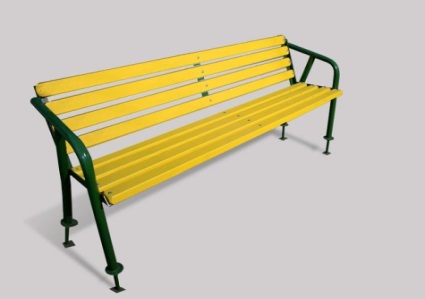 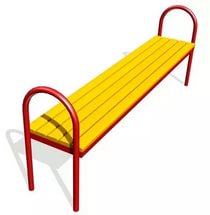 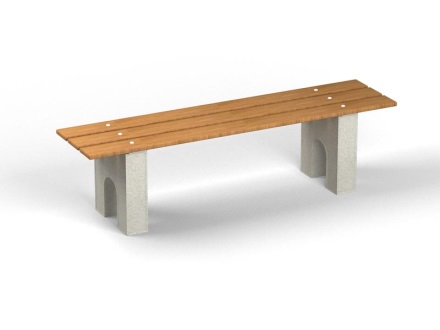 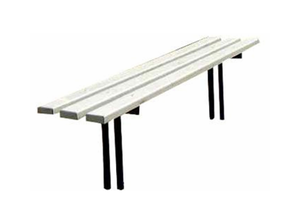 2.Урна переносная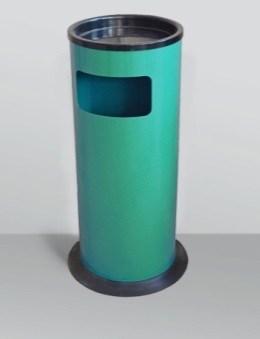 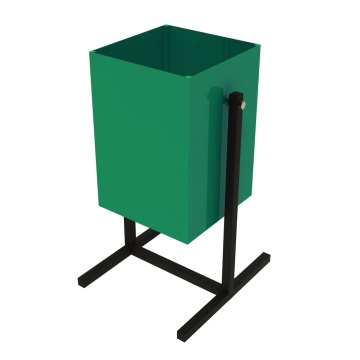 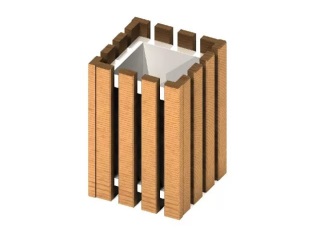 3.Светильник уличный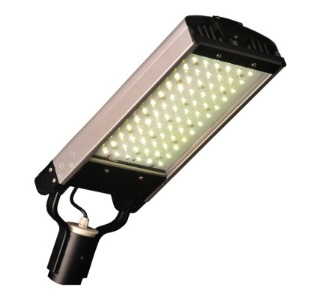 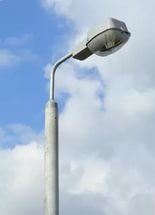 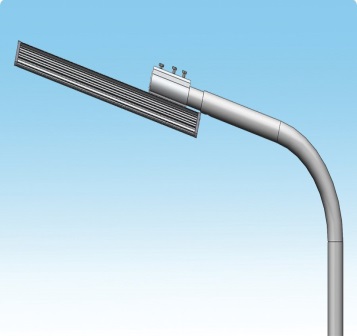 